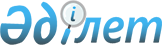 Об утверждении Единой бюджетной классификации Республики Казахстан
					
			Утративший силу
			
			
		
					Приказ Министра экономики и бюджетного планирования Республики Казахстан от 23 сентября 2002 года N 3. Зарегистрирован в Министерстве юстиции Республики Казахстан 16 октября 2002 года N 2012. Утратил силу - приказом Министра экономики и бюджетного планирования Республики Казахстан от 29 декабря 2003 года N 202


                        Извлечение из приказа






           Министра экономики и бюджетного планирования






        Республики Казахстан от 29 декабря 2003 года N 202





     Приказываю:






     1. Признать утратившим силу приказ Министра экономики и бюджетного планирования Республики Казахстан от 23 сентября 2002 года N 3 "Об утверждении Единой бюджетной классификации Республики Казахстан", зарегистрированный за N 2012".






     2. Настоящий приказ вводится в действие с 1 января 2004 года и не распространяется на заключительные операции, осуществляемые в счетный период на 2003 год.






 






      И.о.министра"






---------------------------------------------------------------------





 



     В соответствии с 
 Указом 
 Президента Республики Казахстан от 28 августа 2002 года N 931 "О мерах по дальнейшему совершенствованию системы государственного управления Республики Казахстан" приказываю:




     1. Утвердить Единую бюджетную классификацию Республики Казахстан согласно приложению.




     2. Департаменту правовой и организационной работы (Е.Е. Исаев)



и Департаменту бюджетной политики и планирования (Б.Т. Султанов) обеспечить государственную регистрацию настоящего приказа в Министерстве юстиции Республики Казахстан.




     3. Настоящий приказ вводится в действие со дня его государственной регистрации в Министерстве юстиции Республики Казахстан.


     

Министр



Приложение к приказу       



Министра экономики и       



бюджетного планирования     



Республики Казахстан       



от 23.09.2002 г. N 3       




 


Единая бюджетная классификация Республики Казахстан






 


Функциональная классификация






   расходов бюджета <*>





      Сноска. Классификация с изменениями - 


 приказом 


 и.о. Министра 






экономики и бюджетного планирования РК от 1 октября 2002 года N 5; 


 приказом 


 от 17 октября 2002 года N 10; 


 приказом 


 Министра экономики и бюджетного планирования Республики Казахстан от 25 ноября 2002 года N 27; 


 приказом 


 Министра экономики и бюджетного планирования Республики Казахстан от 6 декабря 2002 года N 37; 


 приказом 


 Министра экономики и бюджетного планирования Республики Казахстан от 14 декабря 2002 года N 43; 


 приказом 


 Министра экономики и бюджетного планирования Республики Казахстан от 6 января 2003 г. N 52 (распространяется на отношения, возникшие с 1 января 2003 года); от 21 января 2003 года 


 N 10 


; 


 приказом 


 Министра экономики и бюджетного планирования Республики Казахстан от 27 января 2003 года N 15; приказом Министра экономики и бюджетного  планирования Республики Казахстан от 11 марта 2003 года 


 N 41 


; от 9 апреля 2003 года 


 N 62 


; от 5 мая 2003 года 


 N 78 


; приказом Министра экономики и бюджетного планирования Республики Казахстан от 13 июня 2003 года 


 N 101 


; от 30 июня 2003 года 


 N 109 


; от 22 июля 2003 г.


  N 127 


 ; от 29 июля 2003 года N 


 133; 


 от 30 июля 2003 года N 


 134 


 ; от 16 сентября 2003 года N 149; от 22 сентября 2003 года N 153; от 22 ноября 2003 года 


 N 185 


; от 2 декабря 2003 года 


 N 189 


.




1                          Государственные услуги общего характера



   1                       Представительные, исполнительные и другие



                           органы, выполняющие общие функции



                           государственного управления



      101                  Администрация Президента Республики Казахстан



          001              Административные затраты



              001          Аппарат центрального органа



              030          Аппарат специального представительства на       



                           космодроме "Байконыр"



          016              Проведение мероприятий за счет резерва          



                           Правительства Республики Казахстан для



                           ликвидации чрезвычайных ситуаций природного и 



                           техногенного характера и иных непредвиденных



                           расходов 



          023              Проведение мероприятий за счет средств на       



                           представительские затраты



          027     01.01.02 Погашение кредиторской задолженности по



                           заработной плате и социальным выплатам



          030              Прогнозно-аналитическое обеспечение



                           стратегических аспектов внутренней и внешней



                           политики государства



              030          Казахстанский институт стратегических



                           исследований при Президенте Республики



                           Казахстан



              031 01.01.01 Изготовление государственных наград и



                           документов к ним



          034     01.01.03 Обеспечение деятельности Высшего Судебного



                           Совета



          075     01.01.02 Погашение кредиторской задолженности по



                           обязательствам организаций, выполняемых за счет



                           республиканского бюджета



          077     01.01.01 Техническая поддержка государственных органов



              080 01.01.01 Реализация проекта за счет внешних займов


          105              Разработка и экспертиза технико-экономических



                           обоснований республиканских инвестиционных



                           проектов



          201              Укрепление материально-технической базы



                           Казахстанского института стратегических



                           исследований при Президенте Республики



                           Казахстан



          500     01.01.03 Информационно-вычислительное обслуживание



                           Казахстанского института стратегических



                           исследований при Президенте Республики Казахстан


          602              Обеспечение вычислительной и организационной



                           техникой специального представительства на



                           космодроме "Байконур"



          603              Обеспечение компьютерной и организационной



                           техникой Казахстанского института



                           стратегических исследований при Президенте



                           Республики Казахстан



      102                  Хозяйственное управление Парламента Республики



                           Казахстан



          001              Административные затраты



              001          Аппарат центрального органа



          016              Проведение мероприятий за счет резерва



                           Правительства Республики Казахстан для



                           ликвидации чрезвычайных ситуаций природного и



                           техногенного характера и иных непредвиденных



                           расходов



          023              Проведение мероприятий за счет средств на



                           представительские затраты



          027     01.01.02 Погашение кредиторской задолженности по



                           заработной плате и социальным выплатам



          034              Обеспечение литерных рейсов


          035              Разработка и экспертиза проектов законов,



                           инициируемых депутатами Парламента



                           Республики Казахстан



          075     01.01.02 Погашение кредиторской задолженности по



                           обязательствам организаций, выполняемых за счет



                           республиканского бюджета


          105              Разработка и экспертиза технико-экономических



                           обоснований республиканских инвестиционных



                           проектов    



          200              Приобретение мебели для служебного жилья 



                           депутатам



          600              Обеспечение вычислительной и организационной



                           техникой Парламента Республики Казахстан



      103                  Аппарат маслихата



          002              Административные затраты на местном уровне



              003          Аппараты местных органов



          022              Проведение мероприятий за счет резерва местного 



                           исполнительного органа района (города) для



                           ликвидации чрезвычайных ситуаций природного и



                           техногенного характера и иных непредвиденных



                           расходов



          023              Проведение мероприятий за счет средств на



                           представительские затраты



          025              Проведение мероприятий за счет средств резерва



                           местного исполнительного органа области,



                           городов Астаны и Алматы для ликвидации



                           чрезвычайных ситуаций природного и техногенного



                           характера и иных непредвиденных расходов



          027              Погашение кредиторской задолженности по



                           заработной плате и социальным выплатам



          028              Погашение кредиторской задолженности по



                           зарегистрированным в установленном порядке



                           договорным обязательствам государственных



                           учреждений, финансируемых из местного бюджета



          030              Депутатская деятельность



          031              Укрепление материально-технической базы



                           аппарата маслихата



          032              Капитальный ремонт административных зданий



                           аппарата маслихата



          033              Сопровождение информационных систем аппарата



                           маслихата



          034              Создание информационных систем аппарата



                           маслихата



          098              Мероприятия по переносу административного



                           центра Алматинской области в г.Талдыкорган



      104                  Канцелярия Премьер-Министра Республики Казахстан



          001              Административные затраты



              001          Аппарат центрального органа



          023              Проведение мероприятий за счет средств на



                           представительские затраты



          029              Выполнение обязательств Правительства,



                           центральных государственных органов и их



                           территориальных подразделений по решениям 



                           судов из резерва Правительства Республики



                           Казахстан



          032              Обеспечение литерных рейсов



          079     01.01.03 Выполнение функций лицензиаров


          105              Разработка и экспертиза технико-экономических



                           обоснований республиканских инвестиционных



                           проектов



          600              Обеспечение компьютерной и организационной



                           техникой Канцелярии Премьер-Министра



                           Республики Казахстан



      105                  Аппарат акима



          002              Административные затраты на местном уровне



              003          Аппараты местных органов



          023              Проведение мероприятий за счет средств на



                           представительские затраты



          050              Капитальный ремонт административных зданий



                           аппарата акима



          058              Создание информационных систем аппарата акима



          059              Сопровождение информационных систем аппарата    



                           акима



          074              Укрепление материально-технической базы



                           аппарата акима



          093              Разработка и экспертиза технико-экономических 



                           обоснований местных инвестиционных проектов



      106                  Национальный центр по правам человека



          001              Административные затраты



              001          Аппарат центрального органа                



          016              Проведение мероприятий за счет резерва 



                           Правительства Республики Казахстан для 



                           ликвидации чрезвычайных ситуаций природного и 



                           техногенного характера и иных непредвиденных 



                           расходов



          023              Проведение мероприятий за счет средств на 



                           представительские затраты



          029              Выполнение обязательств Правительства, 



                           центральных государственных органов и их 



                           территориальных подразделений по решениям судов 



                           из резерва Правительства Республики Казахстан


          105              Разработка и экспертиза технико-экономических



                           обоснований республиканских инвестиционных



                           проектов



          200              Материально-техническое обеспечение



                           Национального центра по правам человека



          600              Обеспечение вычислительной и коммуникационной



                           техникой Национального центра по правам человека



      406                  Счетный комитет по контролю за исполнением



                           республиканского бюджета



          027     01.01.02 Погашение кредиторской задолженности по



                           заработной плате и социальным выплатам



          075     01.01.02 Погашение кредиторской задолженности по



                           обязательствам организаций, выполняемых за счет



                           республиканского бюджета



      637                  Конституционный Совет Республики Казахстан



          001              Административные затраты



              001          Аппарат центрального органа



          016              Проведение мероприятий за счет резерва



                           Правительства Республики Казахстан для



                           ликвидации чрезвычайных ситуаций природного и



                           техногенного характера и иных непредвиденных



                           расходов



          023              Проведение мероприятий за счет средств на



                           представительские затраты



          027     01.01.02 Погашение кредиторской задолженности по



                           заработной плате и социальным выплатам



          031     01.01.02 Реконструкция и материально-техническое



                           оснащение зала заседания



          075     01.01.02 Погашение кредиторской задолженности по



                           обязательствам организаций, выполняемых за счет 



                           республиканского бюджета


          105              Разработка и экспертиза технико-экономических



                           обоснований республиканских инвестиционных



                           проектов



          500              Информационно-вычислительное обслуживание



                           Конституционного Совета Республики Казахстан



          600              Обеспечение вычислительной и организационной



                           техникой Конституционного Совета Республики



                           Казахстан



      690                  Центральная избирательная комиссия Республики



                           Казахстан



          001              Административные затраты



              001          Аппарат центрального органа



          016              Проведение мероприятий за счет резерва



                           Правительства Республики Казахстан для



                           ликвидации чрезвычайных ситуаций природного и



                           техногенного характера и иных непредвиденных



                           расходов



          023              Проведение мероприятий за счет средств на



                           представительские затраты



          027     01.01.02 Погашение кредиторской задолженности по



                           заработной плате и социальным выплатам



          030              Проведение выборов 



              030 01.01.02 Проведение выборов Президента Республики



                           Казахстан



              031          Проведение выборов депутатов Сената Парламента



                           Республики Казахстан



              032          Проведение выборов депутатов Мажилиса



                           Парламента Республики Казахстан 



              033          Проведение выборов депутатов Маслихатов 



              034 01.01.02 Проведение выборов акимов аульных (сельских)



                           округов, аулов (сел), поселков 



          031              Правовое обучение избирателей и организаторов



                           выборов


          032              Обеспечение сохранности выборных материалов



                           Центральной избирательной комиссии Республики



                           Казахстан 



          075     01.01.02 Погашение кредиторской задолженности по



                           обязательствам организаций, выполняемых за счет 



                           республиканского бюджета


          105              Разработка и экспертиза технико-экономических



                           обоснований республиканских инвестиционных



                           проектов 



          600              Обеспечение вычислительной и организационной



                           техникой Центральной избирательной комиссии



                           Республики Казахстан



      694                  Управление делами Президента Республики



                           Казахстан



          001              Административные затраты



              001          Аппарат центрального органа



          013     01.01.02 Выполнение функций государственными органами за



                           счет резерва Правительства Республики Казахстан



              001 01.01.02 Аппарат центрального органа 



          023              Проведение мероприятий за счет средств на



                           представительские затраты 



          034              Обеспечение литерных рейсов 



          035              Обеспечение функционирования государственных



                           резиденций 



          036              Содержание правительственных зданий 



          038              Обслуживание официальных делегаций 



          040     01.01.01 Изготовление государственных наград и



                           документов к ним 



          041     01.01.03 Расчеты по векселям, выданным на строительство



                           объектов в г.Астане



          046              Изготовление государственных наград, документов



                           к ним, почетных дипломов и нагрудных знаков



          055     01.01.02 Обновление парка автомашин 



          078     01.01.02 Реализация программы по информатизации



                           государственных органов


          105              Разработка и экспертиза технико-экономических



                           обоснований республиканских инвестиционных



                           проектов



          203              Обновление парка автомашин для государственных



                           органов



          205              Специальное оснащение ангаров для воздушных



                           судов, осуществляющих литерные рейсы



          500              Сопровождение информационных систем Управления



                           Делами Президента Республики Казахстан



          600              Развитие информационных систем Управления



                           Делами Президента Республики Казахстан



   2                       Финансовая деятельность



      105                  Аппарат акима



          041              Организация обеспечения сбора местных налогов 



                           и работы по выдаче разовых талонов на рынках



          057              Обеспечение оценки имущества



      217                  Министерство финансов Республики Казахстан



          001              Административные затраты



              001          Аппарат центрального органа



              002          Аппараты территориальных органов



          003     01.01.02 Информационно-вычислительное обслуживание



              030 01.01.02 Ведение реестра государственной собственности



              031 01.01.02 Оплата информационно-вычислительных услуг



          013     01.01.02 Выполнение функций государственными органами за



                           счет резерва Правительства Республики Казахстан



              001 01.01.02 Аппарат центрального органа



              002 01.01.02 Аппараты территориальных органов



          023              Проведение мероприятий за счет средств на



                           представительские затраты



          031     01.10.02 Проведение мониторинга и информационное



                           обеспечение государственных закупок



          033     01.01.01 Хранение драгоценных металлов



          035              Оплата услуг платежных систем и



                           телекоммуникационных услуг



          036              Приватизация, управление госимуществом,



                           постприватизационная деятельность и



                           регулирование споров, связанных с этим и с



                           кредитованием, учет, хранение имущества,



                           полученного или взысканного в счет исполнения



                           обязательств по кредитам и госгарантиям



          037              Обеспечение финансовых органов нормативными



                           правовыми актами



          038     01.01.02 Модернизация Казначейства



              080 01.01.02 Реализация проекта за счет внешних займов



              081 01.01.02 Реализация проекта за счет внутренних



                           источников



          047              Оплата услуг по обеспечению приема в бюджет



                           наличных денег



          048     01.01.02 Развитие финансового сектора и сектора



                           предприятий



              080 01.01.02 Реализация проекта за счет внешних займов



          049     01.01.01 Техническая помощь N 2



              080 01.01.01 Реализация проекта за счет внешних займов



          063     01.10.02 Прикладные исследования в области планирования



                           и перспективного прогнозирования



                           государственных финансов



          069              Осуществление аудита инвестиционных проектов



              100          Аудит проектов за счет внутренних источников



          077     01.01.01 Техническая поддержка государственных органов



              080 01.01.01 Реализация проекта за счет внешних займов 



          079              Выполнение функций лицензиаров 



          084              Приобретение акций международных финансовых



                           организаций 



          098              Мероприятия по переносу административного



                           центра Алматинской области в г.Талдыкорган


          105              Разработка и экспертиза технико-экономических



                           обоснований республиканских инвестиционных



                           проектов



          201              Материально-техническое обеспечение налоговых



                           органов Министерства финансов Республики



                           Казахстан



          500              Сопровождение информационной системы ведения



                           реестра государственной собственности



          501              Сопровождение информационных систем органов



                           Министерства финансов Республики Казахстан



              030          Сопровождение информационных систем



                           Министерства финансов Республики Казахстан 



              031          Сопровождение информационной системы



                           Казначейства



              032 01.01.03 Сопровождение информационных систем,



                           телекоммуникаций общего



                           назначения и систем налогового администрирования



          503     01.01.03 Сопровождение информационной налоговой системы



                           "Интегрированная налоговая информационная



                           система" (ИНИС)



          504     01.01.03 Сопровождение информационной системы



                           "Мониторинг крупных предприятий"



          505              Сопровождение информационной системы "Контроль



                           за оборотом и производством акцизной продукции"



          506     01.01.03 Сопровождение информационной системы



                           "Государственный реестр налогоплательщиков и



                           объектов налогообложения Республики Казахстан"



          600              Создание информационных систем органов



                           Министерства финансов Республики Казахстан



              030          Создание информационных систем органов



                           Министерства финансов Республики Казахстан



              031 01.01.03 Создание и развитие информационных систем,



                           телекоммуникаций общего назначения и систем



                           налогового администрирования



          603     01.01.03 Развитие информационной налоговой системы



                           "Интегрированная налоговая информационная



                           система" (ИНИС)



          604     01.01.03 Развитие информационной системы "Мониторинг



                           крупных предприятий"



          605              Развитие информационной системы "Контроль за



                           оборотом и производством акцизной продукции"



          606     01.01.03 Развитие информационной системы 



                           "Государственный реестр налогоплательщиков и



                           объектов налогообложения Республики Казахстан"



          607     01.01.03 Создание информационной системы "Электронные



                           формы налоговой отчетности"



          702              Проведение процедур реорганизации и банкротства



          703              Печатание акцизных и учетно-контрольных марок,



                           бланков строгой отчетности



          705              Оценка, хранение и реализация имущества,



                           поступившего в собственность государства по



                           отдельным основаниям


          706              Приобретение официальных источников информации,



                           используемых для государственного контроля



                           при применении трансфертных цен



          707              Обеспечение налогового администрирования крупных



                           налогоплательщиков      



      219         01.10.02 Министерство государственных доходов Республики 



                           Казахстан 



          001     01.10.02 Административные затраты 



              001 01.10.02 Аппарат центрального органа 



              002 01.10.02 Аппараты территориальных органов 



              030 01.01.01 Аппарат Комитета налоговой полиции 



              031 01.01.01 Аппараты территориальных органов Комитета



                           налоговой полиции 



              032 01.01.01 Аппарат Таможенного комитета



              033 01.01.01 Аппараты территориальных органов Таможенного



                           комитета



          003     01.01.02 Информационно-вычислительное обслуживание



          016     01.10.02 Проведение мероприятий за счет резерва



                           Правительства Республики Казахстан для



                           ликвидации чрезвычайных ситуаций природного и 



                           техногенного характера и иных непредвиденных



                           расходов



          023     01.10.02 Проведение мероприятий за счет средств на



                           представительские затраты 



          027     01.01.02 Погашение кредиторской задолженности по



                           заработной плате и социальным выплатам 



          029     01.10.02 Выполнение обязательств Правительства,



                           центральных государственных органов и их



                           территориальных подразделений по решениям судов 



                           из резерва Правительства Республики Казахстан



          030     01.10.02 Проведение процедур реорганизации и банкротства 



          031     01.10.02 Печатание акцизных и учетно-контрольных марок, 



                           свидетельств и патентов 



          032     01.01.02 Модернизация налогового администрирования 



              080 01.01.02 Реализация проекта за счет внешних займов 



              081 01.01.02 Реализация проекта за счет внутренних



                           источников 



          033     01.10.02 Обеспечение фискальных органов нормативными



                           правовыми актами 



          034     01.01.02 Информационно-телекоммуникационная система



                           "Мониторинг крупных предприятий" 



          035     01.01.02 Информационно-телекоммуникационная система 



                           "Контроль за оборотом и производством акцизной



                           продукции"



          036     01.01.02 Информационно-телекоммуникационная система



                           "Таможенная служба"



          037     01.01.02 Организация и проведение лотереи (кроме



                           государственных, национальных) на 



                           всей территории Республики Казахстан 



          038     01.10.02 Оценка, хранение и реализация имущества,



                           поступившего в собственность государства по



                           отдельным основаниям



          040     01.01.02 Информационно-телекоммуникационная система



                           "Ведение реестров налогоплательщиков"



          041     01.10.02 Строительство и реконструкция таможенных постов 



          042     01.01.02 Материально-техническое обеспечение органов 



                           Министерства государственных доходов Республики 



                           Казахстан 



          043     01.01.01 Развитие финансового сектора и сектора



                           предприятий 



              080 01.01.01 Реализация проекта за счет внешних займов 



          045     01.01.01 Информатизация Комитета налоговой полиции 



          047     01.10.02 Обеспечение таможенного контроля с применением 



                           служебно-розыскных собак 



              030 01.10.02 Кинологический центр 



          050     01.01.02 Внедрение и пропаганда Налогового кодекса 



          051     01.01.02 Расчеты за услуги и компенсация задолженности



                           кредиторам по созданию и внедрению ЕАИС



                           "Таможенные службы"



          056     01.10.02 Обеспечение охраны таможенной границы



                           Республики Казахстан 



          075     01.01.02 Погашение кредиторской задолженности по



                           обязательствам организаций, выполняемых за счет



                           республиканского бюджета



          079     01.10.02 Выполнение функций лицензиаров



          098     01.10.02 Мероприятия по переносу административного



                           центра Алматинской области в г.Талдыкорган



          200     01.10.02 Материально-техническое обеспечение органов



                           Министерства государственных доходов Республики 



                           Казахстан 



          500     01.10.02 Сопровождение информационных систем и



                           телекоммуникаций общего назначения Министерства



                           государственных доходов Республики Казахстан



          501     01.10.02 Сопровождение информационной налоговой системы



                           "Интегрированная налоговая информационная



                           система" (ИНИС)



          502     01.10.02 Сопровождение информационной системы



                           "Мониторинг крупных предприятий"



          503     01.10.02 Сопровождение информационной системы "Контроль



                           за оборотом и производством акцизной продукции"



          504     01.10.02 Сопровождение таможенной информационной системы



                           "ТАИС"



          505     01.10.02 Сопровождение информационной системы



                           "Государственный реестр налогоплательщиков и



                           объектов налогообложения Республики Казахстан"



          600     01.10.02 Создание и развитие информационных систем и



                           телекоммуникаций общего назначения Министерства



                           государственных доходов Республики Казахстан



          601     01.10.02 Развитие информационной налоговой системы



                           "Интегрированная налоговая информационная



                           система" (ИНИС)



          602     01.10.02 Развитие информационной системы "Мониторинг



                           крупных предприятий"



          603     01.10.02 Развитие информационной системы "Контроль за



                           оборотом и производством акцизной продукции"



          604     01.10.02 Развитие таможенной информационной системы



                           "ТАИС"



          605     01.10.02 Развитие информационной системы



                           "Государственный реестр налогоплательщиков и



                           объектов налогообложения Республики Казахстан"



          606     01.10.02 Создание информационной системы "Электронные



                           формы налоговой отчетности"



      220                  Министерство экономики и бюджетного



                           планирования Республики Казахстан



          030              Совместные аналитические исследования с



                           международными финансовыми организациями



          031              Организация проведения заседаний



                           Республиканской бюджетной комиссии



          201              Оснащение рабочего органа Республиканской



                           бюджетной комиссии



      259                  Исполнительный орган коммунальной



                           собственности, финансируемый из местного



                           бюджета 



          002              Административные затраты на местном уровне 



              003          Аппараты местных органов 



          016              Проведение мероприятий за счет резерва



                           Правительства Республики Казахстан для



                           ликвидации чрезвычайных ситуаций природного и



                           техногенного характера и иных непредвиденных



                           расходов



          019     01.01.01 Проведение мероприятий за счет средств,



                           поступающих в местный бюджет из резерва



                           Правительства Республики Казахстан



          022              Проведение мероприятий за счет резерва местного



                           исполнительного органа района (города) для



                           ликвидации чрезвычайных ситуаций природного и



                           техногенного характера и иных непредвиденных



                           расходов



          023              Проведение мероприятий за счет средств на



                           представительские затраты



          025              Проведение мероприятий за счет средств резерва



                           местного исполнительного органа области,



                           городов Астаны и Алматы для ликвидации



                           чрезвычайных ситуаций природного и техногенного



                           характера и иных непредвиденных расходов



          027              Погашение кредиторской задолженности по



                           заработной плате и социальным выплатам



          028              Погашение кредиторской задолженности по



                           зарегистрированным в установленном порядке



                           договорным обязательствам государственных



                           учреждений, финансируемых из местного бюджета



          030              Организация приватизации коммунальной



                           собственности



          031     01.01.02 Приобретение имущества в коммунальную



                           собственность



          032     01.01.02 Приобретение акций юридических лиц



          033              Создание информационных систем органов



                           коммунальной собственности



          034              Сопровождение информационных систем органов



                           коммунальной собственности



          035              Капитальный ремонт административных зданий



                           исполнительных органов коммунальной



                           собственности



          061              Учет, хранение, оценка и реализация имущества,



                           поступившего в коммунальную собственность



          070              Укрепление материально-технической базы



                           исполнительных органов коммунальной



                           собственности



          080     01.01.01 Приобретение акций юридических лиц



          093              Разработка и экспертиза технико-экономических 



                           обоснований местных инвестиционных проектов



          096              Выполнение обязательств местных исполнительных



                           органов по решениям судов за счет средств



                           резерва местного исполнительного органа района



                           (города)



          097              Выполнение обязательств местных исполнительных



                           органов по решениям судов за счет средств



                           резерва местного исполнительного органа



                           области, городов Астаны и Алматы



          098              Мероприятия по переносу административного



                           центра Алматинской области в г.Талдыкорган



      260                  Исполнительный орган финансов, финансируемый из



                           местного бюджета



          002              Административные затраты на местном уровне



              003          Аппараты местных органов



          016              Проведение мероприятий за счет резерва



                           Правительства Республики Казахстан для



                           ликвидации чрезвычайных ситуаций природного и



                           техногенного характера и иных непредвиденных



                           расходов



          019     01.01.01 Проведение мероприятий за счет средств,



                           поступающих в местный бюджет из резерва



                           Правительства Республики Казахстан



          022              Проведение мероприятий за счет резерва местного



                           исполнительного органа района (города) для



                           ликвидации чрезвычайных ситуаций природного и



                           техногенного характера и иных непредвиденных



                           расходов 



          023              Проведение мероприятий за счет средств на



                           представительские затраты 



          025              Проведение мероприятий за счет средств резерва  



                           местного исполнительного органа области,        



                           городов Астаны и Алматы для ликвидации 



                           чрезвычайных ситуаций природного и техногенного



                           характера и иных непредвиденных расходов



          027              Погашение кредиторской задолженности по



                           заработной плате и социальным выплатам



          028              Погашение кредиторской задолженности по



                           зарегистрированным в установленном порядке



                           договорным обязательствам государственных



                           учреждений, финансируемых из местного бюджета



          030              Развитие системы безналичных и клиринговых



                           расчетов



          031              Создание информационных систем органов финансов



          032              Сопровождение информационных систем органов



                           финансов



          033              Капитальный ремонт административных зданий



                           исполнительных органов финансов



          070              Укрепление материально-технической базы



                           исполнительных органов финансов



          093              Разработка и экспертиза технико-экономических 



                           обоснований местных инвестиционных проектов



          096              Выполнение обязательств местных исполнительных



                           органов по решениям судов за счет средств



                           резерва местного исполнительного органа района



                           (города)



          097              Выполнение обязательств местных исполнительных



                           органов по решениям судов за счет средств



                           резерва местного исполнительного органа



                           области, городов Астаны и Алматы



      260 098              Мероприятия по переносу административного



                           центра Алматинской области в г.Талдыкорган



      276                  Генеральная дирекция специальной экономической



                           зоны "Астана - новый город"



          002              Административные затраты на местном уровне



              003          Аппараты местных органов



          016              Проведение мероприятий за счет резерва



                           Правительства Республики Казахстан для



                           ликвидации чрезвычайных ситуаций природного и



                           техногенного характера и иных непредвиденных



                           расходов



          023              Проведение мероприятий за счет средств на



                           представительские затраты



          025              Проведение мероприятий за счет средств резерва



                           местного исполнительного органа области,



                           городов Астаны и Алматы для ликвидации



                           чрезвычайных ситуаций природногого техногенного



                           характера и иных непредвиденных расходов



          030              Проведение рекламно-информационных работ по



                           привлечению инвестиций и кредитных средств для



                           развития специальной экономической зоны



                           "Астана - новый город"



          031              Содержание специального ограждения границы



                           специальной экономической зоны "Астана - новый



                           город"



          032              Капитальный ремонт административных зданий 



                           Генеральной дирекции специальной экономической 



                           зоны "Астана - новый город"



          070              Укрепление материально-технической базы



                           Генеральной дирекции специальной экономической



                           зоны "Астана - новый город"



          093              Разработка и экспертиза технико-экономических    



                           обоснований местных инвестиционных проектов



          097              Выполнение обязательств местных исполнительных



                           органов по решениям судов за счет средств



                           резерва местного исполнительного органа



                           области, городов Астаны и Алматы



      277                  Исполнительный орган по специальной



                           экономической зоне "Морпорт Актау",



                           финансируемый из местного бюджета



          002              Административные затраты на местном уровне



              003          Аппараты местных органов



          016              Проведение мероприятий за счет резерва



                           Правительства Республики Казахстан для



                           ликвидации чрезвычайных ситуаций природного



                           и техногенного характера и иных непредвиденных



                           расходов



          023              Проведение мероприятий за счет средств на



                           представительские затраты



          030              Капитальный ремонт административных зданий 



                           исполнительного органа по специальной 



                           экономической зоне "Морпорт Актау"



          070              Укрепление материально-технической базы 



                           исполнительного органа 



                           по специальной экономической зоне "Морпорт Актау"



          093              Разработка и экспертиза технико-экономических 



                           обоснований местных инвестиционных проектов



          097              Выполнение обязательств местных исполнительных 



                           органов по решениям судов за счет средств 



                           резерва местного исполнительного органа 



                           области, городов Астаны и Алматы



      311         01.01.01 Агентство Республики Казахстан по инвестициям



          001     01.01.01 Административные затраты



              001 01.01.01 Аппарат центрального органа



          013     01.01.01 Выполнение функций государственными органами за 



                           счет резерва Правительства Республики Казахстан 



              001 01.01.01 Аппарат центрального органа 



          016     01.01.01 Проведение мероприятий за счет резерва 



                           Правительства Республики Казахстан для 



                           ликвидации чрезвычайных ситуаций природного и 



                           техногенного характера и иных непредвиденных 



                           расходов 



          023     01.01.01 Проведение мероприятий за счет средств на 



                           представительские затраты 



          027     01.01.01 Погашение кредиторской задолженности по 



                           заработной плате и социальным выплатам 



          029     01.01.01 Выполнение обязательств Правительства,  



                           центральных государственных органов и их  



                           территориальных подразделений по решениям судов 



                           из резерва Правительства Республики Казахстан 



          030     01.01.01 Проведение рекламно-информационной работы по 



                           привлечению инвестиций 



          031     01.01.01 Информационно-коммуникационная система 



                           мониторинга исполнения лицензионных и 



                           контрактных условий в сфере недропользования 



          032     01.01.01 Проведение конкурсов инвестиционных программ 



          070              Укрепление материально-технической базы 



                           исполнительного органа по специальной 



                           экономической зоне "Морпорт Актау"



          075     01.01.01 Погашение кредиторской задолженности по 



                           обязательствам организаций, выполняемых за счет 



                           республиканского бюджета 



          077     01.01.01 Техническая поддержка государственных органов



              080 01.01.01 Реализация проекта за счет внешних займов 



          078     01.01.01 Реализация программы по информатизации 



                           государственных органов 



          079     01.01.01 Выполнение функций лицензиаров 



          097              Выполнение обязательств местных исполнительных   



                           органов по решениям судов за счет средств 



                           резерва местного исполнительного органа 



                           области, городов Астаны и Алматы



      406                  Счетный комитет по контролю за исполнением



                           республиканского бюджета



          001              Административные затраты



              001          Аппарат центрального органа



          016              Проведение мероприятий за счет резерва



                           Правительства Республики 



                           Казахстан для ликвидации чрезвычайных ситуаций



                           природного и техногенного характера и иных



                           непредвиденных расходов



          023              Проведение мероприятий за счет средств на



                           представительские затраты


          105              Разработка и экспертиза технико-экономических



                           обоснований республиканских инвестиционных



                           проектов



          500              Информационно-вычислительное обслуживание



                           Счетного комитета по контролю за исполнением



                           республиканского бюджета



          600              Обеспечение вычислительной и организационной



                           техникой Счетного комитета по контролю за



                           исполнением республиканского бюджета


          602              Создание информационной базы данных по



                           объектам финансового контроля



      610                  Агентство Республики Казахстан по 



                           государственным закупкам 



          001              Административные затраты 



              001          Аппарат центрального органа 



          013     01.01.01 Выполнение функций государственными органами за 



                           счет резерва Правительства Республики Казахстан 



              001 01.01.01 Аппарат центрального органа 



          016              Проведение мероприятий за счет резерва 



                           Правительства Республики Казахстан для 



                           ликвидации чрезвычайных ситуаций природного и



                           техногенного характера и иных непредвиденных



                           расходов 



          023              Проведение мероприятий за счет средств на 



                           представительские затраты 



          027     01.01.01 Погашение кредиторской задолженности по 



                           заработной плате и социальным выплатам 



          029              Выполнение обязательств Правительства, 



                           центральных государственных органов и их 



                           территориальных подразделений по решениям судов 



                           из резерва Правительства Республики Казахстан 



          030     01.01.01 Мероприятия по проведению конкурсов по 



                           государственным закупкам 



          033              Проведение мониторинга и информационное 



                           обеспечение государственных закупок 



          075     01.01.01 Погашение кредиторской задолженности по 



                           обязательствам организаций, выполняемых за 



                           счет республиканского бюджета 



          078     01.01.01 Реализация программы по информатизации 



                           государственных органов


          105              Разработка и экспертиза технико-экономических



                           обоснований республиканских инвестиционных



                           проектов 



          500              Сопровождение информационных систем Агентства



                           Республики Казахстан по государственным закупкам



          600              Создание информационных систем Агентства



                           Республики Казахстан по государственным закупкам



      619                  Агентство таможенного контроля Республики



                           Казахстан



          001              Административные затраты



               001         Аппарат центрального органа



               002         Аппараты территориальных органов



          016              Проведение мероприятий за счет резерва



                           Правительства Республики Казахстан для



                           ликвидации чрезвычайных ситуаций природного 



                           и техногенного характера и иных непредвиденных



                           расходов



          023              Проведение мероприятий за счет средств на



                           представительские затраты



          029              Выполнение обязательств Правительства,



                           центральных государственных органов и их



                           территориальных подразделений по решениям 



                           судов из резерва Правительства Республики



                           Казахстан


          030              Обеспечение таможенных органов нормативными



                           правовыми актами



          031              Обеспечение таможенного контроля с применением 



                           служебно-розыскных собак



               030         Кинологический центр 


          032              Оплата вознаграждения независимому эксперту



                           за дополнительно поступившие таможенные платежи



                           и налоги в бюджет



          033              Обеспечение деятельности таможенной службы



                           Республики Казахстан за рубежом



               030         Представительство таможенной службы Республики



                           Казахстан при таможенной службе Российской



                           Федерации



          034              Совершенствование экспертной службы таможенных



                           органов



               030         Центральная таможенная лаборатория     



          035     01.01.03 Печатание акцизных и учетно-контрольных марок,



                           свидетельств и патентов



          036     01.01.03 Обеспечение охраны таможенной границы



                           Республики Казахстан


          105              Разработка и экспертиза технико-экономических



                           обоснований республиканских инвестиционных



                           проектов



          200              Материально-техническое обеспечение таможенных



                           органов


          300              Строительство здания таможенного поста на



                           территории СЭЗ "Морпорт Актау"    



          301              Строительство таможенных постов и объектов 



                           таможенной инфраструктуры



          500              Сопровождение таможенной информационной системы



                           "ТАИС"



          600              Развитие таможенной информационной системы 



                           "ТАИС"



      660         01.01.02 Национальная комиссия Республики Казахстан по



                           ценным бумагам 



          001     01.01.02 Административные затраты 



              001 01.01.02 Аппарат центрального органа 



          016     01.01.02 Проведение мероприятий за счет резерва 



                           Правительства Республики Казахстан для



                           ликвидации чрезвычайных ситуаций природного и



                           техногенного характера и иных непредвиденных



                           расходов



          023     01.01.02 Проведение мероприятий за счет средств на



                           представительские затраты



          027     01.01.02 Погашение кредиторской задолженности по



                           заработной плате и социальным выплатам 



          029     01.01.02 Выполнение обязательств Правительства,



                           центральных государственных органов и их



                           территориальных подразделений по решениям судов 



                           из резерва Правительства Республики Казахстан



          030     01.01.01 Развитие финансового сектора и сектора



                           предприятий 



              080 01.01.01 Реализация проекта за счет внешних займов 



          075     01.01.02 Погашение кредиторской задолженности по



                           обязательствам организаций, выполняемых за счет 



                           республиканского бюджета 



          078     01.01.01 Реализация программы по информатизации



                           государственных органов



   3                       Внешнеполитическая деятельность 



      102                  Хозяйственное управление Парламента Республики



                           Казахстан 



          030     01.01.01 Обеспечение деятельности Комитета по работе с



                           Европарламентом 


          036              Проведение Трансазиатского форума



                           Парламентской ассамблеи



      201                  Министерство внутренних дел Республики



                           Казахстан 



          037              Обеспечение политических интересов страны в



                           области общественного порядка 



              030          Бюро по координации борьбы с организованной 



                           преступностью 



      204                  Министерство иностранных дел Республики



                           Казахстан 



          001              Административные затраты 



              001          Аппарат центрального органа 



              004          Аппараты органов в других странах (посольства,



                           представительства, дипломатические миссии) 



          006              Выполнение обязательств прошлых лет 



              030          Выполнение обязательств по погашению кредитов,



                           полученных на приобретение объектов



                           недвижимости в собственность Республики



                           Казахстан 



          013     01.01.02 Выполнение функций государственными органами за 



                           счет резерва Правительства Республики Казахстан 



              001 01.01.02 Аппарат центрального органа 



          016              Проведение мероприятий за счет резерва



                           Правительства Республики Казахстан для



                           ликвидации чрезвычайных ситуаций природного и



                           техногенного характера и иных непредвиденных



                           расходов 



          023              Проведение мероприятий за счет средств на



                           представительские затраты 



          027     01.01.02 Погашение кредиторской задолженности по



                           заработной плате и социальным выплатам 



          029              Выполнение обязательств Правительства,



                           центральных государственных органов и их 



                           территориальных подразделений по решениям судов 



                           из резерва Правительства Республики Казахстан



          030              Участие в уставных и других органах СНГ 



              030          Долевые взносы в уставные и другие органы СНГ



              031          Содержание аппарата Постоянного представителя



                           Республики Казахстан при Евразийском



                           экономическом сообществе 



          031              Участие в международных организациях 



          032     01.01.01 Межгосударственная комплексная медико-



                           социальная программа воинов-интернационалистов



          033     01.01.01 Межгосударственная радионавигационная



                           программа 



          034     01.01.01 Мемориальный комплекс "Брестская крепость -



                           герой" 



          035              Консульские услуги по оформлению документов 



          036     01.01.01 Строительство дипломатического городка в



                           г.Астане 



              080 01.01.01 Реализация проекта за счет внешних займов 



          037     01.10.02 Проведение рекламно-информационной работы по 



                           привлечению инвестиций 



          039              Делимитация государственной границы 



              030          Делимитация государственной границы 



              031          Проведение переговоров по делимитации 



                           государственной границы 



          040              Демаркация государственной границы 



              030          Демаркация государственной границы 



              031          Проведение переговоров по демаркации 



                           государственной границы 



          044              Поддержание связи с загранучреждениями 



          046              Реализация национальной имиджевой стратегии 



          048     01.01.02 Возврат средств за хранение грузов на складах



                           временного хранения 



          050     01.01.03 Изготовление дипломатических и служебных



                           паспортов 



          051              Изготовление визовых наклеек 



          052              Обеспечение службы Государственного протокола



                           Республики Казахстан средствами связи



          054              Оплата услуг международной почтовой связи



              030          Оплата услуг международной почтовой связи 



              031          Обеспечение доставки правительственной и 



                           дипломатической корреспонденции в



                           загранучреждения Республики Казахстан



          055              Медицинское страхование сотрудников во время 



                           длительной загранкомандировки 



          057              Обеспечение исполнения Государственного 



                           протокола Республики Казахстан 



          059     01.01.02 Строительство административного здания 



                           Министерства иностранных дел Республики 



                           Казахстан в г.Астане 



          060     01.01.02 Строительство объектов обслуживания 



                           дипломатического городка в г.Астане 



          061     01.01.02 Строительство инженерных сетей и инфраструктуры 



                           дипломатического городка в г.Астане 



          068     01.01.02 Приобретение земельного участка и недвижимости, 



                           строительство недвижимости для представительств 



                           Республики Казахстан за рубежом 


          069              Создание системы защищенной связи с



                           дипломатическими представительствами



                           Республики Казахстан за рубежом    



          075     01.01.02 Погашение кредиторской задолженности по 



                           обязательствам организаций, выполняемых за счет 



                           республиканского бюджета


          105              Разработка и экспертиза технико-экономических



                           обоснований республиканских инвестиционных



                           проектов 



          201              Материально-техническое оснащение 



                           дипломатических представительств Республики 



                           Казахстан за рубежом 



          202              Приобретение недвижимости за рубежом для 



                           размещения дипломатических представительств



                           Республики Казахстан 


          204              Приобретение автомашин для посольств



          301              Реконструкция и капитальный ремонт зданий



                           дипломатических представительств за рубежом,



                           находящихся в республиканской собственности 



          303              Строительство административного здания 



                           Министерства иностранных дел Республики 



                           Казахстан в г.Астане 



          305              Строительство объектов обслуживания 



                           дипломатического городка в г.Астане 



          306              Строительство инженерных сетей 2-ой очереди



                           дипломатического городка в г.Астане


          500              Сопровождение информационных систем



                           Министерства иностранных дел Республики



                           Казахстан



          601              Обеспечение вычислительной и организационной



                           техникой Министерства иностранных дел



                           Республики Казахстан



          602     01.01.03 Обеспечение вычислительной и организационной



                           техникой дипломатических представительств



                           Республики Казахстан за рубежом 



      208                  Министерство обороны Республики Казахстан 



          036              Обеспечение политических интересов страны в



                           области обороны 



      233                  Министерство индустрии и торговли Республики



                           Казахстан



          052              Проведение рекламно-информационной работы по



                           привлечению инвестиций 



      410                  Комитет национальной безопасности Республики



                           Казахстан 



          039     01.01.01 Обеспечение политических интересов страны в



                           области охраны государственной границы 



              030 01.01.01 Совет командующих пограничными войсками стран



                           СНГ 



   4                       Фундаментальные научные исследования 



      214         01.10.02 Министерство экономики и торговли Республики



                           Казахстан 



          039     01.10.02 Программа инновационного развития Республики



                           Казахстан 



      220                  Министерство экономики и бюджетного



                           планирования Республики Казахстан



          036     01.01.03 Программа инновационного развития Республики



                           Казахстан



      225                  Министерство образования и науки Республики



                           Казахстан 



          030              Фундаментальные и прикладные научные



                           исследования 



              030 01.01.03 Проведение фундаментальных и прикладных научных 



                           исследований 



              031          Субсидирование научных организаций для



                           приобретения оборудования 


              032          Проведение фундаментальных, инициативных и



                           рисковых научных исследований по грантам



                           через Фонд науки



              033          Проведение прикладных научных исследований



          032              Обеспечение доступности научно-технической



                           информации 



          033              Хранение научно-исторических ценностей 



              030          Мемориальный музей академика К.И.Сатпаева 



          034              Аттестация научных кадров 



          035              Анализ состояния и прогнозирование развития



                           науки 



              030          Национальная Академия наук Республики Казахстан



          036              Государственные премии и стипендии в области



                           науки, техники и образования 



          205              Развитие материальной базы Мемориального музея



                           академика К.И.Сатпаева 



          206              Развитие материальной базы Национальной



                           академии наук Республики Казахстан 



          603     01.01.03 Обеспечение вычислительной и организационной



                           техникой Национальной академии наук Республики



                           Казахстан 


          700              Замена, установка новых и захоронение



                           отработанных источников ионизирующего излучения



          702              Обеспечение научной литературой Центральной



                           научной библиотеки



      410                  Комитет национальной безопасности Республики



                           Казахстан 



          040     01.01.01 Научно-технические исследования



   5                       Планирование и статистическая деятельность



      214         01.10.02 Министерство экономики и торговли Республики



                           Казахстан 



          042     01.10.02 Прикладные научные исследования в области



                           экономики 



      216         01.01.01 Министерство экономики Республики Казахстан 



          001     01.01.01 Административные затраты 



              001 01.01.01 Аппарат центрального органа 



          013     01.01.01 Выполнение функций государственными органами за 



                           счет резерва Правительства Республики Казахстан 



              001 01.01.01 Аппарат центрального органа 



          016     01.01.01 Проведение мероприятий за счет резерва



                           Правительства Республики Казахстан для



                           ликвидации чрезвычайных ситуаций природного и



                           техногенного характера и иных непредвиденных



                           расходов 



          023     01.01.01 Проведение мероприятий за счет средств на



                           представительские затраты 



          027     01.01.01 Погашение кредиторской задолженности по



                           заработной плате и социальным выплатам



          029     01.01.01 Выполнение обязательств Правительства,



                           центральных государственных органов и их



                           территориальных подразделений по решениям судов



                           из резерва Правительства Республики Казахстан



          042     01.01.01 Прикладные научные исследования в области



                           экономики 



          075     01.01.01 Погашение кредиторской задолженности по



                           обязательствам организаций, выполняемых за счет 



                           республиканского бюджета 



          077     01.01.01 Техническая поддержка государственных органов



              080 01.01.01 Реализация проекта за счет внешних займов



          078     01.01.01 Реализация программы по информатизации



                           государственных органов 



      220                  Министерство экономики и бюджетного



                           планирования Республики Казахстан



          032              Прикладные научные исследования в области



                           экономики



          037     01.01.03 Совершенствование системы планирования и



                           прогнозирования в энергетическом секторе



                           Казахстана



          038     01.01.03 Разработка рекомендаций по совершенствованию



                           системы государственного управления в



                           Республике Казахстан, организация работы 



                           государственного аппарата



          039     01.01.03 Мониторинг геополитических и геоэкономических



                           процессов в мире, оценка их влияния на текущее



                           состояние и перспективы развития страны



          501     01.01.03 Сопровождение информационной системы



                           "Демографический потенциал Казахстана"


          601              Создание ситуационной системы государственного



                           управления



          602     01.01.03 Создание информационной системы



                           "Демографический потенциал Казахстана



      272                  Исполнительный орган экономики, поддержки



                           малого и среднего бизнеса, государственных



                           закупок, финансируемый из местного бюджета 



          030              Проведение переписи населения на местном уровне 



      604         01.10.02 Агентство по стратегическому планированию



                           Республики Казахстан 



          001     01.10.02 Административные затраты 



              001 01.10.02 Аппарат центрального органа 



          016     01.10.02 Проведение мероприятий за счет резерва



                           Правительства Республики Казахстан для



                           ликвидации чрезвычайных ситуаций природного и



                           техногенного характера и иных непредвиденных



                           расходов 



          023     01.10.02 Проведение мероприятий за счет средств на



                           представительские затраты 



          027     01.01.02 Погашение кредиторской задолженности по



                           заработной плате и социальным выплатам 



          030     01.01.01 Прикладные научные исследования в области



                           экономики и государственного управления 



          031     01.01.02 Создание национальной геоинформационной системы 



                           органов государственной власти 



          033     01.10.02 Совершенствование системы планирования и



                           прогнозирования в энергетическом секторе



                           Казахстана 



          034     01.10.02 Разработка рекомендаций по совершенствованию



                           системы государственного управления в



                           Республике Казахстан, организация работы



                           государственного аппарата



          035     01.10.02 Мониторинг геополитических и геоэкономических



                           процессов в мире, оценка их влияния на текущее



                           состояние и перспективы развития страны 



          075     01.01.02 Погашение кредиторской задолженности по



                           обязательствам организаций, выполняемых за счет 



                           республиканского бюджета 



          077     01.01.01 Техническая поддержка государственных органов



              080 01.01.01 Реализация проекта за счет внешних займов 



          078     01.01.01 Реализация программы по информатизации



                           государственных органов 



          500     01.10.02 Сопровождение информационной системы



                           "Демографический потенциал Казахстана" 



          600     01.10.02 Создание информационной системы



                           "Демографический потенциал Казахстана" 



      606                  Агентство Республики Казахстан по статистике 



          001              Административные затраты 



              001          Аппарат центрального органа 



              002          Аппараты территориальных органов 



          003     01.01.02 Информационно-вычислительное обслуживание 



          013     01.01.02 Выполнение функций государственными органами за 



                           счет резерва Правительства Республики Казахстан 



              001 01.01.02 Аппарат центрального органа 



              002 01.01.02 Аппараты территориальных органов 



          016              Проведение мероприятий за счет резерва



                           Правительства Республики Казахстан для



                           ликвидации чрезвычайных ситуаций природного и



                           техногенного характера и иных непредвиденных



                           расходов 



          023              Проведение мероприятий за счет средств на



                           представительские затраты 



          027     01.01.02 Погашение кредиторской задолженности по



                           заработной плате и социальным выплатам 



          029              Выполнение обязательств Правительства,



                           центральных государственных органов и их



                           территориальных подразделений по решениям судов 



                           из резерва Правительства Республики Казахстан



          030     01.01.02 Проведение переписи 



              030 01.01.02 Проведение переписи населения 



              031 01.01.02 Проведение сельскохозяйственной переписи 



          031              Создание информационно-статистических баз 



                           данных о социально-экономическом положении



                           республики 



              030          Информационно-статистические центры 



              031          Сбор и обработка статистических данных 



              032          Публикация и распространение статистической



                           информации и форм статистической отчетности 



          032     01.01.02 Прикладные научные исследования в области 



                           информационной системы 



          075     01.01.02 Погашение кредиторской задолженности по 



                           обязательствам организаций, выполняемых за счет 



                           республиканского бюджета 



          077     01.01.01 Техническая поддержка государственных органов 



              080 01.01.01 Реализация проекта за счет внешних займов 



          078     01.01.01 Реализация программы по информатизации 



                           государственных органов


          105              Разработка и экспертиза технико-экономических



                           обоснований республиканских инвестиционных



                           проектов 



          301     01.01.03 Проведение ремонтных работ в административном



                           здании Агентства Республики Казахстан по



                           статистике 



          500              Сопровождение информационных систем органов



                           статистики 



              030          Информационно-техническое обслуживание и



                           сопровождение информационной системы органов



                           государственной статистики



              031 01.01.03 Прикладные научные исследования в области



                           информационной системы государственной



                           статистики 



          600              Создание информационных систем органов



                           государственной статистики 



   6                       Общие кадровые вопросы 



      608                  Агентство Республики Казахстан по делам 



                           государственной службы 



          001              Административные затраты 



              001          Аппарат центрального органа 



              002          Аппараты территориальных органов 



          016              Проведение мероприятий за счет резерва 



                           Правительства Республики Казахстан для 



                           ликвидации чрезвычайных ситуаций природного и 



                           техногенного характера и иных непредвиденных 



                           расходов 



          023              Проведение мероприятий за счет средств на



                           представительские затраты 



          027     01.01.02 Погашение кредиторской задолженности по 



                           заработной плате и социальным выплатам



          030     01.01.01 Оснащение в связи с созданием Агентства



              030 01.01.01 Оснащение центрального аппарата Агентства



              031 01.01.01 Оснащение Аппарата территориальных органов



          031              Функционирование системы информатизации и 



                           тестирования кадров государственной службы 



                           республики



              030          Центр информатизации и тестирования



                           государственных служащих 



              031 01.01.03 Информирование граждан о вакансиях на



                           административную государственную службу 



          075     01.01.02 Погашение кредиторской задолженности по



                           обязательствам организаций, выполняемых за счет 



                           республиканского бюджета 



          077     01.01.01 Техническая поддержка государственных органов



              080 01.01.01 Реализация проекта за счет внешних займов


          105              Разработка и экспертиза технико-экономических



                           обоснований республиканских инвестиционных



                           проектов 



          500              Сопровождение информационной государственной



                           системы управления кадрами 



          600              Развитие информационной государственной системы 



                           управления кадрами 



          601     01.01.03 Развитие информационной системы тестирования



                           государственных служащих 



   9                       Прочие государственные услуги общего характера



      214         01.10.02 Министерство экономики и торговли Республики



                           Казахстан 



          001     01.10.02 Административные затраты 



              001 01.10.02 Аппарат центрального органа 



              002 01.10.02 Аппараты территориальных органов 



          016     01.10.02 Проведение мероприятий за счет резерва



                           Правительства Республики Казахстан для



                           ликвидации чрезвычайных ситуаций природного и



                           техногенного характера и иных непредвиденных



                           расходов 



          023     01.10.02 Проведение мероприятий за счет средств на



                           представительские затраты 



          029     01.10.02 Выполнение обязательств Правительства,



                           центральных государственных органов и их



                           территориальных подразделений по решениям судов



                           из резерва Правительства Республики Казахстан



          079     01.10.02 Выполнение функций лицензиаров



      217                  Министерство финансов Республики Казахстан



          710              Реализация мероприятий по восстановлению бюджета 



                           города Сатпаева



      220                  Министерство экономики и бюджетного



                           планирования Республики Казахстан



          001              Административные затраты



               001         Аппарат центрального органа



          016              Проведение мероприятий за счет резерва



                           Правительства Республики Казахстан для



                           ликвидации чрезвычайных ситуаций природного



                           и техногенного характера и иных непредвиденных



                           расходов



          023              Проведение мероприятий за счет средств на



                           представительские затраты



          029              Выполнение обязательств Правительства,



                           центральных государственных органов и их



                           территориальных подразделений по решениям 



                           судов из резерва Правительства Республики



                           Казахстан


          105              Разработка и экспертиза технико-экономических



                           обоснований республиканских инвестиционных



                           проектов



          200              Укрепление материально-технической базы



                           Министерства экономики и бюджетного



                           планирования Республики Казахстан



          500              Сопровождение информационных систем



                           Министерства экономики и бюджетного



                           планирования Республики Казахстан



          600              Создание информационных систем Министерства



                           экономики и бюджетного планирования Республики



                           Казахстан



      225                  Министерство образования и науки Республики



                           Казахстан 



          001              Административные затраты 



              001          Аппарат центрального органа 



          013     01.01.02 Выполнение функций государственными органами за 



                           счет резерва Правительства Республики Казахстан 



              001 01.01.02 Аппарат центрального органа 



          023              Проведение мероприятий за счет средств на



                           представительские затраты 



          078     01.01.01 Реализация программы по информатизации 



                           государственных органов 



          079              Выполнение функций лицензиаров


          105              Разработка и экспертиза технико-экономических



                           обоснований республиканских инвестиционных



                           проектов 



          601              Обеспечение вычислительной и организационной 



                           техникой Министерства образования и науки



                           Республики Казахстан 



     603                   Агентство Республики Казахстан по информатизации 



                           и связи



          001              Административные затраты



              001          Аппарат центрального органа



              002          Аппараты территориальных органов



          016              Проведение мероприятий за счет резерва 



                           Правительства Республики Казахстан для 



                           ликвидации чрезвычайных ситуаций природного и 



                           техногенного характера и иных непредвиденных 



                           расходов



          023              Проведение мероприятий за счет средств на 



                           представительские затраты



          029              Выполнение обязательств Правительства, 



                           центральных государственных органов и их 



                           территориальных подразделений по решениям судов  



                           из резерва Правительства Республики Казахстан



          030              Прикладные научные исследования в области связи 



                           и телекоммуникаций



          079              Выполнение функций лицензиаров



          105              Разработка и экспертиза технико-экономических                               обоснований республиканских инвестиционных 



                           проектов



          300              Строительство здания серверного центра для       



                           государственных органов в городе Астане



          500              Сопровождение информационной инфраструктуры 



                           государственных органов



          501              Сопровождение информационных систем Агентства 



                           Республики Казахстан по информатизации и связи



          600              Создание государственной базы данных "Ресурсы 



                           Казахстана"



          601              Создание государственной базы данных 



                           "Юридические лица"



          602              Создание государственной базы данных "Физические 



                           лица"



          603              Создание системы мониторинга состояния 



                           информационно-телекоммуникационных ресурсов



          604              Создание единой системы электронного     



                           документооборота государственных органов



          605              Создание информационной инфраструктуры 



                           государственных органов



2                          Оборона 



   1                       Военные нужды 



      104                  Канцелярия Премьер-Министра Республики



                           Казахстан 



          031     01.01.01 Оплата государственного заказа по реализации



                           излишнего вооружения и военной техники 



      105                  Аппарат акима 



          038              Капитальный ремонт призывных пунктов



          040              Укрепление материально-технической базы



                           призывных пунктов



          063              Мероприятия по приписке и призыву на военную



                           службу



      208                  Министерство обороны Республики Казахстан 



          006              Выполнение обязательств прошлых лет 



              030          Кредиторская задолженность по обязательствам,



                           выполняемым за счет средств республиканского



                           бюджета 



              031 01.01.01 Выплата компенсации за санаторно-курортное



                           лечение пенсионерам Министерства обороны



                           Республики Казахстан 



          023              Проведение мероприятий за счет средств на



                           представительские затраты 



          030              Прикладные научные исследования и



                           опытно-конструкторские работы оборонного



                           характера



          031     01.01.01 Оплата государственного заказа по реализации



                           вооружения и военной техники



          032              Подготовка допризывников по военно-



                           техническим специальностям



          033              Обеспечение охраны военных объектов



          034              Создание информационной системы управления



                           Вооруженными Силами



          035     01.01.02 Капитальное строительство, капитальный ремонт и 



                           приобретение зданий, сооружений



          038              Картографо-геодезическое обеспечение



          039     01.01.03 Создание автоматизированной системы



                           бухгалтерского учета и отчетности в



                           Министерстве обороны Республики Казахстан



          040              Мероприятия по обеспечению боевой подготовки



          041              Обеспечение функционирования инфраструктуры



                           Вооруженных Сил 



          042              Развитие инфраструктуры Вооруженных Сил


          043              Погашение задолженности за приобретенную



                           военную технику



          045              Реализация межгосударственных договоров об



                           аренде военных полигонов 



          051              Модернизация, приобретение и восстановление



                           вооружения, военной и иной техники, систем



                           связи



          052              Межгосударственные воинские перевозки



                           пограничных войск и грузов для их обеспечения



                           в интересах охраны внешних границ государств - 



                           участников СНГ


          053              Увеличение уставного капитала РГП



                           "Бронетанковый ремонтный завод"



          054              Увеличение уставного капитала РГП "Центр



                           по геоинформационному обеспечению Вооруженных



                           Сил Республики Казахстан



          076              Обеспечение обороноспособности страны



              001          Аппарат центрального органа



              004          Аппараты органов в других странах (посольства,



                           представительства, дипломатические миссии)



              030          Аппараты военных комиссариатов 



              031          Содержание воинских частей 



              032          Обеспечение воинских частей перевозками 



              033          Организация питания личного состава 



              034          Обеспечение воинских частей медикаментами и



                           продукцией медицинского назначения



              035          Обеспечение воинских частей горюче-смазочными



                           материалами



              036          Обеспечение воинских частей обмундированием,



                           мягким инвентарем и массовыми средствами



                           гигиены 



              037          Обеспечение воинских частей связью



              038 01.01.02 Приобретение, содержание вооружения, военной



                           техники и предпродажная подготовка



              039 01.01.02 Районные эксплуатационные части



              040          Изготовление бланков военных билетов


              041          Обеспечение противопожарной защиты



                           Вооруженных Сил Республики Казахстан



          098              Мероприятия по переносу административного



                           центра Алматинской области в г.Талдыкорган


          105              Разработка и экспертиза технико-экономических



                           обоснований республиканских инвестиционных



                           проектов



          200              Обеспечение жильем военнослужащих 



      410                  Комитет национальной безопасности Республики



                           Казахстан



          044     01.01.01 Обеспечение охраны государственной границы



              030 01.01.01 Международное сотрудничество в области охраны



                           государственной границы 



              031 01.01.01 Воинские части Пограничной службы



              034 01.01.01 Обеспечение продуктами питания



              035 01.01.01 Обеспечение медикаментами



              036 01.01.01 Обеспечение горюче-смазочными материалами



              037 01.01.01 Обеспечение обмундированием, мягким инвентарем



                           и массовыми средствами гигиены



              040 01.01.01 Межгосударственные перевозки



      678                  Республиканская гвардия Республики Казахстан



          005     01.01.03 Содержание воинских частей



              030 01.01.03 Воинские части



          016              Проведение мероприятий за счет резерва



                           Правительства Республики Казахстан для



                           ликвидации чрезвычайных ситуаций природного и



                           техногенного характера и иных непредвиденных



                           расходов



          023              Проведение мероприятий за счет средств на



                           представительские затраты



          027     01.01.02 Погашение кредиторской задолженности по



                           заработной плате и социальным выплатам 



          029              Выполнение обязательств Правительства,



                           центральных государственных органов и их 



                           территориальных подразделений по решениям судов 



                           из резерва Правительства Республики Казахстан 



          030     01.01.02 Строительство объектов казарменно-жилищного 



                           фонда для Республиканской гвардии 



          075     01.01.02 Погашение кредиторской задолженности по



                           обязательствам организаций, выполняемых за счет 



                           республиканского бюджета 



          076              Участие в обеспечении безопасности охраняемых



                           лиц и выполнении церемониальных ритуалов 



              030          Центральный аппарат



              031          Содержание воинских частей


          105              Разработка и экспертиза технико-экономических



                           обоснований республиканских инвестиционных



                           проектов               



          301     01.01.03 Строительство хранилища боевой техники 



          303     01.01.03 Строительство объектов казарменно-жилищного



                           фонда для Республиканской гвардии Республики



                           Казахстан


          304              Строительство комплексного здания



                           Республиканской гвардии в городе Астане



          600              Обеспечение вычислительной и организационной



                           техникой Республиканской гвардии Республики



                           Казахстан 



   2                       Организация работы по чрезвычайным ситуациям



      105                  Аппарат акима 



          031              Мероприятия по мобилизационной подготовке на



                           местном уровне 



          032              Ликвидация чрезвычайных ситуаций на местном



                           уровне 



              030          Пожарные службы 



              031          Водно-спасательные службы 



              033 01.01.01 Восточно-Казахстанский оперативно-спасательный



                           отряд 



              034          Оперативно-спасательные отряды 



              035          Мероприятия по предупреждению и ликвидации



                           чрезвычайных ситуаций 



          062              Укрепление материально-технической базы



                           организаций по чрезвычайным ситуациям 



              030          Укрепление материально-технической базы



                           пожарных служб 



              031          Укрепление материально-технической базы



                           водно-спасательных служб



              032          Укрепление материально-технической базы



                           оперативно-спасательных отрядов



          070              Капитальный ремонт объектов организаций по



                           чрезвычайным ситуациям 



              030          Капитальный ремонт объектов пожарных служб 



              031          Капитальный ремонт объектов водно-спасательных 



                           служб 



              032          Капитальный ремонт объектов оперативно-



                           спасательных отрядов 


          073              Ликвидация последствий, вызванных паводками



                           в Кордайском районе



      308                  Агентство Республики Казахстан по чрезвычайным



                           ситуациям



          001              Административные затраты



              001          Аппарат центрального органа



              002          Аппараты территориальных органов



          003     01.01.02 Информационно-вычислительное обслуживание



          013     01.01.02 Выполнение функций государственными органами за 



                           счет резерва Правительства Республики Казахстан



              001 01.01.02 Аппарат центрального органа



              002 01.01.02 Аппараты территориальных органов



          016              Проведение мероприятий за счет резерва



                           Правительства Республики Казахстан для



                           ликвидации чрезвычайных ситуаций природного и 



                           техногенного характера и иных непредвиденных



                           расходов



          023              Проведение мероприятий за счет средств на



                           представительские затраты



          027     01.01.02 Погашение кредиторской задолженности по



                           заработной плате и социальным выплатам 



          029              Выполнение обязательств Правительства,



                           центральных государственных органов и их



                           территориальных подразделений по решениям судов 



                           из резерва Правительства Республики Казахстан 



          030     01.01.03 Прикладные научные исследования в области



                           чрезвычайных ситуаций природного и техногенного 



                           характера 



          031              Организация ликвидации чрезвычайных ситуаций



                           природного и техногенного характера 



              030          Республиканский оперативно-спасательный отряд 



              032          Содержание воинских частей 



              033          Аэромобильные региональные



                           оперативно-спасательные отряды 



              034 01.01.03 Содержание Метеостанции-3 



              035          Республиканский кризисный центр 



          032              Эксплуатация объектов селезащиты 



              030          "Казселезащита" 



              031 01.01.02 Развитие объектов селезащиты 



              032          Проведение ремонтно-восстановительных работ и 



                           мероприятий по материально-техническому 



                           обеспечению объектов селезащиты



          033     01.01.03 Строительство объектов специального назначения  



          034              Эксплуатация вертолетов 



          035     01.01.03 Развитие объектов селезащиты


          036              Проведение ежегодного республиканского



                           (международного) сбора-семинара спасателей



                           подразделения "Казспас"



          050              Анализ и проведение испытаний в области



                           пожарной безопасности



          051              Передислокация Агентства Республики Казахстан



                           по чрезвычайным ситуациям в город Астану



          075     01.01.02 Погашение кредиторской задолженности по



                           обязательствам организаций, выполняемых за счет 



                           республиканского бюджета 



          078     01.01.02 Реализация программы по информатизации



                           государственных органов 



          079              Выполнение функций лицензиаров 



          098              Мероприятия по переносу административного



                           центра Алматинской области в г. Талдыкорган


          105              Разработка и экспертиза технико-экономических



                           обоснований республиканских инвестиционных



                           проектов



          201     01.01.03 Приобретение активов региональными



                           аэромобильными аварийно-спасательными отрядами



          202     01.01.03 Приобретение активов Республиканским кризисным



                           центром 



          203     01.01.03 Приобретение активов государственным



                           учреждением "Казселезащита" 



          204     01.01.03 Приобретение активов Республиканским



                           оперативно-спасательным отрядом 



          205     01.01.03 Приобретение активов воинскими частями 



          206     01.01.03 Приобретение активов для территориальных 



                           органов Агентства Республики Казахстан по



                           чрезвычайным ситуациям 


          208              Материально-техническое оснащение учреждений



                           по чрезвычайным ситуациям



              030          Приобретение активов Республиканским



                           оперативно-спасательным отрядом



              031          Приобретение активов воинскими частями



              032          Приобретение активов региональными



                           аэромобильными аварийно-спасательными отрядами



              036          Приобретение активов государственным



                           учреждением "Казселезащита"



              037          Централизованное приобретение специальной 



                           техники для проведения работ по предупреждению и 



                           ликвидации чрезвычайных ситуации



          216              Создание автоматизированных систем наблюдения



                           за селевыми потоками



          300              Строительство селезадерживающей плотины на



                           реке Талгаре



          301     01.01.03 Капитальный ремонт административного здания



                           центрального аппарата 


          302              Строительство противоселевого сооружения



                           на реке Каргалинке



          400              Целевые трансферты Жамбылскому областному



                           бюджету на ликвидацию последствий, вызванных



                           паводками в Кордайском районе



          501              Сопровождение информационных систем Агентства



                           Республики Казахстан по чрезвычайным ситуациям



          601              Создание информационных систем Агентства



                           Республики Казахстан по чрезвычайным ситуациям 



          700              Подготовка проектно-сметной документации



                           защиты от паводкового затопления застройки



                           левобережной части города Астаны



3                          Общественный порядок и безопасность 



   1                       Правоохранительная деятельность 



      201                  Министерство внутренних дел Республики



                           Казахстан 



          001              Административные затраты 



              001          Аппарат центрального органа 



              002          Аппараты территориальных органов 



              031 01.01.02 Аппарат Комитета уголовно-исполнительной



                           системы 



              032 01.01.02 Аппараты и подразделения территориальных



                           органов уголовно-исполнительной системы 



          004              Оплата труда адвокатов на следствии 


          006              Выполнение обязательств прошлых лет



              031          Погашение кредиторской задолженности по



                           строительству административного здания



                           Министерства внутренних дел Республики



                           Казахстан в городе Астане



          014              Государственная программа борьбы с терроризмом



                           и иными проявлениями экстремизма и сепаратизма



          021              Охрана общественного порядка и обеспечение



                           общественной безопасности на республиканском



                           уровне



              030          Соединения и части внутренних войск 



              031 01.01.01 Служба надзора за осужденными 



          023              Проведение мероприятий за счет средств на



                           представительские затраты 



          031              Содержание следственно-арестованных лиц 



              030 01.01.02 Исправительные учреждения 



              031          Следственные изоляторы



          032     01.01.01 Программа по борьбе с наркотизмом



          034     01.01.03 Государственный проект 3



              030 01.01.03 Реализация второй фазы государственного



                           проекта 3 



              080 01.01.01 Реализация проекта за счет внешних займов 



          035              Изготовление паспортов и удостоверений личности 



                           граждан Республики Казахстан 



          036     01.01.02 Укрепление материально-технической базы 



              030 01.01.02 Строительство и оснащение административного



                           здания министерства 



              031 01.01.02 Строительство и оснащение Дворца спорта



                           "Алатау" 



          039              Оперативно-розыскная деятельность 



              030          Оперативно-розыскная деятельность органов



                           внутренних дел 



              031 01.01.02 Оперативно-розыскная деятельность органов



                           уголовно-исполнительной системы 



          040              Организация автотранспортного обслуживания



                           органов внутренних дел 



              030          Учреждение автотранспортного обслуживания



          041     01.01.01 Государственная программа борьбы с наркоманией



                           и наркобизнесом 



          042     01.01.02 Строительство, реконструкция и капитальный



                           ремонт следственных изоляторов



              030 01.01.02 Строительство, реконструкция и капитальный



                           ремонт следственных изоляторов 



              031 01.01.02 Строительство, реконструкция и капитальный



                           ремонт исправительных учреждений 



          043              Возмещение процессуальных издержек 



          045              Охрана дипломатических представительств 



          046              Государственная защита лиц, участвующих в



                           уголовном процессе 



          047              Специальные перевозки 



          049              Повышение боеготовности воинских частей



                           внутренних войск Министерства внутренних



                           дел Республики Казахстан 



          050              Изготовление водительских удостоверений,



                           документов, номерных знаков для государственной 



                           регистрации транспортных средств 



              030          Изготовление государственных регистрационных



                           номерных знаков 



              031          Изготовление свидетельств о регистрации



                           транспортных средств 



              032          Изготовление водительских удостоверений 



          051     01.01.03 Обслуживание автоматизированной информационной



                           поисковой системы 



          052              Обеспечение органов внутренних дел и внутренних 



                           войск Министерства внутренних дел Республики



                           Казахстан материально-техническими ресурсами,



                           военной техникой и специальными средствами 



              030          База военного и специального имущества 


          053              Обеспечение миграционными карточками



                           иностранных лиц, прибывающих в Республику



                           Казахстан



          061              Служба оперативного реагирования 



              030          Подразделение специального назначения "Сункар"



          062              Противодействие эпидемии СПИДа в следственных



                           изоляторах 


          063              Обеспечение форменным обмундированием



                           сотрудников и военнослужащих центрального



                           аппарата и территориальных органов



          064              Компенсация расходов на содержание жилища и



                           коммунальные услуги сотрудникам центрального



                           аппарата и территориальных органов


          105              Разработка и экспертиза технико-экономических



                           обоснований республиканских инвестиционных



                           проектов



          202              Оснащение органов внутренних дел оборудованием, 



                           средствами специального назначения и



                           транспортом 



          203              Оснащение следственных изоляторов инженерно-



                           техническими средствами охраны 



          204     01.01.03 Материально-техническое оснащение батальона



                           оперативного назначения внутренних войск 



          205     01.01.03 Создание производственной базы организаций



                           дорожной полиции 



          206              Оснащение следственных изоляторов оборудованием, 



                           средствами связи и автотранспортом



          207              Материально-техническое оснащение саперных



                           подразделений



          211              Материально-техническое оснащение



                           административного здания



          302              Капитальный ремонт зданий и сооружений



                           соединений и частей внутренних войск 



          304              Строительство, реконструкция и капитальный



                           ремонт следственных изоляторов 



          501              Сопровождение информационных систем органов



                           внутренних дел 


          600              Государственный проект 3



          601              Создание информационных систем органов



                           внутренних дел 



      251                  Исполнительный орган внутренних дел,



                           финансируемый из местного бюджета 



          002              Административные затраты на местном уровне



              003          Аппараты местных органов 



              030 01.01.02 Аппарат и подразделения территориальных органов 



                           уголовно-исполнительной системы 



          016              Проведение мероприятий за счет резерва



                           Правительства Республики Казахстан для



                           ликвидации чрезвычайных ситуаций природного и



                           техногенного характера и иных непредвиденных



                           расходов 



          019     01.01.01 Проведение мероприятий за счет средств,



                           поступающих в местный бюджет из резерва



                           Правительства Республики Казахстан 



          022              Проведение мероприятий за счет резерва местного 



                           исполнительного органа района (города) для



                           ликвидации чрезвычайных ситуаций природного и



                           техногенного характера и иных непредвиденных



                           расходов 



          023              Проведение мероприятий за счет средств на



                           представительские затраты 



          025              Проведение мероприятий за счет средств резерва 



                           местного исполнительного органа области,



                           городов Астаны и Алматы для ликвидации 



                           чрезвычайных ситуаций природного и техногенного 



                           характера и иных непредвиденных расходов 



          027              Погашение кредиторской задолженности по



                           заработной плате и социальным выплатам 



          028              Погашение кредиторской задолженности по 



                           зарегистрированным в установленном порядке 



                           договорным обязательствам государственных 



                           учреждений, финансируемых из местного бюджета



          030              Охрана общественного порядка и обеспечение



                           общественной безопасности на местном уровне



              030          Медвытрезвители и подразделения милиции,



                           организующие работу медвытрезвителей 



              031          Центр временной изоляции, адаптации и 



                           реабилитации несовершеннолетних 



              032          Приемники-распределители для лиц, не имеющих



                           определенного места жительства и документов 



              033          Спецприемники для лиц, арестованных в



                           административном порядке 



              034 18.04.01 Уголовно-исполнительная инспекция 



          034              Поощрение граждан, участвующих в охране 



                           общественного порядка 



          035              Строительство объектов органов внутренних дел



          036     01.01.04 Эксплуатация оборудования и средств по



                           регулированию дорожного движения в населенных 



                           пунктах



          040              Капитальный ремонт объектов органов внутренних  



                           дел 



          041              Сопровождение информационных систем органов



                           внутренних дел 



          042              Создание информационных систем органов



                           внутренних дел 



          070              Укрепление материально-технической базы органов 



                           внутренних дел 



          093              Разработка и экспертиза технико-экономических 



                           обоснований местных инвестиционных проектов



          096              Выполнение обязательств местных исполнительных



                           органов по решениям судов за счет средств



                           резерва местного исполнительного органа района



                           (города) 



          097              Выполнение обязательств местных исполнительных



                           органов по решениям судов за счет средств



                           резерва местного исполнительного органа



                           области, городов Астаны и Алматы



          098              Мероприятия по переносу административного



                           центра Алматинской области в г.Талдыкорган



      274                  Исполнительный орган жилищно-коммунального,



                           дорожного хозяйства и транспорта, финансируемый



                           из местного бюджета 



          044              Эксплуатация оборудования и средств по



                           регулированию дорожного движения в населенных



                           пунктах 



      618                  Агентство финансовой полиции Республики



                           Казахстан 



          001              Административные затраты



              001          Аппарат центрального органа



              002          Аппараты территориальных органов



              030          Погашение задолженности прошлых лет



          003     01.01.02 Информационно-вычислительное обслуживание


          004              Оплата труда адвокатов на следствии



          016              Проведение мероприятий за счет резерва



                           Правительства Республики Казахстан для



                           ликвидации чрезвычайных ситуаций природного и 



                           техногенного характера и иных непредвиденных



                           расходов



          023              Проведение мероприятий за счет средств на



                           представительские затраты



          029              Выполнение обязательств Правительства,



                           центральных государственных органов и их



                           территориальных подразделений по 



                           решениям судов из резерва Правительства



                           Республики Казахстан



          030              Материально-техническое обеспечение органов



                           финансовой полиции



          032              Оперативно-розыскная деятельность органов



                           финансовой полиции


          033              Возмещение процессуальных издержек участвующим



                           в уголовном судопроизводстве



          034              Обеспечение органов финансовой полиции



                           нормативными правовыми актами и бланками



                           строгой отчетности



          036              Государственная защита лиц, участвующих в



                           уголовном процессе



          037              Компенсация расходов на содержание жилища и



                           коммунальные услуги сотрудникам центрального



                           аппарата и территориальных органов



          038              Создание специального архива финансовой



                           полиции



          098              Мероприятия по переносу административного



                           центра Алматинской области в г. Талдыкорган


          105              Разработка и экспертиза технико-экономических



                           обоснований республиканских инвестиционных



                           проектов



          500              Сопровождение информационных систем органов



                           финансовой полиции 



          600              Создание единой автоматизированной



                           информационно-телекоммуникационной системы



                           Агентства финансовой полиции Республики



                           Казахстан



   2                       Правовая деятельность



      221                  Министерство юстиции Республики Казахстан



          013     01.01.02 Выполнение функций государственными органами за 



                           счет резерва Правительства Республики Казахстан 



              001 01.01.02 Аппарат центрального органа 



              002 01.01.02 Аппараты территориальных органов 



          027     01.01.02 Погашение кредиторской задолженности по



                           заработной плате и социальным выплатам 



          030     01.01.03 Ведение реестра государственных имущественных



                           обязательств 



          031     01.01.01 Отправление правосудия 



              030 01.01.01 Военные суды 



              031 01.01.01 Областные, Астанинский и Алматинский городские



                           суды 



              032 01.01.01 Районные суды 



          032              Проведение судебных экспертиз 



              030          Центр судебной экспертизы 



          033     01.01.02 Оказание юридических услуг населению по



                           регистрации актов гражданского состояния 



              030 01.01.02 Районные ЗАГСы 



          034     01.01.02 Обеспечение правовой информацией 



          035              Законопроектные работы 



              030          Ведение анализа действующего законодательства



              031          Консультационные и экспертные услуги по



                           разработке законопроектов



          036     01.01.02 Защита интересов государства в судах 



          037              Оплата труда адвокатов за участие в суде 



          038     01.01.01 Пилотный проект по регистрации прав на



                           недвижимость и сделок с ней 



              080 01.01.01 Реализация проекта за счет внешних займов 



              081 01.01.01 Реализация проекта за счет внутренних



                           источников 



          039     01.01.02 Правовая реформа 



              030 01.01.02 Консультационное и информационно-техническое



                           обеспечение деятельности по совершенствованию



                           законодательства и правовому обучению



                           государственных служащих 



              080 01.01.02 Реализация проекта за счет внешних займов



              081 01.01.01 Реализация проекта за счет внутренних



                           источников 



          043              Сводная программа по реализации прав



                           интеллектуальной собственности 



          044              Государственная регистрация прав на недвижимое 



                           имущество и сделок с ним



          045     01.01.01 Организация совершения нотариальных действий



              030 01.01.01 Государственные нотариальные конторы


          048              Правовая пропаганда



          050              Обеспечение правовой информацией



              030          Ведение Государственного реестра нормативных



                           правовых актов



              031          Обеспечение правовой информацией



          051              Защита интересов государства в судах



              030          Защита интересов государства в судах Республики 



                           Казахстан



              031          Защита интересов государства в судах



                           иностранных государств



          075     01.01.02 Погашение кредиторской задолженности по



                           обязательствам организаций, выполняемых за счет 



                           республиканского бюджета



          077     01.01.01 Техническая поддержка государственных органов



              080 01.01.01 Реализация проекта за счет внешних займов



   3                       Судебная деятельность



      501                  Верховный Суд Республики Казахстан



          001              Административные затраты



              001          Аппарат центрального органа



              030 01.01.02 Аппарат Комитета по судебному администрированию 



                           при Верховном Суде Республики Казахстан



              031          Администраторы в областях, городах Астана и



                           Алматы



          016              Проведение мероприятий за счет резерва



                           Правительства Республики Казахстан для



                           ликвидации чрезвычайных ситуаций природного и



                           техногенного характера и иных непредвиденных



                           расходов



          023              Проведение мероприятий за счет средств на



                           представительские затраты



          027     01.01.02 Погашение кредиторской задолженности по



                           заработной плате и социальным выплатам 



          031     01.01.01 Завершение строительства административного



                           здания 



          032              Отправление правосудия 



              030 01.01.01 Военные суды 



              031 01.01.01 Областные, Астанинский и Алматинский городские



                           суды 



              032 01.01.01 Районные суды 



              033          Местные суды 



          033              Обеспечение деятельности Квалификационной



                           коллегии юстиции 



          034     01.10.02 Оценка, хранение и реализация имущества,



                           поступившего в собственность государства по



                           отдельным основаниям 



          039     01.01.02 Правовая реформа 



              080 01.01.02 Реализация проекта за счет внешних займов 



          041     01.01.02 Капитальный ремонт кровли и кабинетов здания 



                           Верховного Суда Республики Казахстан 



          075     01.01.02 Погашение кредиторской задолженности по 



                           обязательствам организаций, выполняемых за счет 



                           республиканского бюджета 



          098              Мероприятия по переносу административного



                           центра Алматинской области в г. Талдыкорган


          105              Разработка и экспертиза технико-экономических



                           обоснований республиканских инвестиционных



                           проектов



          201              Материально-техническое и иное обеспечение 



                           органов судебной системы 



          500              Сопровождение единой автоматизированной 



                           информационно-аналитической системы органов



                           судебной системы Республики Казахстан 



          600              Создание единой автоматизированной 



                           информационно-аналитической системы органов



                           судебной системы Республики Казахстан



   4                       Деятельность по обеспечению законности и



                           правопорядка 



      101                  Администрация Президента Республики Казахстан



           033    01.01.01 Мероприятия по борьбе с коррупцией 



      502                  Генеральная прокуратура Республики Казахстан



           001             Административные затраты 



              001          Аппарат центрального органа 



              002          Аппараты территориальных органов 



           016             Проведение мероприятий за счет резерва



                           Правительства Республики Казахстан для



                           ликвидации чрезвычайных ситуаций природного и



                           техногенного характера и иных непредвиденных



                           расходов 



          023              Проведение мероприятий за счет средств на



                           представительские затраты 



          027     01.01.02 Погашение кредиторской задолженности по



                           заработной плате и социальным выплатам 



          030              Ведение криминального и оперативного учетов 



              030 01.01.03 Центр правовой статистики и информации 



              031          Долевое содержание Межгосударственного



                           информационного банка ГИЦ МВД Росийской



                           Федерации 



          031     01.01.02 Завершение строительства административного



                           здания 



          036     01.01.02 Оснащение нового административного здания



                           Генеральной Прокуратуры Республики Казахстан



                           оборудованием и инвентарем



          039              Обеспечение экстрадиции лиц, совершивших



                           преступления



          040              Погашение задолженности по таможенным



                           пошлинам и платежам                 


           



          075     01.01.02 Погашение кредиторской задолженности по



                           обязательствам организаций, выполняемых за счет 



                           республиканского бюджета 



          098              Мероприятия по переносу административного



                           центра Алматинской области в г. Талдыкорган


          105              Разработка и экспертиза технико-экономических



                           обоснований республиканских инвестиционных



                           проектов



          600              Создание информационной системы Комитета по 



                           правовой статистике и специальным учетам 



                           Генеральной прокуратуры Республики Казахстан



          601     01.01.03 Создание информационной системы 



                           дактилоскопических учетов АДИС "Папилон-7"


          602              Обеспечение вычислительной и организационной



                           техникой органов прокуратуры 



      609         01.01.01 Государственная комиссия Республики Казахстан 



                           по борьбе с коррупцией 



          001     01.01.01 Административные затраты 



              001 01.01.01 Аппарат центрального органа 



          016     01.01.01 Проведение мероприятий за счет резерва



                           Правительства Республики Казахстан для



                           ликвидации чрезвычайных ситуаций природного и



                           техногенного характера и иных непредвиденных



                           расходов 



          023     01.01.01 Проведение мероприятий за счет средств на



                           представительские затраты



          027     01.01.01 Погашение кредиторской задолженности по 



                           заработной плате и социальным выплатам 



          031     01.01.01 Мероприятия по борьбе с коррупцией 



          075     01.01.01 Погашение кредиторской задолженности по



                           обязательствам организаций, выполняемых за счет 



                           республиканского бюджета 



          078     01.01.01 Реализация программы по информатизации



                           государственных органов



   5                       Деятельность по обеспечению безопасности



                           личности, общества и государства



      104                  Канцелярия Премьер-Министра Республики Казахстан



          033              Организация технической защиты информации в



                           государственных органах



              030          Центр по организации технической защиты



                           информации в государственных органах



          034              Обеспечение специальной связью



              030          Фельдъегерская служба



          035              Обеспечение средствами защиты информации



                           государственных органов


          036              Обеспечение информационной безопасности



                           государственных органов



          037     01.01.03 Обеспечение нормативными правовыми актами



                           государственных органов



          601     01.01.03 Обеспечение вычислительной и организационной



                           техникой Государственной фельдъегерской службы



          602     01.01.03 Обеспечение вычислительной и организационной



                           техникой Центра технической защиты информации в



                           государственных органах



      201                  Министерство внутренних дел Республики



                           Казахстан



          056              Обеспечение деятельности органов внутренних дел



                           по борьбе с наркобизнесом с применением



                           служебно-розыскных собак 



              030          Кинологический центр


          104              Государственная программа борьбы с наркоманией



                           и наркобизнесом



          306              Реконструкция питомника Кинологического центра


      221                  Министерство юстиции Республики Казахстан



          104              Государственная программа борьбы с наркоманией



                           и наркобизнесом



      225                  Министерство образования и науки Республики



                           Казахстан



          104              Государственная программа борьбы с наркоманией



                           и наркобизнесом



      226                  Министерство здравоохранения Республики



                           Казахстан



          104              Государственная программа борьбы с наркоманией



                           и наркобизнесом



      230                  Министерство культуры, информации и



                           общественного согласия Республики Казахстан



          104              Государственная программа борьбы с наркоманией



                           и наркобизнесом



      233                  Министерство индустрии и торговли Республики



                           Казахстан



          104              Государственная программа борьбы с наркоманией



                           и наркобизнесом



      235                  Министерство культуры Республики Казахстан



          104              Государственная программа борьбы с наркоманией и 



                           наркобизнесом



      236                  Министерство информации Республики Казахстан



          104              Государственная программа борьбы с наркоманией и 



                           наркобизнесом



      251                  Исполнительный орган внутренних дел,



                           финансируемый из местного бюджета



          033              Мероприятия по предупреждению и пресечению



                           проявлений терроризма и экстремизма



      410                  Комитет национальной безопасности Республики



                           Казахстан



          004     01.01.01 Оплата труда адвокатов на следствии



          023              Проведение мероприятий за счет средств на



                           представительские затраты



          030     01.01.01 Обеспечение правительственной связью



                           государственных органов



              030 01.01.01 Агентство правительственной связи



          031     01.01.01 Борьба с терроризмом



              030 01.01.01 Служба "А"



          034     01.01.01 Государственный проект 2



              080 01.01.01 Реализация проекта за счет внешних займов



          037     01.01.03 Государственный проект 5 



              030 01.01.03 Программа по оснащению органов национальной



                           безопасности техническими средствами



                           специального назначения



              080 01.01.02 Реализация проекта за счет внешних займов



              081 01.01.01 Реализация проекта за счет внутренних



                           источников



          038     01.01.01 Обеспечение систем передачи информации


          045              Погашение задолженности по таможенным



                           пошлинам и платежам



          050              Обеспечение национальной безопасности



          076     01.01.01 Обеспечение национальной безопасности



              030 01.01.01 Аппарат комитета и территориальные органы



                           национальной безопасности



              031 01.01.01 Департамент КНБ Республики Казахстан по



                           г.Алматы и Алматинской области 


          104              Государственная программа борьбы с



                           наркоманией и наркобизнесом


          105              Разработка и экспертиза технико-экономических



                           обоснований республиканских инвестиционных



                           проектов



      611         01.10.02 Агентство Республики Казахстан по защите



                           государственных секретов 



          001     01.10.02 Административные затраты 



              001 01.10.02 Аппарат центрального органа 



          013     01.01.02 Выполнение функций государственными органами за 



                           счет резерва Правительства Республики Казахстан 



              001 01.01.02 Аппарат центрального органа 



          016     01.10.02 Проведение мероприятий за счет резерва 



                           Правительства Республики Казахстан для 



                           ликвидации чрезвычайных ситуаций природного и 



                           техногенного характера и иных непредвиденных 



                           расходов 



          023     01.10.02 Проведение мероприятий за счет средств на 



                           представительские затраты 



          027     01.01.02 Погашение кредиторской задолженности по 



                           заработной плате и социальным выплатам 



          029     01.10.02 Выполнение обязательств Правительства, 



                           центральных государственных органов и их 



                           территориальных подразделений по решениям судов



                           из резерва Правительства Республики Казахстан 



          030     01.10.02 Организация технической защиты информации в



                           государственных органах



              031 01.10.02 Центр по организации технической защиты 



                           информации в государственных органах 



          031     01.01.01 Оснащение в связи с созданием Агентства 



          032     01.10.02 Обеспечение специальной связью 



              030          Фельдъегерская служба 



          033     01.10.02 Обеспечение нормативными правовыми актами



                           государственных органов 



          034     01.10.02 Обеспечение средствами защиты информации



                           государственных органов 



          075     01.01.02 Погашение кредиторской задолженности по



                           обязательствам организаций, выполняемых за счет



                           республиканского бюджета 



          079     01.10.02 Выполнение функций лицензиаров 



          600     01.10.02 Обеспечение вычислительной и организационной



                           техникой Агентства Республики Казахстан по



                           защите государственных секретов 



          601     01.10.02 Обеспечение вычислительной и организационной



                           техникой Государственной фельдъегерской службы



          602     01.10.02 Обеспечение вычислительной и организационной



                           техникой Центра технической защиты информации в



                           государственных органах 


      613                  Агентство Республики Казахстан по туризму и



                           спорту



          104              Государственная программа борьбы с наркоманией



                           и наркобизнесом



      616         01.01.01 Агентство Республики Казахстан по борьбе с



                           наркоманией и наркобизнесом 



          001     01.01.01 Административные затраты



              001 01.01.01 Аппарат центрального органа



          013     01.01.01 Выполнение функций государственными органами за 



                           счет резерва Правительства Республики Казахстан



              001 01.01.01 Аппарат центрального органа



          016     01.01.01 Проведение мероприятий за счет резерва



                           Правительства Республики Казахстан для



                           ликвидации чрезвычайных ситуаций природного и 



                           техногенного характера и иных непредвиденных



                           расходов



          023     01.01.01 Проведение мероприятий за счет средств на



                           представительские затраты



          027     01.01.01 Погашение кредиторской задолженности по



                           заработной плате и социальным выплатам



          029     01.01.01 Выполнение обязательств Правительства,



                           центральных государственных органов и их



                           территориальных подразделений по решениям судов 



                           из резерва Правительства Республики Казахстан 



          030     01.01.01 Государственная программа борьбы с наркоманией  



                           и наркобизнесом



          075     01.01.01 Погашение кредиторской задолженности по



                           обязательствам организаций, выполняемых за счет 



                           республиканского бюджета



          079     01.01.01 Выполнение функций лицензиаров


      618                  Агентство финансовой полиции Республики



                           Казахстан



          104              Государственная программа борьбы с наркоманией



                           и наркобизнесом



      619                  Агентство таможенного контроля Республики



                           Казахстан



          104              Государственная программа борьбы с



                           наркоманией и наркобизнесом



      680                  Служба охраны Президента Республики Казахстан



          014     01.01.01 Государственная программа борьбы с терроризмом  



                           и иными проявлениями экстремизма и сепаратизма



          016              Проведение мероприятий за счет резерва



                           Правительства Республики Казахстан для



                           ликвидации чрезвычайных ситуаций природного и 



                           техногенного характера и иных непредвиденных



                           расходов



          023              Проведение мероприятий за счет средств на



                           представительские затраты



          027     01.01.02 Погашение кредиторской задолженности по



                           заработной плате и социальным выплатам



          029              Выполнение обязательств Правительства,



                           центральных государственных органов и их



                           территориальных подразделений по решениям судов 



                           из резерва Правительства Республики Казахстан



          030              Обеспечение безопасности глав государств и 



                           отдельных должностных лиц



          075     01.01.02 Погашение кредиторской задолженности по 



                           обязательствам организаций, выполняемых за счет 



                           республиканского бюджета



          076     01.01.01 Обеспечение безопасности глав государств и 



                           отдельных должностных лиц



              030 01.01.01 Центральный орган



              031 01.01.01 Аппарат по обеспечению охранных мероприятий


          105              Разработка и экспертиза технико-экономических



                           обоснований республиканских инвестиционных



                           проектов



   6                       Уголовно-исполнительная система



      221                  Министерство юстиции Республики Казахстан



          040              Содержание осужденных 



              030          Исправительные учреждения



          041              Оперативно-розыскная деятельность 



              030          Оперативно-розыскная деятельность органов



                           уголовно-исполнительной системы



          042              Противодействие эпидемии СПИДа в исправительных 



                           учреждениях 


          053              Погашение задолженности по налогам в бюджет



                           учреждений уголовно-исполнительной системы



          200              Оснащение уголовно-исполнительной системы 



                           оборудованием, средствами специального 



                           назначения и транспортными средствами 



          201              Оснащение исправительных учреждений 



                           инженерно-техническими средствами охраны 



          300     01.01.03 Строительство, реконструкция и капитальный 



                           ремонт исправительных учреждений 


          303              Реконструкция под исправительную колонию



                           общего режима на базе завода стеновых



                           материалов в городе Кызылорде



          304              Реконструкция психоневрологического дома-



                           интерната под исправительную колонию общего



                           режима в Жамбылской области



          305              Реконструкция военного городка в поселке



                           Солнечный под исправительную колонию для



                           женщин в Восточно-Казахстанской области



          306              Реконструкция военного объекта "Эмба-5" в



                           поселке Жем под исправительную колонию



                           строгого режима в Актюбинской области     



   9                       Прочие услуги в области общественного порядка и 



                           безопасности 



      221                  Министерство юстиции Республики Казахстан 



          001              Административные затраты 



              001          Аппарат центрального органа 



              002          Аппараты территориальных органов 



              030          Аппарат Комитета уголовно-исполнительной 



                           системы 



              031          Аппараты и подразделения территориальных 



                           органов уголовно-исполнительной системы 



          016              Проведение мероприятий за счет резерва 



                           Правительства Республики Казахстан для 



                           ликвидации чрезвычайных ситуаций природного и 



                           техногенного характера и иных непредвиденных



                           расходов 



          023              Проведение мероприятий за счет средств на



                           представительские затраты 



          029              Выполнение обязательств Правительства,



                           центральных государственных органов и их



                           территориальных подразделений по решениям судов 



                           из резерва Правительства Республики Казахстан



          049     01.01.03 Координация и мониторинг деятельности по борьбе 



                           с наркоманией и наркобизнесом 



          079              Выполнение функций лицензиаров 



          098              Мероприятия по переносу административного



                           центра Алматинской области в г. Талдыкорган


          105              Разработка и экспертиза технико-экономических



                           обоснований республиканских инвестиционных



                           проектов



          500              Сопровождение информационно-справочной системы  



                           органов юстиции 



          501              Сопровождение информационной системы Комитета



                           уголовно-исполнительной системы 



          600              Создание информационной системы Комитета 



                           уголовно-исполнительной системы 



          601              Создание информационно-справочной системы



                           органов юстиции 



4                          Образование 



   1                       Дошкольное воспитание и обучение 



      263                  Исполнительный орган образования, культуры, 



                           спорта и туризма, финансируемый из местного 



                           бюджета 



          036              Детское дошкольное воспитание и обучение на 



                           местном уровне 



   2                       Начальное общее, основное общее, среднее общее



                           образование 



      124         01.01.03 Аким Павлодарской области 



          030     01.01.03 Строительство школы в с.Тендык 



      215                  Министерство транспорта и коммуникаций 



                           Республики Казахстан 



          030              Субсидирование общеобразовательного обучения на 



                           республиканском уровне 



      225                  Министерство образования и науки Республики



                           Казахстан 



          031              Государственная поддержка одаренных детей 



              030          Шымкентская республиканская военная 



                           школа-интернат 



              031          Карагандинская республиканская военная 



                           школа-интернат 



              032          Алматинская республиканская военная 



                           школа-интернат имени Б.Момышулы



              033          Республиканская казахская средняя музыкальная



                           школа-интернат имени А.Жубанова 



              034          Республиканская физико-математическая



                           школа-интернат имени О.Жаутыкова 



              035          Республиканская школа-интернат с углубленным



                           изучением казахского языка и литературы 



              036          Республиканская средняя специализированная 



                           музыкальная школа-интернат для одаренных детей



                           имени К.Байсеитовой 



          038              Проведение республиканских школьных олимпиад 



          043     01.01.02 Проведение учебно-воспитательных мероприятий с



                           детьми 



              030 01.01.02 Проведение учебно-воспитательных мероприятий в



                           Республиканском учебно-оздоровительном центре



                           "Бобек" 



              031 01.01.02 Погашение кредиторской задолженности по



                           строительству Республиканского



                           учебно-оздоровительного центра "Бобек"



          048              Проведение внешкольных мероприятий с детьми



          058     01.01.03 Приобретение и доставка литературы для школьных



                           библиотек 



          061     01.01.03 Обеспечение учебниками учащихся



                           общеобразовательных учреждений



              032 01.01.03 Разработка учебников и учебно-методических



                           комплексов и обеспечение учебниками учащихся



                           республиканских учреждений и за рубежом



              080 01.01.02 Реализация проекта за счет внешних займов



              081 01.01.02 Реализация проекта за счет внутренних



                           источников



          062     01.01.02 Информатизация системы среднего образования на



                           республиканском уровне



              031 01.01.02 Информатизация системы среднего образования на



                           республиканском уровне за счет внутренних



                           источников



              080 01.01.02 Реализация проекта за счет внешних займов



              081 01.01.02 Реализация проекта за счет внутренних



                           источников



          069              Проведение учебно-воспитательных мероприятий в



                           Республиканском учебно-оздоровительном центре



                           "Бобек"


          202              Приобретение основных средств для



                           республиканских школ-интернатов



              030          Приобретение основных средств для Шымкентской



                           республиканской военной школы-интерната



              031          Приобретение основных средств для Карагандинской



                           республиканской военной школы-интерната



              032          Приобретение основных средств для Алматинской



                           республиканской военной школы-интерната им.



                           Б.Момышулы



              033          Приобретение основных средств для



                           Республиканской казахской средней музыкальной



                           школы-интерната им. А.Жубанова



              034          Приобретение основных средств для



                           Республиканской физико-математической



                           школы-интерната им. О.Жаутыкова



              035          Приобретение основных средств для



                           Республиканской школы-интерната с углубленным



                           изучением казахского языка и литературы



              036          Приобретение основных средств для



                           Республиканской средней специализированной



                           музыкальной школы-интерната для одаренных



                           детей им. К.Байсеитовой



          207     01.01.03 Приобретение основных средств для Шымкентской



                           республиканской военной школы-интерната



          208     01.01.03 Приобретение основных средств для



                           Карагандинской республиканской военной



                           школы-интерната 



          209     01.01.03 Приобретение основных средств для Алматинской



                           республиканской военной школы-интерната им.



                           Б.Момышулы 



          210     01.01.03 Приобретение основных средств для



                           Республиканской казахской средней музыкальной



                           школы-интерната им.А.Жубанова



          211     01.01.03 Приобретение основных средств для



                           Республиканской физико-математической



                           школы-интерната им.О.Жаутыкова



          212     01.01.03 Приобретение основных средств для



                           Республиканской школы-интерната с углубленным



                           изучением казахского языка и литературы



          213     01.01.03 Приобретение основных средств для



                           Республиканской средней специализированной



                           музыкальной школы-интерната для одаренных детей 



                           им.К.Байсеитовой 



          306     01.01.03 Капитальный ремонт зданий Карагандинской



                           республиканской военной школы-интерната 



          307     01.01.03 Капитальный ремонт зданий Алматинской 



                           республиканской военной школы-интерната 



                           им.Б.Момышулы 



          310     01.01.03 Капитальный ремонт зданий Республиканской 



                           школы-интерната с углубленным изучением 



                           казахского языка и литературы 



          311     01.01.03 Капитальный ремонт зданий Республиканской 



                           средней специализированной музыкальной 



                           школы-интерната для одаренных детей 



                           им.К.Байсеитовой 



          317     01.01.03 Реконструкция зданий Республиканской казахской



                           средней музыкальной школы-интерната имени



                           А.Жубанова 


          320              Завершение реконструкции и строительства



                           объектов Республиканского детского



                           оздоровительного лагеря "Балдаурен"



          322              Строительство, капитальный ремонт и



                           реконструкция зданий республиканских



                           школ-интернатов



              033          Капитальный ремонт зданий Республиканской



                           средней специализированной музыкальной школы-



                           интерната для одаренных детей им. К.Байсеитовой



              034          Реконструкция зданий Республиканской казахской



                           средней музыкальной школы-интерната



                           им. А.Жубанова



              036          Капитальный ремонт зданий республиканской



                           физико-математической школы-интерната



                           им. О.Жаутыкова



              037          Разработка проектно-сметной документации на



                           строительство спортивного комплекса



                           Республиканской школы-интерната с углубленным



                           изучением казахского языка и литературы



          400              Целевые инвестиционные трансферты областным



                           бюджетам на строительство сельских школ



              032          Целевые инвестиционные трансферты Атыраускому



                           областному бюджету на строительство сельских



                           школ



              033          Целевые инвестиционные трансферты Алматинскому



                           областному бюджету на строительство сельских



                           школ



              034          Целевые инвестиционные трансферты Восточно-



                           Казахстанскому областному бюджету на



                           строительство сельских школ



              035          Целевые инвестиционные трансферты Жамбылскому



                           областному бюджету на строительство сельских



                           школ



              043          Целевые инвестиционные трансферты Южно-



                           Казахстанскому областному бюджету на



                           строительство сельских школ



          403              Целевые инвестиционные трансферты



                           Павлодарскому областному бюджету на



                           строительство школы в селе Железинка    



          404              Целевые инвестиционные трансферты бюджету 



                           Южно-Казахстанской области на реконструкцию 



                           недостроенного детского сада под школу в селе 



                           Ынтымак Сарыагашского района



          405              Целевые инвестиционные трансферты бюджету 



                           Павлодарской области на строительство учебного 



                           корпуса на 198 мест для Мичуринской средней 



                           школы Павлодарского района



          500     01.01.03 Сопровождение информационной системы среднего



                           образования 



          602     01.01.03 Создание информационной системы среднего



                           образования 


          701              Разработка и апробация учебников и учебно-



                           методических комплексов нового поколения, а



                           также обеспечение учебниками по циклу



                           фондирования организаций на республиканском



                           уровне, предоставляющих среднее общее



                           образование, и казахской диаспоры за рубежом



      263                  Исполнительный орган образования, культуры,



                           спорта и туризма, финансируемый из местного



                           бюджета 



          020              Общеобразовательное обучение на местном уровне



              030          Школы и школы-интернаты для детей с девиантным



                           поведением 



              032          Специальные школы и школы-интернаты для детей с



                           ограниченными возможностями в развитии и 



                           обучении 



              033          Школы начальные, основные и средние,



                           школы-детские сады 



              034          Школы-интернаты 



              035          Школы и школы-интернаты для одаренных детей 



              036          Вечерние (сменные) общеобразовательные школы



              037          Общеобразовательное обучение в



                           негосударственных организациях образования 



          032              Информатизация системы среднего образования на



                           местном уровне 



          037              Приобретение и доставка учебников для



                           обновления библиотечных фондов государственных



                           учреждений среднего образования 



          046              Предоставление начального профессионального



                           образования в межшкольных учебно-



                           производственных комбинатах 



          061              Реализация программ дополнительного образования 



                           для детей и юношества на местном уровне 



              030          Реализация программ дополнительного образования 



                           в спортивных школах на местном уровне 



              031          Реализация программ дополнительного образования 



                           во внешкольных организациях на местном уровне



          062              Проведение школьных олимпиад на местном уровне



          066              Капитальный ремонт учреждений начального



                           общего, среднего общего образования 



              030          Капитальный ремонт зданий школ и



                           школ-интернатов для детей с девиантным 



                           поведением 



              031          Капитальный ремонт зданий специальных школ и



                           школ-интернатов для детей с ограниченными



                           возможностями в развитии и обучении 



              032          Капитальный ремонт зданий начальных, основных и 



                           средних школ, школ-детских садов 



              033          Капитальный ремонт зданий школ-интернатов 



              034          Капитальный ремонт зданий школ и школ-



                           интернатов для одаренных детей 



              035          Капитальный ремонт зданий вечерних (сменных)



                           общеобразовательных школ 



          072              Укрепление материально-технической базы 



                           учреждений начального общего, основного общего,



                           среднего общего образования 



              030          Укрепление материально-технической базы школ и



                           школ-интернатов для детей с девиантным 



                           поведением



              031          Укрепление материально-технической базы



                           специальных школ и школ-интернатов для детей с



                           ограниченными возможностями в развитии и 



                           обучении 



              032          Укрепление материально-технической базы 



                           начальных, основных и средних школ, 



                           школ-детских садов



              033          Укрепление материально-технической базы 



                           школ-интернатов



              034          Укрепление материально-технической базы школ и 



                           школ-интернатов для одаренных детей



              035          Укрепление материально-технической базы



                           вечерних (сменных) общеобразовательных школ



          080              Строительство сельских школ



      275                  Департамент по администрированию программ 



                           развития города Астаны 



              031          Строительство пристройки на 700 учебных мест и 



                           реконструкция казахской школы-гимназии N 4 в 



                           городе Астане  



      613                  Агентство Республики Казахстан по туризму и



                           спорту



          031              Государственная поддержка одаренных детей



              030          Республиканская школа-интернат для одаренных в



                           спорте детей имени Х.Мунайтпасова



              031          Республиканская школа-интернат для одаренных в



                           спорте детей имени К.Ахметова



              032          Республиканская школа-интернат для одаренных



                           в спорте детей в г. Риддер



          033              Субсидирование школ олимпийского резерва и



                           высшего спортивного мастерства



          201              Укрепление материально-технической базы



                           Республиканской школы-интерната для одаренных в



                           спорте детей имени Х.Мунайтпасова


          301              Строительство республиканской спортивной



                           школы-интерната в городе Алматы      



   3                       Начальное профессиональное образование



      263                  Исполнительный орган образования, культуры,



                           спорта и туризма, финансируемый из местного



                           бюджета 



          031              Начальное профессиональное образование на 



                           местном уровне



              030          Профессиональные школы и лицеи



              031          Специальные профессиональные школы 



              032          Подготовка кадров в негосударственных 



                           организациях начального профессионального 



                           образования на местном уровне



          073              Капитальный ремонт учреждений начального 



                           профессионального образования



              030          Капитальный ремонт зданий профессиональных школ 



                           и лицеев



              031          Капитальный ремонт зданий специальных 



                           профессиональных школ



          074              Укрепление материально-технической базы 



                           учреждений начального профессионального 



                           образования



              030          Укрепление материально-технической базы 



                           профессиональных школ и лицеев



              031          Укрепление материально-технической базы 



                           специальных профессиональных школ 



   4                       Среднее профессиональное образование



      201                  Министерство внутренних дел Республики Казахстан



          007              Подготовка специалистов со средним 



                           профессиональным образованием 



              030          Актюбинский юридический колледж



              032 01.01.02 Павлодарский юридический колледж



              033          Шымкентский юридический колледж



              034          Семипалатинский юридический колледж



              035          Алматинский юридический колледж


          309              Строительство главного учебного корпуса



                           Актюбинского юридического колледжа Министерства



                           внутренних дел Республики Казахстан 



      208                  Министерство обороны Республики Казахстан



          007              Подготовка специалистов со средним



                           профессиональным образованием 



              030 01.01.02 Кадетский корпус имени Ш.Уалиханова



              031 01.01.02 Военный колледж спорта, г.Алматы



              032 01.01.02 Военный колледж спорта, г.Щучинск 



              033 01.01.02 Республиканская школа "Жас улан" имени генерала 



                           С.Нурмагамбетова



              034          Учреждения среднего профессионального



                           образования



      221                  Министерство юстиции Республики Казахстан



          007              Подготовка специалистов со средним 



                           профессиональным образованием 



              030          Павлодарский юридический колледж



      225                  Министерство образования и науки Республики



                           Казахстан



          007              Подготовка специалистов со средним



                           профессиональным образованием 



      226                  Министерство здравоохранения Республики 



                           Казахстан



          007              Подготовка специалистов со средним



                           профессиональным образованием


          306              Капитальный ремонт Республиканского



                           медицинского колледжа 



      254                  Исполнительный орган здравоохранения,



                           финансируемый из местного бюджета



          008              Подготовка специалистов со средним



                           профессиональным образованием на местном уровне



      263                  Исполнительный орган образования, культуры,



                           спорта и туризма, финансируемый из местного



                           бюджета 



          008              Подготовка специалистов со средним



                           профессиональным образованием на местном уровне



      612         01.01.02 Агентство Республики Казахстан по делам



                           здравоохранения



          007     01.01.02 Подготовка специалистов со средним 



                           профессиональным образованием 



      613                  Агентство Республики Казахстан по туризму и



                           спорту



          007              Подготовка специалистов со средним 



                           профессиональным образованием



   5                       Дополнительное профессиональное образование


      101                  Администрация Президента Республики Казахстан



          010              Повышение квалификации и переподготовка кадров



              005          Повышение квалификации государственных служащих



      102                  Хозяйственное управление Парламента Республики



                           Казахстан



          010              Повышение квалификации и переподготовка кадров



              005          Повышение квалификации государственных служащих



      104                  Канцелярия Премьер-Министра Республики Казахстан



          010              Повышение квалификации и переподготовка кадров


              005          Повышение квалификации государственных служащих 



              030 01.01.03 Повышение квалификации для выполнения



                           государственных функций              



      105                  Аппарат акима



          011              Повышение квалификации и переподготовка кадров 



                           на местном уровне



              005          Повышение квалификации государственных служащих


          077              Укрепление материально-технической базы



                           учреждения повышения квалификации и



                           переподготовки государственных служащих



      201                  Министерство внутренних дел Республики Казахстан



          010              Повышение квалификации и переподготовка кадров 



              030          Училище профессиональной подготовки



      204                  Министерство иностранных дел Республики 



                           Казахстан



          010              Повышение квалификации и переподготовка кадров 


              005          Повышение квалификации государственных служащих



              006 01.01.01 Повышение квалификации и переподготовка кадров 



                           государственных учреждений



              030          Повышение квалификации и переподготовка кадров 



                           для выполнения государственных функций



      212                  Министерство сельского хозяйства Республики



                           Казахстан



          010              Повышение квалификации и переподготовка кадров 



              005          Повышение квалификации государственных служащих



              006          Повышение квалификации и переподготовка кадров 



                           государственных учреждений



      213                  Министерство труда и социальной защиты



                           населения Республики Казахстан



          010              Повышение квалификации и переподготовка кадров 



              005          Повышение квалификации государственных служащих



              006 01.01.01 Повышение квалификации и переподготовка кадров



                           государственных учреждений



              030 01.01.03 Обучение специалистов Министерства труда и



                           социальной защиты населения Республики Казахстан



      214         01.10.02 Министерство экономики и торговли Республики



                           Казахстан



          010     01.10.02 Повышение квалификации и переподготовка кадров 



              030 01.10.02 Обучение специалистов на звание



                           экспертов-аудиторов международного уровня



      215                  Министерство транспорта и коммуникаций



                           Республики Казахстан


          010              Повышение квалификации и переподготовка кадров



              005          Повышение квалификации государственных служащих



          045     01.01.03 Повышение квалификации специалистов



                           Министерства транспорта и коммуникаций



                           Республики Казахстан



      217                  Министерство финансов Республики Казахстан



          010              Повышение квалификации и переподготовка кадров 



              005          Повышение квалификации государственных служащих



      218         01.10.02 Министерство природных ресурсов и охраны



                           окружающей среды Республики Казахстан



          010     01.10.02 Повышение квалификации и переподготовка кадров 



              006 01.10.02 Повышение квалификации и переподготовка кадров  



                           государственных учреждений



      219         01.10.02 Министерство государственных доходов Республики 



                           Казахстан



          010     01.10.02 Повышение квалификации и переподготовка кадров 



              030 01.10.02 Повышение квалификации и переподготовка кадров



                           органов Министерства государственных доходов 


      220                  Министерство экономики и бюджетного



                           планирования Республики Казахстан



          010              Повышение квалификации и переподготовка кадров



              005          Повышение квалификации государственных служащих



      221                  Министерство юстиции Республики Казахстан



          010              Повышение квалификации и переподготовка кадров 



              005          Повышение квалификации государственных служащих



              006 01.01.01 Повышение квалификации и переподготовка кадров  



                           государственных учреждений



      225                  Министерство образования и науки Республики 



                           Казахстан



          010              Повышение квалификации и переподготовка кадров 


              005          Повышение квалификации государственных служащих



              006 01.01.02 Повышение квалификации и переподготовка кадров 



                           государственных учреждений



              030          Повышение квалификации и переподготовка кадров  



                           государственных организаций образования



      226                  Министерство здравоохранения Республики 



                           Казахстан



          010              Повышение квалификации и переподготовка кадров 



              005          Повышение квалификации государственных служащих



              030          Повышение квалификации и переподготовка кадров



                           государственных организаций здравоохранения 


      230                  Министерство культуры, информации и



                           общественного согласия Республики Казахстан



          010              Повышение квалификации и переподготовка кадров



              005          Повышение квалификации государственных служащих



      231                  Министерство энергетики и минеральных ресурсов



                           Республики Казахстан



          010              Повышение квалификации и переподготовка кадров



              005          Повышение квалификации государственных служащих



      233                  Министерство индустрии и торговли Республики



                           Казахстан



          010              Повышение квалификации и переподготовка кадров


              005          Повышение квалификации государственных служащих



              030 01.01.03 Обучение специалистов на звание



                           экспертов-аудиторов международного уровня


      234                  Министерство охраны окружающей среды Республики



                           Казахстан



          010              Повышение квалификации и переподготовка кадров



              005          Повышение квалификации государственных служащих



      235                  Министерство культуры Республики Казахстан



          010              Повышение квалификации и переподготовка кадров



              005          Повышение квалификации государственных служащих



      236                  Министерство информации Республики Казахстан



          010              Повышение квалификации и переподготовка кадров



              005          Повышение квалификации государственных служащих



      251                  Исполнительный орган внутренних дел,



                           финансируемый из местного бюджета



          011              Повышение квалификации и переподготовка кадров 



                           на местном уровне



              030          Переподготовка кадров для органов внутренних дел



      254                  Исполнительный орган здравоохранения,



                           финансируемый из местного бюджета



          011              Повышение квалификации и переподготовка кадров



                           на местном уровне



              006          Повышение квалификации и переподготовка кадров 



                           государственных учреждений



      263                  Исполнительный орган образования, культуры,



                           спорта и туризма, финансируемый из местного



                           бюджета 



          011              Повышение квалификации и переподготовка кадров



                           на местном уровне



              006          Повышение квалификации и переподготовка кадров



                           государственных учреждений



      308                  Агентство Республики Казахстан по чрезвычайным 



                           ситуациям



          010              Повышение квалификации и переподготовка кадров 



              006          Повышение квалификации и переподготовка кадров 



                           государственных учреждений


              031          Повышение квалификации и переподготовка кадров



                           за рубежом



      406                  Счетный комитет по контролю за исполнением



                           республиканского бюджета



          010              Повышение квалификации и переподготовка кадров



              005          Повышение квалификации государственных служащих



      501                  Верховный Суд Республики Казахстан



          010              Повышение квалификации и переподготовка кадров 


              005          Повышение квалификации государственных служащих



              030          Повышение квалификации судей и работников



                           судебной системы 


      502                  Генеральная прокуратура Республики Казахстан



          010              Повышение квалификации и переподготовка кадров



              005          Повышение квалификации государственных служащих



      603                  Агентство Республики Казахстан по информатизации 



                           и связи



          010              Повышение квалификации и переподготовка кадров



              005          Повышение квалификации государственных служащих



      605                  Агентство по миграции и демографии Республики



                           Казахстан



          010              Повышение квалификации и переподготовка кадров



              005          Повышение квалификации государственных служащих



      606                  Агентство Республики Казахстан по статистике



          010              Повышение квалификации и переподготовка кадров 



              005          Повышение квалификации государственных служащих



      608                  Агентство Республики Казахстан по делам 



                           государственной службы



          010              Повышение квалификации и переподготовка кадров 



              005          Повышение квалификации государственных служащих



              030          Академия государственной службы при Президенте 



                           Республики Казахстан



              031 01.01.03 Совершенствование системы обучения и повышения



                           квалификации государственных служащих 



          602     01.01.03 Обеспечение вычислительной и организационной 



                           техникой Академии государственной службы



      610                  Агентство Республики Казахстан по



                           государственным закупкам



          010              Повышение квалификации и переподготовка кадров



              005          Повышение квалификации государственных служащих



      612         01.01.02 Агентство Республики Казахстан по делам 



                           здравоохранения



          010     01.01.02 Повышение квалификации и переподготовка кадров 



              006 01.01.02 Повышение квалификации и переподготовка кадров



                           государственных учреждений


      613                  Агентство Республики Казахстан по туризму и



                           спорту



          010              Повышение квалификации и переподготовка кадров



              005          Повышение квалификации государственных служащих



      614                  Агентство Республики Казахстан по управлению



                           земельными ресурсами



          010              Повышение квалификации и переподготовка кадров



              005          Повышение квалификации государственных служащих



      617                  Агентство Республики Казахстан по государственным



                           материальным резервам 



          010              Повышение квалификации и переподготовка кадров



              005          Повышение квалификации государственных служащих



      618                  Агентство финансовой полиции Республики Казахстан



          010              Повышение квалификации и переподготовка кадров



              005          Повышение квалификации государственных служащих



      619                  Агентство таможенного контроля Республики



                           Казахстан



          010              Повышение квалификации и переподготовка кадров



              005          Повышение квалификации государственных служащих



      620                  Агентство Республики Казахстан по регулированию



                           естественных монополий и защите конкуренции



          010              Повышение квалификации и переподготовка кадров



              005          Повышение квалификации государственных служащих



      637                  Конституционный Совет Республики Казахстан



          010              Повышение квалификации и переподготовка кадров



              005          Повышение квалификации государственных служащих



      690                  Центральная избирательная комиссия Республики



                           Казахстан



          010              Повышение квалификации и переподготовка кадров 



              005          Повышение квалификации государственных служащих



      694                  Управление делами Президента Республики



                           Казахстан 



          010              Повышение квалификации и переподготовка кадров



              005          Повышение квалификации государственных служащих 



   6                       Высшее и послевузовское профессиональное 



                           образование



      201                  Министерство внутренних дел Республики Казахстан



          009              Подготовка кадров в высших учебных заведениях 



              032          Костанайский юридический институт



              033          Высшее военное училище внутренних войск,



                           город Петропавловск



              034          Академия Министерства внутренних дел Республики



                           Казахстан



              035          Карагандинский юридический институт



                           Министерства внутренних дел Республики Казахстан


          313              Строительство учебно-жилищного комплекса в



                           Петропавловском высшем военном училище



                           внутренних войск     



      208                  Министерство обороны Республики Казахстан



          009              Подготовка кадров в высших учебных заведениях 



              031 01.01.02 Актюбинское высшее военное авиационное училище 



                           имени дважды Героя Советского Союза 



                           Т.Я.Бегельдинова



              032 01.01.02 Военно-инженерный институт радиоэлектроники и



                           связи



              033 01.01.02 Военная академия, г.Алматы



              034          Учреждения высшего образования



          037     01.01.01 Подготовка кадров в высших учебных заведениях



                           на республиканском уровне в рамках 



                           государственного заказа



              030 01.01.01 Подготовка кадров в высших учебных заведениях в 



                           области обороны



      219         01.10.02 Министерство государственных доходов Республики 



                           Казахстан



          009     01.01.01 Подготовка кадров в высших учебных заведениях 



              030 01.01.01 Академия налоговой полиции



      225                  Министерство образования и науки Республики



                           Казахстан



          009              Подготовка кадров в высших учебных заведениях 



              033 01.01.03 Подготовка кадров в Казахском национальном 



                           университете имени Аль-Фараби



              034 01.01.03 Подготовка кадров в Международном



                           Казахско-Турецком университете имени Х.А.Яссави



              035 01.01.02 Стипендиальное обеспечение студентов,



                           обучающихся в Казахском национальном



                           университете имени Аль-Фараби



              036 01.01.02 Стипендиальное обеспечение студентов,



                           обучающихся в Международном Казахско-Турецком



                           университете имени Х.А.Яссави



              037 01.01.01 Стипендиальное обеспечение студентов,



                           обучающихся в высших учебных заведениях внутри



                           страны



              038 01.01.01 Финансовый центр



              039 01.01.02 Казахская национальная академия искусств имени



                           Т.Жургенова



              040 01.01.03 Казахская национальная консерватория имени 



                           Курмангазы



              091          Подготовка кадров в высших учебных заведениях



                           внутри страны



              092 01.01.02 Стипендиальное обеспечение студентов,



                           обучающихся в высших учебных заведениях внутри



                           страны



              097 01.01.01 Выплата комиссионного вознаграждения



                           (интереса) банку-агенту за обслуживание



                           процесса кредитования



          045     01.01.02 Развитие материальной базы



                           Казахстанско-Британского технического



                           университета



              030 01.01.02 Увеличение уставного капитала



                           Казахстанско-Британского технического



                           университета



              031 01.01.02 Субсидирование Казахстанско-Британского



                           технического университета для содержания и



                           обслуживания здания



          050              Подготовка кадров в высших учебных заведениях



                           внутри страны по государственным



                           образовательным грантам



              030 01.01.01 Подготовка кадров в высших учебных заведениях



                           страны в 1999/2000 учебном году



              031 01.01.01 Подготовка кадров в высших учебных заведениях   



                           страны в рамках приема 2000/2001 учебного года



              032 01.01.01 Стипендиальное обеспечение студентов, 



                           обучающихся по государственным грантам в 



                           1999/2000 учебном году



              034          Подготовка кадров в высших учебных заведениях



                           страны в рамках нового приема



              035 01.01.02 Стипендиальное обеспечение студентов,



                           обучающихся по государственным грантам в рамках 



                           нового приема



              091          Подготовка кадров в высших учебных заведениях 



                           внутри страны



              092 01.01.02 Стипендиальное обеспечение студентов, 



                           обучающихся в высших учебных заведениях внутри



                           страны



          051              Подготовка кадров в высших учебных заведениях



                           за рубежом в рамках программы "Болашак"



          052     01.01.02 Завершение строительства Евразийского 



                           университета



          053              Подготовка кадров в филиале "Восход"



                           Московского авиационного института 



          054              Обеспечение государственного кредитования 



                           подготовки кадров в высших учебных заведениях



              030          Финансовый центр



          055              Подготовка кадров в Казахстанском филиале 



                           Московского государственного университета 



                           им.М.В.Ломоносова 


          059              Оплата услуг связи для реализации программы



                           "Болашак"



          060              Подготовка офицеров запаса на военных кафедрах



                           высших учебных заведений Министерства



                           образования и науки Республики Казахстан



          065              Субсидии на выплату повышающего коэффициента



                           к установленным окладам профессорско-



                           преподавательского состава и руководящих



                           работников национальных высших учебных заведений     



          067              Стипендиальное обеспечение научных и 



                           научно-педагогических кадров 



          068              Подготовка научных и научно-педагогических 



                           кадров


          073              Подготовка кадров в высших профессиональных



                           учебных заведениях



              030          Казахская национальная консерватория имени



                           Курмангазы



          091              Государственное образовательное кредитование



                           подготовки кадров в высших учебных заведениях 



                           страны



              030 01.01.01 Подготовка кадров по государственным 



                           образовательным кредитам в 1999/2000 учебном



                           году



              031 01.01.01 Предоставление государственных студенческих



                           кредитов в 1999/2000 учебном году



              032 01.01.01 Подготовка кадров по государственным



                           образовательным кредитам в рамках приема



                           2000/2001 учебного года



              033 01.01.01 Предоставление государственных студенческих



                           кредитов в рамках приема 2000/2001 учебного года



              034          Подготовка кадров по государственным



                           образовательным кредитам в рамках нового приема



              090          Подготовка кадров по государственным



                           образовательным кредитам



              098          Предоставление государственных студенческих



                           кредитов



          102              Стипендиальное обеспечение студентов высших



                           учебных заведений



              035          Стипендиальное обеспечение студентов,



                           обучающихся в Казахском национальном



                           университете имени Аль-Фараби



              036          Стипендиальное обеспечение студентов,



                           обучающихся в Международном Казахско-Турецком



                           университете имени Х.А.Ясави



              092          Стипендиальное обеспечение студентов,



                           обучающихся в высших учебных заведениях внутри



                           страны



          103              Стипендиальное обеспечение студентов,



                           обучающихся по государственным образовательным



                           грантам 



              035          Стипендиальное обеспечение студентов,



                           обучающихся по государственным образовательным



                           грантам в рамках нового приема



              092          Стипендиальное обеспечение студентов,



                           обучающихся в высших учебных заведениях внутри 



                           страны



          218     01.01.03 Развитие материальной базы Финансового центра



          220              Приобретение Евразийскому национальному



                           университету им.Л.Гумилева активов для передачи 



                           в пользование Казахстанскому филиалу МГУ



                           им.М.В.Ломоносова



      226                  Министерство здравоохранения Республики



                           Казахстан



          009              Подготовка кадров в высших учебных заведениях



              091          Подготовка кадров в высших учебных заведениях



                           внутри страны


          045              Подготовка офицеров запаса на военных кафедрах



                           высших учебных заведений Министерства



                           здравоохранения Республики Казахстан



          046              Субсидии на выплату повышающего коэффициента



                           к установленным окладам профессорско-



                           преподавательского состава и руководящих



                           работников Казахского национального



                           медицинского университета им. С.Д.Асфендиярова



          050              Подготовка кадров в высших учебных заведениях 



                           по государственным образовательным грантам



              034          Подготовка кадров в вузах страны в рамках 



                           нового приема



              091          Подготовка кадров в высших учебных заведениях 



                           внутри страны



          057              Стипендиальное обучение научных кадров



          058              Подготовка научных кадров



          091              Государственное образовательное кредитование



                           подготовки кадров в высших учебных заведениях 



                           страны



              034          Подготовка кадров по государственным 



                           образовательным кредитам в рамках нового приема



              035          Предоставление государственных студенческих 



                           кредитов в рамках нового приема



              090          Подготовка кадров по государственным



                           образовательным кредитам



              098          Предоставление государственных студенческих 



                           кредитов



          102              Стипендиальное обеспечение студентов высших 



                           учебных заведений



              092          Стипендиальное обеспечение студентов,



                           обучающихся в высших учебных заведениях внутри



                           страны



          103              Стипендиальное обеспечение студентов,



                           обучающихся по государственным образовательным



                           грантам 



              035          Стипендиальное обеспечение студентов,



                           обучающихся по государственным образовательным



                           грантам в рамках нового приема



              092          Стипендиальное обеспечение студентов,



                           обучающихся в высших учебных заведениях внутри



                           страны


          308              Капитальный ремонт Акмолинской государственной



                           медицинской академии



      308                  Агентство Республики Казахстан по чрезвычайным



                           ситуациям



          009              Подготовка кадров в высших учебных заведениях



              030          Кокшетауский технический институт



      410                  Комитет национальной безопасности Республики



                           Казахстан



          009     01.01.01 Подготовка кадров в высших учебных заведениях



              030 01.01.01 Академия Комитета национальной безопасности



              031 01.01.01 Военный институт Комитета национальной



                           безопасности



          032     01.01.01 Подготовка кадров в высших учебных заведениях



                           на республиканском уровне в рамках



                           государственного заказа



              030 01.01.01 Подготовка кадров в высших учебных заведениях в 



                           области национальной безопасности



              031 01.01.01 Подготовка кадров высших учебных заведениях в



                           области охраны государственной границы



      612         01.01.02 Агентство Республики Казахстан по делам



                           здравоохранения



          009     01.01.02 Подготовка кадров в высших учебных заведениях



              030 01.01.01 Стипендиальное обеспечение студентов,



                           обучающихся в вузах внутри страны



              091 01.01.02 Подготовка кадров в высших учебных заведениях 



                           внутри страны



              092 01.01.02 Стипендиальное обеспечение студентов,



                           обучающихся в высших учебных заведениях внутри



                           страны



              097 01.01.01 Выплата комиссионного вознаграждения



                           (интереса) банку-агенту за обслуживание



                           процесса кредитования



          050     01.01.02 Подготовка кадров в высших учебных заведениях



                           по государственным образовательным грантам



              030 01.01.01 Подготовка кадров в высших учебных заведениях



                           страны в 1999/2000 учебном году



              031 01.01.01 Стипендиальное обеспечение студентов,



                           обучающихся по государственным грантам в



                           1999/2000 учебном году



              032 01.01.01 Подготовка кадров в высших учебных заведениях



                           страны в рамках приема 2000/2001 учебного года



              033 01.01.01 Стипендиальное обеспечение студентов,



                           обучающихся по государственным грантам в рамках 



                           приема 2000/2001 учебного года



              034 01.01.02 Подготовка кадров в вузах страны в рамках 



                           нового приема



              035 01.01.02 Стипендиальное обеспечение студентов,



                           обучающихся по государственным образовательным



                           грантам в рамках нового приема



              091 01.01.02 Подготовка кадров в высших учебных заведениях



                           внутри страны



              092 01.01.02 Стипендиальное обеспечение студентов,



                           обучающихся в высших учебных заведениях внутри



                           страны



          091     01.01.02 Государственное образовательное кредитование



                           подготовки кадров в высших учебных заведениях



                           страны



              030 01.01.01 Подготовка кадров по государственным



                           образовательным кредитам в 1999/2000 учебном



                           году



              031 01.01.01 Предоставление государственных студенческих



                           кредитов в 1999/2000 учебном году



              032 01.01.01 Подготовка кадров по государственным



                           образовательным кредитам в рамках приема



                           2000/2001 учебного года



              033 01.01.01 Предоставление государственных студенческих



                           кредитов в рамках приема 2000/2001 учебного года



              034 01.01.02 Подготовка кадров по государственным 



                           образовательным кредитам в рамках нового приема 



              090 01.01.02 Подготовка кадров по государственным



                           образовательным кредитам



              098 01.01.02 Предоставление государственных студенческих



                           кредитов



      618                  Агентство финансовой полиции Республики



                           Казахстан



          009              Подготовка кадров в высших учебных заведениях 



              030          Академия финансовой полиции



              031          Погашение кредиторской задолженности прошлых 



                           лет



   9                       Прочие услуги в области образования



      225                  Министерство образования и науки Республики



                           Казахстан



          037              Прикладные научные исследования в области



                           образования



          039              Разработка методологических пособий



          044              Реализация специальных образовательных программ



              030          Республиканский научно-практический центр



                           социальной адаптации и профессионально-трудовой 



                           реабилитации детей и подростков с проблемами в



                           развитии



          049              Обеспечение непрерывного обучения в области



                           культуры и искусства



              030          Казахская национальная академия музыки



              031 01.01.01 Стипендиальное обеспечение студентов, 



                           обучающихся в Казахской национальной академии



                           музыки 



              032          Казахская национальная академия искусств им.



                           Т.К.Жургенова



          063              Разработка, издание и доставка нового поколения 



                           учебников для специализированных коррекционных  



                           детских учреждений



          064              Разработка учебников и учебно-методических



                           комплексов по специальным дисциплинам для



                           организаций начального и среднего



                           профессионального образования


          201              Приобретение основных средств для высших



                           учебных заведений культуры и искусства



              030          Приобретение основных средств для Казахской



                           национальной академии музыки



              031          Приобретение основных средств для Казахской



                           национальной академии искусств им. Т.К.Жургенова



              032          Приобретение основных средств для Казахской



                           национальной консерватории им. Курмангазы



          214              Приобретение основных средств для



                           Республиканского научно-практического центра



                           социальной адаптации и профессионально-



                           трудовой реабилитации детей и подростков с



                           проблемами в развитии



          215     01.01.03 Приобретение основных средств для Казахской



                           национальной академии музыки 



          216     01.01.03 Приобретение основных средств для Казахской



                           национальной академии искусств им.Т.К.Жургенова



          312     01.01.03 Капитальный ремонт зданий Казахской



                           национальной академии музыки



          313     01.01.03 Капитальный ремонт зданий Казахской



                           национальной академии искусств им.Т.К.Жургенова



          314     01.01.03 Капитальный ремонт зданий Казахской



                           национальной консерватории им.Курмангазы



          315              Капитальный ремонт здания Республиканского



                           научно-практического центра социальной



                           адаптации и профессионально-трудовой 



                           реабилитации детей и подростков с проблемами в 



                           развитии



          316     01.01.03 Реконструкция Большого органного зала Казахской 



                           национальной консерватории им.Курмангазы


          321              Капитальный ремонт и реконструкция зданий



                           высших учебных заведений культуры и искусства



              031          Капитальный ремонт зданий Казахской



                           национальной академии искусств им. Т.К.Жургенова



              033          Капитальный ремонт учебных зданий Казахской



                           национальной консерватории имени Курмангазы



          325              Реконструкция учебно-производственной базы



                           Алматинского колледжа декоративно-прикладного



                           искусства имени О.Тансыкбаева



          401              Целевые трансферты областным бюджетам на



                           обеспечение содержания типовых штатов



                           государственных организаций образования



          402              Целевые трансферты областным бюджетам,



                           бюджетам городов Астаны и Алматы на обеспечение



                           гарантированного норматива сети



                           государственных учреждений образования



          501              Сопровождение информационной системы 



                           образования



          600              Создание информационной системы образования 



      226                  Министерство здравоохранения Республики 



                           Казахстан



          049              Методологическая работа



      263                  Исполнительный орган образования, культуры, 



                           спорта и туризма, финансируемый из местного 



                           бюджета 



          030              Капитальный ремонт прочих объектов образования



                           на местном уровне



          038              Оказание психолого-медико-педагогической 



                           консультативной помощи населению по 



                           обследованию психического здоровья детей и 



                           подростков



              030          Психолого-медико-педагогические консультации



          040              Методологическое обеспечение на местном уровне



              030          Методические кабинеты



          052              Реабилитация и социальная адаптация детей и 



                           подростков с проблемами в развитии



          053              Строительство объектов образования на местном



                           уровне



          064              Укрепление материально-технической базы прочих



                           организаций образования



      273                  Исполнительный орган инфраструктуры и



                           строительства, финансируемый из местного



                           бюджета



          043              Строительство объектов образования в городе



                           Алматы



      275                  Департамент по администрированию программ



                           развития города Астаны



          047              Строительство и реконструкция объектов



                           образования



          048              Проектно-изыскательские работы по строительству



                           и реконструкции объектов образования



      612         01.01.02 Агентство Республики Казахстан по делам



                           здравоохранения



          049     01.01.02 Методологическая работа на республиканском 



                           уровне



      694                  Управление Делами Президента Республики 



                           Казахстан



          306              Завершение строительства учебного корпуса с 



                           концертным залом Казахской национальной академии 



                           музыки



5                          Здравоохранение



   1                       Больницы широкого профиля



      124         01.01.03 Аким Павлодарской области



          017     01.01.02 Проект социальной защиты



              082 01.01.01 Реализация проекта на местном уровне за счет



                           трансфертов из республиканского бюджета



              086 01.01.02 Реализация проекта на местном уровне за счет 



                           внешних займов 



      129         01.01.03 Аким Южно-Казахстанской области



          017     01.01.02 Проект социальной защиты



              082 01.01.01 Реализация проекта на местном уровне за счет



                           трансфертов из республиканского бюджета



              086 01.01.02 Реализация проекта на местном уровне за счет



                           внешних займов 



      201                  Министерство внутренних дел Республики Казахстан



          012              Лечение военнослужащих, сотрудников 



                           правоохранительных органов и членов их семей



              030          Госпиталь с поликлиникой 



              031          Оказание медицинской помощи военнослужащим и



                           сотрудникам органов внутренних дел, членам их



                           семей, проживающих с ними, и пенсионерам



                           органов внутренних дел



      208                  Министерство обороны Республики Казахстан



          012              Лечение военнослужащих, сотрудников 



                           правоохранительных органов и членов их семей



              030 01.01.02 Центральный военный клинический госпиталь,



                           г.Алматы



              031 01.01.02 Военный госпиталь, г.Семипалатинск



              032 01.01.02 Военный госпиталь, г.Учарал



              034 01.01.02 Военный госпиталь, г.Аягуз



              036 01.01.02 Военный госпиталь, г.Талдыкорган



              038 01.01.02 Центральный военный клинический госпиталь, 



                           г.Астана 



              039 01.01.02 Военный лазарет, г.Караганда



              040 01.01.02 Военный лазарет, г.Тараз



              041 01.01.02 Военный лазарет, г.Усть-Каменогорск



              042 01.01.02 Военный лазарет, г.Уральск



              043 01.01.02 Военный лазарет, пгт. Сарыозек



              044          Учреждения по лечению военнослужащих,



                           сотрудников правоохранительных органов и членов 



                           их семей


      226                  Министерство здравоохранения Республики Казахстан



          400              Целевые инвестиционные трансферты областным



                           бюджетам на строительство центральных районных



                           больниц



              034          Целевые инвестиционные трансферты Жамбылскому



                           областному бюджету на строительство центральных



                           районных больниц



      254                  Исполнительный орган здравоохранения,



                           финансируемый из местного бюджета



          036              Оказание стационарной медицинской помощи



                           населению на местном уровне



          065              Строительство центральных районных больниц



      410                  Комитет национальной безопасности Республики



                           Казахстан



          012     01.01.01 Лечение военнослужащих, сотрудников



                           правоохранительных органов и членов их семей



              030 01.01.01 Республиканская поликлиника



              031 01.01.01 Военный госпиталь Пограничной службы



      678                  Республиканская гвардия Республики Казахстан



          012              Лечение военнослужащих, сотрудников



                           правоохранительных органов и членов их семей



              030          Госпиталь Республиканской гвардии



   2                       Охрана здоровья населения



      225                  Министерство образования и науки Республики



                           Казахстан



          046              Реабилитация детей



      226                  Министерство здравоохранения Республики 



                           Казахстан



          040              Централизованный закуп вакцин для проведения



                           иммунопрофилактики



          042              Пропаганда здорового образа жизни населения 



          043              Борьба с эпидемиями


              030          Исследование эпидемиологической ситуации на



                           острове Возрождения



              031          Мероприятия по предупреждению эпидемий  



          047              Производство крови (заменителей) на 



                           республиканском уровне 



          048              Хранение специального медицинского резерва



              030          Республиканский центр специального медицинского 



                           обеспечения



          051              Профилактика и борьба с опасными инфекциями 



              030          Противочумные станции Атырауская, Араломорская, 



                           Актюбинская, Уральская, Талдыкорганская,



                           Мангистауская, Шымкентская, Кызылординская,



                           Жамбылская, Шалкарская



              031          Казахская республиканская



                           санитарно-эпидемиологическая станция



              032          Юго-Восточный региональный центр санитарно-



                           эпидемиологической экспертизы на воздушном



                           транспорте



              033          Алматинский региональный центр



                           санитарно-эпидемиологической экспертизы на



                           транспорте



              034          Акмолинский региональный центр санитарно-



                           эпидемиологической экспертизы на



                           железнодорожном транспорте



              035          Западный региональный центр санитарно-



                           эпидемиологической экспертизы на



                           железнодорожном транспорте



              036          Северо-Западный региональный центр санитарно-



                           эпидемиологической экспертизы на воздушном



                           транспорте


          302              Подготовка проектно-сметной документации



                           для строительства перинатального центра в



                           городе Астане



          401              Целевые инвестиционные трансферты областным



                           бюджетам на строительство сельских родильных



                           домов



              031          Целевые инвестиционные трансферты Жамбылскому



                           областному бюджету на строительство сельских



                           родильных домов



              032          Целевые инвестиционные трансферты Южно-



                           Казахстанскому областному бюджету на



                           строительство родильного дома с женской



                           консультацией в городе Туркестане     



          405              Целевые трансферты бюджету Северо-Казахстанской 



                           области на проведение строительных работ по 



                           перебазированию онкологического диспансера



      254                  Исполнительный орган здравоохранения,



                           финансируемый из местного бюджета



          031              Оказание медицинской помощи ВИЧ-инфицированным



                           больным



          033     01.01.04 Борьба с эпидемиями на местном уровне



          034              Производство крови (заменителей) на местном 



                           уровне



          039     01.01.04 Обеспечение санитарно-эпидемиологического



                           благополучия



              030 01.01.04 Санитарно-эпидемиологические станции



              031 01.01.04 Проведение дезинфекционных, дезинсекционных и



                           дератизационных работ в очагах инфекционных 



                           заболеваний



          041              Пропаганда здорового образа жизни на местном



                           уровне



          045              Охрана материнства и детства



              030          Дома ребенка



              031          Оказание стационарной помощи детям



              032          Оказание стационарной помощи беременным, 



                           роженицам и родильницам



          060              Проведение строительных работ по перебазированию 



                           онкологического диспансера в



                           Северо-Казахстанской области



          063              Строительство сельских родильных домов



      263                  Исполнительный орган образования, культуры, 



                           спорта и туризма, финансируемый из местного



                           бюджета 



          055              Реабилитация детей на местном уровне



      278                  Исполнительный орган 



                           санитарно-эпидемиологического надзора, 



                           финансируемый из местного бюджета



          002              Административные затраты на местном уровне



              003          Аппараты местных органов



          016              Проведение мероприятий за счет резерва 



                           Правительства Республики Казахстан для 



                           ликвидации чрезвычайных ситуаций природного и



                           техногенного характера и иных непредвиденных



                           расходов



          023              Проведение мероприятий за счет средств на 



                           представительские затраты



          025              Проведение мероприятий за счет резерва местного 



                           исполнительного органа области, городов Астаны и 



                           Алматы для ликвидации чрезвычайных 



                           ситуаций природного и техногенного характера и 



                           иных непредвиденных расходов



          030              Обеспечение санитарно-эпидемиологического 



                           благополучия



              030          Центры санитарно-эпидемиологической экспертизы



              031          Проведение дезинфекционных, дезинсекционных и 



                           дератизационных работ в очагах инфекционных 



                           заболеваний



              032          Централизованный закуп и хранение 



                           профилактических (иммунобиологических, 



                           диагностических, дезинфицирующих) препаратов



          033              Борьба с эпидемиями на местном уровне



          034              Капитальный ремонт административных зданий 



                           исполнительных органов санитарно-



                           эпидемиологического надзора



          035              Капитальный ремонт учреждений санитарно-



                           эпидемиологического надзора



          036              Укрепление материально-технической базы 



                           исполнительных органов санитарно-



                           эпидемиологического надзора



          044              Укрепление материально-технической базы



                           учреждений санитарно-эпидемиологического 



                           надзора



          093              Разработка и экспертиза технико-экономических 



                           обоснований местных инвестиционных проектов



          097              Выполнение обязательств местных исполнительных 



                           органов по решениям судов за счет средств 



                           резерва местного исполнительного органа 



                           области, городов Астаны и Алматы



      612         01.01.02 Агентство Республики Казахстан по делам 



                           здравоохранения



          040     01.01.02 Централизованный закуп вакцин для проведения 



                           иммунопрофилактики



          042     01.01.02 Пропаганда здорового образа жизни населения



          043     01.01.02 Борьба с эпидемиями на республиканском уровне



          046     01.01.01 Реабилитация детей



          047     01.01.02 Производство крови (заменителей) на 



                           республиканском уровне



          048     01.01.02 Хранение специального медицинского резерва



              030 01.01.02 Республиканский  центр специального



                           медицинского обеспечения



          051     01.01.02 Профилактика и борьба с опасными инфекциями на



                           республиканском уровне



              030 01.01.02 Противочумные станции Атырауская, Араломорская,



                           Актюбинская, Уральская, Талдыкорганская,



                           Мангистауская, Шымкентская, Кызылординская



              031 01.01.02 Республиканская санитарно-эпидемиологическая



                           станция



              032 01.01.02 Санитарно-эпидемиологическая станция на



                           воздушном транспорте



              033 01.01.02 Центральна дорожная



                           санитарно-эпидемиологическая станция



              034 01.01.02 Акмолинская дорожная



                           санитарно-эпидемиологическая станция



              035 01.01.02 Западно-Казахстанская дорожная



                           санитарно-эпидемиологическая станция



      694                  Управление делами Президента Республики



                           Казахстан



          039              Cанитарно-эпидемиологический надзор на



                           республиканском уровне



              030          Санитарно-эпидемиологическая станция



   3                       Специализированная медицинская помощь



      131         01.01.03 Аким г.Астаны



          030     01.01.03 Организация работ для реализации проекта



                           улучшения медицинского оборудования для детских 



                           больниц



      226                  Министерство здравоохранения Республики



                           Казахстан



          033              Централизованный закуп вакцин против вирусного



                           гепатита "В"



          035              Лечение больных за рубежом



          036              Оказание специализированной медицинской помощи



              030          Республиканский клинический госпиталь инвалидов



              032          Республиканский научно-практический центр



                           психиатрии, психотерапии и наркологии



              033          Казахский республиканский лепрозорий



              035          Центр медицины катастроф



              036          Республиканская психиатрическая больница



                           специализированного типа с интенсивным



                           наблюдением



          038              Программа "Туберкулез", выполняемая на 



                           республиканском уровне 



              030          Национальный центр проблем туберкулеза



                           Республики Казахстан



              031          Республиканский туберкулезный детский санаторий



                           "Боровое"



              032          Республиканский туберкулезный взрослый 



                           санаторий "Боровое"



              033          Централизованный закуп противотуберкулезных



                           препаратов



          039              Централизованный закуп противодиабетических



                           препаратов



          044              Централизованный закуп лекарственных средств



                           для больных после трансплантации почек,



                           диализаторов с расходными материалами для



                           больных с почечной недостаточностью



          052              Охрана материнства и детства



              030          Оказание специализированной медицинской помощи 



                           Республиканским научно-исследовательским



                           центром охраны здоровья матери и ребенка 



              031          Оказание специализированной медицинской помощи 



                           Научным центром педиатрии и детской хирургии



              032          Реабилитация детей



              033          Республиканский детский реабилитационный центр



                           "Балбулак"



              034          Централизованный закуп лекарственных препаратов 



                           для лечения детей больных лейкемией 



          054              Централизованный закуп лабораторного 



                           оборудования и расходных материалов



          055              Противодействие эпидемии СПИДа



              030          Республиканский центр по профилактике и борьбе



                           со СПИДом



              031          Противодействие распространению эпидемии СПИДа



          059              Закуп медицинского оборудования для Казахского



                           научно-исследовательского института онкологии



                           и радиологии



          060              Централизованный закуп химиопрепаратов для 



                           лечения онкологических больных



          065              Специализированная медицинская помощь населению 



                           на республиканском уровне



              031          Оказание специализированной медицинской помощи 



                           населению на республиканском уровне


          402              Целевые инвестиционные трансферты областным



                           бюджетам на строительство туберкулезных



                           организаций и районной больницы



              032          Целевые инвестиционные трансферты Атыраускому



                           областному бюджету на строительство



                           туберкулезных организаций



              033          Целевые инвестиционные трансферты



                           Кызылординскому областному бюджету на



                           строительство туберкулезных организаций



              034          Целевые инвестиционные трансферты Западно-



                           Казахстанскому областному бюджету на



                           строительство туберкулезных организаций



              035          Целевые инвестиционные трансферты Жамбылскому



                           областному бюджету на строительство



                           туберкулезных организаций



              036          Целевые инвестиционные трансферты Южно-



                           Казахстанскому областному бюджету на



                           строительство туберкулезных организаций и



                           районной больницы



      254                  Исполнительный орган здравоохранения, 



                           финансируемый из местного бюджета



          030              Оказание специализированной медицинской помощи 



                           больным, страдающим психическими расстройствами



          032              Оказание специализированной медицинской помощи 



                           больным туберкулезом



          040              Больницы и поликлиники для ветеранов и



                           инвалидов Великой Отечественной войны



          047              Оказание специализированной медицинской помощи



                           больным онкологическими заболеваниями



          048              Оказание специализированной медицинской помощи



                           больным алкоголизмом, наркоманией и



                           токсикоманией



          049              Оказание специализированной медицинской помощи



                           больным кожно-венерологическими заболеваниями



          050              Оказание специализированной медицинской помощи



                           больным инфекционными заболеваниями



          064              Строительство туберкулезных организаций 



      612         01.01.02 Агентство Республики Казахстан по делам



                           здравоохранения



          033     01.01.02 Централизованный закуп вакцин против вирусного



                           гепатита "В"



          035     01.01.02 Лечение больных за рубежом



          036     01.01.02 Оказание специализированной медицинской помощи



              030 01.01.02 Республиканский клинический госпиталь инвалидов 



                           Великой Отечественной войны



              031 01.01.01 Республиканский детский реабилитационный центр



                           "Балбулак"



              032 01.01.02 Республиканская клиническая психиатрическая



                           больница



              033 01.01.02 Казахский республиканский лепрозорий



              034 01.01.02 Республиканский центр по профилактике и борьбе



                           со СПИДом



              035 01.01.02 Центр медицины катастроф



              036 01.01.02 Республиканская психиатрическая больница



                           строгого наблюдения



          038     01.01.02 Программа "Туберкулез", выполняемая на



                           республиканском уровне



              030 01.01.02 Национальный центр проблем туберкулеза



                           Республики Казахстан



              031 01.01.02 Республиканский туберкулезный детский санаторий



                           "Боровое"



              032 01.01.02 Республиканский туберкулезный взрослый



                           санаторий "Боровое"



              033 01.01.02 Централизованный закуп противотуберкулезных



                           препаратов



          039     01.01.02 Централизованный закуп противодиабетических



                           препаратов



          044     01.01.02 Централизованный закуп диализаторов с



                           расходными материалами и лекарственных средств



                           для больных, перенесших операцию по пересадке



                           почек



          052     01.01.02 Охрана материнства и детства



              030 01.01.02 Оказание специализированной медицинской помощи



                           Республиканским научно-исследовательским



                           центром охраны здоровья матери и ребенка



              031 01.01.02 Оказание специализированной медицинской помощи



                           Научным центром педиатрии и детской хирургии



              032 01.01.02 Реабилитация детей



              033 01.01.02 Республиканский детский реабилитационный центр  



                           "Балбулак"



              034 01.01.02 Централизованный закуп лекарственных препаратов 



                           для лечения детей, больных лейкемией



     065          01.01.02 Специализированная медицинская помощь в 



                           республиканских клиниках и НИИ



              031 01.01.02 Оказание специализированной медицинской помощи



                           населению в республиканских клиниках и НИИ



              080 01.01.02 Реализация проекта за счет внешних займов



   4                       Поликлиники



      251                  Исполнительный орган внутренних дел,



                           финансируемый из местного бюджета



          032              Оказание медицинской помощи военнослужащим,



                           сотрудникам правоохранительных органов, членам 



                           их семей в амбулаторно-поликлинических 



                           организациях



      254                  Исполнительный орган здравоохранения,



                           финансируемый из местного бюджета



          035     01.01.01 Оказание первичной медико-санитарной помощи



                           населению в амбулаторных организациях сельской



                           местности



          046     01.01.01 Оказание первичной медико-санитарной помощи



                           населению в амбулаторно-поликлинических 



                           организациях



          054              Оказание первичной медико-санитарной помощи и



                           специализированной амбулаторно-поликлинической



                           помощи 



   5                       Другие виды медицинской помощи



      251                  Исполнительный орган внутренних дел,



                           финансируемый из местного бюджета



          031              Оказание стационарной медицинской помощи



                           военнослужащим, сотрудникам правоохранительных 



                           органов, членам их семей



      254                  Исполнительный орган здравоохранения,



                           финансируемый из местного бюджета



          037              Оказание скорой медицинской помощи



          043              Оказание медицинской помощи населению в 



                           чрезвычайных ситуациях



              030          Центры экстренной медицинской помощи



              031          Областные базы спецмедснабжения



      612         01.01.02 Агентство Республики Казахстан по делам 



                           здравоохранения



          045     01.01.02 Оказание медицинской консультативной помощи



      694                  Управление делами Президента Республики 



                           Казахстан



          031              Оказание медицинской помощи отдельным 



                           категориям граждан



          032              Техническое и информационное обеспечение 



                           медицинских организаций



              030          Центр технического и информационного 



                           обеспечения медицинских организаций



   9                       Прочие услуги в области здравоохранения



      120         01.01.03 Аким Кызылординской области



          032     01.01.02 Погашение кредиторской задолженности по 



                           строительству многопрофильной больницы



      226                  Министерство здравоохранения Республики 



                           Казахстан



          001              Административные затраты



              001          Аппарат центрального органа



              002          Аппараты территориальных органов



          006              Выполнение обязательств прошлых лет



              030          Погашение кредиторской задолженности прошлых лет 



                           по таможенным и налоговым платежам по объекту 



                           "Больничный комплекс на 240 коек в городе 



                           Астане"



          023              Проведение мероприятий за счет средств на 



                           представительские затраты



          030              Прикладные научные исследования в области



                           здравоохранения 



          031              Оснащение республиканских организаций



                           здравоохранения медицинским оборудованием,



                           санитарным и специализированным транспортом



          032              Анализ и оценка качества предоставляемых



                           медицинских услуг



          037              Судебно-медицинская экспертиза 



              030          Центр судебной медицины и его территориальные



                           подразделения 



          041              Субсидирование организаций по хранению 



                           ценностей в области медицины и здравоохранения



          053     01.01.03 Капитальный ремонт республиканских организаций 



                           здравоохранения 



          056              Совершенствование управления медицинским



                           обслуживанием населения 


          061              Приобретение расходных материалов,



                           комплектующих изделий и сервисное



                           обслуживание дорогостоящего медицинского



                           оборудования республиканских организаций



                           здравоохранения



          079              Выполнение функций лицензиаров


          105              Разработка и экспертиза технико-экономических



                           обоснований республиканских инвестиционных



                           проектов



          201     01.01.03 Материально-техническое оснащение



                           республиканских государственных учреждений



                           здравоохранения 



          203     01.01.03 Укрепление материально-технической базы 



                           аппарата центрального органа 



          205     01.01.03 Подготовка проекта реконструкции и оснащения



                           РГП "Республиканский научно-практический Центр



                           медико-социальных проблем наркомании"



          206              Подготовка проекта строительства завода по



                           производству препаратов крови в г.Астане


          207              Материально-техническое обеспечение



                           территориальных органов Министерства



                           здравоохранения Республики Казахстан     



          208              Централизованное оснащение медицинским 



                           оборудованием медицинских организаций



          300     01.01.03 Капитальный ремонт административного здания



                           Министерства здравоохранения Республики



                           Казахстан


          307              Капитальный ремонт объектов здравоохранения



          403              Целевые трансферты Кызылординскому областному



                           бюджету для оказания гарантированного объема



                           бесплатной медицинской помощи населению



                           Аральского и Казалинского районов



          404              Целевые трансферты Актюбинскому областному



                           бюджету для оказания гарантированного объема



                           бесплатной медицинской помощи населению



                           Шалкарского района



          500              Сопровождение информационных систем



                           здравоохранения



          600              Создание информационных систем здравоохранения 



          601     01.01.03 Обеспечение вычислительной и организационной 



                           техникой Министерства здравоохранения



                           Республики Казахстан



      254                  Исполнительный орган здравоохранения,



                           финансируемый из местного бюджета



          002              Административные затраты на местном уровне



              003          Аппараты местных органов



          016              Проведение мероприятий за счет резерва



                           Правительства Республики Казахстан для 



                           ликвидации чрезвычайных ситуаций природного и 



                           техногенного характера и иных непредвиденных



                           расходов



          019     01.01.01 Проведение мероприятий за счет средств,



                           поступающих в местный бюджет из резерва 



                           Правительства Республики Казахстан



          022              Проведение мероприятий за счет резерва местного 



                           исполнительного органа района (города) для



                           ликвидации чрезвычайных ситуаций природного и



                           техногенного характера и иных непредвиденных 



                           расходов



          023              Проведение мероприятий за счет средств на 



                           представительские затраты



          025              Проведение мероприятий за счет средств резерва 



                           местного исполнительного органа области, 



                           городов Астаны и Алматы для ликвидации 



                           чрезвычайных ситуаций природного и техногенного 



                           характера и иных непредвиденных расходов



          027              Погашение кредиторской задолженности по 



                           заработной плате и социальным выплатам



          028              Погашение кредиторской задолженности по 



                           зарегистрированным в установленном порядке



                           договорным обязательствам государственных 



                           учреждений, финансируемых из местного бюджета



          038              Прочие услуги по охране здоровья населения на 



                           местном уровне



              031          Лекарственное обеспечение отдельных категорий



                           населения по видам заболеваний



              032          Обеспечение специализированными продуктами 



                           детского и лечебного питания отдельных



                           категорий населения



              033          Паталогоанатомические бюро



          042              Обеспечение учетными услугами организаций



                           здравоохранения на местном уровне



              093          Централизованные бухгалтерии



          044              Централизованный закуп лекарственных средств



          051              Организация сбора и анализа 



                           медико-статистической информации



          052              Строительство объектов здравоохранения на



                           местном уровне



          053              Разработка и внедрение программы оптимизации и



                           повышения экономической и клинической



                           эффективности лечебно-профилактических



                           учреждений



          055              Капитальный ремонт объектов здравоохранения,



                           находящихся в коммунальной собственности



          056              Укрепление материально-технической базы



                           организаций здравоохранения



          057              Централизованный закуп медицинского



                           оборудования и санитарного транспорта



          058              Создание информационных систем здравоохранения



          059              Сопровождение информационных систем             



                           здравоохранения



          062              Капитальный ремонт административных зданий



                           исполнительных органов здравоохранения


          065              Строительство центральных районных больниц



          066              Оказание гарантированного объема бесплатной



                           медицинской помощи населению Аральского и



                           Казалинского районов Кызылординской области



          067              Оказание гарантированного объема бесплатной



                           медицинской помощи населению Шалкарского



                           района Актюбинской области    



          070              Укрепление материально-технической базы 



                           исполнительных органов здравоохранения



          093              Разработка и экспертиза технико-экономических 



                           обоснований местных инвестиционных проектов



          096              Выполнение обязательств местных исполнительных



                           органов по решениям судов за счет средств



                           резерва местного исполнительного органа района 



                           (города)



          097              Выполнение обязательств местных исполнительных



                           органов по решениям судов за счет средств



                           резерва  местного исполнительного органа 



                           области, городов Астаны и Алматы



          098              Мероприятия по переносу административного



                           центра Алматинской области в г.Талдыкорган


      275                  Департамент по администрированию программ



                           развития города Астаны



          049              Строительство и реконструкция объектов



                           здравоохранения



          050              Проектно-изыскательские работы по



                           строительству и реконструкции объектов



                           здравоохранения



      612         01.01.02 Агентство Республики Казахстан по делам



                           здравоохранения



          001     01.01.02 Административные затраты



              001 01.01.02 Аппарат центрального органа



          013     01.01.02 Выполнение функций государственными органами за 



                           счет резерва Правительства Республики Казахстан



              001 01.01.02 Аппарат центрального органа



          023     01.01.02 Проведение мероприятий за счет средств на



                           представительские затраты



          030     01.01.02 Прикладные научные исследования в области



                           здравоохранения



          031     01.01.02 Централизованный закуп медицинского



                           оборудования и санитарного транспорта



          032     01.01.02 Анализ и оценка качества предоставляемых



                           медицинских услуг



          034     01.01.02 Информационное обеспечение здравоохранения



          037     01.01.02 Судебно-медицинская экспертиза



              030 01.01.02 Центр судебной медицины и его территориальные



                           подразделения



          053     01.01.02 Капитальный ремонт республиканских организаций



                           здравоохранения



          063     01.01.02 Развитие медицинских учреждений в г.Астане



              080 01.01.02 Реализация проекта за счет внешних займов



              081 01.01.02 Реализация проекта за счет внутренних источников



          071     01.01.02 Реформа в секторе здравоохранения



              080 01.01.02 Реализация проекта за счет внешних займов



              081 01.01.02 Реализация проекта за счет внутренних источников



          078     01.01.01 Реализация программы по информатизации



                           государственных органов



          079     01.01.02 Выполнение функций лицензиаров



      694                  Управление делами Президента Республики



                           Казахстан



          042              Централизованный закуп медицинского оборудования



6                          Социальное обеспечение и социальная помощь



   1                       Социальное обеспечение



      213                  Министерство труда и социальной защиты



                           населения Республики Казахстан



          030              Пенсионная программа



              030          Выплата солидарных пенсий



          031              Государственные социальные пособия



              030          По инвалидности



              031          По случаю потери кормильца



              032          По возрасту



          032              Специальные государственные пособия



              007          Инвалиды ВОВ



              008          Участники ВОВ



              009          Лица, приравненные к инвалидам ВОВ



              013          Лица, приравненные к участникам ВОВ



              014          Вдовы воинов погибших в ВОВ



              015 01.01.01 Семьи погибших военнослужащих и работников



                           органов внутренних дел



              016          Жены (мужья) умерших инвалидов ВОВ



              017 01.01.01 Лица, награжденные орденами и медалями за



                           самоотверженный труд и безупречную воинскую



                           службу в годы ВОВ



              018 01.01.01 Инвалиды 1 и 2 групп



              019 01.01.01 Инвалиды 3 группы



              020 01.01.01 Дети-инвалиды до 16 лет



              021 01.01.01 Реабилитированные граждане



              022 01.01.01 Лица, получающие пенсии за особые заслуги



              023 01.01.01 Многодетные матери



              030          Герои Советского Союза, Герои Социалистического 



                           труда, кавалеры орденов Славы трех степеней,



                           Трудовой Славы трех степеней



          045              Пособие на погребение



              030          Пособие на погребение пенсионеров, участников и 



                           инвалидов ВОВ



              031          Пособие на погребение получателей



                           государственных социальных пособий и



                           государственных специальных пособий,



                           работавших на подземных и открытых горных



                           работах, на работах с особо вредными и



                           особо тяжелыми условиями труда



          046     01.01.01 Погашение долгов по гарантиям по обязательному



                           социальному обеспечению



          047              Государственные специальные пособия лицам,



                           работавшим на подземных и открытых горных



                           работах, на работах с особо вредными и особо



                           тяжелыми условиями труда


          400              Выплата единовременных государственных



                           пособий в связи с рождением ребенка



      258                  Исполнительный орган труда и социальной защиты



                           населения, финансируемый из местного бюджета



          031              Специальные государственные пособия



              030          Семьи погибших (умерших, пропавших без вести)



                           военнослужащих, сотрудников органов внутренних



                           дел и лиц, погибших при ликвидации последствий



                           катастрофы на ЧАЭС 



              031          Лица, награжденные орденами и медалями СССР за



                           самоотверженный труд и безупречную воинскую 



                           службу в тылу в годы Великой Отечественной войны



              032          Участники ликвидации последствий катастрофы на



                           ЧАЭС, эвакуированных из зон отчуждения и



                           отселения в Республику Казахстан, включая



                           детей, которые на день эвакуации находились во



                           внутриутробном состоянии



              033          Инвалиды I и II групп



              034          Инвалиды III группы



              035          Дети-инвалиды до 16 лет



              036          Многодетные матери, награжденные подвесками 



                           "Алтын алка", "Кумис алка" или получившие ранее 



                           звание "Мать-героиня" и награжденные орденом



                           "Материнская слава"



              037          Многодетные семьи, имеющие четырех и более 



                           совместно проживающих несовершеннолетних детей



              038          Жертвы политических репрессий, лица,



                           пострадавшие от политических репрессий, имеющие 



                           инвалидность или являющиеся пенсионерами



              039          Лица, которым назначены пенсии за особые 



                           заслуги перед Республикой Казахстан



          032              Социальное обеспечение, оказываемое через 



                           учреждения интернатского типа на местном уровне



              030          Дома-интернаты для умственно-отсталых детей



              031          Дома-интернаты для престарелых и инвалидов 



                           общего типа



              032          Территориальные центры и отделения социальной 



                           помощи на дому



              033          Психоневрологические интернаты



              034          Центр реабилитации и адаптации детей-инвалидов                 035          Учреждения, осуществляющие реабилитацию 



                           инвалидов          



      263                  Исполнительный орган образования, культуры,



                           спорта и туризма, финансируемый из местного



                           бюджета 



          033              Социальное обеспечение детей



              030          Детские дома



              031          Государственная поддержка по содержанию 



                           детей-сирот и детей, оставшихся без попечения 



                           родителей, в детских домах семейного типа и



                           приемных семьях



              032          Приют для несовершеннолетних детей



              033          Детские деревни семейного типа



          068              Укрепление материально-технической базы 



                           организаций социального обеспечения детей



              030          Укрепление материально-технической базы детских 



                           домов



              031          Укрепление материально-технической базы приютов 



                           для несовершеннолетних детей



              032          Укрепление материально-технической базы детских 



                           деревень семейного типа



          069              Капитальный ремонт организаций социального



                           обеспечения детей



              030          Капитальный ремонт зданий детских домов



              031          Капитальный ремонт зданий приютов для



                           несовершеннолетних детей



              032          Капитальный ремонт зданий детских деревень



                           семейного типа 



   2                       Социальная помощь



      105                  Аппарат акима



          033              Социальная поддержка обучающихся и



                           воспитанников организаций образования очной



                           формы обучения



              030          Льготный проезд на общественном транспорте



                           (кроме такси) по решению местных



                           представительных органов 



          060     01.01.03 Социальные выплаты отдельным категориям граждан 



                           по решению местных представительных органов



      201                  Министерство внутренних дел Республики Казахстан



          



          044     01.01.01 Выплата денежной компенсации расходов на



                           содержание жилища и коммунальные услуги



                           сотрудникам территориальных органов внутренних 



                           дел, финансирующихся из республиканского бюджета



      213                  Министерство труда и социальной защиты          



                           населения Республики Казахстан



          033              Единовременные государственные денежные         



                           компенсации



              030          Пенсионерам, получателям государственных        



                           социальных пособий, пострадавшим вследствие     



                           ядерных испытаний на Семипалатинском 



                           испытательном ядерном полигоне



          034     01.01.01 Возмещение ущерба реабилитированным гражданам - 



                           жертвам массовых политических репрессий



          037     01.01.01 Предоставление медицинских услуг по             



                           протезированию и обеспечение                    



                           протезно-ортопедическими изделиями, средствами  



                           коррекции слуха



          038              Предоставление медицинских услуг по             



                           протезированию и обеспечение 



                           протезно-ортопедическими изделиями



          039     01.01.01 Приобретение средств сурдо-тифлотехники для     



                           общественных организаций инвалидов



          042              Обеспечение сурдосредствами и сурдопомощью      



                           инвалидов, в том числе детей-инвалидов



          043              Обеспечение тифлосредствами инвалидов, в том    



                           числе детей-инвалидов


          049              Единовременная денежная компенсация



                           реабилитированным гражданам-жертвам массовых



                           политических репрессий



          056              Единовременные выплаты родителям, усыновителям, 



                           опекунам погибших, умерших военнослужащих


          401              Целевые трансферты Кызылординскому областному



                           бюджету для оказания адресной социальной помощи



                           населению Аральского и Казалинского районов



          402              Целевые трансферты Актюбинскому областному



                           бюджету для оказания адресной социальной



                           помощи населению Шалкарского района      



      258                  Исполнительный орган труда и социальной защиты 



                           населения, финансируемый из местного бюджета



          030              Программа занятости



              030          Центр занятости



              031          Общественные работы



              032          Профессиональная подготовка и переподготовка    



                           безработных



              033          Дополнительные меры по социальной защите        



                           граждан в сфере занятости населения



          034              Обучение инвалидов по программе реабилитации



          036              Оказание ритуальных услуг по захоронению        



                           умерших Героев Советского Союза, "Халык         



                           кахарманы", Героев Социалистического труда, 



                           награжденных Орденом Славы трех степеней и      



                           орденом "Отан" из числа участников и инвалидов  



                           войны



          037              Оказание социальной помощи специалистам         



                           здравоохранения, образования, социального       



                           обеспечения, культуры, проживающим в 



                           сельской местности, по приобретению топлива



          038     01.01.01 Проведение празднования 55-й годовщины Победы в 



                           Великой Отечественной войне



          042              Государственная адресная социальная помощь



          046     01.01.02 Cоциальная поддержка многодетных семей



              030 01.01.02 Социальная помощь на изготовление и ремонт      



                           зубных протезов (за исключением протезов из     



                           драгоценных металлов) многодетным матерям



              031 01.01.02 Социальная помощь на проезд на внутригородском  



                           транспорте (кроме такси), а также в автобусах   



                           пригородных и внутрирайонных линий для матерей  



                           и учащихся общеобразовательных школ



          047              Оказание адресной социальной помощи населению   



                           территорий, на которых расположены              



                           летно-испытательные полигоны и комплекс         



                           космодрома "Байконур"



          048              Оказание адресной социальной помощи населению   



                           Аральского и Казалинского районов               



                           Кызылординской области



          049              Оказание адресной социальной помощи населению   



                           Шалкарского района Актюбинской области



          050              Жилищная помощь



          051              Социальные выплаты отдельным категориям граждан



                           по решениям местных представительных органов



          057              Социальная поддержка инвалидов на местном уровне



              030          Доплаты к государственным социальным пособиям в 



                           соответствии с ростом индекса потребительских   



                           цен



              031          Дополнительные надбавки на уход к               



                           государственным пособиям одиноким инвалидам,    



                           нуждающимся в посторонней помощи



              032          Льготы по санаторно-курортному лечению



              033          Обеспечение техническими и иными средствами



              034          Материальное обеспечение детей-инвалидов,       



                           воспитывающихся и обучающихся на дому



          058              Социальная поддержка военнослужащих внутренних  



                           войск и срочной службы на местном уровне



              030          Льготы по проезду на всех видах общественного   



                           транспорта - городского, пригородного и         



                           местного сообщения (кроме такси)



          059              Социальная поддержка граждан, награжденных до 7 



                           апреля 1999 года орденами "Отан", "Данк",       



                           удостоенных высокого звания "Халык кахарманы", 



                           почетных званий республики на местном уровне



              030          Льготы по проезду на всех видах общественного   



                           транспорта - городского, пригородного и местных 



                           сообщений (кроме такси)



              031          Льготы по расходам на жилищно-коммунальные      



                           услуги     



   9                       Прочие услуги в области социальной помощи и     



                           социального обеспечения



      213                  Министерство труда и социальной защиты          



                           населения Республики Казахстан



          001              Административные затраты



              001          Аппарат центрального органа



              002          Аппараты территориальных органов



              030 01.01.01 Областные представительства по назначению       



                           пенсий и пособий



          006              Выполнение обязательств прошлых лет



              030          Надбавки к пенсиям граждан, пострадавших        



                           вследствие ядерных испытаний на Семипалатинском 



                           испытательном ядерном полигоне



              031 01.01.02 Пособия по безработице



              033 01.01.02 Пособия по временной нетрудоспособности (в том  



                           числе от трудового увечья и профессионального   



                           заболевания), по беременности и родам, на 



                           рождение ребенка, на погребение



              034 01.01.02 Компенсация за непредоставленные                



                           санаторно-курортные путевки инвалидам и         



                           участникам ВОВ и лицам, ставшим инвалидами      



                           вследствие катастрофы на ЧАЭС, а также          



                           материальная помощь на оздоровление 



                           лицам, пострадавшим вследствие катастрофы на    



                           ЧАЭС



          013     01.01.02 Выполнение функций государственными органами за 



                           счет резерва Правительства Республики Казахстан



              001 01.01.02 Аппарат центрального органа



              030 01.01.02 Областные представительства по назначению       



                           пенсий и пособий



          016              Проведение мероприятий за счет резерва          



                           Правительства Республики Казахстан для          



                           ликвидации чрезвычайных ситуаций природного и 



                           техногенного характера и иных непредвиденных    



                           расходов



          023              Проведение мероприятий за счет средств на       



                           представительские затраты



          027     01.01.02 Погашение кредиторской задолженности по         



                           заработной плате и социальным выплатам



          029              Выполнение обязательств Правительства,          



                           центральных государственных органов и их        



                           территориальных подразделений по решениям судов 



                           из резерва Правительства Республики Казахстан



          035              Реабилитация инвалидов и ветеранов



          036              Исследования по вопросам занятости,



                           социального страхования и труда



          040     01.01.02 Создание и поддержание информационной базы      



                           занятости, бедности



              031 01.01.02 Создание информационной базы занятости и       



                           бедности



              080 01.01.01 Реализация проекта за счет внешних займов



          041     01.01.02 Оплата услуг по выплате пенсий и пособий 



              030 01.01.02 Оплата услуг Государственного центра по выплате 



                           пенсий



              031 01.01.02 Оплата услуг по зачислению, выплате и доставке  



                           пенсий и пособий



          044              Возмещение за вред, причиненный жизни и         



                           здоровью, возложенное судом на государство, в   



                           случае прекращения юридического лица



          048     01.01.02 Техническая поддержка реформирования пенсионной 



                           системы



              080 01.01.02 Реализация проекта за счет внешних займов



              081 01.01.02 Реализация проекта за счет внутренних источников



          050     01.01.01 Проект социальной защиты населения



              080 01.01.01 Реализация проекта за счет внешних займов



          051     01.01.02 Оснащение территориальных органов



          055              Оплата услуг Государственного центра по выплате 



                           пенсий



          058              Обеспечение консультационными услугами          



                           работников государственных учреждений для       



                           совершенствования системы оплаты труда и        



                           социальной защиты населения



          075     01.01.02 Погашение кредиторской задолженности по         



                           обязательствам организаций, выполняемых за счет 



                           республиканского бюджета



          078     01.01.01 Реализация программы по информатизации          



                           государственных органов



          079              Выполнение функций лицензиаров



          098              Мероприятия по переносу административного



                           центра Алматинской области в г. Талдыкорган


          105              Разработка и экспертиза технико-экономических



                           обоснований республиканских инвестиционных



                           проектов



          200              Материально-техническое оснащение               



                           территориальных органов



          500              Сопровождение информационной базы занятости,    



                           бедности



          600              Развитие информационной базы занятости, бедности



          601              Развитие информационной системы                 



                           Государственного центра по выплате пенсий 



          602              Обеспечение вычислительной и организационной    



                           техникой Министерства труда и социальной защиты 



                           населения Республики Казахстан



 



      258                  Исполнительный орган труда и социальной защиты 



                           населения, финансируемый из местного бюджета



          002              Административные затраты на местном уровне



              003          Аппараты местных органов



          016              Проведение мероприятий за счет резерва          



                           Правительства Республики Казахстан для          



                           ликвидации чрезвычайных ситуаций природного и 



                           техногенного характера и иных непредвиденных    



                           расходов



          019     01.01.01 Проведение мероприятий за счет средств,         



                           поступающих в местный бюджет из резерва         



                           Правительства Республики Казахстан



          022              Проведение мероприятий за счет резерва местного 



                           исполнительного органа района (города) для      



                           ликвидации чрезвычайных ситуаций природного и   



                           техногенного характера и иных непредвиденных    



                           расходов



          023              Проведение мероприятий за счет средств на       



                           представительские затраты



          025              Проведение мероприятий за счет средств резерва  



                           местного исполнительного органа области,        



                           городов Астаны и Алматы для ликвидации          



                           чрезвычайных ситуаций природного и техногенного 



                           характера и иных непредвиденных расходов



          027              Погашение кредиторской задолженности по         



                           заработной плате и социальным выплатам



          028              Погашение кредиторской задолженности по         



                           зарегистрированным в установленном порядке      



                           договорным обязательствам государственных 



                           учреждений, финансируемых из местного бюджета



          033     01.04.02 Медико-социальная экспертиза на местном уровне



              030 01.04.02 Областные, городские и районные                 



                           медико-социальные экспертные комиссии



          035              Оплата услуг по зачислению, выплате и доставке  



                           пособий и других социальных выплат



          039              Реализация Национального плана действий по      



                           улучшению положения женщин на местном уровне



              030          Центр социальной адаптации для женщин,          



                           подростков и детей



              031          Кризисный центр для поддержки жертв насилия



          040              Капитальный ремонт объектов социального         



                           обеспечения



          041              Создание информационных систем органов труда и  



                           социальной защиты населения



          043              Сопровождение информационных систем органов     



                           труда и социальной защиты населения



          044              Укрепление материально-технической базы         



                           учреждений труда и социальной защиты населения



          045              Капитальный ремонт административных зданий      



                           исполнительных органов труда и социальной       



                           защиты населения



          052              Строительство объектов социального обеспечения



          053              Приобретение, строительство, реконструкция и 



                           капитальный ремонт жилья для предоставления 



                           семьям оралманов и гражданам Республики 



                           Казахстан - переселенцам из аула Туркестан



          060              Социальная адаптация лиц, не имеющих            



                           определенного места жительства



              030          Центр социальной адаптации лиц, не имеющих      



                           определенного места жительства



          070              Укрепление материально-технической базы         



                           исполнительных органов труда и социальной       



                           защиты населения



          093              Разработка и экспертиза технико-экономических 



                           обоснований местных инвестиционных проектов



          096              Выполнение обязательств местных исполнительных  



                           органов по решениям судов за счет средств       



                           резерва местного исполнительного органа района 



                           (города)



          097              Выполнение обязательств местных исполнительных  



                           органов по решениям судов за счет средств      



                           резерва местного исполнительного органа 



                           области, городов Астаны и Алматы



          098              Мероприятия по переносу административного       



                           центра Алматинской области в г.Талдыкорган      



      605                  Агентство по миграции и демографии Республики   



                           Казахстан



          001              Административные затраты



              001          Аппарат центрального органа



              002          Аппараты территориальных органов



          006     01.01.02 Выполнение обязательств прошлых лет



              030 01.01.02 Приобретение жилья семьям репатриантов          



                           (оралман), единовременные пособия и возмещение  



                           транспортных расходов репатриантам



              031 01.01.02 Выплата единовременных пособий и возмещение     



                           транспортных расходов репатриантам (оралман)    



                           прибывшим по квоте иммиграции в 1993-1998 годах 



          013     01.01.02 Выполнение функций государственными органами за 



                           счет резерва Правительства Республики Казахстан



              001 01.01.02 Аппарат центрального органа



              002 01.01.02 Аппараты территориальных органов



          016              Проведение мероприятий за счет резерва          



                           Правительства Республики Казахстан для          



                           ликвидации чрезвычайных ситуаций природного и 



                           техногенного характера и иных непредвиденных    



                           расходов



          023              Проведение мероприятий за счет средств на       



                           представительские затраты



          027     01.01.02 Погашение кредиторской задолженности по         



                           заработной плате и социальным выплатам



          029              Выполнение обязательств Правительства,          



                           центральных государственных органов и их        



                           территориальных подразделений по решениям судов 



                           из резерва Правительства Республики Казахстан



          030              Переселение на историческую родину и социальная 



                           защита оралманов



              030          Переселенческие мероприятия



              031          Центр адаптации оралманов



          031     01.01.01 Оснащение в связи с созданием Агентства



          032     01.01.03 Приобретение жилья семьям репатриантов          



                           (оралманов)



          075     01.01.02 Погашение кредиторской задолженности по         



                           обязательствам организаций, выполняемых за счет 



                           республиканского бюджета


          105              Разработка и экспертиза технико-экономических



                           обоснований республиканских инвестиционных



                           проектов 



          400              Целевые трансферты областным бюджетам, бюджетам 



                           городов Астаны и Алматы на приобретение, 



                           строительство, реконструкцию и капитальный 



                           ремонт жилья для предоставления семьям оралманов



                           и гражданам Республики Казахстан - переселенцам 



                           из аула Туркестан



          500              Информационно-вычислительное обслуживание       



                           Агентства по миграции и демографии Республики   



                           Казахстан



          600              Создание информационной системы Агентства по    



                           миграции и демографии Республики Казахстан



7                          Жилищно-коммунальное хозяйство



   1                       Жилищное хозяйство



      105                  Аппарат акима



          



      131         01.01.03 Аким г.Астаны



          035     01.01.02 Строительство жилья для государственных         



                           служащих в городе Астане



      273                  Исполнительный орган инфраструктуры и           



                           строительства, финансируемый из местного бюджета



          040     01.01.04 Строительство жилья в Атырауской области



      274                  Исполнительный орган жилищно-коммунального,     



                           дорожного хозяйства и транспорта, финансируемый 



                           из местного бюджета



          043     01.01.02 Жилищное хозяйство



              030 01.01.02 Обеспечение жильем особо нуждающихся лиц        



                           населения



              031 01.01.02 Капитальный ремонт жилых домов, находящихся в   



                           аварийном состоянии



          045              Изъятие жилища и земельных участков для 



                           государственных надобностей



          056              Организация сохранения государственного 



                           жилищного фонда



          058     01.01.04 Содержание и эксплуатация государственного      



                           жилья в городе Астане



          059              Обеспечение жильем отдельных категорий граждан



          071              Снос аварийного и ветхого жилья



          073              Мероприятия, направленные на поддержание 



                           сейсмоустойчивости жилых зданий, расположенных



                           в сейсмоопасных регионах Республики Казахстан



      275                  Департамент по администрированию программ       



                           развития города Астаны



          032              Строительство муниципального жилья на левом     



                           берегу реки Ишим в гододе Астане



          035     01.01.02 Строительство жилья для государственных         



                           служащих в городе Астане     



   2                       Коммунальное хозяйство



      105                  Аппарат акима



          049     01.01.03 Организация работ по подготовке к отоплению     



                           населенных пунктов



              030 01.01.03 Подготовка теплоэнергетических комплексов и     



                           коммунальных служб к осенне-зимнему периоду     



                           гг.Жанатас и Каратау



              031 01.01.03 Подготовка теплоэнергетических комплексов и     



                           коммунальных служб к осенне-зимнему периоду     



                           г.Кентау



              032 01.01.03 Подготовка к осенне-зимнему периоду г.Курчатова



              033 01.01.03 Подготовка к осенне-зимнему периоду г.Лисаковска



              034 01.01.03 Ремонт теплоэнергетических комплексов и         



                           приобретение топлива для теплоисточников г.Жем



              035 01.01.03 Ремонт теплоэнергетических комплексов и         



                           приобретения топлива для теплоисточников        



                           г.Степногорска



              036 01.01.03 Подготовка к зиме г.Аркалыка



              037 01.01.03 Оплата услуг за провоз мазута для отопления     



                           г.Приозерска



              038 01.01.03 Ремонт и подготовка теплоэнергетических         



                           комплексов к зимнему периоду г.Кокшетау



              039 01.01.03 Подготовка к осенне-зимнему периоду г.Житикара



          056              Обеспечение региона Жамбылской области



                           электроэнергией в осенне-зимний период



          086              Начало строительства третьего водогрейного 



                           котлоагрегата районной котельной N 2 в городе 



                           Кокшетау



      217                  Министерство финансов Республики Казахстан



          087     01.01.02 Кредитование бюджета Актюбинской области на     



                           подготовку к осенне-зимнему периоду г.Актюбинска



          088     01.01.02 Кредитование бюджета Карагандинской области на  



                           ремонт и реконструкцию объектов водоснабжения и 



                           теплоснабжения, приобретение топлива для        



                           теплоисточников западного района г.Темиртау


          437              Целевые инвестиционные трансферты бюджету



                           Атырауской области на ремонт водопроводных



                           и канализационных сетей и газификацию



                           населенных пунктов



          446              Целевые инвестиционные трансферты бюджету 



                           Акмолинской области на начало строительства 



                           третьего водогрейного котлоагрегата районной 



                           котельной N 2 в городе Кокшетау



          447              Целевые трансферты бюджету города Алматы для 



                           ремонтно-восстановительных работ инженерных 



                           сетей и сооружений объектов, переданных 



                           Министерством обороны



      231                  Министерство энергетики и минеральных



                           ресурсов Республики Казахстан



          048              Целевые трансферты Жамбылскому областному



                           бюджету для обеспечения региона



                           электроэнергией в осенне-зимний период



      233                  Министерство индустрии и торговли



                           Республики Казахстан



          400              Целевые инвестиционные трансферты бюджету



                           города Астаны для строительства инженерных



                           сетей Правительственного центра в городе Астане



          401              Целевые инвестиционные трансферты бюджету



                           города Астаны для подготовки проекта



                           инженерной защиты от подтопления, дренажа



                           и понижения грунтовых вод в городе Астане



          402              Целевые инвестиционные трансферты бюджету



                           города Астаны для ликвидации накопителя



                           сточных вод Талдыколь с рекультивацией в



                           городе Астане



          403              Целевые инвестиционные трансферты бюджету



                           города Астаны для выноса коллектора на



                           Кургальджинской трассе



      259                  Исполнительный орган коммунальной               



                           собственности, финансируемый из местного бюджета



          081     01.01.02 Кредитование реконструкции системы              



                           газоснабжения в рамках подготовки к             



                           осенне-зимнему периоду г.Актюбинска



      273                  Исполнительный орган инфраструктуры и           



                           строительства, финансируемый из местного бюджета



          039              Строительство дренажной системы для понижения   



                           уровня грунтовых вод в Атырауской области


          044              Строительство водопровода, канализации,



                           тепловых и электрических сетей в городе Алматы



          045              Ремонтно-восстановительные работы инженерных 



                           сетей и сооружений объектов, переданных 



                           Министерством обороны в городе Алматы



      274                  Исполнительный орган жилищно-коммунального,     



                           дорожного хозяйства и транспорта, финансируемый 



                           из местного бюджета



          042     01.01.02 Развитие коммунального хозяйства



              030 01.01.02 Организация общего развития коммунального       



                           хозяйства



          048              Газификация населенных пунктов Атырауской



                           области



          072     01.07.01 Мероприятия по подготовке к зиме



                           теплоснабжающих предприятий



          080     01.01.02 Кредитование для проведения ремонта и           



                           реконструкции объектов водоснабжения и          



                           теплоснабжения, приобретение топлива для 



                           теплоисточников западного района г.Темиртау



          085              Кредитование для развития коммунального         



                           хозяйства



      275                  Департамент по администрированию программ       



                           развития города Астаны



          040              Инженерная защита от подтопления, дренаж и      



                           понижение грунтовых вод в городе Астане



          041              Ликвидация накопителя сточных вод Талдыколь с   



                           рекультивацией в городе Астане 



          042              Вынос коллектора на Кургальджинской трассе в    



                           городе Астане



          045     01.01.03 Строительство электрической подстанции и       



                           устройство линий электропередач в городе Астане



          046              Строительство инженерных сетей



                           Правительственного центра в городе Астане       



          051              Строительство и реконструкция объектов 



                           жилищно-коммунальной инфраструктуры



          052              Проектно-изыскательские работы по строительству,



                           реконструкции и капитальному ремонту объектов



                           жилищно-коммунальной инфраструктуры"         



          053              Капитальный ремонт объектов жилищно-



                           коммунальной инфраструктуры и благоустройства   



   3                       Водоснабжение



      114         01.01.02 Аким Атырауской области



          030     01.01.02 Проект водоснабжения и санитарии города Атырау



              083 01.01.02 Реализация проекта за счет внутренних           



                           источников на местном уровне



              085 01.01.02 Реализация проекта на местном уровне за счет    



                           внешних займов на возвратной основе



          080     01.01.02 Проект водоснабжения и санитарии г.Атырау



              088 01.01.02 Кредитование местного бюджета для реализации    



                           проекта за счет внешних займов



      129         01.01.03 Аким Южно-Казахстанской области



          031     01.01.03 Строительство водопровода в г.Сарыагаш



      130                  Аким г.Алматы



          033     01.01.02 Реконструкция системы водоснабжения и



                           водоотведения г.Алматы



              085 01.01.02 Реализация проекта на местном уровне за счет    



                           внешних займов на возвратной основе



          080     01.01.01 Реконструкция системы водоснабжения и           



                           водоотведения г.Алматы



              088 01.01.01 Кредитование местного бюджета для реализации    



                           проекта за счет внешних займов



      131         01.01.03 Аким г.Астаны



          033     01.01.03 Реализация проекта строительства третьей нитки  



                           водовода от Вячеславского водохранилища до      



                           города Астаны



          034     01.01.02 Строительство водовода от канала                



                           "Иртыш-Караганда им.К.Сатпаева" до р.Ишим



      132         01.01.01 Аким г.Атырау



          030     01.01.01 Обеспечение условий для экономического развития 



                           города, водоснабжения и канализационных систем  



                           г.Атырау



              082 01.01.01 Реализация проекта на местном уровне за счет



                           трансфертов из республиканского бюджета



              083 01.01.01 Реализация проекта за счет внутренних           



                           источников на местном уровне



          080     01.01.01 Обеспечение условий для экономического развития 



                           города, водоснабжения и канализационных систем  



                           г.Атырау



      217                  Министерство финансов Республики Казахстан



          082              Кредитование проекта водоснабжения и санитарии  



                           г.Атырау 



              088          Кредитование местного бюджета для реализации    



                           проекта за счет внешних займов



          083              Кредитование проекта водоснабжения и            



                           водоотведения г.Алматы



              088          Кредитование местного бюджета для реализации    



                           проекта за счет внешних займов


      233                  Министерство энергетики и минеральных ресурсов



                           Республики Казахстан



          404              Целевые инвестиционные трансферты бюджету



                           города Астаны на водоснабжение и водоотведение



                           города Астаны



              080          Реализация проекта за счет внешних займов



      273                  Исполнительный орган инфраструктуры и           



                           строительства, финансируемый из местного бюджета



          038              Капитальный ремонт водопроводов и               



                           канализационных сетей в Атырауской области



          041              Строительство блочных водоочистных сооружений в 



                           населенных пунктах Атырауской области



              030          Реализация проектов на местном уровне за счет



                           трансфертов из республиканского бюджета



              031          Реализация проектов на местном уровне за счет



                           займов местного исполнительного органа



      274                  Исполнительный орган жилищно-коммунального,     



                           дорожного хозяйства и транспорта, финансируемый 



                           из местного бюджета



          030              Техническое оснащение организаций, находящихся



                           в коммунальной собственности, по обеспечению



                           функционирования систем водоснабжения     



          031              Проект водоснабжения и санитарии города Атырау 



              083          Реализация проекта за счет внутренних          



                           источников на местном уровне 



          040              Организация работ по снабжению питьевой водой



          041              Функционирование систем водоснабжения



          051              Обеспечение очистки сточных вод


          067              Строительство водоочистных сооружений на



                           местном уровне



          062              Реконструкция системы водоснабжения и



                           водоотведения на местном уровне



          081              Проект водоснабжения и санитарии города Атырау 



              085          Реализация проекта на местном уровне за счет    



                           внешних займов на возвратной основе



          082              Реконструкция системы водоснабжения и           



                           водоотведения города Алматы


              083          Реализация проекта за счет внутренних



                           источников на местном уровне



              085          Реализация проекта на местном уровне за счет    



                           внешних займов на возвратной основе



          084              Кредитование для улучшения водоснабжения



      275                  Департамент по администрированию программ       



                           развития города Астаны



          033              Реализация проекта строительства третьей нитки  



                           водовода от Вячеславского водохранилища до      



                           города Астаны



              030 01.01.02 Реализация проекта на местном уровне за счет    



                           трансфертов из республиканского бюджета 



              031          Реализация проекта на местном уровне за счет    



                           займов местного исполнительного органа 



          034     01.01.02 Строительство водовода от канала                



                           "Иртыш-Караганда им.К.Сатпаева" до р.Ишим



          044     01.01.03 Разработка технико-экономических обоснований    



                           проекта водоснабжения и водоотведения в городе  



                           Астане



          054              Водоснабжение и водоотведение города Астаны



   4                       Санитарные работы



      274                  Исполнительный орган жилищно-коммунального,     



                           дорожного хозяйства и транспорта, финансируемый 



                           из местного бюджета



          032              Техническое оснащение организаций по            



                           обеспечению санитарного состояния населенных    



                           пунктов



          034              Содержание мест захоронений и захоронение       



                           безродных



          035              Обеспечение санитарного состояния населенных    



                           пунктов     



   5                       Освещение  улиц  



      274                  Исполнительный орган жилищно-коммунального,     



                           дорожного хозяйства и транспорта, финансируемый 



                           из местного бюджета



          036              Организация и проведение работ по уличному      



                           освещению     



   6                       Благоустройство городов и населенных пунктов


      233                  Министерство энергетики и минеральных



                           ресурсов Республики Казахстан



          405              Целевые инвестиционные трансферты бюджету



                           города Астаны для строительства круглой



                           площади в городе Астане



          406              Целевые инвестиционные трансферты бюджету



                           города Астаны для строительства главной



                           площади в городе Астане



      274                  Исполнительный орган жилищно-коммунального,     



                           дорожного хозяйства и транспорта, финансируемый 



                           из местного бюджета



          037              Проведение работ по благоустройству населенных  



                           пунктов 



          038              Проведение работ по озеленению населенных       



                           пунктов



          047     01.01.02 Строительcтво и реконструкция объектов          



                           благоустройства населенных пунктов



      275                  Департамент по администрированию программ



                           развития города Астаны   



          037              Строительство водно-зеленого бульвара нового 



                           административного центра города Астаны



          055              Строительство круглой площади в городе Астане



          056              Строительство главной площади в городе Астане



          065              Строительство, реконструкция и капитальный 



                           ремонт объектов благоустройства



          066              Проектно-изыскательские работы по строительству 



                           и реконструкции объектов благоустройства



8                          Культура, спорт, туризм и информационное        



                           пространство



   1                       Деятельность в области культуры



      105                  Аппарат акима



          037              Организация отдыха на местном уровне



              030          Зоопарки и дендропарки



          066              Укрепление материально-технической базы         



                           зоопарков и дендропарков



      225                  Министерство образования и науки Республики     



                           Казахстан



          041     01.01.02 Субсидирование организаций по хранению          



                           историко-культурных ценностей



          042     01.01.01 Проведение культурных мероприятий с детьми на   



                           республиканском уровне



      230                  Министерство культуры, информации и             



                           общественного согласия Республики Казахстан



          039              Субсидирование театрально-концертных организаций



          040              Прикладные научные исследования в области       



                           культуры



          041              Хранение историко-культурных ценностей



              030          Субсидирование организаций по хранению          



                           историко-культурных ценностей



              031 01.01.01 Национальный музей Республики Казахстан в       



                           г.Астане



              032          Музей золота и драгоценных металлов



              033 01.01.02 Проведение ремонтно-реставрационных работ       



                           историко-культурных ценностей



              034          Президентский центр культуры Республики         



                           Казахстан



              035          Музей Первого Президента Республики Казахстан



          046              Проведение социально значимых и культурных      



                           мероприятий



              030 01.01.02 Поддержка и развитие национальной культуры и    



                           искусства



              031          Проведение зрелищных мероприятий на             



                           республиканском уровне



          050              Содержание историко-культурных заповедников и   



                           музеев



              030          Отрарский государственный археологический       



                           заповедник



              032 01.01.02 Мангистауский государственный                   



                           историко-культурный заповедник



              033          Национальный историко-культурный и природный    



                           заповедник "Улы-Тау"



              034          Государственный историко-культурный             



                           заповедник-музей "Азрет-Султан"



              035          Государственный историко-культурный и           



                           литературный мемориальный заповедник-музей      



                           имени Абая



              036          Государственный историко-культурный             



                           заповедник-музей "Памятник древнего Тараза"


              037          Государственный историко-культурный



                           заповедник-музей "Тамгалы"



          052              Производство национальных фильмов  


              030          Создание национальных фильмов



              031          Обеспечение кинотехнологического процесса,



                           тиражирование и хранение национальных фильмов



          056              Увековечение памяти деятелей государства



          058              Проведение ремонтно-реставрационных работ       



                           историко-культурных ценностей


          059              Мероприятия по проведению Года Республики



                           Казахстан в России



          060              Разработка проектно-сметной документации



                           по проекту строительства Государственного



                           музея археологии и этнографии в городе Астане



          201     01.01.03 Приобретение литературы и прочих основных       



                           активов для Национальной библиотеки Республики  



                           Казахстан



          202     01.01.03 Приобретение литературы и прочих основных       



                           активов для Государственной республиканской     



                           юношеской библиотеки имени Жамбыла 



          203     01.01.03 Приобретение литературы и прочих основных       



                           активов для Государственной республиканской     



                           детской библиотеки имени С.Бегалина



          204     01.01.03 Приобретение литературы для Республиканской     



                           библиотеки для незрячих и слабовидящих граждан



          205     01.01.03 Приобретение основных активов для Музея золота  



                           и драгоценных металлов



          206     01.01.03 Приобретение литературы и прочих основных       



                           активов для Президентского центра культуры      



                           Республики Казахстан



          207     01.01.03 Приобретение основных активов для Музея Первого 



                           Президента Республики Казахстан



          208     01.01.03 Приобретение основных активов для Отрарского    



                           государственного археологического заповедника 



          209     01.01.03 Приобретение основных активов для Национального 



                           историко-культурного и природного заповедника   



                           "Улы-Тау"



          210     01.01.03 Приобретение основных активов для               



                           Государственного историко-культурного и         



                           литературно-мемориального заповедника-музея     



                           имени Абая



          211     01.01.03 Приобретение основных активов для               



                           Государственного историко-культурного           



                           заповедника-музея "Памятник древнего Тараза"



          212              Приобретение основных активов для организаций



                           по хранению историко-культурных ценностей



              030          Приобретение основных активов для Музея



                           золота и драгоценных металлов



              031          Приобретение литературы и прочих основных



                           активов для Президентского центра культуры



                           Республики Казахстан



              032          Приобретение основных активов для Музея



                           Первого Президента Республики Казахстан



              033          Субсидирование организаций по хранению



                           историко-культурных ценностей для



                           приобретения основных активов



          213              Приобретение основных активов для организаций



                           по хранению историко-культурных заповедников



                           и музеев



              030          Приобретение основных активов для



                           Государственного историко-культурного и



                           литературно-мемориального заповедника-музея



                           имени Абая



              031          Приобретение основных активов для



                           Государственного историко-культурного



                           заповедника-музея "Азрет-Султан"



              032          Приобретение основных активов для



                           Государственного историко-культурного



                           заповедника-музея "Тамгалы"



          216              Приобретение основных активов для



                           театрально-концертных организаций     



          303     01.01.03 Капитальный ремонт Государственного             



                           историко-культурного и                          



                           литературно-мемориального заповедника-музея     



                           имени Абая



          305              Разработка проектно-сметной документации



                           по капитальному ремонту Казахского театра



                           юного зрителя им. Г.Мусрепова



      235                  Министерство культуры Республики Казахстан



          030              Субсидирование театрально-концертных организаций



          031              Прикладные научные исследования в области 



                           культуры



          032              Хранение историко-культурных ценностей



              030          Субсидирование организаций по хранению         



                           историко-культурных ценностей



              032          Музей золота и драгоценных металлов



              034          Президентский центр культуры Республики Казахстан



              035          Музей Первого Президента Республики Казахстан



          033              Проведение социально значимых и культурных 



                           мероприятий



              030          Проведение зрелищных мероприятий на 



                           республиканском уровне



          034              Содержание историко-культурных заповедников и 



                           музеев



              030          Отрарский государственный археологический 



                           заповедник



              033          Национальный историко-культурный и природный 



                           заповедник "Улы-Тау"



              034          Государственный историко-культурный 



                           заповедник-музей "Азрет-Султан"



              035          Государственный историко-культурный и 



                           литературный мемориальный заповедник-музей имени 



                           Абая



              036          Государственный историко-культурный 



                           заповедник-музей "Памятник древнего Тараза"



              037          Государственный историко-культурный 



                           заповедник-музей "Тамгалы"



          035              Производство национальных фильмов



              030          Создание национальных фильмов



              031          Обеспечение кинотехнологического процесса, 



                           тиражирование и хранение национальных фильмов



          036              Увековечение памяти деятелей государства



          037              Проведение ремонтно-реставрационных работ 



                           историко-культурных ценностей



          038              Мероприятия по проведению Года Республики 



                           Казахстан в России



          200              Приобретение основных активов для организаций по 



                           хранению историко-культурных ценностей



              030          Приобретение основных активов для Музея золота и 



                           драгоценных металлов



              031          Приобретение литературы и прочих основных 



                           активов для Президентского центра культуры 



                           Республики Казахстан



              032          Приобретение основных активов для Музея Первого 



                           Президента Республики Казахстан



              033          Субсидирование организаций по хранению 



                           историко-культурных ценностей для приобретения 



                           основных активов



          201              Приобретение основных активов для организаций по 



                           хранению историко-культурных заповедников и 



                           музеев



              030          Приобретение основных активов для 



                           Государственного историко-культурного и 



                           литературно-мемориального заповедника-музея 



                           имени Абая



              031          Приобретение основных активов для 



                           Государственного историко-культурного 



                           заповедника-музея "Азрет-Султан"



              032          Приобретение основных активов для 



                           Государственного историко-культурного 



                           заповедника-музея "Тамгалы"



          202              Приобретение основных активов для 



                           театрально-концертных организаций



          300              Разработка проектно-сметной документации по 



                           проекту строительства Государственного музея 



                           археологии и этнографии в городе Астане



          301              Разработка проектно-сметной документации по 



                           капитальному ремонту Казахского театра юного 



                           зрителя им. Г. Мусрепова



      263                  Исполнительный орган образования, культуры,     



                           спорта и туризма, финансируемый из местного     



                           бюджета 



          041              Обеспечение культурного досуга населения на     



                           местном уровне



          042              Увековечение памяти деятелей государства на     



                           местном уровне



          043              Проведение зрелищных мероприятий на местном     



                           уровне



          044              Хранение историко-культурных ценностей на       



                           местном уровне



          047              Проведение ремонтно-реставрационных работ и     



                           благоустройство территории памятников истории и 



                           культуры местного значения



          049              Капитальный ремонт объектов культуры



          051              Укрепление материально-технической базы         



                           организаций культуры



          054              Строительство объектов культуры



          065              Содержание историко-культурных заповедников на  



                           местном уровне



              030          Мангистауский государственный                   



                           историко-культурный заповедник     


      275                  Департамент по администрированию программ



                           развития города Астаны



          057              Строительство и реконструкция объектов



                           культуры



          058              Проектно-изыскательские работы по



                           строительству и реконструкции объектов



                           культуры



   2                       Спорт и туризм



      263                  Исполнительный орган образования, культуры,    



                           спорта и туризма, финансируемый из местного     



                           бюджета 



          039              Проведение спортивных мероприятий на местном    



                           уровне



          057              Мероприятия по туристской деятельности на



                           местном уровне



          058              Медицинское обеспечение учебно-тренировочного   



                           процесса на местном уровне



          067              Строительство спортивных сооружений


          085              Капитальный ремонт спортивных сооружений


      275                  Департамент по администрированию программ



                           развития города Астаны



          059              Строительство и реконструкция объектов спорта



          060              Проектно-изыскательские работы по



                           строительству и реконструкции объектов спорта



      613                  Агентство Республики Казахстан по туризму и     



                           спорту



          001              Административные затраты



              001          Аппарат центрального органа



          013     01.01.02 Выполнение функций государственными органами за 



                           счет резерва Правительства Республики Казахстан



              001 01.01.02 Аппарат центрального органа



          016              Проведение мероприятий за счет резерва          



                           Правительства Республики Казахстан для          



                           ликвидации чрезвычайных ситуаций природного и 



                           техногенного характера и иных непредвиденных    



                           расходов



          023              Проведение мероприятий за счет средств на       



                           представительские затраты



          027     01.01.02 Погашение кредиторской задолженности по         



                           заработной плате и социальным выплатам



          029              Выполнение обязательств Правительства,          



                           центральных государственных органов и их        



                           территориальных подразделений по решениям судов 



                           из резерва Правительства Республики Казахстан



          030              Государственные премии



          032              Спорт высших достижений



          034              Мероприятия по туристской деятельности



          037              Подготовка олимпийского резерва на              



                           республиканском уровне


          038              Мероприятия по развитию национальных и



                           массовых видов спорта на республиканском



                           уровне



          039              Разработка технико-экономического обоснования



                           по проекту строительства базы олимпийской



                           подготовки в городе Алматы



          075     01.01.02 Погашение кредиторской задолженности по         



                           обязательствам организаций, выполняемых за счет 



                           республиканского бюджета



          078     01.01.01 Реализация программы по информатизации          



                           государственных органов



          079              Выполнение функций лицензиаров


          105              Разработка и экспертиза технико-экономических



                           обоснований республиканских инвестиционных



                           проектов



          500              Информационно-вычислительное обслуживание       



                           Агентства Республики Казахстан по туризму и     



                           спорту



          600              Обеспечение вычислительной и организационной    



                           техникой Агентства Республики Казахстан по      



                           туризму и спорту



   3                       Информационное пространство



      101                  Администрация Президента Республики Казахстан



          015              Обеспечение сохранности архивного фонда,        



                           печатных изданий и их специальное использование 



              030          Архив Президента Республики Казахстан



          202              Укрепление материально-технической базы Архива  



                           Президента Республики Казахстан



          601              Обеспечение вычислительной и организационной    



                           техникой Архива Президента Республики Казахстан



      105                  Аппарат акима



          046              Проведение государственной информационной       



                           политики через газеты и журналы на местном      



                           уровне



          047              Проведение государственной информационной       



                           политики через телерадиовещание на местном      



                           уровне



      225                  Министерство образования и науки Республики     



                           Казахстан



          024              Обеспечение общедоступности информации 



              035          Республиканская научно-педагогическая библиотека


          200              Приобретение основных средств для



                           Республиканской научно-педагогической библиотеки     



      226                  Министерство здравоохранения Республики         



                           Казахстан



          024              Обеспечение общедоступности информации 



              036          Республиканская научно-медицинская библиотека



      230                  Министерство культуры, информации и             



                           общественного согласия Республики Казахстан



          015              Обеспечение сохранности архивного фонда,        



                           печатных изданий и их специальное использование 



              030          Государственная национальная книжная палата



              031          Центральный государственный архив



              032 01.01.03 Мероприятия по развитию архивного дела


                  



          024              Обеспечение общедоступности информации 



              030          Национальная библиотека Республики Казахстан  



              031 01.01.01 Республиканская публичная библиотека имени      



                           С.Сейфуллина в г.Астане



              032          Государственная республиканская юношеская       



                           библиотека имени Жамбыла



              033          Государственная республиканская детская         



                           библиотека имени С.Бегалина



              034          Республиканская библиотека для незрячих и       



                           слабовидящих граждан



          031              Проведение государственной информационной       



                           политики через газеты и журналы 



          032              Проведение государственной информационной       



                           политики через телерадиовещание 



              031          Аренда транспондера  



              032          Проведение государственной информационной       



                           политики через Республиканскую корпорацию       



                           "Телевидение и радио Казахстана"



              033          Проведение государственной информационной       



                           политики через Агентство "Хабар"



              034 01.01.02 Проведение государственной информационной       



                           политики через Телерадиокомплекс Президента     



                           Республики Казахстан



              035          Проведение государственной информационной       



                           политики в рамках делового сотрудничества со    



                           странами СНГ


              037          Проведение государственной языковой политики



                           через электронные средства массовой информации



              038          Внедрение и пропаганда налогового и



                           таможенного законодательства



 



          033              Формирование издательских программ по 



                           социально важным видам литературы



          037              Проведение государственной политики в



                           области  обеспечения внутриполитической



                           стабильности и общественного согласия


          047              Развитие архивного дела в Республике



                           Казахстан



          200              Приобретение архивных документов для



                           государственных архивов 


          214              Приобретение основных активов для архивных



                           учреждений 



              030          Приобретение основных активов для



                           Государственной национальной книжной



                           палаты Республики Казахстан



          215              Приобретение литературы и прочих основных



                           активов для республиканских библиотек



              030          Приобретение литературы и прочих основных



                           активов для Национальной библиотеки



                           Республики Казахстан



              031          Приобретение литературы и прочих основных



                           активов для Государственной республиканской



                           юношеской библиотеки им. Жамбыла



              032          Приобретение литературы и прочих основных



                           активов для Государственной республиканской



                           детской библиотеки им. С.Бегалина



              033          Приобретение литературы и прочих активов для



                           Республиканской библиотеки для незрячих и



                           слабовидящих граждан     



          302     01.01.03 Капитальный ремонт здания Национальной



                           библиотеки Республики Казахстан



          235              Министерство культуры Республики Казахстан



              015          Обеспечение сохранности архивного фонда, 



                           печатных изданий и их специальное использование



                  030      Центральный государственный архив



              024          Обеспечение общедоступности информации



                  030      Национальная библиотека Республики Казахстан



                  032      Государственная республиканская юношеская 



                           библиотека имени Жамбыла



                  033      Государственная республиканская детская 



                           библиотека имени С. Бегалина



                  034      Республиканская библиотека для незрячих и 



                           слабовидящих граждан



              039          Развитие архивного дела в Республике Казахстан



              203          Приобретение литературы и прочих основных 



                           активов для республиканских библиотек



                  030      Приобретение литературы и прочих основных 



                           активов для Национальной библиотеки Республики 



                           Казахстан



                  031      Приобретение литературы и прочих основных 



                           активов для Государственной республиканской 



                           юношеской библиотеки им. Жамбыла



                  032      Приобретение литературы и прочих основных 



                           активов для Государственной республиканской 



                           детской библиотеки им. С. Бегалина



                  033      Приобретение литературы и прочих активов для 



                           Республиканской библиотеки для незрячих и 



                           слабовидящих граждан



              204          Приобретение архивных документов для 



                           государственных архивов



        236                Министерство информации Республики Казахстан



              001          Административные затраты



                  001      Аппарат центрального органа



                  002      Аппараты территориальных органов



              015          Обеспечение сохранности архивного фонда, 



                           печатных изданий и их специальное использование



                  030      Государственная национальная книжная палата



              016          Проведение мероприятий за счет резерва 



                           Правительства Республики Казахстан для 



                           ликвидации чрезвычайных ситуаций природного и 



                           техногенного характера и иных непредвиденных 



                           расходов



              023          Проведение мероприятий за счет средств на 



                           представительские затраты



              029          Выполнение обязательств Правительства, 



                           центральных государственных органов и их 



                           территориальных подразделений по решениям судов 



                           из резерва Правительства Республики Казахстан



              030          Проведение государственной информационной 



                           политики через газеты и журналы



              031          Проведение государственной информационной 



                           политики через телерадиовещание



                 031       Аренда транспондера



                 032       Проведение государственной информационной 



                           политики через Республиканскую корпорацию 



                           "Телевидение и радио Казахстана"



                 033       Проведение государственной информационной 



                           политики через Агентство "Хабар"



                 035       Проведение государственной информационной 



                           политики в рамках делового сотрудничества со 



                           странами СНГ



                 037       Проведение государственной языковой политики 



                           через электронные средства массовой информации



                 038       Внедрение и пропаганда налогового и таможенного 



                           законодательства



              032          Формирование издательских программ по социально 



                           важным видам литературы



              033          Проведение государственной политики в области 



                           обеспечения внутриполитической стабильности и 



                           общественного согласия



              034          Государственные премии и стипендии



              105          Разработка и экспертиза технико-экономических 



                           обоснований республиканских инвестиционных 



                           проектов



              500          Информационно-вычислительное обслуживание 



                           Министерства информации Республики Казахстан



              200          Приобретение основных активов для архивных 



                           учреждений



                 030       Приобретение основных активов для 



                           Государственной национальной книжной палаты 



                           Республики Казахстан



      261                  Исполнительный орган управления архивами,       



                           финансируемый из местного бюджета



          002              Административные затраты на местном уровне



              003          Аппараты местных органов



          016              Проведение мероприятий за счет резерва          



                           Правительства Республики Казахстан для          



                           ликвидации чрезвычайных ситуаций природного и 



                           техногенного характера и иных непредвиденных    



                           расходов



          019     01.01.01 Проведение мероприятий за счет средств,         



                           поступающих в местный бюджет из резерва         



                           Правительства Республики Казахстан



          022              Проведение мероприятий за счет резерва местного 



                           исполнительного органа района (города) для      



                           ликвидации чрезвычайных ситуаций 



                           природного и техногенного характера и иных      



                           непредвиденных расходов



          023              Проведение мероприятий за счет средств на       



                           представительские затраты  



          025              Проведение мероприятий за счет средств резерва  



                           местного исполнительного органа области,        



                           городов Астаны и Алматы для ликвидации          



                           чрезвычайных ситуаций природного и техногенного 



                           характера и иных непредвиденных расходов



          027              Погашение кредиторской задолженности по         



                           заработной плате и социальным выплатам



          028              Погашение кредиторской задолженности по         



                           зарегистрированным в установленном порядке      



                           договорным обязательствам государственных       



                           учреждений, финансируемых из местного бюджета



          030              Обеспечение сохранности архивного фонда,        



                           печатных изданий и их специальное использование 



                           на местном уровне



              030          Архивы



          033              Укрепление материально-технической базы архивов



          036              Строительство архивов



          037              Капитальный ремонт архивов



          038              Капитальный ремонт административных зданий      



                           исполнительных органов управления архивами



          070              Укрепление материально-технической базы         



                           исполнительных органов управления архивами



          093              Разработка и экспертиза технико-экономических 



                           обоснований местных инвестиционных проектов



          096              Выполнение обязательств местных исполнительных  



                           органов по решениям судов за счет средств       



                           резерва местного исполнительного органа района 



                           (города)



          097              Выполнение обязательств местных исполнительных  



                           органов по решениям судов за счет средств       



                           резерва местного исполнительного органа         



                           области, городов Астаны и Алматы



          098              Мероприятия по переносу административного       



                           центра Алматинской области в г.Талдыкорган



      263                  Исполнительный орган образования, культуры,     



                           спорта и туризма, финансируемый из местного     



                           бюджета 



          035              Капитальный ремонт библиотек



          045              Обеспечение общедоступности информации на       



                           местном уровне



              030          Библиотеки



          048              Сохранение исторического и культурного          



                           наследия, содействие развитию 



                           исторических, национальных и культурных         



                           традиций и обычаев населения



          059              Укрепление материально-технической базы         



                           библиотек 



          076     01.01.03 Техническое обеспечение проведения              



                           государственной информационной политики на      



                           местном уровне



      264                  Исполнительный орган анализа общественных       



                           отношений и внутренней политики, финансируемый  



                           из местного бюджета



          030              Проведение государственной информационной       



                           политики через газеты и журналы на местном      



                           уровне 



          031              Проведение государственной информационной       



                           политики через телерадиовещание на местном      



                           уровне



          037              Организация практических и научно-методических  



                           мероприятий по пропаганде Стратегии             



                           "Казахстан-2030" на местном уровне 


          038              Техническое обеспечение проведения



                           государственной информационной политики на



                           местном уровне



          039              Реализация государственной программы



                           функционирования и развития языков на



                           местном уровне     



      612         01.01.02 Агентство Республики Казахстан по делам         



                           здравоохранения



          024     01.01.02 Обеспечение общедоступности информации 



              036 01.01.02 Республиканская научно-медицинская библиотека



          041     01.01.02 Субсидирование на республиканском уровне        



                           организаций по хранению историко-культурных     



                           ценностей



      694                  Управление делами Президента Республики         



                           Казахстан



          051              Проведение государственной информационной       



                           политики через НЗАО "Телерадиокомплекс          



                           Президента Республики Казахстан"



   9                       Прочие услуги по организации культуры, спорта и 



                           информационного пространства



      230                  Министерство культуры, информации и             



                           общественного согласия Республики Казахстан



          001              Административные затраты



              001          Аппарат центрального органа



              002          Аппараты территориальных органов



          013     01.01.02 Выполнение функций государственными органами за 



                           счет резерва Правительства Республики Казахстан



              001 01.01.02 Аппарат центрального органа



              002 01.01.02 Аппараты территориальных органов     



          016              Проведение мероприятий за счет резерва          



                           Правительства Республики Казахстан для          



                           ликвидации чрезвычайных ситуаций природного и 



                           техногенного характера и иных непредвиденных    



                           расходов



          023              Проведение мероприятий за счет средств на       



                           представительские затраты



          027     01.01.02 Погашение кредиторской задолженности по         



                           заработной плате и социальным выплатам



          029              Выполнение обязательств Правительства,          



                           центральных государственных органов и их        



                           территориальных подразделений по 



                           решениям судов из резерва Правительства         



                           Республики Казахстан



          035              Проведение молодежной политики



              030          Организация мероприятий по молодежной политике



              031          Реализация социально-ориентированных молодежных



                           программ



          038              Развитие государственного и других языков



          043     01.01.01 Выплата гарантированного пособия по несчастному 



                           случаю



          053              Государственные премии и стипендии



          075     01.01.02 Погашение кредиторской задолженности по         



                           обязательствам организаций, выполняемых за счет 



                           республиканского бюджета


          105              Разработка и экспертиза технико-экономических



                           обоснований республиканских инвестиционных



                           проектов



          500              Информационно-вычислительное обслуживание



                           Министерства культуры, информации и



                           общественного согласия Республики Казахстан



          600     01.01.03 Обеспечение вычислительной и организационной    



                           техникой Министерства культуры, информации и    



                           общественного согласия Республики Казахстан



      235                  Министерство культуры Республики Казахстан



          001              Административные затраты



             001           Аппарат центрального органа



          016              Проведение мероприятий за счет резерва 



                           Правительства Республики Казахстан для 



                           ликвидации чрезвычайных ситуаций природного и 



                           техногенного характера и иных непредвиденных 



                           расходов



          023              Проведение мероприятий за счет средств на 



                           представительские затраты



          029              Выполнение обязательств Правительства, 



                           центральных государственных органов и их 



                           территориальных подразделений по решениям судов 



                           из резерва Правительства Республики Казахстан



          040              Проведение молодежной политики



             030           Организация мероприятий по молодежной политике



             031           Реализация социально-ориентированных молодежных 



                           программ



          041              Развитие государственного и других языков



          105              Разработка и экспертиза технико-экономических 



                         обоснований республиканских инвестиционных проектов



      263                  Исполнительный орган образования, культуры,     



                           спорта и туризма, финансируемый из местного     



                           бюджета 



          050     01.01.03 Реализация государственной программы            



                           функционирования и развития языков на местном   



                           уровне



          056     01.01.03 Проведение региональной молодежной политики     



      264                  Исполнительный орган анализа общественных       



                           отношений и внутренней политики, финансируемый  



                           из местного бюджета



          002              Административные затраты на местном уровне



              003          Аппараты местных органов



          016              Проведение мероприятий за счет резерва          



                           Правительства Республики Казахстан для          



                           ликвидации чрезвычайных ситуаций природного и 



                           техногенного характера и иных непредвиденных    



                           расходов



          023              Проведение мероприятий за счет средств на       



                           представительские затраты



          025              Проведение мероприятий за счет средств резерва  



                           местного исполнительного органа области,        



                           городов Астаны и Алматы для 



                           ликвидации чрезвычайных ситуаций природного и   



                           техногенного характера и иных непредвиденных    



                           расходов



          032              Проведение региональной молодежной политики 



          034              Создание информационных систем органов анализа  



                           общественных отношений и внутренней политики



          035              Сопровождение информационных систем             



                           исполнительных органов анализа общественных     



                           отношений и внутренней политики



          036              Капитальный ремонт административных зданий      



                           исполнительных органов анализа общественных     



                           отношений и внутренней политики



          070              Укрепление материально-технической базы         



                           исполнительных органов анализа общественных     



                           отношений и внутренней политики



          093              Разработка и экспертиза технико-экономических 



                           обоснований местных инвестиционных проектов



9                          Топливно-энергетический комплекс и              



                           недропользование



   1                       Топливо и энергетика



      231                  Министерство энергетики и минеральных ресурсов  



                           Республики Казахстан



          030              Прикладные научные исследования в области       



                           энергетики и нефтедобычи



              030 01.01.03 Выпуск противоаварийных, эксплуатационных и     



                           методических указаний по вопросам надежности и  



                           безопасности эксплуатации установок по 



                           производству, передаче и распределению         



                           электрической и тепловой энергии 



              031 01.01.03 Разработка перспективного                       



                           топливно-энергетического баланса на период 



                           до 2010 года и стратегии развития               



                           топливно-энергетического комплекса 



                           Республики Казахстан до 2015 года 



              033 01.01.03 Пересмотр и разработка нормативно-технической   



                           документации в области электроэнергетики



              034          Прикладные научные исследования по развитию     



                           нефтегазового комплекса и нефтехимии



          031     01.01.02 Создание и эксплуатация базы данных по          



                           нефтегазовым проектам 



          033              Освоение Амангельдинской группы месторождений   



                           газа


          044              Программа развития единой



                           электроэнергетической системы Республики



                           Казахстан на период до 2010 года с



                           перспективой до 2015 года и завершение



                           разработки стратегии развития отраслей



                           топливно-энергетического комплекса до



                           2015 года



          059              Создание Казахстанского термоядерного



                           материаловедческого реактора Токамак



          060              Создание в Евразийском национальном



                           университете им. Л.Н. Гумилева



                           междисциплинарного научно-исследовательского



                           комплекса на базе ускорителя тяжелых ионов



          062              Разработка нормативно-технической документации



                           в области электроэнергетики и нефтедобычи



              030          Выпуск противоаварийных, эксплуатационных и



                           методических указаний по вопросам надежности



                           и безопасности эксплуатации установок по



                           производству, передаче и распределению



                           электрической и тепловой энергии



              031          Пересмотр и разработка нормативно-технической



                           документации в области электроэнергетики



          064              Учет государственного имущества по



                           нефтегазовым проектам



              030          Капиталнефтегаз



          067              Формирование и развитие технопарка "Парк



                           информационных технологий"



          069              Приобретение имущественного комплекса ОАО



                           "Карачаганакгазпром" в рамках реализации



                           конкурсной массы



          201              Материально-техническое обеспечение



                           государственного учреждения "Капиталнефтегаз"



          401              Целевые инвестиционные трансферты бюджету



                           города Астаны на энергетическое снабжение



                           строительства и эксплуатации международного



                           аэропорта


      275                  Департамент по администрированию программ



                           развития города Астаны



          061              Энергетическое снабжение строительства и



                           эксплуатации международного аэропорта



   2                       Недропользование



      231                  Министерство энергетики и минеральных ресурсов  



                           Республики Казахстан



          042     01.01.02 Информационно-коммуникационная система          



                           мониторинга исполнения лицензионных и           



                           контрактных условий в сфере недропользования 



          043              Проведение конкурсов инвестиционных программ



          045              Формирование геологической информации



              030          Республиканский центр геологической информации



          046              Государственное геологическое изучение



              030          Региональные и геологосъемочные работы



              031          Поисково-оценочные работы 



              032 01.01.02 Прикладные научные исследования в области       



                           геологии использования недр



          047              Мониторинг недр и недропользования



              030          Мониторинг минерально-сырьевой базы и           



                           недропользования



              031          Мониторинг подземных вод и опасных              



                           геологических процессов      



              032 01.01.02 Создание и автоматизация информационной базы о  



                           недрах и недропользователях



          065              Поисково-разведочные работы по изысканию        



                           дополнительных источников водообеспечения       



                           г.Астаны



          066              Прикладные научные исследования в области       



                           геологии использования недр



          500              Сопровождение информационной системы о недрах и 



                           недропользователях



          600              Развитие информационной системы о недрах и      



                           недропользователях



          601              Создание информационно-коммуникационной системы 



                           мониторинга исполнения лицензионных и           



                           контрактных условий в сфере недропользования



          602    01.01.03  Обеспечение вычислительной и организационной    



                           техникой Республиканского центра геологической  



                           информации



   9                       Прочие услуги в области                         



                           топливно-энергетического комплекса и 



                           недропользования



      217                  Министерство финансов Республики Казахстан



          039              Исполнение обязательств "Карагандашахтуголь" по



                           возмещению ущерба, нанесенного здоровью



                           работников ликвидированных шахт


          040              Выплата задолженности по заработной плате



                           работникам ликвидируемого государственного



                           предприятия "Рудоуправление N 5"



      231                  Министерство энергетики и минеральных ресурсов  



                           Республики Казахстан



          001              Административные затраты



              001          Аппарат центрального органа



              002          Аппараты территориальных органов



              030 01.01.02 Аппарат специального представительства на       



                           космодроме "Байконыр"



          006     01.01.02 Выполнение обязательств прошлых лет



              030 01.01.02 Погашение кредиторской задолженности по         



                           государственному геологическому изучению и      



                           охране недр 



          016              Проведение мероприятий за счет резерва          



                           Правительства Республики Казахстан для          



                           ликвидации чрезвычайных ситуаций природного и 



                           техногенного характера и иных непредвиденных    



                           расходов



          023              Проведение мероприятий за счет средств на       



                           представительские затраты



          029              Выполнение обязательств Правительства,          



                           центральных государственных органов и их        



                           территориальных подразделений по 



                           решениям судов из резерва Правительства         



                           Республики Казахстан



          032              Закрытие шахт Карагандинского угольного бассейна



          034     01.01.02 Исполнение обязательств "Карагандашахтуголь" по 



                           возмещению ущерба, нанесенного здоровью         



                           работников ликвидированных шахт



          035     01.01.03 Подготовка к ликвидации и ликвидация рудников   



                           Миргалимсайского месторождения



          037              Консервация и ликвидация урановых рудников,     



                           захоронение техногенных отходов



          038              Представление интересов государства в



                           соглашениях о разделе продукции через



                           национальную компанию "КазМунайГаз"



          040     01.01.03 Ликвидация и консервация самоизливающихся       



                           скважин



          041              Прикладные научные исследования                 



                           технологического характера



          050              Возмещение ущерба работникам ликвидированных



                           шахт, переданных в РГСП "Карагандаликвидшахт"



          079              Выполнение функций лицензиаров


          105              Разработка и экспертиза технико-экономических



                           обоснований республиканских инвестиционных



                           проектов



          400              Целевые инвестиционные трансферты



                           Кызылординскому областному бюджету на



                           разработку проектно-сметной документации по



                           проекту перевода теплоэнергоисточников и



                           жилого сектора в городе Кызылорде на



                           попутный газ



          603     01.01.03 Обеспечение вычислительной и организационной    



                           техникой Министерства энергетики и минеральных  



                           ресурсов Республики Казахстан


      233                  Министерство индустрии и торговли



                           Республики Казахстан



          051              Подготовка к ликвидации и ликвидация



                           рудников Миргалимсайского месторождения



      274                  Исполнительный орган жилищно-коммунального,



                           дорожного хозяйства и транспорта,



                           финансируемый из местного бюджета



          063              Разработка проектно-сметной документации



                           по проекту перевода теплоэнергоисточников и



                           жилого сектора в городе Кызылорда на



                           попутный газ



10                         Сельское, водное, лесное, рыбное хозяйство и    



                           охрана окружающей среды



    1                      Сельское хозяйство



      105                  Аппарат Акима



          087              Землеустройство



          088              Зонирование земель



      111         01.01.03 Аким Акмолинской области



              092 01.01.02 Кредитование местных бюджетов на организацию    



                           проведения весенне-полевых и уборочных работ 



      112         01.01.03 Аким Актюбинской области



              092 01.01.02 Кредитование местных бюджетов на организацию    



                           проведения весенне-полевых и уборочных работ 



      115                  Аким Восточно-Казахстанской области



              092 01.01.02 Кредитование местных бюджетов на организацию    



                           проведения весенне-полевых и уборочных работ 



      118         01.01.03 Аким Западно-Казахстанской области



              092 01.01.02 Кредитование местных бюджетов на организацию    



                           проведения весенне-полевых и уборочных работ 



      119                  Аким Карагандинской области



              092 01.01.02 Кредитование местных бюджетов на организацию    



                           проведения весенне-полевых и уборочных работ 



      122         01.01.03 Аким Костанайской области



              092 01.01.02 Кредитование местных бюджетов на организацию    



                           проведения весенне-полевых и уборочных работ 



      124         01.01.03 Аким Павлодарской области



              092 01.01.02 Кредитование местных бюджетов на организацию    



                           проведения весенне-полевых и уборочных работ 



      125         01.01.03 Аким Северо-Казахстанской области



              092 01.01.02 Кредитование местных бюджетов на организацию    



                           проведения весенне-полевых и уборочных работ 



      212                  Министерство сельского хозяйства Республики     



                           Казахстан



          030              Прикладные научные исследования в области       



                           сельского хозяйства



          031     01.01.02 Ветеринарное обслуживание на республиканском    



                           уровне



              030 01.01.02 Юго-восточная зональная специализированная      



                           ветеринарная лаборатория по особо опасным       



                           болезням животных и птиц



          032              Оценка мелиоративного состояния орошаемых земель



          030              Гидрогеологомелиоративные экспедиции



              031 01.01.03 Оценка мелиоративного состояния орошаемых земель



          033              Защита растений



              030          Обследование угодий на выявление очагов особо



                           опасных вредителей и болезней



                           сельскохозяйственных культур



              031          Борьба с особо опасными вредителями и



                           болезнями сельскохозяйственных культур


              032          Республиканский методический центр



                           фитосанитарной диагностики и прогнозов



          034              Ветеринарные мероприятия



              030          Национальный центр мониторинга, референции,



                           лабораторной диагностики и методологии в



                           ветеринарии   



          



              031          Диагностика заболеваний животных


              032          Противоэпизоотия



              033          Борьба с туберкулезом и бруцеллезом



                           сельскохозяйственных животных и птиц



              034          Ликвидация очагов острых инфекционных



                           заболеваний животных и птиц



          035     01.01.03 Противоэпизоотия



          036     01.01.01 Реструктуризация фермерских хозяйств



              080 01.01.01 Реализация проекта за счет внешних займов



              081 01.01.01 Реализация проекта за счет внутренних источников



          037              Определение сортовых и посевных качеств         



                           семенного и посадочного материала


              030          Определение сортовых и посевных качеств



                           семенного и посадочного материала



                           элитсемхозов, государственных



                           сортоиспытательных участков и станций,



                           государственных ресурсов зерна



              031          Экспертиза качества семян, предназначенных



                           для посева отечественными



                           сельхозтоваропроизводителями



          038              Сохранение и развитие элитного семеноводства и  



                           племенного дела


              030          Сохранение и развитие элитного семеноводства



              031          Сохранение и развитие племенного дела  



          039     01.01.01 Субсидирование сельскохозяйственных             



                           товаропроизводителей



          040     01.01.02 Создание агрокредитной корпорации



          041     01.01.01 Создание механизма гарантирования исполнения    



                           зерновых расписок



          042              Возмещение ставки вознаграждения (интереса)



                           по лизингу сельскохозяйственной техники,



                           осуществляемому за счет средств



                           республиканского бюджета



          043              Обеспечение закупа для обновления               



                           государственного продовольственного 



                           резерва зерна



          045              Субсидирование сельскохозяйственных



                           товаропроизводителей  на приобретение



                           минеральных удобрений, протравителей семян и



                           гербицидов



          046     01.01.03 Возмещение ставки вознаграждения (интереса) по  



                           кредитованию местных бюджетов на организацию    



                           проведения весенне-полевых и уборочных работ



          047              Хранение зерна государственных резервов



          048              Сортоиспытание сельскохозяйственных культур



              030          Государственная комиссия, областные инспектуры  



                           по сортоиспытанию сельскохозяйственных культур



          049     01.01.03 Лабораторный фитосанитарный анализ              



                           подкарантинной продукции



              030 01.01.03 Республиканская карантинная лаборатория



          050     01.01.03 Интродукционно-карантинные наблюдения           



                           импортного подкарантинного материала



              030 01.01.03 Республиканский интродукционно-карантинный      



                           питомник     



          051              Перемещение государственного резерва зерна



          052              Проведение мониторинга плодородия и определение 



                           химического состава почв 



          054              Усовершенствование ирригационных и дренажных    



                           систем



              080          Реализация проекта за счет внешних займов



              081          Реализация проекта за счет внутренних источников



              101          Приобретение услуг местных консультантов для    



                           оказания содействия в управлении проектом из    



                           внутренних источников



          057              Проект по постприватизационной поддержке        



                           сельского хозяйства



              080 01.01.03 Реализация проекта за счет внешних займов



              081 01.01.03 Реализация проекта за счет внутренних источников



              101          Приобретение услуг местных консультантов для    



                           оказания содействия в управлении проектом из    



                           внутренних источников


          058              Субсидирование производства оригинальных семян



          062              Участие в организации сети сельских кредитных



                           товариществ ЗАО "Аграрная кредитная корпорация"



          064              Обеспечение создания, оснащения и осуществление



                           деятельности машинно-технологических станций



                           (сервис-центров) ЗАО "КазАгроФинанс"



          066     01.01.03 Борьба с туберкулезом и бруцеллезом             



                           сельскохозяйственных животных и птиц



          067     01.01.03 Ликвидация очагов острых инфекционных           



                           заболеваний животных и птиц



          068     01.01.03 Ликвидация очагов особо опасных карантинных     



                           вредителей и сорняков



          069     01.01.01 Ликвидация очагов распространения особо         



                           опасных массовых вредителей и болезней растений



          081     01.01.01 Реструктуризация фермерских хозяйств



              080 01.01.01 Реализация проекта за счет внешних займов



              081 01.01.01 Реализация проекта за счет внутренних источников



          082              Кредитование проекта усовершенствования         



                           ирригационных и дренажных систем



              080          Реализация проекта за счет внешних займов



          084              Кредитование местных бюджетов на организацию    



                           проведения весенне-полевых и уборочных работ



          085              Обеспечение сельскохозяйственной техникой на    



                           лизинговой основе



          086              Кредитование проекта по постприватизационной    



                           поддержке сельского хозяйства  



              080          Реализация проекта за счет внешних займов



              089 01.01.03 Реализация проекта на основе ретроактивного     



                           кредитования



          087              Кредитование сельскохозяйственного производства 



                           через систему сельских кредитных товариществ



          088              Кредитование производства животноводческой      



                           продукции и ее закупа



          200     01.01.03 Материально-техническое оснащение               



                           Республиканской ветеринарной лаборатории 



          201     01.01.03 Материально-техническое оснащение               



                           Государственной комиссии, областных инспектур   



                           по сортоиспытанию сельскохозяйственных 



                           культур



          202     01.01.03 Материально-техническое оснащение               



                           Республиканской карантинной лаборатории



          203     01.01.03 Материально-техническое оснащение               



                           Республиканского интродукционно-



                           карантинного питомника



          204     01.01.03 Материально-техническое оснащение               



                           гидрогеологомелиоративных экспедиций


          205              Материально-техническое оснащение



                           учреждений Министерства сельского хозяйства



              033          Материально-техническое оснащение



                           Национального центра мониторинга, референции,



                           лабораторной диагностики и методологии в



                           ветеринарии



              034          Материально-техническое оснащение



                           Государственной комиссии по сортоиспытанию



                           сельскохозяйственных культур



              035          Материально-техническое оснащение



                           Республиканской карантинной лаборатории



              036          Материально-техническое оснащение



                           Республиканского интродукционно-карантинного



                           питомника плодово-ягодных культур



              037          Материально-техническое оснащение



                           гидрогеологомелиоративных экспедиций



              038          Материально-техническое оснащение



                           Республиканского методического центра



                           фитосанитарной диагностики и прогнозов



              039          Материально-техническое оснащение



                           Республиканского интродукционно-карантинного



                           питомника зерновых культур



              040          Материально-техническое оснащение



                           Республиканского научно-методического центра



                           агрохимической службы



              041          Материально-техническое оснащение



                           Республиканского методического центра



                           "Казагромелиоводхоз"



          209              Приобретение специального автотранспорта



                           для территориальных органов Министерства



                           сельского хозяйства Республики Казахстан 



          420              Постприватизационная поддержка сельского



                           хозяйства



              029          Реализация гранта за счет внутренних



                           источников



          422              Повышение конкурентоспособности



                           сельскохозяйственной продукции Казахстана



              029          Реализация гранта за счет внутренних



                           источников



          700              Карантин растений



              030          Республиканская карантинная лаборатория



              031          Республиканский интродукционно-карантинный



                           питомник плодово-ягодных культур



              032          Республиканский интродукционно-карантинный



                           питомник зерновых культур



              033          Выявление, локализация и ликвидация очагов



                           распространения карантинных вредителей,



                           болезней растений и сорняков



          701              Проведение агрохимического обследования почв



                           и восстановление плодородия земель



              030          Республиканский научно-методический центр



                           агрохимической службы



              031          Подготовка производственной базы для 



                           государственного учреждения "Республиканский 



                           научно-методический центр агрохимической 



                           службы



          702              Координация разработки и внедрения проектно-



                           изыскательских работ гидромелиоративных систем



              030          Республиканский методический центр



                           "Казагромелиоводхоз"



          703              Разработка нормативно-методической базы по



                           регулированию развития отраслей



                           агропромышленного комплекса



          704              Внедрение и развитие информационной



                           инфраструктуры на селе 



          706              Обеспечение исполнения обязательств по



                           зерновым распискам АО "Фонд гарантирования



                           исполнения обязательств по зерновым распискам"



          709    01.01.03  Государственная поддержка обязательного



                           страхования в растениеводстве от стихийных



                           бедствий природного характера



          710              Организация заготовительной сети и



                           производственной базы по переработке



                           животноводческого сырья ЗАО "Мал онiмдерi



                           корпорациясы"



          714              Субсидирование аттестованных хозяйств,



                           занимающихся элитным семеноводством и



                           племенным животноводством, для погашения



                           отсроченной задолженности по налоговым



                           платежам в бюджет по состоянию на 1 января



                           2000 года



          716              Возмещение ставки вознаграждения (интереса)



                           по лизингу оборудования для предприятий по



                           переработке сельскохозяйственной продукции



          717              Субсидирование ставки вознаграждения (интереса)



                           по кредитам, выдаваемым банками второго уровня



                           предприятиям по переработке



                           сельскохозяйственной продукции на пополнение



                           их оборотных средств



          741              Сохранение и развитие племенного коневодства



          742              Агрометереологическое обеспечение 



                           сельскохозяйственного производства



          743              Разработка технико-экономического обоснования



                           строительства Национального хранилища



                           генетических ресурсов растений и животных



          800     01.01.03 Кредитование юридических лиц, обеспечивающих



                           сельхозтоваропроизводителей информационно-



                           консультационными услугами



          802              Лизинг оборудования для предприятий по



                           переработке сельскохозяйственной продукции



      217                  Министерство финансов Республики Казахстан



          816              Кредитование областного бюджета Акмолинской     



                           области на организацию проведения               



                           весенне-полевых и уборочных работ



          817              Кредитование областного бюджета Актюбинской     



                           области на организацию проведения               



                           весенне-полевых и уборочных работ     



          818              Кредитование областного бюджета Алматинской     



                           области на организацию проведения               



                           весенне-полевых и уборочных работ



          819              Кредитование областного бюджета                 



                           Восточно-Казахстанской области 



                           на организацию проведения весенне-полевых и     



                           уборочных работ



          820              Кредитование областного бюджета Жамбылской      



                           области на организацию проведения               



                           весенне-полевых и уборочных работ



          821              Кредитование областного бюджета                 



                           Западно-Казахстанской области на 



                           организацию проведения весенне-полевых и        



                           уборочных работ



          822              Кредитование областного бюджета Карагандинской  



                           области на организацию проведения               



                           весенне-полевых и уборочных работ



          823              Кредитование областного бюджета Кызылординской  



                           области на организацию проведения               



                           весенне-полевых и уборочных работ



          824              Кредитование областного бюджета Костанайской    



                           области на организацию проведения               



                           весенне-полевых и уборочных работ



          825              Кредитование областного бюджета Павлодарской    



                           области на организацию проведения               



                           весенне-полевых и уборочных работ



          826              Кредитование областного бюджета                 



                           Северо-Казахстанской области на 



                           организацию проведения весенне-полевых и        



                           уборочных работ



          827              Кредитование областного бюджета                 



                           Южно-Казахстанской области на организацию       



                           проведения весенне-полевых и уборочных работ



      257                  Исполнительный орган сельского хозяйства,



                           по охране лесов и животного мира,       



                           финансируемый из местного бюджета



          030              Оказание содействия ветеринарным мероприятиям   



                           на местном уровне



          032              Выполнение работ по борьбе с вредителями и      



                           болезнями растений



          033              Поддержка семенных репродукторов в              



                           растениеводстве



          034     01.01.02 Поддержка сельскохозяйственных                  



                           товаропроизводителей по приобретению семенного  



                           зерна



          035              Выплата комиссионных вознаграждений банкам      



                           второго уровня за размещение кредита на         



                           весенне-полевые и уборочные работы



          037              Поддержка племенного животноводства на местном



                           уровне



          082              Кредитование сельхозтоваропроизводителей



          083              Кредитование сельскохозяйственных               



                           товаропроизводителей на проведение              



                           весенне-полевых и уборочных работ      



      614                  Агентство Республики Казахстан по управлению    



                           земельными ресурсами



          001              Административные затраты



              001          Аппарат центрального органа



              002          Аппараты территориальных органов



          006     01.01.03 Выполнение обязательств прошлых лет



              030 01.01.03 Погашение кредиторской задолженности по         



                           землеустроительным работам прошлых лет



          013     01.01.02 Выполнение функций государственными органами за 



                           счет резерва Правительства Республики Казахстан



              001 01.01.02 Аппарат центрального органа



              002 01.01.02 Аппараты территориальных органов



          016              Проведение мероприятий за счет резерва          



                           Правительства Республики Казахстан для          



                           ликвидации чрезвычайных ситуаций природного и 



                           техногенного характера и иных непредвиденных    



                           расходов



          023              Проведение мероприятий за счет средств на       



                           представительские затраты     



          027     01.01.02 Погашение кредиторской задолженности по         



                           заработной плате и социальным выплатам



          029              Выполнение обязательств Правительства,          



                           центральных государственных органов и их        



                           территориальных подразделений по решениям судов 



                           из резерва Правительства Республики Казахстан



          030     01.01.03 Прикладные научные исследования в области       



                           определения экономической оценки земельных      



                           ресурсов 



          036              Мероприятия по землеустройству


              030          Земельно-кадастровые работы



              031          Ведение мониторинга земель



              032          Земельно-хозяйственное устройство территорий



                           сельских населенных пунктов



              033          Инвентаризация земель сельскохозяйственного



                           назначения



              034          Определение бонитета почв земель



                           сельскохозяйственного назначения



              035          Разработка методики определения кадастровой



                           стоимости земель сельскохозяйственного



                           назначения


          038              Отвод земель и выдача правоудостоверяющих



                           документов на землю крестьянским (фермерским)



                           хозяйствам



          075     01.01.02 Погашение кредиторской задолженности по         



                           обязательствам организаций, выполняемых за счет 



                           республиканского бюджета



          078     01.01.01 Реализация программы по информатизации          



                           государственных органов



          098              Мероприятия по переносу административного



                           центра Алматинской области в г.Талдыкорган


          105              Разработка и экспертиза технико-экономических



                           обоснований республиканских инвестиционных



                           проектов



          500              Сопровождение автоматизированной



                           информационной системы Государственного



                           земельного кадастра



          600              Создание автоматизированной информационной      



                           системы Государственного земельного кадастра    



      694                  Управление делами Президента Республики         



                           Казахстан



          044              Развитие спортивного коневодства    



   2                       Водное хозяйство



      105                  Аппарат акима



          



          048     01.01.03 Обеспечение функционирования гидротехнических   



                           систем и сооружений местного значения, не       



                           связанных с подачей воды



          068              Реконструкция инженерно-ирригационной системы



                           Каратальского района Алматинской области



      116         01.01.03 Аким Жамбылской области



          030     01.01.02 Укрепление Тасоткельской водоподъемной плотины  



                           в Шуском районе



      120         01.01.03 Аким Кызылординской области



          030     01.01.02 Обеспечение функционирования гидротехнических   



                           систем и сооружений местного значения, не       



                           связанных с подачей воды



      212                  Министерство сельского хозяйства Республики     



                           Казахстан



          055              Совершенствование управления водными ресурсами  



                           и восстановление земель



              080          Реализация проекта за счет внешних займов



              081          Реализация проекта за счет внутренних источников



              101          Приобретение услуг местных консультантов для    



                           оказания содействия в управлении проектом из    



                           внутренних источников



              102          Обеспечение консультационными услугами для      



                           осуществления детального проектирования,        



                           технического надзора во время строительства и   



                           срока обслуживания из внутренних источников



          083              Кредитование проекта совершенствования          



                           управления водными ресурсами и восстановления   



                           земель



              080          Реализация проекта за счет внешних займов 


              081          Реализация проекта за счет внутренних



                           источников



          417              Целевые трансферты бюджету Алматинской области 



                           на ремонт магистральных каналов и 



                           коллекторно-дренажной сети на Каратальской 



                           системе орошения



          421              Мониторинг содержания ртути в реке Нуре и



                           водохранилище Ынтымаке



              029          Реализация гранта за счет внутренних



                           источников



          424              Охрана подземных вод и очистка промышленных



                           стоков в городе Усть-Каменогорске



              029          Реализация гранта за счет внутренних источников



          713              Субсидирование стоимости услуг по доставке воды



                           сельхозтоваропроизводителям



          718              Разработка технико-экономической и проектно-



                           сметной документации и проведение госэкспертизы



                           на реконструкцию особо аварийных участков



                           межхозяйственных каналов и гидромелиоративных



                           сооружений


          726              Сохранение и восстановление имущества,



                           находящегося в республиканской собственности,



                           по объектам водоснабжения


              030          Сохранение и восстановление имущества,



                           находящегося на балансе РГП "Есил су" по



                           групповым водопроводам



          729              Эксплуатация водохозяйственных объектов



                           республиканского значения, не связанных с



                           подачей воды



          730              Проект регулирования русла реки Сырдарья и



                           сохранение северной части Аральского моря



              080          Реализация проекта за счет внешних займов



              081          Реализация проекта за счет внутренних источников



              101          Приобретение услуг местных консультантов для



                           оказания содействия в управлении проектом из



                           внутренних источников



              102          Обеспечение консультационными услугами для



                           осуществления детального проектирования,



                           технического надзора во время строительства и 



                           срока обслуживания из внутренних источников



          731              Проект водоснабжения и санитарии населенных



                           пунктов региона Аральского моря



              080          Реализация проекта за счет внешних займов



              081          Реализация проекта за счет внутренних источников


              101          Приобретение услуг местных консультантов для



                           оказания содействия в управлении проектом из



                           внутренних источников



          732              Программа поиска утечек водопроводной сети,



                           установление водомеров в рамках проекта



                           "Водоснабжение Казалинска/Новоказалинска"



              029          Реализация гранта за счет внутренних источников



          733              Охрана и рациональное использование водных



                           ресурсов



              030          Разработка схем, водохозяйственных балансов и



                           нормативов в области охраны и использования



                           водных ресурсов



          736              Мероприятия по реализации отраслевой программы



                           "Питьевые воды"



              030          Строительство и реконструкция объектов



                           питьевого водоснабжения сельских населенных



                           пунктов



              031          Строительство и реконструкция систем



                           водоснабжения


          737              Реконструкция левобережной части системы



                           лиманного орошения "Акши" Иргизского района



                           Актюбинской области          



          739     01.01.03 Разработка технико-экономических обоснований по



                           защите от паводкового затопления застройки



                           левобережной части г.Астаны


          740              Реконструкция гидротехнических сооружений



              030          Разработка проектно-сметной документации по



                           реконструкции гидротехнических сооружений



              031          Реконструкция гидротехнических сооружений



      218         01.10.02 Министерство природных ресурсов и охраны        



                           окружающей среды Республики Казахстан



          031     01.10.02 Проект регулирования русла реки Сырдарья и      



                           сохранение северной части Аральского моря



              080 01.10.02 Реализация проекта за счет внешних займов



              081 01.10.02 Реализация проекта за счет внутренних источников



              101 01.10.02 Приобретение услуг местных консультантов для    



                           оказания содействия в управлении проектом из    



                           внутренних источников



              102 01.10.02 Обеспечение консультационными услугами для      



                           осуществления детального проектирования,        



                           технического надзора во время строительства и   



                           срока обслуживания из внутренних источников



          037     01.10.02 Проект водоснабжения и санитарии населенных     



                           пунктов региона Аральского моря



              080 01.10.02 Реализация проекта за счет внешних займов



              081 01.10.02 Реализация проекта за счет внутренних источников



          040     01.01.01 Эксплуатация водохозяйственных объектов, не     



                           связанных с подачей воды на хозяйственные нужды



          041     01.01.01 Эксплуатация межгосударственных                 



                           водохозяйственных объектов



          043     01.01.01 Разработка схем комплексного использования      



                           охраны вод, водохозяйственных балансов



          044     01.01.01 Реконструкция и строительство водоводов



          053     01.10.02 Программа поиска утечек водопроводной сети,     



                           установление водомеров в рамках проекта         



                           "Водоснабжение Казалинска/Новоказалинска" 



              028 01.01.02 Реализация проекта за счет средств внешних      



                           грантов



              029 01.10.02 Реализация гранта за счет внутренних источников



          059     01.01.02 Эксплуатация водохозяйственных объектов         



                           республиканского значения, строительство и      



                           реконструкция водоводов



              030 01.01.02 Эксплуатация водохозяйственных объектов



              031 01.01.02 Строительство и реконструкция водоводов



          060     01.10.02 Сохранение и восстановление имущества,          



                           находящегося в республиканской собственности,   



                           по объектам водоснабжения



          062     01.01.02 Улучшение работы водоканалов городов Караганда, 



                           Темиртау, Кокшетау



              028 01.01.02 Реализация проекта за счет средств внешних      



                           грантов



          063     01.10.02 Охрана и рациональное использование водных      



                           ресурсов



              030 01.10.02 Разработка схем, водохозяйственных балансов и   



                           нормативов в области охраны и использования     



                           водных ресурсов



          064     01.01.02 Реализация государственной программы "Питьевые  



                           воды"



          066     01.10.02 Разработка технико-экономических обоснований по 



                           защите от паводкового затопления застройки      



                           левобережной части г.Астаны



          074     01.01.02 Разработка системы управления водными ресурсами 



                           бассейнов рек Нура и Ишим



              028 01.01.02 Реализация проекта за счет средств внешних      



                           грантов



          080     01.01.01 Управление водными ресурсами на северо-востоке  



                           Казахстана



              080 01.01.01 Реализация проекта за счет внешних займов



          700     01.10.02 Строительство и реконструкция систем            



                           обеспечения водой



              030 01.10.02 Реконструкция Кокшетауского промводопровода и   



                           строительство нового участка до г.Щучинска



              031 01.10.02 Строительство и реконструкция системы           



                           обеспечения сельских населенных пунктов         



                           питьевой водой



          701     01.10.02 Эксплуатация водохозяйственных объектов         



                           республиканского значения, не связанных с       



                           подачей воды


      233                  Министерство индустрии и торговли Республики



                           Казахстан



          408              Целевые инвестиционные трансферты бюджету



                           города Астаны для реконструкции русла реки



                           Ишим



      257                  Исполнительный орган сельского хозяйства по



                           охране лесов и животного мира, финансируемый



                           из местного бюджета



          039              Ремонт магистральных каналов и 



                           коллекторно-дренажной сети на 



                           Каратальской системе орошения



          042              Установление водоохранных зон и полос



          043              Обеспечение функционирования гидротехнических



                           систем и сооружений местного значения, не



                           связанных с подачей воды           



      259                  Исполнительный орган коммунальной собственности, 



                           финансируемый из местного бюджета



          037              Обеспечение функционирования гидротехнических 



                           систем и сооружений г.Астаны, не связанных с 



                           подачей воды



      275                  Департамент по администрированию программ       



                           развития города Астаны



          039              Реконструкция русла реки Ишим в городе Астане



   3                       Лесное хозяйство



      218         01.10.02 Министерство природных ресурсов и охраны        



                           окружающей среды Республики Казахстан



          046     01.10.02 Леса Казахстана



              030 01.10.02 Казахское государственное республиканское       



                           лесосеменное учреждение 



              031 01.10.02 Учреждения по охране лесов и животного мира



              033 01.10.02 Санитарно-защитная зеленая зона г.Астаны



              034 01.10.02 Авиаохрана леса



              035 01.10.02 Лесоохотоустройство и лесохозяйственное         



                           проектирование



              036 01.10.02 Селекция и сортоиспытание                       



                           древесно-кустарниковых пород



              037 01.10.02 Государственный учет и кадастр лесов и          



                           биоресурсов



              038 01.10.02 Разработка биологических обоснований в области  



                           леса и биоресурсов



          204    01.10.02  Развитие материально-технической базы           



                           Казахского государственного 



                           республиканского лесосеменного учреждения 



          205    01.10.02  Развитие материально-технической базы           



                           учреждений по охране лесов и животного мира



      212                  Министерство сельского хозяйства Республики



                           Казахстан



          206    01.01.03  Развитие материально-технической базы



                           Казахского государственного республиканского



                           лесосеменного учреждения



          207    01.01.03  Развитие материально-технической базы



                           учреждений по охране лесов и животного мира


          215              Развитие материально-технической базы особо



                           охраняемых природных территорий и



                           организаций лесного хозяйства



              030          Развитие материально-технической базы



                           Казахского государственного республиканского



                           лесосеменного учреждения



              031          Развитие материально-технической базы



                           Сандыктауского учебно-производственного



                           лесного хозяйства



              032          Развитие материально-технической базы для



                           проведения работ по лесоустройству



              033          Развитие материально-технической базы особо



                           охраняемых природных территорий



          415              Целевые трансферты областным бюджетам на



                           содержание и развитие материально-технической



                           базы учреждений по охране лесов и животного



                           мира



              030          Целевые трансферты Акмолинскому областному



                           бюджету на содержание и развитие материально-



                           технической базы учреждений по охране лесов и



                           животного мира



              031          Целевые трансферты Актюбинскому областному



                           бюджету на содержание и развитие материально-



                           технической базы учреждений по охране лесов и



                           животного мира



              032          Целевые трансферты Алматинскому областному



                           бюджету на содержание и развитие материально-



                           технической базы учреждений по охране лесов



                           и животного мира



              033          Целевые трансферты Атыраускому областному



                           бюджету на содержание и развитие материально-



                           технической базы учреждений по охране лесов



                           и животного мира



              034          Целевые трансферты Восточно-Казахстанскому



                           областному бюджету на содержание и развитие



                           материально-технической базы учреждений по



                           охране лесов и животного мира



              035          Целевые трансферты Жамбылскому областному



                           бюджету на содержание и развитие материально-



                           технической базы учреждений по охране лесов



                           и животного мира



              036          Целевые трансферты Западно-Казахстанскому



                           областному бюджету на содержание и развитие



                           материально-технической базы учреждений по



                           охране лесов и животного мира



              037          Целевые трансферты Карагандинскому



                           областному бюджету на содержание и развитие



                           материально-технической базы учреждений по



                           охране лесов и животного мира



              038          Целевые трансферты Костанайскому областному



                           бюджету на содержание и развитие материально-



                           технической базы учреждений по охране лесов



                           и животного мира



              039          Целевые трансферты Кызылординскому



                           областному бюджету на содержание и развитие



                           материально-технической базы учреждений по



                           охране лесов и животного мира



              040          Целевые трансферты Мангистаускому областному



                           бюджету на содержание и развитие материально-



                           технической базы учреждений по охране лесов



                           и животного мира



              041          Целевые трансферты Павлодарскому областному



                           бюджету на содержание и развитие материально-



                           технической базы учреждений по охране лесов



                           и животного мира



              042          Целевые трансферты Северо-Казахстанскому



                           областному бюджету на содержание и развитие



                           материально-технической базы учреждений по



                           охране лесов и животного мира



              043          Целевые трансферты Южно-Казахстанскому



                           областному бюджету на содержание и развитие



                           материально-технической базы учреждений по



                           охране лесов и животного мира



          423              Сохранение лесов и увеличение лесистости



                           территории республики



              029          Реализация гранта за счет внутренних источников



          724              Леса Казахстана



              030          Казахское государственное республиканское



                           лесосеменное учреждение



              031          Сандыктауское учебно-производственное лесное



                           хозяйство



              032          Санитарно-защитная зеленая зона города Астана



              033          Авиаохрана леса



              034          Лесоохотоустройство и лесохозяйственное         



                           проектирование



              035          Селекция и сортоиспытание



                           древесно-кустарниковых пород



              036          Государственный учет и кадастр лесов и



                           биоресурсов



              037 01.01.03 Разработка биологических обоснований в области



                           леса и биоресурсов


          735              Разработка биологических обоснований в области



                           леса и биоресурсов


      257                  Исполнительный орган сельского хозяйства, по



                           охране лесов и животного мира, финансируемый



                           из местного бюджета



          044              Охрана лесов и животного мира



              030          Учреждение по охране лесов и животного мира



          045              Материально-техническое оснащение учреждений



                           по охране лесов и животного мира



   4                       Рыбное хозяйство



      212                  Министерство сельского хозяйства Республики



                           Казахстан



          208     01.01.03 Развитие материально-технической базы



                           Северо-Каспийского регионального учреждения по



                           охране биоресурсов


          212              Развитие материально-технической базы



                           учреждений по охране рыбных запасов и



                           регулированию рыболовства



          725              Охрана и воспроизводство биоресурсов



              030          Воспроизводство рыбных запасов (молоди рыб)



              031 01.01.03 Технические мероприятия по рыбохозяйственной



                           мелиорации в местах нереста осетровых видов рыб



          738              Охрана рыбных запасов и регулирование



                           рыболовства



              030 01.01.03 Балхашское региональное учреждение по охране



                           биоресурсов



              031 01.01.03 Северо-Каспийское региональное учреждение по



              032          Региональные учреждения по охране рыбных



                           запасов и регулированию рыболовства охране



                           биоресурсов               



      218         01.10.02 Министерство природных ресурсов и охраны        



                           окружающей среды Республики Казахстан



          047     01.10.02 Охрана и воспроизводство биоресурсов



              030 01.10.02 Воспроизводство рыбных запасов (молоди рыб)



              031 01.10.02 Технические мероприятия по рыбохозяйственной    



                           мелиорации в местах нереста осетровых видов рыб



          049     01.01.01 Обеспечение безопасности мореплавания судов     



                           рыбной промышленности



              030 01.01.01 Государственное учреждение по безопасности      



                           судов рыбной промышленности



          050     01.10.02 Охрана рыбных запасов и регулирование           



                           рыболовства



              030 01.10.02 Балхашское региональное учреждение по охране    



                           биоресурсов



              031 01.01.01 Иле-Балхашское бассейновое управление по охране 



                           рыбных запасов и регулированию рыболовства



              032 01.10.02 Северо-Каспийское региональное учреждение по    



                           охране биоресурсов



          051     01.01.01 Воспроизводство рыбных запасов (молоди рыб)



          207     01.10.02 Развитие материально-технической базы           



                           Северо-Каспийского регионального учреждения по  



                           охране биоресурсов



   5                       Охрана окружающей среды



      105                  Аппарат акима



          034     01.01.03 Организация охраны окружающей среды на местном  



                           уровне



              030 01.07.02 Областные (городские) фонды охраны окружающей   



                           среды



              031 01.01.03 Проведение мероприятий по охране окружающей     



                           среды на местном уровне



          051              Укрепление материально-технической базы         



                           государственных природных парков



          065              Содержание особо охраняемых природных           



                           территорий на местном уровне



              030          Государственные природные парки



          072     01.01.03 Проведение работ по демеркуризации в            



                           Павлодарской области



      212                  Министерство сельского хозяйства Республики



                           Казахстан



          210     01.01.03 Развитие материально-технической базы особо



                           охраняемых природных территорий



          723              Содержание особо охраняемых природных



                           территорий      



              030          Особо охраняемые природные территории



          727              Государственные кадастры природных ресурсов



              030          Составление государственного водного кадастра



          728              Восстановление промысловой численности сайги



              030          Восстановление численности сайги



              031          Регулирование численности волков



          734              Трансграничный проект "Сохранение



                           биоразнообразия Западного Тянь-Шаня"



              029          Реализация гранта за счет внутренних источников



      218         01.10.02 Министерство природных ресурсов и охраны        



                           окружающей среды Республики Казахстан



          045     01.10.02 Содержание особо охраняемых природных территорий



              030 01.01.01 Алматинский государственный природный заповедник



              031 01.01.01 Аксу-Джабаглинский государственный природный    



                           заповедник



              032 01.01.01 Барсакельмесский государственный природный      



                           заповедник



              033 01.01.01 Западно-Алтайский государственный природный     



                           заповедник



              034 01.01.01 Коргальджинский государственный природный       



                           заповедник



              035 01.01.01 Маркакольский государственный природный         



                           заповедник



              036 01.01.01 Наурзумский государственный природный заповедник



              037 01.01.01 Устюртский государственный природный заповедник



              038 01.01.01 Алакольский государственный природный заповедник



              039 01.01.01 Каркаралинский государственный национальный     



                           природный парк



              040 01.01.01 Баянаульский государственный национальный       



                           природный парк



              041 01.01.01 Государственный национальный природный парк     



                           "Кокшетау"



              042 01.01.01 Иле-Алатауский государственный национальный     



                           природный парк



              043 01.01.01 Государственный национальный природный парк     



                           "Алтын-Эмель"



              044 01.01.01 Республиканское государственное природоохранное 



                           учреждение "Кзыл-Джигида"



              045 01.10.02 Особо охраняемые природные территории



          054     01.01.02 Сдерживание экологической угрозы на             



                           Миргалимсайском водоотливе



          056     01.01.01 Организация охраны окружающей среды на          



                           республиканском уровне



              030 01.01.01 Проведение государственной экологической        



                           экспертизы



              031 01.01.01 Проведение экологического мониторинга за        



                           состоянием окружающей среды, кроме недр



              032 01.01.01 Экологическая пропаганда



              033 01.01.01 Оперативные мероприятия по охране окружающей    



                           среды



              034 01.01.01 Софинансирование программ и проектов,           



                           выполнение международных обязательств           



                           Республики Казахстан



          057     01.10.02 Ликвидация и предупреждение загрязнений         



                           окружающей среды 



          058     01.10.02 Проведение экологического мониторинга и охрана  



                           окружающей среды



              030 01.01.02 Проведение государственной экологической        



                           экспертизы, мониторинга и экологической         



                           пропаганды



              031 01.10.02 Экологические исследования, разработка          



                           стандартов и нормативов в области охраны        



                           окружающей среды



              032 01.10.02 Оперативные мероприятия по охране окружающей    



                           среды



              033 01.10.02 Проведение государственной экологической        



                           экспертизы



              034 01.10.02 Экологическая пропаганда



              035 01.10.02 Проведение экологического мониторинга



          061     01.01.02 Восстановление промысловой численности сайги



          068     01.10.02 Разработка государственной программы по         



                           улучшению экологической обстановки озера Балхаш



          069     01.10.02 Трансграничный проект "Сохранение               



                           биоразнообразия Западного Тянь-Шаня"



              028 01.01.02 Реализация проекта за счет средств внешних      



                           грантов



              029 01.10.02 Реализация гранта за счет внутренних источников



          070     01.01.01 Проект АО "Химпром" по устранению очага         



                           ртутного загрязнения



              080 01.01.01 Реализация проекта за счет внешних займов



          071     01.10.02 Государственные кадастры природных ресурсов



              031 01.10.02 Составление государственного водного кадастра



          072     01.01.02 Реабилитация и управление окружающей средой     



                           бассейнов рек Нура и Ишим



              028 01.01.02 Реализация проекта за счет средств внешних      



                           грантов



              029 01.01.02 Реализация гранта за счет внутренних источников



          076     01.10.02 Восстановление промысловой численности сайги



              030 01.10.02 Восстановление численности сайги 



              031 01.10.02 Регулирование численности волков



          077     01.01.01 Техническая поддержка государственных органов



              080 01.01.01 Реализация проекта за счет внешних займов



          078     01.01.01 Реализация программы по информатизации          



                           государственных органов



          208     01.10.02 Развитие материально-технической базы особо     



                           охраняемых природных территорий



          500     01.10.02 Сопровождение информационной базы данных        



                           "Государственные кадастры природных ресурсов"



      234                  Министерство охраны окружающей среды Республики



                           Казахстан



          001              Административные затраты



              001          Аппарат центрального органа



              002          Аппараты территориальных органов



          016              Проведение мероприятий за счет резерва



                           Правительства Республики Казахстан для



                           ликвидации чрезвычайных ситуаций природного 



                           и техногенного характера и иных непредвиденных



                           расходов



          023              Проведение мероприятий за счет средств на



                           представительские затраты



          029              Выполнение обязательств Правительства,



                           центральных государственных органов и их



                           территориальных подразделений по решениям 



                           судов из резерва Правительства Республики



                           Казахстан



          031              Проведение экологического мониторинга и охрана



                           окружающей среды



              030          Оперативные мероприятия по охране окружающей



                           среды



              031          Проведение государственной экологической



                           экспертизы



              032          Проведение экологического мониторинга



              033          Мониторинг охраны окружающей среды и



                           здоровья населения в городе Кызылорде



              034 01.01.03 Экологические исследования, разработка



                           стандартов и нормативов в области охраны        



                           окружающей среды


          032              Экологические исследования, разработка



                           стандартов и нормативов в области охраны



                           окружающей среды



          036              Мониторинг экологического состояния



                           участков территории Республики Казахстан,



                           подверженной воздействию ракетно-



                           космической деятельности



          037              Проект реабилитации залежных земель Шетского



                           района Карагандинской области



              029          Реализация гранта за счет внутренних



                           источников      



          038     01.01.03 Ликвидация и предупреждение загрязнений



                           окружающей среды



          039     01.01.03 Разработка государственной программы по



                           улучшению экологической обстановки озера Балхаш


          105              Разработка и экспертиза технико-экономических



                           обоснований республиканских инвестиционных



                           проектов



          200              Материально-техническое обеспечение



                           Министерства охраны окружающей среды



                           Республики Казахстан



              030          Материально-техническое обеспечение



                           аппарата центрального органа



          201     01.01.03 Материально-техническое обеспечение аппаратов



                           территориальных органов


          203              Материально-техническое обеспечение центра



                           мониторинга охраны окружающей среды и



                           здоровья населения города Кызылорды



          300              Строительство станции биологической очистки



                           сточных вод в городе Кызылорде



          401              Целевые трансферты Павлодарскому областному



                           бюджету для продолжения демеркуризационных



                           работ на ОАО "Павлодарский химический завод"



          402              Целевые инвестиционные трансферты Восточно-



                           Казахстанскому областному бюджету на



                           строительство сооружения биологической



                           очистки сточных вод в городе Семипалатинске



          500              Сопровождение информационной базы данных



                           "Государственные кадастры природных ресурсов



     256                   Исполнительный орган по природопользованию и    



                           охране окружающей среды, финансируемый из       



                           местного бюджета



          002              Административные затраты на местном уровне



              003          Аппараты местных органов



          016              Проведение мероприятий за счет резерва          



                           Правительства Республики Казахстан для          



                           ликвидации чрезвычайных ситуаций природного и   



                           техногенного характера и иных непредвиденных    



                           расходов 



          023              Проведение мероприятий за счет средств на       



                           представительские затраты



          025              Проведение мероприятий за счет резерва местного 



                           исполнительного органа областей, городов Астаны 



                           и Алматы для ликвидации чрезвычайных ситуаций 



                           природного и техногенного характера и иные      



                           непредвиденные расходы



          028              Погашение кредиторской задолженности по 



                           зарегистрированным в установленном порядке 



                           договорным обязательствам государственных 



                           учреждений, финансируемых из местного бюджета



          030              Проведение мероприятий по охране окружающей



                           среды на местном уровне



          031              Строительство и реконструкция природоохранных



                           объектов



          032              Проведение работ по демеркуризации в



                           Павлодарской области



          033              Капитальный ремонт административных зданий 



                           исполнительных органов по природопользованию и



                           охране окружающей среды



          070              Укрепление материально-технической базы         



                           исполнительных органов по природопользованию и  



                           охране окружающей среды



          093              Разработка и экспертиза технико-экономических 



                           обоснований местных инвестиционных проектов



          097              Выполнение обязательств местных исполнительных  



                           органов по решениям судов за счет средств       



                           резерва местного исполнительного органа 


      274                  Исполнительный орган жилищно-коммунального,



                           дорожного хозяйства и транспорта,



                           финансируемый из местного бюджета



          064              Строительство сооружения биологической



                           очистки сточных вод в городе Семипалатинске



          066              Строительство очистных сооружений на местном



                           уровне



      694                  Управление делами Президента Республики



                           Казахстан



          037              Охрана, защита, воспроизводство лесов и



                           животного мира



               030         Государственный национальный природный парк



                           "Бурабай" 



   9                       Прочие услуги в области сельского, водного,     



                           лесного, рыбного хозяйства и охраны окружающей 



                           среды



      105                  Аппарат акима



          036              Создание и обновление топографо-геодезических   



                           планов



      212                  Министерство сельского хозяйства Республики     



                           Казахстан



          001              Административные затраты



              001          Аппарат центрального органа



              002          Аппараты территориальных органов



          016              Проведение мероприятий за счет резерва          



                           Правительства Республики Казахстан для          



                           ликвидации чрезвычайных ситуаций природного и   



                           техногенного характера и иных непредвиденных    



                           расходов



          023              Проведение мероприятий за счет средств на       



                           представительские затраты



          027     01.01.02 Погашение кредиторской задолженности по         



                           заработной плате и социальным выплатам



          029              Выполнение обязательств Правительства,          



                           центральных государственных органов и их        



                           территориальных подразделений по решениям судов 



                           из резерва Правительства Республики Казахстан


          060              Государственная регистрация



                           сельскохозяйственной, мелиоративной и



                           дорожно-строительной техники



              030          Изготовление технических паспортов



              031          Изготовление государственных регистрационных



                           номерных знаков



          065     01.01.02 Погашение задолженности за приобретенные ранее  



                           комбайны "Нива"



          075     01.01.02 Погашение кредиторской задолженности по         



                           обязательствам организаций, выполняемых за счет 



                           республиканского бюджета



          078     01.01.02 Реализация программы по информатизации          



                           государственных органов



          079              Выполнение функций лицензиаров



          098              Мероприятия по переносу административного



                           центра Алматинской области в г. Талдыкорган


          105              Разработка и экспертиза технико-экономических



                           обоснований республиканских инвестиционных



                           проектов 



          500              Сопровождение информационных систем             



                           Министерства сельского хозяйства Республики     



                           Казахстан     



          600              Создание информационных систем Министерства     



                           сельского хозяйства Республики Казахстан


          722              Разработка технической документации и



                           опытных образцов сельскохозяйственных машин,



                           комплектующих и узлов



      218         01.10.02 Министерство природных ресурсов и охраны        



                           окружающей среды Республики Казахстан



          001     01.10.02 Административные затраты



              001 01.10.02 Аппарат центрального органа



              002 01.10.02 Аппараты территориальных органов



          013     01.01.02 Выполнение функций государственными органами за 



                           счет резерва Правительства Республики Казахстан



              001 01.01.02 Аппарат центрального органа



              002 01.01.02 Аппараты территориальных органов



          023     01.10.02 Проведение мероприятий за счет средств на       



                           представительские затраты



          030     01.01.01 Прикладные научные исследования в области       



                           охраны окружающей среды, водного, лесного       



                           хозяйства и геологии использования недр



              030 01.01.01 Прикладные научные исследования в области       



                           геологии использования недр



              031 01.01.01 Прикладные научные исследования в области       



                           охраны окружающей среды



              032 01.01.01 Прикладные научные исследования в области      



                           водного хозяйства



              033 01.01.01 Прикладные научные исследования в области       



                           лесного хозяйства



          052     01.01.01 Улучшение водоснабжения в Кызылординской области



              080 01.01.01 Реализация проекта за счет внешних займов



              081 01.01.01 Реализация проекта за счет внутренних источников



          098     01.10.02 Мероприятия по переносу административного



                           центра Алматинской области в г.Талдыкорган



          203     01.10.02 Материально-техническое обеспечение аппарата    



                           территориальных органов     



      234                  Министерство охраны окружающей среды Республики



                           Казахстан



          098              Мероприятия по переносу административного



                           центра Алматинской области в г.Талдыкорган



      257                  Исполнительный орган сельского хозяйства,



                           по охране лесов и животного мира,       



                           финансируемый из местного бюджета



          002              Административные затраты на местном уровне



              003          Аппараты местных органов



          016              Проведение мероприятий за счет резерва          



                           Правительства Республики Казахстан для          



                           ликвидации чрезвычайных ситуаций природного и   



                           техногенного характера и иных непредвиденных    



                           расходов



          019     01.01.01 Проведение мероприятий за счет средств,         



                           поступающих в местный бюджет из резерва         



                           Правительства Республики Казахстан



          022              Проведение мероприятий за счет резерва местного 



                           исполнительного органа района (города) для      



                           ликвидации чрезвычайных ситуаций природного и   



                           техногенного характера и иных непредвиденных    



                           расходов



          023              Проведение мероприятий за счет средств на       



                           представительские затраты



          025              Проведение мероприятий за счет средств резерва  



                           местного исполнительного органа области,        



                           городов Астаны и Алматы для ликвидации          



                           чрезвычайных ситуаций природного и техногенного 



                           характера и иных непредвиденных расходов



          027              Погашение кредиторской задолженности по         



                           заработной плате и социальным выплатам



          028              Погашение кредиторской задолженности по         



                           зарегистрированным в установленном порядке      



                           договорным обязательствам государственных 



                           учреждений, финансируемых из местного бюджета



          031              Развитие информационно-маркетинговой системы    



                           сельского хозяйства



          036              Сопровождение информационно-маркетинговой       



                           системы сельского хозяйства



          038              Проведение процедур банкротства



                           сельскохозяйственных организаций, не   



                           находящихся в республиканской собственности     



          041              Капитальный ремонт административных зданий      



                           исполнительных органов сельского хозяйства



          070              Укрепление материально-технической базы



                           исполнительных органов сельского хозяйства, по



                           охране лесов и животного мира



          093              Разработка и экспертиза технико-экономических 



                           обоснований местных инвестиционных проектов



          096              Выполнение обязательств местных исполнительных



                           органов по решениям судов за счет средств       



                           резерва местного исполнительного органа района 



                           (города)



          097              Выполнение обязательств местных исполнительных  



                           органов по решениям судов за счет средств       



                           резерва местного исполнительного органа 



                           области, городов Астаны и Алматы



          098              Мероприятия по переносу административного       



                           центра Алматинской области в г.Талдыкорган



      614                  Агентство Республики Казахстан по управлению    



                           земельными ресурсами



          031              Подготовка проекта строительства                



                           Республиканской картографической фабрики



          043              Обеспечение топографо-геодезической и           



                           картографической продукцией и ее хранение



11                01.10.02 Промышленность и строительство



   1                       Промышленность



      214         01.10.02 Министерство экономики и торговли Республики    



                           Казахстан



          044     01.10.02 Государственная программа развития и конверсии  



                           оборонной промышленности Республики Казахстан   



                           на долгосрочный период



          051     01.10.02 Программа развития машиностроительного комплекса



          081              Кредитование предприятий производственного и    



                           промышленно-перерабатывающего секторов среднего 



                           бизнеса через банки второго уровня



              080          Реализация проекта за счет внешних займов     



      217                  Министерство финансов Республики Казахстан



          059     01.01.01 Исполнение обязательств АОЗТ                    



                           "Карагандашахтауголь" по возмещению  



                           ущерба, нанесенного здоровью работников         



                           ликвидируемых шахт



      232         01.01.01 Министерство энергетики, индустрии и торговли   



                           Республики Казахстан



          032     01.01.01 Закрытие шахт Карагандинского угольного бассейна



          044     01.01.01 Государственная программа развития и конверсии  



                           оборонной промышленности Республики Казахстан   



                           на долгосрочный период



          048     01.01.01 Создание и ведение каталогов продукции          



                           Республики Казахстан



          051     01.01.01 Программа развития машиностроительного комплекса



          080     01.01.01 Поддержка развития нефтяной отрасли



              080 01.01.01 Реализация проекта за счет внешних займов



      233                  Министерство индустрии и торговли Республики



                           Казахстан



          030              Государственная программа развития и конверсии



                           оборонной промышленности Республики Казахстан



                           на долгосрочный период



          048     01.01.03 Программа развития машиностроительного комплекса



          082     01.01.03 Кредитование предприятий производственного и 



                           промышленно-перерабатывающего секторов среднего



                           бизнеса через банки второго уровня



              080 01.01.03 Реализация проекта за счет внешних займов



   2                       Строительство



      130                  Аким г.Алматы



          031              Проведение работ по сейсмоусилению объектов     



                           социальной сферы



      214        01.10.02  Министерство экономики и торговли Республики    



                           Казахстан



          032    01.10.02  Прикладные научные исследования в области       



                           строительства 



          033    01.10.02  Проектно-изыскательские, конструкторские и      



                           технологические работы на республиканском уровне



          036    01.10.02  Приобретение международных, региональных и      



                           национальных стандартов в области строительства 


      220                  Министерство экономики и бюджетного



                           планирования Республики Казахстан



          035              Разработка и экспертиза технико-экономических



                           обоснований республиканских инвестиционных



                           проектов



      233                  Министерство индустрии и торговли Республики



                           Казахстан



          031              Прикладные научные исследования в области



                           строительства



          032              Проектно-изыскательские, конструкторские и



                           технологические работы на республиканском уровне



          033              Приобретение международных, региональных и



                           национальных стандартов в области строительства


          035              Проведение конкурсов по государственному закупу



                           подрядных работ на строительство объектов



                           нового центра города Астаны



          036              Разработка типовых проектов



      273                  Исполнительный орган инфраструктуры и           



                           строительства, финансируемый из местного бюджета



          048              Проектно-изыскательские, конструкторские и      



                           технологические работы на местном уровне



          049              Разработка генеральных планов застройки         



                           населенных пунктов



      694                  Управление делами Президента Республики         



                           Казахстан



              



   3              01.01.01 Недропользование



      218         01.10.02 Министерство природных ресурсов и охраны        



                           окружающей среды Республики Казахстан



          033     01.01.01 Формирование геологической информации



              030 01.01.01 Республиканский центр геологической информации



          034     01.01.01 Ведение мониторинга за состоянием недр и        



                           недропользования



          035     01.01.01 Ведение мониторинга подземных вод и опасных     



                           экзогенных процессов



          036     01.01.01 Государственное геологическое изучение



              030 01.01.01 Региональные и геологосъемочные работы



              031 01.01.01 Поисковые работы на нефть



              032 01.01.01 Прикладные научные исследования в области       



                           геологии использования недр



          038     01.01.01 Создание и автоматизация информационной базы о  



                           недрах и недропользователях



          048     01.01.01 Мониторинг недр и недропользования



              030 01.01.01 Мониторинг минерально-сырьевой базы и           



                           недропользования



              031 01.01.01 Ведение мониторинга подземных вод и опасных     



                           экзогенных процессов



              032 01.01.01 Создание и автоматизация информационной базы о  



                           недрах и недропользователях



              033 01.01.01 Создание информационной автоматизированной базы 



                           данных "Государственные кадастры природных      



                           ресурсов"



          065     01.01.01 Поисково-разведочные работы по изысканию        



                           дополнительных источников водообеспечения       



                           г.Астаны     



   9                       Прочие услуги в сфере промышленности и          



                           строительства



      214         01.10.02 Министерство экономики и торговли Республики    



                           Казахстан



          030     01.10.02 Мобилизационная подготовка



          040     01.10.02 Научные исследования в области микрографии



              030 01.10.02 Институт микрографии



          041     01.10.02 Прикладные научные исследования                 



                           технологического характера



      216         01.01.01 Министерство экономики Республики Казахстан



          030     01.01.01 Мобилизационная подготовка



      220                  Министерство экономики и бюджетного планирования



          034              Мобилизационная подготовка



      225                  Министерство образования и науки Республики     



                           Казахстан



          040              Мониторинг сейсмологической информации



              030          Сейсмологическая опытно-методическая экспедиция 



          219              Развитие материальной базы Сейсмологической     



                           опытно-методической экспедиции



      232         01.01.01 Министерство энергетики, индустрии и торговли   



                           Республики Казахстан



          001     01.01.01 Административные затраты



              001 01.01.01 Аппарат центрального органа     



              002 01.01.01 Аппараты территориальных органов



              030 01.01.01 Аппарат специального представительства на       



                           космодроме "Байконыр"



          013     01.01.01 Выполнение функций государственными органами за 



                           счет резерва Правительства Республики Казахстан



              001 01.01.01 Аппарат центрального органа



              002 01.01.01 Аппараты территориальных органов



          016     01.01.01 Проведение мероприятий за счет резерва          



                           Правительства Республики Казахстан для          



                           ликвидации чрезвычайных ситуаций природного и   



                           техногенного характера и иных непредвиденных    



                           расходов



          023     01.01.01 Проведение мероприятий за счет средств на       



                           представительские затраты



          027     01.01.01 Погашение кредиторской задолженности по         



                           заработной плате и социальным выплатам



          029     01.01.01 Выполнение обязательств Правительства,          



                           центральных государственных органов и их        



                           территориальных подразделений по решениям судов 



                           из резерва Правительства Республики Казахстан



          030     01.01.01 Прикладные научные исследования в области       



                           энергетики, индустрии, строительства и          



                           нефтедобычи



              030 01.01.01 Выпуск противоаварийных, эксплуатационных и     



                           методических указаний по вопросам надежности и  



                           безопасности эксплуатации установок по 



                           производству, передаче и распределению          



                           электрической и тепловой энергии 



              031 01.01.01 Разработка топливно-энергетического баланса на  



                           период до 2010 года



              032 01.01.01 Прикладные научные исследования в области       



                           строительства



              033 01.01.01 Пересмотр и разработка нормативно-технической   



                           документации в области электроэнергетики



              034 01.01.01 Прикладные научные исследования в области       



                           нефтедобычи



          031     01.01.01 Прикладные научные исследования в области       



                           стандартизации, сертификации, метрологии и      



                           систем качества



              030 01.01.01 Прикладные научные исследования в области       



                           качества



              031 01.01.01 Разработка, ведение, издание государственного   



                           кадастра гражданского и служебного оружия и     



                           патронов к нему



              033 01.01.01 Создание информационного центра по              



                           взаимодействию с ВТО



          033     01.01.01 Проектно-изыскательские, конструкторские и      



                           технологические работы на республиканском уровне



          034     01.01.01 Разработка и приобретение международных,        



                           региональных и национальных стандартов



              030 01.01.01 Разработка и приобретение международных,        



                           региональных и национальных стандартов в        



                           области метрологии и сертификации



              031 01.01.01 Разработка и приобретение международных,        



                           региональных и национальных стандартов в        



                           области строительства



          035     01.01.01 Поддержка и создание национальной эталонной     



                           базы единиц физических величин республики       



          036     01.01.01 Формирование и хранение государственного резерва



              030 01.01.01 Формирование и хранение государственного резерва



              031 01.01.01 Формирование и хранение мобилизационного резерва



              032 01.01.01 Пополнение основного капитала



              033 01.01.01 Хранение государственного резерва     



              035 01.01.01 Формирование мобилизационного резерва



          038     01.01.01 Подготовка экспозиции Республики Казахстан на   



                           Всемирной выставке "ЭКСПО-2000"



          039     01.01.01 Мобилизационная подготовка



          040     01.01.01 Научные исследования в области микрографии



              030 01.01.01 Институт микрографии



          041     01.01.01 Прикладные научные исследования                 



                           технологического характера



          049     01.01.01 Создание и научно-техническая поддержка         



                           государственной службы времени и частоты



          058     01.01.01 Консервация и ликвидация урановых рудников,     



                           захоронение техногенных отходов



          075     01.01.01 Погашение кредиторской задолженности по         



                           обязательствам организаций, выполняемых за счет 



                           республиканского бюджета



          077     01.01.01 Техническая поддержка государственных органов



              080 01.01.01 Реализация проекта за счет внешних займов



          078     01.01.01 Реализация программы по информатизации          



                           государственных органов



          079     01.01.01 Выполнение функций лицензиаров



      233                  Министерство индустрии и торговли Республики



                           Казахстан



          038              Научные исследования в области микрографии



              030          Институт микрографии



          039              Прикладные научные исследования



                           технологического характера



12                         Транспорт и связь



   1                       Автомобильный транспорт



      115                  Аким Восточно-Казахстанской области



          030              Выполнение сложившихся и неисполненных



                           контрактных обязательств в рамках проекта



                           "Строительство моста через реку Иртыш в городе



                           Семипалатинске



              080          Реализация проекта за счет внешних займов



              082          Реализация проекта на местном уровне за счет    



                           трансфертов из республиканского бюджета



              086          Реализация проекта на местном уровне за счет    



                           внешних займов 



          080     01.01.02 Строительство моста через р.Иртыш в             



                           г.Семипалатинске



              080 01.01.01 Реализация проекта за счет внешних займов



              081 01.01.01 Реализация проекта за счет внутренних источников



      129         01.01.03 Аким Южно-Казахстанской области



          030     01.01.03 Строительство объездной автомобильной дороги    



                           г.Туркестан



      215                  Министерство транспорта и коммуникаций          



                           Республики Казахстан



          034     01.01.02 Эксплуатация дорожной системы на                



                           республиканском уровне



              012 01.01.02 Обеспечение функционирования автомобильных дорог



              030 01.01.01 Государственные учреждения автомобильных дорог



              031 01.01.01 Государственное учреждение "Центр информации    



                           автомобильных дорог "Инжиниринг"



              032 01.01.01 Содержание и ремонт участка автодороги          



                           Атырау-Астрахань



          036              Строительство и реконструкция автомобильных     



                           дорог республиканского значения



              030 01.01.01 Строительство участка кольцевой объездной       



                           дороги Павлодар-Караганда



              031 01.01.02 Строительство автомобильной дороги              



                           Кызыласкер-Кировский в Южно-Казахстанской       



                           области



              032 01.01.03 Строительство моста через реку Урал в районе    



                           г.Уральска



              034 01.01.02 Строительство северной объездной дороги г.Астаны



              035          Реконструкция участка автомобильной дороги      



                           Астана-Боровое     



              037 01.01.03 Реконструкция автомобильной дороги Актау-Атырау



              039 01.01.01 Реконструкция участка автомобильной дороги      



                           станция "Сороковая"-Павловка с подъездом к      



                           пос.Коктогай



              040          Строительство автомобильной дороги в городе



                           Риддер - граница Республики Алтай



              044          Мост через реку Сырдарья у города Кызылорда



              048          Реконструкция автомобильной дороги              



                           Бейнеу-Акжигит - граница Узбекистана


              049          Реконструкция Северной объездной дороги



                           города Астана на участке км. 0-6,5 "Северо-



                           западный участок"



              050          Реконструкция автодороги Карабутак - Иргиз -



                           граница Кызылординской области



              051          Реконструкция автодороги граница Российской



                           Федерации - Уральск - Актобе



              052          Реконструкция автодороги Кызылорда - Жезказган



              053          Реконструкция автодороги Ушарал - Достык



              058          Обустройство объездной дороги города Астана



              059 01.01.03 Строительство автодороги к селу Багыс



                           Южно-Казахстанской области


              060          Реконструкция участка проезда через город



                           Караганду



              061 01.01.03 Реконструкция автомобильной дороги



                           Самара-Шымкент на участке Шымкент-Туркестан



          039     01.01.03 Реабилитация автодороги Алматы-Боровое на    



                           участке Гульшад-Акчатау



              080 01.01.03 Реализация проекта за счет внешних займов



              081 01.01.03 Реализация проекта за счет внутренних источников



          040     01.01.03 Реконструкция автодороги                        



                           Алматы-Караганда-Астана-Боровое на 



                           участках Алматы-Гульшад и Акчатау-Караганда



              080 01.01.03 Реализация проекта за счет внешних займов



              081 01.01.03 Реализация проекта за счет внутренних источников



          046     01.01.03 Капитальный и средний ремонты автодорог         



                           республиканского значения



          049     01.01.02 Проект реконструкции автодороги                 



                           Алматы-Караганда-Астана-Боровое 



                           на участке Караганда-Астана (Истисна)



              080 01.01.02 Реализация проекта за счет внешних займов



              081 01.01.02 Реализация проекта за счет внутренних источников



          052              Реконструкция автодорог Западного Казахстана



              080          Реализация проекта за счет внешних займов



              081          Реализация проекта за счет внутренних источников



          053     01.01.03 Реабилитация автодороги Алматы-Георгиевка



              080 01.01.03 Реализация проекта за счет внешних займов



              081 01.01.03 Реализация проекта за счет внутренних источников



          054              Текущий ремонт, содержание, озеленение          



                           автодорог республиканского значения



          055     01.01.03 Реконструкция автодороги Алматы-Боровое на      



                           участке Алматы-Гульшад (88 км) 



              080 01.01.03 Реализация проекта за счет внешних займов



              081 01.01.03 Реализация проекта за счет внутренних источников



          056     01.01.03 Проект реконструкции автодороги                 



                           Караганда-Астана на участке 



                           Осакаровка-Вишневка



              080 01.01.03 Реализация проекта за счет внешних займов



              081 01.01.03 Реализация проекта за счет внутренних источников



          057     01.01.03 Проект реконструкции автодороги                 



                           Караганда-Астана на участке Вишневка-Астана



              080 01.01.03 Реализация проекта за счет внешних займов



              081 01.01.03 Реализация проекта за счет внутренних источников



          059     01.01.03 Реабилитация автодороги Алматы-Георгиевка на    



                           участке Узынагач-Георгиевка 



              080 01.01.03 Реализация проекта за счет внешних займов



              081 01.01.03 Реализация проекта за счет внутренних источников



          060              Проектно-изыскательские работы по реконструкции 



                           автодорог республиканского значения 



              030 01.01.03 Подготовка проекта реконструкции автодороги     



                           "Граница Российской Федерации-Уральск-Актюбе"



              031 01.01.03 Подготовка проекта реконструкции автодороги    



                           "Ушарал-Достык"     



              032 01.01.03 Подготовка проекта реконструкции автодороги     



                           "Астана-Костанай-Челябинск"



              033          Подготовка проекта реконструкции автодороги     



                           "Омск-Павлодар-Майкапшагай"



              035 01.01.03 Подготовка проекта реабилитации автодороги      



                           "Карабутак-Иргиз-гр.Кызылординской области"



              036          Подготовка проекта реконструкции автодороги     



                           "Актау-Атырау"



              037          Подготовка проекта реконструкции автодороги      



                           Кызылорда-Жезказган-Павлодар-Успенка-граница 



                           Российской Федерации



              038          Подготовка проекта реконструкции автодороги     



                           "Бейнеу-Акжигит-гр.Узбекистана"



              039 01.01.02 Подготовка проекта строительства моста через    



                           реку Сырдарья



              040          Подготовка проекта строительства моста через    



                           реку Кигач 



              043 01.01.03 Подготовка проекта обустройства автомобильной



                           дороги "Обход г.Астана"



              044 01.01.03 Подготовка проекта капитального ремонта



                           участков автодорог Южно-Казахстанской области



              045          Оплата объявлений конкурсов 2003 года и 



                           тиражирования конкурсной документации по 



                           объектам 2004 года



              046          Подготовка проекта и технико-экономического 



                           обоснования реконструкции автодороги 



                           Астана-Костанай-Челябинск


          062              Диагностика и инструментальное обследование



                           состояния автодорог и мостов республиканского



                           значения      



          206     01.01.03 Приобретение дорожной техники для выполнения    



                           государственных функций по содержанию           



                           автомобильных дорог республиканского значения



          400     01.01.03 Проект реконструкции автодороги                 



                           Караганда-Астана на участке Караганда-Осакаровка



              080 01.01.03 Реализация проекта за счет внешних займов



              081 01.01.03 Реализация проекта за счет внутренних           



                           источников     



          404              Целевые инвестиционные трансферты бюджету 



                           Атырауской области на строительство мостового 



                           перехода через реку Урал в городе Атырау



          707              Средний ремонт автодорог республиканского



                           значения



          708              Капитальный ремонт автодорог республиканского



                           значения



          714              Реабилитация автодороги Алматы - Астана



              032          Реализация проекта на участках Алматы -



                           Гульшад и Акчатау - Караганда за счет внешних



                           займов



              033          Реализация проекта на участках Алматы -



                           Гульшад и Акчатау - Караганда за счет



                           внутренних источников



              034          Реализация проекта на участке Алматы - Гульшад



                           (88 км) за счет внешних займов



              035          Реализация проекта на участке Алматы - Гульшад



                           (88 км) за счет внутренних источников



              036          Реализация проекта на участке Осакаровка -



                           Вишневка за счет внешних займов



              037          Реализация проекта на участке Осакаровка -



                           Вишневка за счет внутренних источников



              038          Реализация проекта на участке Вишневка - Астана



                           за счет внешних займов



              039          Реализация проекта на участке Вишневка - Астана



                           за счет внутренних источников



              040          Реализация проекта на участке Караганда -



                           Осакаровка за счет внешних займов



              041          Реализация проекта на участке Караганда -



                           Осакаровка за счет внутренних источников



          715              Реабилитация автодороги Алматы - Бишкек



              030          Реализация проекта на участке Алматы -



                           Георгиевка за счет внешних займов



              031          Реализация проекта на участке Алматы -



                           Георгиевка за счет внутренних источников



              032          Реализация проекта на участке Узынагач -



                           Георгиевка за счет внешних займов



              033          Реализация проекта на участке Узынагач -



                           Георгиевка за счет внутренних источников



          716              Реабилитация автодороги 



                           Боровое-Кокшетау-Петропавловск



              029          Реализация гранта за счет внутренних источников



      233                  Министерство индустрии и торговли



                           Республики Казахстан



          407              Целевые инвестиционные трансферты бюджету



                           города Астаны для строительства магистральной



                           автодороги в городе Астане "Центр левого



                           берега - проспект Абылай хана" с автодорожным



                           мостом через реку Ишим


      273                  Исполнительный орган инфраструктуры и



                           строительства, финансируемый из местного



                           бюджета



          042              Строительство и капитальный ремонт



                           автомобильных дорог в городе Алматы



      274                  Исполнительный орган жилищно-коммунального,     



                           дорожного хозяйства и транспорта, финансируемый 



                           из местного бюджета



          033              Развитие городского и межрайонного              



                           (межгородского) общественного транспорта



          039     01.01.01 Обеспечение функционирования дорог внутри       



                           населенных пунктов



          049              Строительство, реконструкция и капитальный      



                           ремонт автомобильных дорог местного значения 



              030          Строительство, реконструкция и капитальный      



                           ремонт автомобильных дорог местного значения 



              031          Строительство, реконструкция и капитальный      



                           ремонт улиц городов и иных населенных пунктов



          050              Эксплуатация автомобильных дорог на местном     



                           уровне



              012 01.01.01 Обеспечение функционирования автомобильных дорог



              030          Обеспечение функционирования автомобильных      



                           дорог местного значения



              031          Обеспечение функционирования улиц городов и     



                           иных населенных пунктов



          052              Приобретение строительных материалов и



                           конструкций для строительства моста через реку 



                           Урал в районе города Уральска     



          069              Строительство мостового перехода через реку Урал 



                           в городе Атырау



      275                  Департамент по администрированию программ       



                           развития города Астаны



          043              Строительство магистральной автодороги в городе 



                           Астане "Центр левого берега-проспект Абылай     



                           хана" с автодорожным мостом через реку Ишим     



   2                       Системы связи



      215                  Министерство транспорта и коммуникаций          



                           Республики Казахстан



          044              Создание системы мониторинга радиочастотного    



                           спектра и радиоэлектронных средств     



          709              Сопровождение системы мониторинга



                           радиочастотного спектра и радиоэлектронных



                           средств      



      603                  Агентство Республики Казахстан по информатизации 



                           и связи



          031              Создание системы мониторинга радиочастотного 



                           спектра и радиоэлектронных средств



          032              Сопровождение системы мониторинга 



                           радиочастотного спектра и радиоэлектронных 



                           средств



   3                       Водный транспорт



      215                  Министерство транспорта и коммуникаций          



                           Республики Казахстан



          032     01.01.03 Обеспечение безопасности судоходства и          



                           мореплавания



          033              Обеспечение водных путей в судоходном состоянии 



                           и содержание шлюзов 


          068              Изготовление паспорта моряка Республики



                           Казахстан



          072              Строительство Шульбинского шлюза 



          080     01.01.01 Реконструкция торгового порта Актау



              080 01.01.01 Реализация проекта за счет внешних займов



              081 01.01.01 Реализация проекта за счет внутренних источников



      273                  Исполнительный орган инфраструктуры и           



                           строительства, финансируемый из местного бюджета



          033              Дноуглубительные работы в Урало-Каспийском      



                           судоходном канале и устье реки Кигач     



   4                       Воздушный транспорт



      215                  Министерство транспорта и коммуникаций          



                           Республики Казахстан



          035              Подготовка документов по ведению                



                           государственных регистров воздушных судов,      



                           трасс и аэродромов для гражданской авиации



          037              Строительство международного аэропорта в г.     



                           Астане



              080          Реализация проекта за счет внешних займов



              081          Реализация проекта за счет внутренних источников



          048     01.01.02 Участие государства в уставном капитале         



                           совместных авиакомпаний


          064              Увеличение уставного капитала РГП



                           "Международный аэропорт Астана



          074              Субсидирование регулярных внутренних            



                           авиаперевозок



          084              Кредитование РГП "Международный аэропорт        



                           Астана" для реализации проекта строительства    



                           международного аэропорта в г.Астане



              080          Реализация проекта за счет внешних займов



          201     01.01.03 Оснащение ситуационной комнаты безопасности     



                           гражданской авиации


          700              Реконструкция взлетно-посадочной полосы



                           аэропорта в городе Астане



      274                  Исполнительный орган жилищно-коммунального,     



                           дорожного хозяйства и транспорта, финансируемый 



                           из местного бюджета



          060              Субсидирование регулярных внутренних            



                           авиаперевозок по решению местных исполнительных 



                           органов     



   5                       Железнодорожный транспорт



      130                  Аким г.Алматы



          030              Строительство метрополитена в г.Алматы



      215                  Министерство транспорта и коммуникаций          



                           Республики Казахстан



          082     01.01.02 Развитие мощностей железнодорожного транспорта  



                           (станция Дружба - фаза 1)



          080     01.01.02 Реализация проекта за счет внешних займов



          301              Строительство железнодорожной линии Алтынсарин



                           - Хромтау



      273                  Исполнительный орган инфраструктуры и           



                           строительства, финансируемый из местного бюджета



          030     01.01.02 Строительство железных дорог на местном уровне



              030 01.01.02 Мосты для железнодорожного транспорта



              031 01.01.02 Строительство и реконструкция железных дорог    



   9                       Прочие услуги в сфере транспорта и связи



      215                  Министерство транспорта и коммуникаций          



                           Республики Казахстан



          001              Административные затраты



              001          Аппарат центрального органа



              002          Аппараты территориальных органов



          006              Выполнение обязательств прошлых лет



              030 01.01.02 Кредиторская задолженность упраздненного        



                           Дорожного фонда


              031          Удовлетворение требований по погашению



                           основного долга, вытекающих из правоотношений



                           упраздненного Дорожного фонда



              034          Возмещение затрат ЗАО "Национальная компания



                           "Казакстан темiр жолы" по воинским перевозкам



          013     01.01.02 Выполнение функций государственными органами за 



                           счет резерва Правительства Республики Казахстан



              001 01.01.02 Аппарат центрального органа



              002 01.01.02 Аппараты территориальных органов     



          016              Проведение мероприятий за счет резерва          



                           Правительства Республики Казахстан для          



                           ликвидации чрезвычайных ситуаций природного и 



                           техногенного характера и иных непредвиденных    



                           расходов



          023              Проведение мероприятий за счет средств на       



                           представительские затраты



          027     01.01.02 Погашение кредиторской задолженности по         



                           заработной плате и социальным выплатам



          029              Выполнение обязательств Правительства,          



                           центральных государственных органов и их        



                           территориальных подразделений по решениям судов 



                           из резерва Правительства Республики Казахстан



          038     01.01.01 Создание единого учетно-информационного центра



          041              Прикладные научные исследования в области       



                           транспорта и коммуникаций



              030          Прикладные научные исследования в области       



                           дорожной отрасли


              031          Прикладные научные исследования в области



                           связи и телекоммуникаций



          042              Проведение проектно-изыскательских работ,



                           модернизация и передислокация постов



                           транспортного контроля            



                           



          050     01.01.01 Оснащение территориальных органов               



                           контрольно-измерительным оборудованием



          061     01.01.03 Увеличение уставного капитала ОАО "Казпочта"


          063              Содержание функционального имущества



                           Министерства транспорта и коммуникаций



                           Республики Казахстан



          075     01.01.02 Погашение кредиторской задолженности по         



                           обязательствам организаций, выполняемых за счет 



                           республиканского бюджета



          079              Выполнение функций лицензиаров



          098              Мероприятия по переносу административного



                           центра Алматинской области в г.Талдыкорган


          105              Разработка и экспертиза технико-экономических



                           обоснований республиканских инвестиционных



                           проектов



          403              Целевые инвестиционные трансферты Восточно-



                           Казахстанскому областному бюджету для



                           завершения строительства коммуникационного



                           тоннеля под рекой Иртыш в городе Семипалатинске 



          501              Сопровождение информационных систем             



                           Министерства транспорта и 



                           коммуникаций Республики Казахстан



          603              Создание информационной системы органов         



                           Министерства транспорта и коммуникаций          



                           Республики Казахстан



      274                  Исполнительный орган жилищно-коммунального,     



                           дорожного хозяйства и транспорта, финансируемый 



                           из местного бюджета



          046              Организация общественных пассажирских перевозок 



                           между районами (городами), внутри районов и     



                           населенных пунктов


          065              Завершение строительства коммуникационного



                           тоннеля под рекой Иртыш в городе Семипалатинске


      275                  Департамент по администрированию программ



                           развития города Астаны



          062              Строительство и реконструкция дорог и мостов



                           на местном уровне



          063              Проектно-изыскательские работы по строительству



                           и реконструкции дорог и мостов



13                         Прочие



   1                       Регулирование экономической деятельности



      214         01.10.02 Министерство экономики и торговли Республики    



                           Казахстан



          031     01.10.02 Прикладные научные исследования в области       



                           стандартизации, сертификации, метрологии и      



                           систем качества



              030 01.10.02 Прикладные научные исследования в области       



                           качества



              031 01.10.02 Разработка, ведение, издание государственного   



                           кадастра гражданского и служебного оружия и     



                           патронов к нему



              033 01.01.02 Создание информационного центра по              



                           взаимодействию с ВТО



          034     01.10.02 Разработка и приобретение международных,        



                           региональных и национальных стандартов в        



                           области стандартизации, метрологии и            



                           сертификации



          035     01.10.02 Создание национальной эталонной базы единиц     



                           физических величин республики



          038     01.10.02 Вступление Казахстана во Всемирную торговую     



                           организацию



          048     01.10.02 Ведение каталогов продукции 



          049     01.10.02 Техническое обслуживание и сопровождение        



                           государственных эталонов 



          053     01.10.02 Проведение конкурса "Лучшие товары Казахстана"  



                           и присуждение премии Республики Казахстан



          058     01.10.02 Аккредитация органов по сертификации,           



                           испытательных и измерительных лабораторий



          059     01.10.02 Покупка и испытание образцов товаров для        



                           осуществления государственного надзора за их    



                           качеством и безопасностью в сфере реализации



          060     01.10.02 Подготовка проекта строительства Эталонного     



                           центра в г. Астане



          500     01.10.02 Сопровождение системы информационного центра по 



                           взаимодействию со Всемирной торговой            



                           организацией



          501     01.10.02 Сопровождение информационной системы            



                           экспортного контроля Республики Казахстан



          502     01.10.02 Сопровождение информационных систем             



                           Государственного фонда стандартов



          600     01.10.02 Развитие информационного центра по              



                           взаимодействию со Всемирной торговой            



                           организацией



          601     01.10.02 Развитие информационной системы                 



                           Государственного фонда стандартов



      233                  Министерство индустрии и торговли Республики



                           Казахстан



          040              Прикладные научные исследования в области



                           стандартизации, сертификации, метрологии и



                           систем качества



              030          Прикладные научные исследования в области



                           качества



              031 01.01.03 Разработка, ведение, издание государственного



                           кадастра гражданского и служебного оружия и



                           патронов к нему


              032          Прикладные научные исследования в области



                           метрологии



          041              Разработка и приобретение международных,



                           региональных и национальных стандартов в



                           области стандартизации, метрологии и



                           сертификации



          042              Создание национальной эталонной базы единиц



                           физических величин республики



          043              Вступление Казахстана во Всемирную торговую



                           организацию



          044              Ведение каталогов продукции



          045              Техническое обслуживание и сопровождение



                           государственных эталонов



          046              Проведение конкурса "Лучшие товары Казахстана"



                           и присуждение премии Правительства Республики



                           Казахстан



          047              Ведение Государственного кадастра



                           гражданского и служебного оружия и патронов



                           к нему



          053              Аккредитация органов по сертификации,



                           испытательных и измерительных лабораторий



          054     01.01.03 Покупка и испытание образцов товаров для



                           осуществления государственного надзора за их



                           качеством и безопасностью в сфере реализации



          055     01.01.03 Подготовка проекта строительства Эталонного



                           центра в г.Астане


          057              Обеспечение деятельности торговых



                           представительств за рубежом



          300              Подготовка проектно-сметной документации



                           строительства эталонного центра в городе Астане



          500              Сопровождение системы информационного центра



                           по взаимодействию со Всемирной торговой



                           организацией по вопросам аккредитации,



                           стандартизации, метрологии и сертификации



          501              Сопровождение информационной системы импортно-



                           экспортного контроля Республики Казахстан



          502              Сопровождение информационных систем



                           Государственного фонда стандартов



          600              Развитие информационного центра по



                           взаимодействию со Всемирной торговой



                           организацией по вопросам аккредитации,



                           стандартизации, метрологии и сертификации



          601              Развитие информационной системы



                           Государственного фонда стандартов



      272                  Исполнительный орган экономики, поддержки малого



                           и среднего бизнеса, государственных закупок,



                           финансируемых из местного бюджета



          036              Обеспечение соблюдения государственных          



                           стандартов в области качеств



   2                       Службы прогноза погоды



      218         01.10.02 Министерство природных ресурсов и охраны        



                           окружающей среды Республики Казахстан



          039     01.10.02 Ведение гидрометеорологического мониторинга



          042     01.10.02 Техническое перевооружение служб                



                           гидрометеорологического наблюдения



          055     01.01.02 Восстановление и переоснащение приграничных с   



                           КНР гидропостов



          067     01.10.02 Создание новых постов и пунктов                 



                           гидрометеорологических наблюдений



      234                  Министерство охраны окружающей среды Республики



                           Казахстан



          033              Ведение гидрометеорологического мониторинга



          034              Техническое перевооружение служб



                           гидрометеорологического наблюдения



          040     01.01.03 Создание новых постов и пунктов



                           гидрометеорологических наблюдений


          041              Создание экологического поста на территории



                           специальной экономической зоны "Морпорт Актау



  3                        Поддержка предпринимательской деятельности и    



                           защита конкуренции



      232         01.01.01 Министерство энергетики, индустрии и торговли   



                           Республики Казахстан



          081     01.01.01 Содействие предприятиям производственного и     



                           промышленно-перерабатывающего секторов малого и 



                           среднего бизнеса



              080 01.01.01 Реализация проекта за счет внешних займов



              081 01.01.01 Реализация проекта за счет внутренних источников



      233                  Министерство индустрии и торговли Республики



                           Казахстан


          050              Поддержка малого и среднего бизнеса



              030          Поддержка малого и среднего бизнеса на



                           республиканском уровне



              031          Поддержка малого и среднего бизнеса на



                           региональном уровне



          056     01.01.03 Государственная программа развития и поддержки 



                           предпринимательства в Республике Казахстан



          083     01.01.03 Пополнение кредитных ресурсов ЗАО "Фонд развития



                           малого предпринимательства"


          503              Сопровождение информационной системы по



                           Государственной программе развития и поддержки



                           предпринимательства в Республике Казахстан на



                           2003-2005 годы     



          505     01.01.03 Сопровождение информационной системы развития и



                           поддержки малого предпринимательства


          602              Создание информационной системы по



                           Государственной программе развития и поддержки



                           предпринимательства в Республике Казахстан на



                           2003-2005 годы



          603     01.01.03 Создание информационной системы развития и     



                           поддержки малого предпринимательства



      272                  Исполнительный орган экономики, поддержки       



                           малого и среднего бизнеса, государственных      



                           закупок, финансируемый из местного бюджета



              031          Организация поддержки малого                    



                           предпринимательства на местном уровне



              080          Кредитование для развития малого                



                           предпринимательства на местном уровне



      615         01.10.02 Агентство Республики Казахстан по регулированию 



                           естественных монополий, защите конкуренции и    



                           поддержке малого бизнеса



          001     01.10.02 Административные затраты



              001 01.10.02 Аппарат центрального органа



              002 01.10.02 Аппараты территориальных органов



          016     01.10.02 Проведение мероприятий за счет резерва          



                           Правительства Республики Казахстан для          



                           ликвидации чрезвычайных ситуаций природного и 



                           техногенного характера и иных непредвиденных    



                           расходов



          023     01.10.02 Проведение мероприятий за счет средств на       



                           представительские затраты



          027     01.01.02 Погашение кредиторской задолженности по         



                           заработной плате и социальным выплатам



          029     01.10.02 Выполнение обязательств Правительства,          



                           центральных государственных органов и их        



                           территориальных подразделений по 



                           решениям судов из резерва Правительства         



                           Республики Казахстан



          030     01.10.02 Государственная программа развития и поддержки



                           предпринимательства в Республике Казахстан



          031     01.10.02 Программа по проведению экспертных оценок 



                           деятельности субъектов естественных монополий



          032     01.10.02 Программа по привлечению консультантов к 



                           разработке и совершенствованию нормативно-



                           правовой базы



          075     01.01.02 Погашение кредиторской задолженности по 



                           обязательствам организаций, выполняемых за счет 



                           республиканского бюджета



          078     01.01.01 Реализация программы по информатизации



                           государственных органов



          500     01.10.02 Сопровождение информационной системы развития и 



                           поддержки предпринимательства 



          600     01.10.02 Создание информационной системы развития и 



                           поддержки малого предпринимательства



      620                  Агентство Республики Казахстан по регулированию



                           естественных монополий и защите конкуренции



          001              Административные затраты



               001         Аппарат центрального органа



               002         Аппараты территориальных органов



          016              Проведение мероприятий за счет резерва



                           Правительства Республики Казахстан для



                           ликвидации чрезвычайных ситуаций природного и



                           техногенного характера и иных непредвиденных



                           расходов



          023              Проведение мероприятий за счет средств на



                           представительские затраты



          029              Выполнение обязательств Правительства,



                           центральных государственных органов и их



                           территориальных подразделений по решениям 



                           судов из резерва Правительства Республики



                           Казахстан



          030              Программа по проведению экспертных оценок



                           деятельности субъектов естественных монополий



          031              Программа по привлечению консультантов к



                           разработке и совершенствованию нормативной



                           правовой базы


          032              Проведение финансовой и технической экспертизы



                           деятельности субъектов естественных монополий


          105              Разработка и экспертиза технико-экономических



                           обоснований республиканских инвестиционных



                           проектов



          200              Укрепление материально-технической базы



                           Агентства Республики Казахстан по регулированию



                           естественных монополий и защите конкуренции



   9                       Прочие



      104                  Канцелярия Премьер-Министра Республики Казахстан



          016              Проведение мероприятий за счет резерва 



                           Правительства Республики Казахстан для 



                           ликвидации чрезвычайных ситуаций природного и 



                           техногенного характера и иных непредвиденных 



                           расходов



          027     01.01.02 Погашение кредиторской задолженности по 



                           заработной плате и социальным выплатам



          045     01.01.01 Резерв Правительства Республики Казахстан по 



                           ликвидации чрезвычайных ситуаций природного и 



                           техногенного характера и иных непредвиденных 



                           расходов



          075     01.01.02 Погашение кредиторской задолженности по 



                           обязательствам организаций, выполняемых за счет 



                           республиканского бюджета



      105                  Аппарат акима



          016              Проведение мероприятий за счет резерва 



                           Правительства Республики Казахстан для 



                           ликвидации чрезвычайных ситуаций природного и 



                           техногенного характера и иных непредвиденных 



                           расходов



          019     01.01.01 Проведение мероприятий за счет средств, 



                           поступающих в местный бюджет из резерва 



                           Правительства Республики Казахстан



          022              Проведение мероприятий за счет резерва местного 



                           исполнительного органа района (города) для 



                           ликвидации чрезвычайных ситуаций природного и 



                           техногенного характера и иных непредвиденных 



                           расходов



          025              Проведение мероприятий за счет средств резерва 



                           местного исполнительного органа области, 



                           городов Астаны и Алматы для ликвидации 



                           чрезвычайных ситуаций природного и техногенного 



                           характера и иных непредвиденных расходов



          027              Погашение кредиторской задолженности по 



                           заработной плате и социальным выплатам



          028              Погашение кредиторской задолженности по 



                           зарегистрированным в установленном порядке 



                           договорным обязательствам государственных 



                           учреждений, финансируемых из местного бюджета



          030              Строительство объектов коммунальной 



                           собственности правоохранительных органов



          042              Участие в уставном капитале Банка Развития 



                           Казахстана



          043              Резерв местного исполнительного органа района 



                           (города) по выполнению обязательств местных 



                           исполнительных органов по решениям судов



          044              Резерв местного исполнительного органа области, 



                           городов Астаны и Алматы по выполнению 



                           обязательств местных исполнительных органов по 



                           решениям судов



          045              Резерв местного исполнительного органа района 



                           (города) для ликвидации чрезвычайных ситуаций 



                           природного и техногенного характера и иных 



                           непредвиденных расходов



          052              Резерв местного исполнительного органа области, 



                           городов Астаны и Алматы для ликвидации 



                           чрезвычайных ситуаций природного и техногенного 



                           характера и иных непредвиденных расходов



          061              Представительские затраты



          064              Взносы в уставной фонд коммунальных 



                           государственных предприятий



          071              Участие регионов в мероприятиях 



                           республиканского значения



          076              Подготовка к празднованию 2000-летия города 



                           Тараза



          083              Погашение задолженности по таможенным пошлинам



                           и платежам за переоформление товаров, ранее



                           оформленных в режиме "Свободная таможенная зона"



          084              Специальный резерв местного исполнительного 



                           органа области для кредитования нижестоящих 



                           бюджетов на покрытие кассового разрыва



          085              Оказание финансовой помощи Жамбылской области на 



                           ликвидацию последствий землетрясения



          096              Выполнение обязательств местных исполнительных 



                           органов по решениям судов за счет средств 



                           резерва местного исполнительного органа района 



                           (города)



          097              Выполнение обязательств местных исполнительных 



                           органов по решениям судов за счет средств 



                           резерва местного исполнительного органа 



                           области, городов Астаны и Алматы



          098              Мероприятия по переносу административного 



                           центра Алматинской области в г.Талдыкорган



      111         01.01.03 Аким Акмолинской области



          075     01.01.02 Погашение кредиторской задолженности по 



                           обязательствам организаций, выполняемых за счет 



                           республиканского бюджета



          090     01.01.02 Кредитование из резерва Правительства 



                           Республики Казахстан нижестоящих бюджетов на 



                           покрытие кассового разрыва



      112         01.01.03 Аким Актюбинской области



          075     01.01.02 Погашение кредиторской задолженности по 



                           обязательствам организаций, выполняемых за счет 



                           республиканского бюджета



          090     01.01.02 Кредитование из резерва Правительства 



                           Республики Казахстан нижестоящих бюджетов на 



                           покрытие кассового разрыва



      113         01.01.03 Аким Алматинской области



          075     01.01.02 Погашение кредиторской задолженности по 



                           обязательствам организаций, выполняемых за счет 



                           республиканского бюджета



          090     01.01.02 Кредитование из резерва Правительства 



                           Республики Казахстан нижестоящих бюджетов на 



                           покрытие кассового разрыва



      114                  Аким Атырауской области



          075     01.01.02 Погашение кредиторской задолженности по 



                           обязательствам организаций, выполняемых за счет 



                           республиканского бюджета



          090     01.01.02 Кредитование из резерва Правительства 



                           Республики Казахстан нижестоящих бюджетов на 



                           покрытие кассового разрыва



      115                  Аким Восточно-Казахстанской области



          075     01.01.02 Погашение кредиторской задолженности по 



                           обязательствам организаций, выполняемых за счет 



                           республиканского бюджета



          090     01.01.02 Кредитование из резерва Правительства 



                           Республики Казахстан нижестоящих бюджетов на 



                           покрытие кассового разрыва



      116         01.01.03 Аким Жамбылской области



          075     01.01.02 Погашение кредиторской задолженности по 



                           обязательствам организаций, выполняемых за счет 



                           республиканского бюджета



          090     01.01.02 Кредитование из резерва Правительства 



                           Республики Казахстан нижестоящих бюджетов на 



                           покрытие кассового разрыва



      118         01.01.03 Аким Западно-Казахстанской области



          075     01.01.02 Погашение кредиторской задолженности по         



                           обязательствам организаций, выполняемых за счет 



                           республиканского бюджета



          090     01.01.02 Кредитование из резерва Правительства 



                           Республики Казахстан нижестоящих бюджетов на 



                           покрытие кассового разрыва



      119         01.01.02 Аким Карагандинской области



          030     01.01.02 Поддержание инфраструктуры города Приозерска



          075     01.01.02 Погашение кредиторской задолженности по 



                           обязательствам организаций, выполняемых за счет 



                           республиканского бюджета



          090     01.01.02 Кредитование из резерва Правительства 



                           Республики Казахстан нижестоящих бюджетов на 



                           покрытие кассового разрыва



      120         01.01.03 Аким Кызылординской области



          031     01.01.03 Развитие социальной инфраструктуры 



                           Кызылординской области



          075     01.01.02 Погашение кредиторской задолженности по 



                           обязательствам организаций, выполняемых за счет 



                           республиканского бюджета



          090     01.01.02 Кредитование из резерва Правительства 



                           Республики Казахстан нижестоящих бюджетов на 



                           покрытие кассового разрыва



      122         01.01.03 Аким Костанайской области



          075     01.01.02 Погашение кредиторской задолженности по 



                           обязательствам организаций, выполняемых за счет 



                           республиканского бюджета



          090     01.01.02 Кредитование из резерва Правительства 



                           Республики Казахстан нижестоящих бюджетов на 



                           покрытие кассового разрыва



      123         01.01.03 Аким Мангистауской области



          075     01.01.02 Погашение кредиторской задолженности по 



                           обязательствам организаций, выполняемых за счет 



                           республиканского бюджета



          090     01.01.02 Кредитование из резерва Правительства 



                           Республики Казахстан нижестоящих бюджетов на 



                           покрытие кассового разрыва



      124         01.01.03 Аким Павлодарской области



          075     01.01.02 Погашение кредиторской задолженности по 



                           обязательствам организаций, выполняемых за счет 



                           республиканского бюджета



          090     01.01.02 Кредитование из резерва Правительства 



                           Республики Казахстан нижестоящих бюджетов на 



                           покрытие кассового разрыва



      125         01.01.03 Аким Северо-Казахстанской области



          075     01.01.02 Погашение кредиторской задолженности по 



                           обязательствам организаций, выполняемых за счет



                           республиканского бюджета



          090     01.01.02 Кредитование из резерва Правительства 



                           Республики Казахстан нижестоящих бюджетов на 



                           покрытие кассового разрыва



      129         01.01.03 Аким Южно-Казахстанской области



          075     01.01.02 Погашение кредиторской задолженности по 



                           обязательствам организаций, выполняемых за счет 



                           республиканского бюджета



          090     01.01.02 Кредитование из резерва Правительства 



                           Республики Казахстан нижестоящих бюджетов на 



                           покрытие кассового разрыва



      130                  Аким г.Алматы



          032              Развитие инфраструктуры г.Алматы



          075     01.01.02 Погашение кредиторской задолженности по 



                           обязательствам организаций, выполняемых за счет 



                           республиканского бюджета 



          090     01.01.02 Кредитование из резерва Правительства 



                           Республики Казахстан нижестоящих бюджетов на 



                           покрытие кассового разрыва



      131         01.01.03 Аким г.Астаны



          075     01.01.02 Погашение кредиторской задолженности по 



                           обязательствам организаций, выполняемых за счет 



                           республиканского бюджета



          090     01.01.02 Кредитование из резерва Правительства 



                           Республики Казахстан нижестоящих бюджетов на 



                           покрытие кассового разрыва



      201                  Министерство внутренних дел Республики Казахстан



          016              Проведение мероприятий за счет резерва 



                           Правительства Республики Казахстан для 



                           ликвидации чрезвычайных ситуаций природного и 



                           техногенного характера и иных непредвиденных 



                           расходов



          027     01.01.02 Погашение кредиторской задолженности по 



                           заработной плате и социальным выплатам



          029              Выполнение обязательств Правительства, 



                           центральных государственных органов и их 



                           территориальных подразделений по решениям судов 



                           из резерва Правительства Республики Казахстан



          075     01.01.02 Погашение кредиторской задолженности по 



                           обязательствам организаций, выполняемых за счет 



                           республиканского бюджета



      204                  Министерство иностранных дел Республики 



                           Казахстан



          041              Заграничные командировки



          042              Представительские затраты



      208                  Министерство обороны Республики Казахстан



          016              Проведение мероприятий за счет резерва 



                           Правительства Республики Казахстан для 



                           ликвидации чрезвычайных ситуаций природного и 



                           техногенного характера и иных непредвиденных 



                           расходов



          027     01.01.02 Погашение кредиторской задолженности по 



                           заработной плате и социальным выплатам



          029              Выполнение обязательств Правительства,          



                           центральных государственных органов и их 



                           территориальных подразделений по решениям судов 



                           из резерва Правительства Республики Казахстан



          075     01.01.02 Погашение кредиторской задолженности по  



                           обязательствам организаций, выполняемых за счет 



                           республиканского бюджета



      214         01.10.02 Министерство экономики и торговли Республики 



                           Казахстан



          075     01.01.02 Погашение кредиторской задолженности по  



                           обязательствам организаций, выполняемых за счет 



                           республиканского бюджета



      215                  Министерство транспорта и коммуникаций  



                           Республики Казахстан



          043     01.01.02 Мониторинг состояния информационно- 



                           телекоммуникационных систем



          047     01.01.02 Формирование и развитие единого информационного 



                           пространства


          207              Развитие материально-технической базы



                           государственного учреждения-балансодержателя



                           арендованного имущества комплекса "Байконур" 



          303              Строительство здания серверного центра для 



                           государственных органов в г.Астане



          500              Сопровождение информационной инфраструктуры 



                           государственных органов


          601              Создание государственной базы данных



                           "Юридические лица"



          602              Создание государственной базы данных 



                           "Физические лица"



          604              Создание единой системы электронного 



                           документооборота государственных органов



          605              Создание информационной инфраструктуры 



                           государственных органов



          606              Создание системы мониторинга состояния 



                           информационно-телекоммуникационных ресурсов



          607     01.01.03 Создание стандартов электронного обмена данными



          608     01.01.03 Создание системы электронной коммерции, 



                           аукционов и тендеров



          609     01.01.03 Создание интегрированной информационной системы 



                           государственных финансов


          610              Создание государственной базы данных "Ресурсы



                           Казахстана"



          710              Учет арендованного имущества комплекса "Байконур"



              030          Государственное учреждение-балансодержатель



                           арендованного имущества комплекса "Байконур"



          711              Подготовка кандидатов в космонавты Республики



                           Казахстан



      217                  Министерство финансов Республики Казахстан



          016              Проведение мероприятий за счет резерва 



                           Правительства Республики Казахстан для 



                           ликвидации чрезвычайных ситуаций природного и 



                           техногенного характера и иных непредвиденных 



                           расходов



          027     01.01.02 Погашение кредиторской задолженности по 



                           заработной плате и социальным выплатам



          029              Выполнение обязательств Правительства, 



                           центральных государственных органов и их 



                           территориальных подразделений по решениям судов 



                           из резерва Правительства Республики Казахстан



          032              Создание Инвестиционного фонда Казахстана



          043     01.01.03 Банковское обслуживание счетов внешних грантов



          045     01.01.02 Резерв Правительства Республики Казахстан по 



                           выполнению обязательств Правительства и 



                           центральных исполнительных органов по решениям 



                           судов



          046              Резерв Правительства Республики Казахстан для 



                           ликвидации чрезвычайных ситуаций природного и 



                           техногенного характера и иных непредвиденных 



                           расходов



          050     01.01.03 Участие в уставном капитале Банка Развития 



                           Казахстана



          051     01.01.03 Мероприятия по переносу административного 



                           центра Алматинской области в г.Талдыкорган



          052              Выплата курсовой разницы по льготным жилищным 



                           кредитам


          053              Участие в уставном капитале жилищного



                           строительного сберегательного банка



          057     01.01.01 Погашение кредиторской задолженности 



                           государственных учреждений, финансировавшихся в 



                           1999 году из республиканского бюджета, по 



                           выплате заработной платы и другим социальным 



                           выплатам, осуществлявшимся из республиканского 



                           бюджета



          058     01.01.01 Погашение кредиторской задолженности, 



                           образовавшейся за предыдущие годы по 



                           обязательствам организаций, выполняемым за счет 



                           средств республиканского бюджета



          060     01.01.01 Введение новой системы оплаты труда 



                           военнослужащих и сотрудников правоохранительных 



                           органов



          064              Содержание здания "Дом министерств"



          065              Страхование здания "Дом министерств"



          068     01.01.03 Выполнение обязательств Правительства 



                           Республики Казахстан перед странами СНГ



          075     01.01.02 Погашение кредиторской задолженности по 



                           обязательствам организаций, выполняемых за счет 



                           республиканского бюджета



          081              Выполнение обязательств по государственным 



                           гарантиям 



              030          Выполнение обязательств по государственным 



                           гарантиям



              031          Выплаты, связанные с мировыми соглашениями



          086              Специальный резерв Правительства Республики 



                           Казахстан для кредитования нижестоящих бюджетов 



                           на покрытие кассового разрыва



          300     01.01.03 Приобретение жилья для государственных служащих 



                           в г.Астане


          436              Целевые инвестиционные трансферты бюджету



                           города Алматы на развитие города



              030          Строительство транспортной развязки проспект



                           Райымбека - улица Саина



              031          Строительство школы в поселке Ужет



              032          Строительство дорог в микрорайонах



                           индивидуальной застройки



              033          Капитальный ремонт дорог



              034          Завершение строительства школы-интерната для



                           детей с нарушением опорно-двигательного



                           аппарата на 144 места



              035          Строительство водопровода, канализации,



                           тепловых и электрических сетей, в районах



                           массового индивидуального жилищного



                           строительства



          438              Целевые трансферты бюджету города Астаны для



                           погашения задолженности по таможенным пошлинам



                           и платежам за переоформление товаров, ранее



                           оформленных в режиме "Свободная таможенная зона"



          449              Целевые трансферты бюджету города Астаны на



                           долевое участие в строительстве и приобретение



                           жилья для работников центральных государственных



                           органов



          708              Приобретение государством акций ЗАО "Эйр



                           Казахстан"



          709              Увеличение государственной доли ЗАО "Эйр Астана"



          800              Кредитование Акмолинского областного бюджета за 



                           счет специального резерва Правительства 



                           Республики Казахстан для кредитования 



                           нижестоящих бюджетов на покрытие кассового 



                           разрыва



          801              Кредитование Актюбинского областного бюджета за 



                           счет специального резерва Правительства 



                           Республики Казахстан для кредитования 



                           нижестоящих бюджетов на покрытие кассового 



                           разрыва



          802              Кредитование Алматинского областного бюджета за 



                           счет специального резерва Правительства 



                           Республики Казахстан для кредитования 



                           нижестоящих бюджетов на покрытие кассового 



                           разрыва



          803              Кредитование Атырауского областного бюджета за 



                           счет специального резерва Правительства 



                           Республики Казахстан для кредитования 



                           нижестоящих бюджетов на покрытие кассового 



                           разрыва



          804              Кредитование Восточно-Казахстанского областного 



                           бюджета за счет специального резерва 



                           Правительства Республики Казахстан для 



                           кредитования нижестоящих бюджетов на покрытие 



                           кассового разрыва



          805              Кредитование Жамбылского областного бюджета за 



                           счет специального резерва Правительства 



                           Республики Казахстан для кредитования 



                           нижестоящих бюджетов на покрытие кассового 



                           разрыва



          806              Кредитование Западно-Казахстанского областного 



                           бюджета за счет специального резерва 



                           Правительства Республики Казахстан для 



                           кредитования нижестоящих бюджетов на покрытие 



                           кассового разрыва



          807              Кредитование Карагандинского областного бюджета 



                           за счет специального резерва Правительства 



                           Республики Казахстан для кредитования 



                           нижестоящих бюджетов на покрытие кассового 



                           разрыва



          808              Кредитование Кызылординского областного бюджета 



                           за счет специального резерва Правительства 



                           Республики Казахстан для кредитования 



                           нижестоящих бюджетов на покрытие кассового 



                           разрыва



          809              Кредитование Костанайского областного бюджета 



                           за счет специального резерва Правительства 



                           Республики Казахстан для кредитования 



                           нижестоящих бюджетов на покрытие кассового 



                           разрыва



          810              Кредитование Мангистауского областного бюджета 



                           за счет специального резерва Правительства 



                           Республики Казахстан для кредитования 



                           нижестоящих бюджетов на покрытие кассового 



                           разрыва



          811              Кредитование Павлодарского областного бюджета 



                           за счет специального резерва Правительства 



                           Республики Казахстан для кредитования 



                           нижестоящих бюджетов на покрытие кассового 



                           разрыва



          812              Кредитование Северо-Казахстанского областного 



                           бюджета за счет специального резерва 



                           Правительства Республики Казахстан для 



                           кредитования нижестоящих бюджетов на покрытие 



                           кассового разрыва



          813              Кредитование Южно-Казахстанского областного 



                           бюджета за счет специального резерва 



                           Правительства Республики Казахстан для 



                           кредитования нижестоящих бюджетов на покрытие 



                           кассового разрыва



          814              Кредитование бюджета г.Алматы за счет 



                           специального резерва Правительства Республики 



                           Казахстан для кредитования нижестоящих бюджетов 



                           на покрытие кассового разрыва



          815              Кредитование бюджета г.Астаны за счет 



                           специального резерва Правительства Республики 



                           Казахстан для кредитования нижестоящих 



                           бюджетов на покрытие кассового разрыва



      218         01.10.02 Министерство природных ресурсов и охраны 



                           окружающей среды Республики Казахстан



          016     01.10.02 Проведение мероприятий за счет резерва 



                           Правительства Республики Казахстан для 



                           ликвидации чрезвычайных ситуаций природного и 



                           техногенного характера и иных непредвиденных 



                           расходов



          027     01.01.02 Погашение кредиторской задолженности по 



                           заработной плате и социальным выплатам



          029     01.10.02 Выполнение обязательств Правительства, 



                           центральных государственных органов и их 



                           территориальных подразделений по решениям судов 



                           из резерва Правительства Республики Казахстан



          075     01.01.02 Погашение кредиторской задолженности по 



                           обязательствам организаций, выполняемых за счет 



                           республиканского бюджета



      219         01.10.02 Министерство государственных доходов Республики 



                           Казахстан



          039     01.10.02 Исполнение обязательств "Карагандашахтуголь" по 



                           возмещению ущерба, нанесенного здоровью 



                           работников ликвидированных шахт 



          048     01.10.02 Уплата таможенных платежей и налогов за 



                           переоформление товаров, ранее оформленных в 



                           режиме "Свободная таможенная зона"



      220                  Министерство экономики и бюджетного планирования 



                           Республики Казахстан



          040              Создание Национального инновационного фонда";



          041              Пополнение уставного капитала АО "Банк Развития



                           Казахстана



          080              Предоставление кредитных ресурсов АО "Банк 



                           Развития Казахстана



      221                  Министерство юстиции Республики Казахстан



          046              Резерв для погашения обязательств Правительства 



                           Республики Казахстан, центральных 



                           государственных органов и их территориальных 



                           подразделений по решениям судов



      225                  Министерство образования и науки Республики 



                           Казахстан



          016              Проведение мероприятий за счет резерва 



                           Правительства Республики Казахстан для 



                           ликвидации чрезвычайных ситуаций природного и 



                           техногенного характера и иных непредвиденных 



                           расходов



          027     01.01.02 Погашение кредиторской задолженности по 



                           заработной плате и социальным выплатам



          029              Выполнение обязательств Правительства, 



                           центральных государственных органов и их 



                           территориальных подразделений по решениям судов 



                           из резерва Правительства Республики Казахстан



          075     01.01.02 Погашение кредиторской задолженности по 



                           обязательствам организаций, выполняемых за счет 



                           республиканского бюджета



      226                  Министерство здравоохранения Республики 



                           Казахстан



          016              Проведение мероприятий за счет резерва 



                           Правительства Республики Казахстан для 



                           ликвидации чрезвычайных ситуаций природного и 



                           техногенного характера и иных непредвиденных 



                           расходов



          029              Выполнение обязательств Правительства, 



                           центральных государственных органов и их 



                           территориальных подразделений по решениям судов 



                           из резерва Правительства Республики Казахстан


      230                  Министерство культуры, информации и



                           общественного согласия Республики Казахстан



          400              Целевые трансферты Атыраускому областному



                           бюджету на подготовку к празднованию 200-



                           летнего юбилея Махамбета Утемисова



      231                  Министерство энергетики и минеральных ресурсов 



                           Республики Казахстан



          055     01.01.02 Участие в реконструкции и расширении 



                           энергетических мощностей при подключении 



                           дополнительных нагрузок объектов центральных 



                           государственных органов



      233                  Министерство индустрии и торговли Республики



                           Казахстан



          001              Административные затраты



               001         Аппарат центрального органа



               002         Аппараты территориальных органов



          016              Проведение мероприятий за счет резерва



                           Правительства Республики Казахстан для



                           ликвидации чрезвычайных ситуаций природного 



                           и техногенного характера и иных 



                           непредвиденных расходов



          023              Проведение мероприятий за счет средств 



                           на представительские затраты



          029              Выполнение обязательств Правительства,



                           центральных государственных органов и их



                           территориальных подразделений по решениям 



                           судов из резерва Правительства Республики



                           Казахстан



          034              Создание Государственной страховой корпорации по 



                           страхованию экспортных кредитов и инвестиций



          058              Гуманитарная помощь Правительству Российской 



                           Федерации на строительство жилого дома в городе 



                           Грозном



          079              Выполнение функций лицензиаров


          105              Разработка и экспертиза технико-экономических



                           обоснований республиканских инвестиционных



                           проектов



          504              Сопровождение информационных систем



                           Министерства индустрии и торговли Республики



                           Казахстан



      235                  Министерство культуры Республики Казахстан



          400              Целевые трансферты Атыраускому областному 



                           бюджету на подготовку к празднованию 200-летнего 



                           юбилея Махамбета Утемисова



      259                  Исполнительный орган коммунальной



                           собственности, финансируемый



                           из местного бюджета



          036              Восстановление разрушений, вызванных проливными



                           дождями в п.Аккистау Исатайского района



                           Атырауской области



          038              Строительство и капитальный ремонт объектов, 



                           находящихся в коммунальной собственности 



                           местного исполнительного органа Жамбылской 



                           области, и жилых домов, пострадавших в 



                           результате землетрясения



      263                  Исполнительный орган образования, культуры, 



                           спорта и туризма, финансируемый из местного 



                           бюджета 



          002              Административные затраты на местном уровне



              030          Аппараты местных органов образования



              031          Аппараты местных органов культуры



              032          Аппараты местных органов туризма и спорта



          016              Проведение мероприятий за счет резерва 



                           Правительства Республики Казахстан для 



                           ликвидации чрезвычайных ситуаций природного и 



                           техногенного характера и иных непредвиденных 



                           расходов



          019     01.01.01 Проведение мероприятий за счет средств, 



                           поступающих в местный бюджет из резерва 



                           Правительства Республики Казахстан



          022              Проведение мероприятий за счет резерва местного 



                           исполнительного органа района (города) для 



                           ликвидации чрезвычайных ситуаций природного и 



                           техногенного характера и иных непредвиденных 



                           расходов



          023              Проведение мероприятий за счет средств на 



                           представительские затраты



          025              Проведение мероприятий за счет средств резерва 



                           местного исполнительного органа области, 



                           городов Астаны и Алматы для ликвидации 



                           чрезвычайных ситуаций природного и техногенного 



                           характера и иных непредвиденных расходов



          027              Погашение кредиторской задолженности по 



                           заработной плате и социальным выплатам



          028              Погашение кредиторской задолженности по 



                           зарегистрированным в установленном порядке  



                           договорным обязательствам государственных 



                           учреждений, финансируемых из местного бюджета



          034              Обеспечение учетными услугами 



              030          Централизованная бухгалтерия организаций 



                           образования



              031          Централизованная бухгалтерия организаций 



                           культуры



              032          Централизованная бухгалтерия организаций 



                           туризма и спорта



          060              Создание информационных систем органов 



                           образования, культуры, спорта, туризма и 



                           информационного пространства



          063              Сопровождение информационных систем органов 



                           образования, культуры, спорта, туризма и 



                           информационного пространства



          070              Укрепление материально-технической базы 



                           исполнительных органов образования, культуры, 



                           спорта, туризма и информационного пространства



          071              Капитальный ремонт административных зданий 



                           исполнительных органов образования, культуры, 



                           спорта, туризма и информационного пространства


          084              Подготовка к празднованию 200-летнего юбилея



                           Махамбета Утемисова    



          093              Разработка и экспертиза технико-экономических 



                           обоснований местных инвестиционных проектов



          096              Выполнение обязательств местных исполнительных 



                           органов по решениям судов за счет средств 



                           резерва местного исполнительного органа района  



                          (города)



          097              Выполнение обязательств местных исполнительных 



                           органов по решениям судов за счет средств 



                           резерва местного исполнительного органа 



                           области, городов Астаны и Алматы



          098              Мероприятия по переносу административного 



                           центра Алматинской области в г.Талдыкорган



      264                  Исполнительный орган анализа общественных 



                           отношений и внутренней политики, финансируемый 



                           из местного бюджета



          033              Взносы в уставной фонд коммунальных 



                           государственных предприятий 



      272                  Исполнительный орган экономики, поддержки 



                           малого и среднего бизнеса, государственных 



                           закупок, финансируемый из местного бюджета



          002              Административные затраты на местном уровне



              030          Аппараты органов экономики



              031          Аппараты органов поддержки малого и среднего 



                           бизнеса



              032          Аппараты органов государственных закупок


              033          Аппараты местных органов



          016              Проведение мероприятий за счет резерва 



                           Правительства Республики Казахстан для 



                           ликвидации чрезвычайных ситуаций природного и 



                           техногенного характера и иных непредвиденных 



                           расходов



          019     01.01.01 Проведение мероприятий за счет средств, 



                           поступающих в местный бюджет из резерва 



                           Правительства Республики Казахстан



          022              Проведение мероприятий за счет резерва местного 



                           исполнительного органа района (города) для 



                           ликвидации чрезвычайных ситуаций природного и 



                           техногенного характера и иных непредвиденных 



                           расходов



          023              Проведение мероприятий за счет средств на 



                           представительские затраты



          025              Проведение мероприятий за счет средств резерва 



                           местного исполнительного органа области, 



                           городов Астаны и Алматы для ликвидации 



                           чрезвычайных ситуаций природного и техногенного 



                           характера и иных непредвиденных расходов



          027              Погашение кредиторской задолженности по 



                           заработной плате и социальным выплатам



          028              Погашение кредиторской задолженности по 



                           зарегистрированным в установленном порядке 



                           договорным обязательствам государственных 



                           учреждений, финансируемых из местного бюджета



          032              Создание информационных систем органов 



                           экономики, поддержки малого и среднего бизнеса, 



                           государственных закупок



          033              Сопровождение информационных систем органов 



                           экономики, поддержки малого и среднего бизнеса, 



                           государственных закупок 



          034              Капитальный ремонт административных зданий 



                           исполнительных органов экономики, поддержки 



                           малого и среднего бизнеса, государственных 



                           закупок



          035              Поддержка инновационной деятельности



          037              Организация и проведение процедур 



                           государственных закупок



          038              Разработка и экспертиза технико-экономических 



                           обоснований местных инвестиционных проектов



          093              Разработка и экспертиза технико-экономических 



                           обоснований местных инвестиционных проектов



          070              Укрепление материально-технической базы 



                           исполнительных органов экономики, поддержки 



                           малого и среднего бизнеса, государственных 



                           закупок



          081              Кредитование для поддержки и развития отраслей 



                           экономики



          096              Выполнение обязательств местных исполнительных 



                           органов по решениям судов за счет средств 



                           резерва местного исполнительного органа района 



                           (города)



          097              Выполнение обязательств местных исполнительных 



                           органов по решениям судов за счет средств 



                           резерва местного исполнительного органа 



                           области, городов Астаны и Алматы



          098              Мероприятия по переносу административного 



                           центра Алматинской области в г.Талдыкорган



      273                  Исполнительный орган инфраструктуры и 



                           строительства, финансируемый из местного бюджета



          002              Административные затраты на местном уровне



              003          Аппараты местных органов



          016              Проведение мероприятий за счет резерва 



                           Правительства Республики Казахстан для  



                           ликвидации чрезвычайных ситуаций природного и 



                           техногенного характера и иных непредвиденных 



                           расходов



          019     01.01.01 Проведение мероприятий за счет средств, 



                           поступающих в местный бюджет из резерва 



                           Правительства Республики Казахстан



          022              Проведение мероприятий за счет резерва местного 



                           исполнительного органа района (города) для 



                           ликвидации чрезвычайных ситуаций природного и 



                           техногенного характера и иных непредвиденных 



                           расходов



          023              Проведение мероприятий за счет средств на 



                           представительские затраты



          025              Проведение мероприятий за счет средств резерва 



                           местного исполнительного органа области, 



                           городов Астаны и Алматы для ликвидации 



                           чрезвычайных ситуаций природного и техногенного 



                           характера и иных непредвиденных расходов



          027              Погашение кредиторской задолженности по 



                           заработной плате и социальным выплатам



          028              Погашение кредиторской задолженности по 



                           зарегистрированным в установленном порядке 



                           договорным обязательствам государственных 



                           учреждений, финансируемых из местного бюджета



          031              Строительство объектов коммунальной 



                           собственности 



          032              Строительство и капитальный ремонт объектов,  



                           находящихся в коммунальной собственности 



                           местного исполнительного органа Жамбылской 



                           области, и жилых домов, пострадавших в 



                           результате землетрясения



          034              Создание информационных систем органов 



                           инфраструктуры и строительства



          035              Сопровождение информационных систем 



                           исполнительных органов инфраструктуры и 



                           строительства 



          036              Капитальный ремонт объектов коммунальной        



                           собственности



          037              Капитальный ремонт административных зданий 



                           исполнительных органов инфраструктуры и 



                           строительства 



          070              Укрепление материально-технической базы 



                           исполнительных органов инфраструктуры и 



                           строительства



          093              Разработка и экспертиза технико-экономических 



                           обоснований местных инвестиционных проектов



          096              Выполнение обязательств местных исполнительных 



                           органов по решениям судов за счет средств 



                           резерва местного исполнительного органа района 



                           (города)



          097              Выполнение обязательств местных исполнительных 



                           органов по решениям судов за счет средств 



                           резерва местного исполнительного органа 



                           области, городов Астаны и Алматы



          098              Мероприятия по переносу административного 



                           центра Алматинской области в г.Талдыкорган



      274                  Исполнительный орган жилищно-коммунального, 



                           дорожного хозяйства и транспорта, финансируемый 



                           из местного бюджета



          002              Административные затраты на местном уровне



              003          Аппараты местных органов



          016              Проведение мероприятий за счет резерва 



                           Правительства Республики Казахстан для 



                           ликвидации чрезвычайных ситуаций природного и 



                           техногенного характера и иных непредвиденных 



                           расходов



          019     01.01.01 Проведение мероприятий за счет средств, 



                           поступающих в местный бюджет из резерва 



                           Правительства Республики Казахстан



          022              Проведение мероприятий за счет резерва местного 



                           исполнительного органа района (города) для 



                           ликвидации чрезвычайных ситуаций природного и 



                           техногенного характера и иных непредвиденных 



                           расходов



          023              Проведение мероприятий за счет средств на 



                           представительские затраты



          025              Проведение мероприятий за счет средств резерва 



                           местного исполнительного органа области, 



                           городов Астаны и Алматы для ликвидации 



                           чрезвычайных ситуаций природного и техногенного 



                           характера и иных непредвиденных расходов



          027              Погашение кредиторской задолженности по 



                           заработной плате и социальным выплатам



          028              Погашение кредиторской задолженности по 



                           зарегистрированным в установленном порядке 



                           договорным обязательствам государственных 



                           учреждений, финансируемых из местного бюджета



          053              Создание информационных систем органов 



                           жилищно-коммунального, дорожного хозяйства и 



                           транспорта



          054     01.01.02 Ликвидация последствий наводнения и селевых 



                           потоков, произошедших в 1998 году в 



                           Казыгуртском районе



          055              Сопровождение информационных систем органов 



                           жилищно-коммунального, дорожного хозяйства и 



                           транспорта



          057              Капитальный ремонт административных зданий 



                           исполнительных органов жилищно-коммунального, 



                           дорожного хозяйства и транспорта



          068              Строительство и капитальный ремонт объектов, 



                           находящихся в коммунальной собственности 



                           местного исполнительного органа Жамбылской 



                           области, и жилых домов, пострадавших в



                           результате землетрясения



          070              Укрепление материально-технической базы 



                           исполнительных органов жилищно-коммунального, 



                           дорожного хозяйства и транспорта



          074              Долевое участие в строительстве и приобретение 



                           жилья для работников центральных государственных 



                           органов



          093              Разработка и экспертиза технико-экономических   



                           обоснований местных инвестиционных проектов



          096              Выполнение обязательств местных исполнительных 



                           органов по решениям судов за счет средств 



                           резерва местного исполнительного органа района 



                           (города)



          097              Выполнение обязательств местных исполнительных 



                           органов по решениям судов за счет средств 



                           резерва местного исполнительного органа 



                           области, городов Астаны и Алматы



          098              Мероприятия по переносу административного 



                           центра Алматинской области в г.Талдыкорган



      275                  Департамент по администрированию программ 



                           развития города Астаны



          002              Административные затраты на местном уровне



              003          Аппараты местных органов



          016              Проведение мероприятий за счет резерва 



                           Правительства Республики Казахстан для 



                           ликвидации чрезвычайных ситуаций природного и 



                           техногенного характера и иных непредвиденных    



                           расходов



          022              Проведение мероприятий за счет резерва местного 



                           исполнительного органа района (города) для 



                           ликвидации чрезвычайных ситуаций природного и 



                           техногенного характера и иных непредвиденных 



                           расходов



          025              Проведение мероприятий за счет средств резерва 



                           местного исполнительного органа области, 



                           городов Астаны и Алматы для ликвидации 



                           чрезвычайных ситуаций природного и техногенного 



                           характера и иных непредвиденных расходов



          030     01.01.03 Развитие города Астаны



              030 01.01.03 Строительство и реконструкция объектов 



                           образования, здравоохранения, культуры, спорта 



                           и досуга



              031 01.01.03 Строительство, реконструкция и капитальный 



                           ремонт объектов жилищно-коммунальной 



                           инфраструктуры и благоустройства, строительство 



                           и реконструкция дорог и мостов на местном уровне



              032 01.01.03 Проектно-изыскательские работы и программы 



                           будущих лет



          036              Строительство воздушной линии электропередачи



                           "ВЛ-110 кВ Аэропорт-ТЭЦ-2"



          038              Строительство и капитальный ремонт объектов, 



                           находящихся в коммунальной собственности 



                           местного исполнительного органа Жамбылской 



                           области, и жилых домов, пострадавших в 



                           результате землетрясения



          064              Долевое участие в строительстве и приобретение



                           жилья для работников центральных



                           государственных органов



          070              Укрепление материально-технической базы 



                           Департамента по администрированию программ 



                           развития города Астаны



          080              Кредитование жилищного строительства 



          081     01.01.02 Кредитование региональных инвестиционных 



                           программ



          093              Разработка и экспертиза технико-экономических 



                           обоснований местных инвестиционных проектов



          096              Выполнение обязательств местных исполнительных 



                           органов по решениям судов за счет средств 



                           резерва местного исполнительного органа района 



                           (города)



          097              Выполнение обязательств местных исполнительных 



                           органов по решениям судов за счет средств 



                           резерва местного исполнительного органа 



                           области, городов Астаны и Алматы



      410                  Комитет национальной безопасности Республики 



                           Казахстан



          016              Проведение мероприятий за счет резерва 



                           Правительства Республики Казахстан для 



                           ликвидации чрезвычайных ситуаций природного и 



                           техногенного характера и иных непредвиденных 



                           расходов



          027     01.01.02 Погашение кредиторской задолженности по 



                           заработной плате и социальным выплатам



          029              Выполнение обязательств Правительства, 



                           центральных государственных органов и их 



                           территориальных подразделений по решениям судов 



                           из резерва Правительства Республики Казахстан



          075     01.01.02 Погашение кредиторской задолженности по 



                           обязательствам организаций, выполняемых за счет 



                           республиканского бюджета



      502                  Генеральная Прокуратура Республики Казахстан



          045     01.01.01 Резерв для погашения обязательств Правительства 



                           Республики Казахстан, центральных 



                           государственных органов и их территориальных 



                           подразделений по решениям судов


      610                  Агентство Республики Казахстан по



                           государственным закупкам



          601              Развитие информационной системы



                           Государственного фонда стандартов



      612         01.01.02 Агентство Республики Казахстан по делам 



                           здравоохранения



          016     01.01.02 Проведение мероприятий за счет резерва 



                           Правительства Республики Казахстан для 



                           ликвидации чрезвычайных ситуаций природного и 



                           техногенного характера и иных непредвиденных 



                           расходов



          027     01.01.02 Погашение кредиторской задолженности по 



                           заработной плате и социальным выплатам



          029     01.01.02 Выполнение обязательств Правительства, 



                           центральных государственных органов и их 



                           территориальных подразделений по решениям судов 



                           из резерва Правительства Республики Казахстан



          075     01.01.02 Погашение кредиторской задолженности по 



                           обязательствам организаций, выполняемых за счет 



                           республиканского бюджета



      617                  Агентство Республики Казахстан по 



                           государственным материальным резервам



          001              Административные затраты



              001          Аппарат центрального органа



          016              Проведение мероприятий за счет резерва 



                           Правительства Республики Казахстан для 



                           ликвидации чрезвычайных ситуаций природного и 



                           техногенного характера и иных непредвиденных 



                           расходов



          023              Проведение мероприятий за счет средств на 



                           представительские затраты



          029              Выполнение обязательств Правительства, 



                           центральных государственных органов и их 



                           территориальных подразделений по решениям судов 



                           из резерва Правительства Республики Казахстан



          030     01.01.02 Формирование и хранение государственного резерва



              030 01.01.02 Хранение государственного резерва



              031 01.01.02 Формирование мобилизационного резерва



          032              Хранение государственного резерва



          033              Формирование мобилизационного резерва



          034              Хранение мобилизационного резерва


          105              Разработка и экспертиза технико-экономических



                           обоснований республиканских инвестиционных



                           проектов



          500              Информационно-вычислительное обслуживание 



                           Агентства Республики Казахстан по 



                           государственным материальным резервам



          600              Обеспечение вычислительной и организационной 



                           техникой Агентства Республики Казахстан по 



                           государственным материальным резервам



      619                  Агентство таможенного контроля Республики



                           Казахстан



          037     01.01.03 Уплата таможенных платежей и налогов за



                           переоформление товаров, ранее оформленных в



                           режиме "Свободная таможенная зона"



      694                  Управление делами Президента Республики 



                           Казахстан



          016              Проведение мероприятий за счет резерва 



                           Правительства Республики Казахстан для 



                           ликвидации чрезвычайных ситуаций природного и 



                           техногенного характера и иных непредвиденных 



                           расходов



          027     01.01.02 Погашение кредиторской задолженности по 



                           заработной плате и социальным выплатам


          033              Строительство и реконструкция объектов



                           Управления делами Президента Республики



                           Казахстан



          052              Страхование административных зданий



          053              Страхование государственных резиденций



          054     01.01.02 Обеспечение жильем государственных служащих 



          075     01.01.02 Погашение кредиторской задолженности по 



                           обязательствам организаций, выполняемых за счет 



                           республиканского бюджета 



          204     01.01.03 Приобретение жилья для сотрудников силовых и 



                           правоохранительных органов, Министерства 



                           иностранных дел Республики Казахстан, 



                           Верховного Суда Республики Казахстан, аппарата 



                           Сената и Мажилиса Парламента Республики  



                           Казахстан


          305              Разработка проектно-сметной документации



                           строительства общежития Парламента Республики



                           Казахстан



14                         Обслуживание долга



   1                       Обслуживание долга



      105                  Аппарат акима



          053              Обслуживание долга местных исполнительных 



                           органов



              011          Выплата вознаграждений (интересов) по займам



              030          Выплаты комиссионных за размещение займов



              031          Выплата вознаграждения (интереса) по 



                           кредитованию местных бюджетов на организацию 



                           проведения весенне-полевых и уборочных работ



      217                  Министерство финансов Республики Казахстан



          042              Обслуживание правительственного долга



              011          Выплата вознаграждений (интересов) по займам



              030          Выплаты комиссионных за размещение займов



15                         Официальные трансферты



   1                       Официальные трансферты



      105                  Аппарат акима



          054     01.01.03 Трансферты из областного бюджета, бюджетов 



                           городов Астаны и Алматы 



              027 01.01.03 Бюджетные изъятия



              030 01.01.03 Целевые трансферты в районные



                           (городские) бюджеты



              031 01.01.03 Мероприятия, проводимые за счет средств резерва 



                           Правительства Республики Казахстан для 



                           ликвидации чрезвычайных ситуаций природного и 



                           техногенного характера и иных непредвиденных 



                           расходов



              032 01.01.03 Мероприятия, проводимые за счет средств резерва 



                           местного исполнительного органа области для 



                           ликвидации чрезвычайных ситуаций природного и 



                           техногенного характера и иных непредвиденных 



                           расходов



              033 01.01.03 Другие трансферты в республиканский бюджет



              034 01.01.03 Другие трансферты в районные (городские) бюджеты



              094 01.01.03 Субвенции



          067     01.01.03 Трансферты из районных (городских) бюджетов



              027 01.01.03 Бюджетные изъятия



          069              Трансферты, передаваемые из местного бюджета в 



                           Национальный фонд



      111         01.01.03 Аким Акмолинской области



          016     01.01.01 Проведение мероприятий за счет резерва 



                           Правительства Республики Казахстан для 



                           ликвидации чрезвычайных ситуаций природного и 



                           техногенного характера и иных непредвиденных 



                           расходов



          018     01.01.02 Трансферты из республиканского бюджета



              026 01.01.02 Возмещение ставки вознаграждения (интереса) по 



                           кредитованию местных бюджетов на организацию 



                           проведения весенне-полевых и уборочных работ



              030 01.01.02 Подготовка к зимнему периоду и завершение 



                           мероприятий по передислокации



              034 01.01.02 Ремонт теплоэнергетических комплексов и 



                           приобретение топлива для теплоисточников 



                           г.Степногорск 



              079 01.01.02 Мероприятия, проводимые за счет средств резерва 



                           Правительства Республики Казахстан для 



                           ликвидации чрезвычайных ситуаций природного и 



                           техногенного характера и иных непредвиденных 



                           расходов



              094 01.01.02 Субвенции



      112         01.01.03 Аким Актюбинской области



          016     01.01.01 Проведение мероприятий за счет резерва 



                           Правительства Республики Казахстан для 



                           ликвидации чрезвычайных ситуаций природного и 



                           техногенного характера и иных непредвиденных 



                           расходов



          018     01.01.02 Трансферты из республиканского бюджета



              026 01.01.02 Возмещение ставки вознаграждения (интереса) по 



                           кредитованию местных бюджетов на организацию 



                           проведения весенне-полевых и уборочных работ



              031 01.01.02 Ремонт теплоэнергетических комплексов и 



                           приобретение топлива для теплоисточников г.Жем



              079 01.01.02 Мероприятия, проводимые за счет средств резерва 



                           Правительства Республики Казахстан для 



                           ликвидации чрезвычайных ситуаций природного и 



                           техногенного характера и иных непредвиденных 



                           расходов



          026     01.01.01 Бюджетные изъятия в республиканский бюджет



      113         01.01.03 Аким Алматинской области



          016     01.01.01 Проведение мероприятий за счет резерва 



                           Правительства Республики Казахстан для 



                           ликвидации чрезвычайных ситуаций природного и 



                           техногенного характера и иных непредвиденных 



                           расходов



          018     01.01.02 Трансферты из республиканского бюджета



              030 01.01.02 Мероприятия по переносу административного 



                           центра Алматинской области в г.Талдыкорган



              031 01.01.02 Реконструкция инженерно-ирригационной системы 



                           Каратальского района



              079 01.01.02 Мероприятия, проводимые за счет средств резерва 



                           Правительства Республики Казахстан для 



                           ликвидации чрезвычайных ситуаций природного и 



                           техногенного характера и иных непредвиденных 



                           расходов



              094 01.01.02 Субвенции



      114                  Аким Атырауской области



          016     01.01.01 Проведение мероприятий за счет резерва 



                           Правительства Республики Казахстан для 



                           ликвидации чрезвычайных ситуаций природного и 



                           техногенного характера и иных непредвиденных 



                           расходов



          018     01.01.02 Трансферты из республиканского бюджета



              030 01.01.02 Восстановление разрушений, вызванных проливными 



                           дождями в п. Аккистау Исатайского района



              079 01.01.02 Мероприятия, проводимые за счет средств резерва 



                           Правительства Республики Казахстан для 



                           ликвидации чрезвычайных ситуаций природного и 



                           техногенного характера и иных непредвиденных 



                           расходов



          026     01.01.01 Бюджетные изъятия в республиканский бюджет



      115                  Аким Восточно-Казахстанской области



          016     01.01.01 Проведение мероприятий за счет резерва 



                           Правительства Республики Казахстан для 



                           ликвидации чрезвычайных ситуаций природного и 



                           техногенного характера и иных непредвиденных 



                           расходов



          018     01.01.02 Трансферты из республиканского бюджета



              026 01.01.02 Возмещение ставки вознаграждения (интереса) по 



                           кредитованию местных бюджетов на организацию 



                           проведения весенне-полевых и уборочных работ



              030 01.01.02 Строительство моста через р.Иртыш в 



                           г.Семипалатинске за счет внешних займов



              031 01.01.02 Строительство моста через р.Иртыш в  



                           г.Семипалатинске за счет софинансирования из 



                           республиканского бюджета



              032 01.01.02 Ремонт системы отопления г.Курчатова



              079 01.01.02 Мероприятия, проводимые за счет средств резерва 



                           Правительства Республики Казахстан для 



                           ликвидации чрезвычайных ситуаций природного и 



                           техногенного характера и иных непредвиденных 



                           расходов



          026     01.01.01 Бюджетные изъятия в республиканский бюджет



      116         01.01.03 Аким Жамбылской области



          016     01.01.01 Проведение мероприятий за счет резерва 



                           Правительства Республики Казахстан для 



                           ликвидации чрезвычайных ситуаций природного и 



                           техногенного характера и иных непредвиденных 



                           расходов



          018     01.01.02 Трансферты из республиканского бюджета



              030 01.01.02 Подготовка теплоэнергетических комплексов и 



                           коммунальных служб к осенне-зимнему периоду 



                           гг. Жанатас и Каратау  



              079 01.01.02 Мероприятия, проводимые за счет средств резерва 



                           Правительства Республики Казахстан для 



                           ликвидации чрезвычайных ситуаций природного и 



                           техногенного характера и иных непредвиденных 



                           расходов



              094 01.01.02 Субвенции



      118         01.01.03 Аким Западно-Казахстанской области



          016     01.01.01 Проведение мероприятий за счет резерва 



                           Правительства Республики Казахстан для 



                           ликвидации чрезвычайных ситуаций природного и 



                           техногенного характера и иных непредвиденных 



                           расходов



          018     01.01.02 Трансферты из республиканского бюджета



              026 01.01.02 Возмещение ставки вознаграждения (интереса) по 



                           кредитованию местных бюджетов на организацию 



                           проведения весенне-полевых и уборочных работ



              079 01.01.02 Мероприятия, проводимые за счет средств резерва 



                           Правительства Республики Казахстан для 



                           ликвидации чрезвычайных ситуаций природного и 



                           техногенного характера и иных непредвиденных 



                           расходов



              094 01.01.02 Субвенции



      119                  Аким Карагандинской области



          016     01.01.01 Проведение мероприятий за счет резерва 



                           Правительства Республики Казахстан для 



                           ликвидации чрезвычайных ситуаций природного и 



                           техногенного характера и иных непредвиденных 



                           расходов



          018     01.01.02 Трансферты из республиканского бюджета



              026 01.01.02 Возмещение ставки вознаграждения (интереса) по 



                           кредитованию местных бюджетов на организацию 



                           проведения весенне-полевых и уборочных работ



              030 01.01.02 Поддержание инфраструктуры г.Приозерска



              031 01.01.01 Погашение кредиторской задолженности местного 



                           исполнительного органа г.Приозерска 



              033 01.01.02 Оплата услуг за провоз мазута для отопления  



                           г.Приозерска



              079 01.01.02 Мероприятия, проводимые за счет средств резерва 



                           Правительства Республики Казахстан для 



                           ликвидации чрезвычайных ситуаций природного и 



                           техногенного характера и иных непредвиденных 



                           расходов



          026     01.01.01 Бюджетные изъятия в республиканский бюджет



      120         01.01.03 Аким Кызылординской области



          016     01.01.01 Проведение мероприятий за счет резерва 



                           Правительства Республики Казахстан для 



                           ликвидации чрезвычайных ситуаций природного и 



                           техногенного характера и иных непредвиденных 



                           расходов



          018     01.01.02 Трансферты из республиканского бюджета



              030 01.01.02 Развитие социальной инфраструктуры 



                           Кызылординской области 



              031 01.01.02 Погашение кредиторской задолженности по 



                           строительству многопрофильной больницы



              079 01.01.02 Мероприятия, проводимые за счет средств резерва 



                           Правительства Республики Казахстан для 



                           ликвидации чрезвычайных ситуаций природного и 



                           техногенного характера и иных непредвиденных 



                           расходов



              094 01.01.02 Субвенции



      122         01.01.03 Аким Костанайской области



          016     01.01.01 Проведение мероприятий за счет резерва 



                           Правительства Республики Казахстан для 



                           ликвидации чрезвычайных ситуаций природного и 



                           техногенного характера и иных непредвиденных 



                           расходов



          018     01.01.02 Трансферты из республиканского бюджета



              026 01.01.02 Возмещение ставки вознаграждения (интереса) по 



                           кредитованию местных бюджетов на организацию 



                           проведения весенне-полевых и уборочных работ



              030 01.01.02 Подготовка к зиме города Аркалыка 



              031 01.01.02 Подготовка к осенне-зимнему периоду г.Житикара 



              032 01.01.02 Подготовка к осенне-зимнему периоду г.Лисаковска



              079 01.01.02 Мероприятия, проводимые за счет средств резерва 



                           Правительства Республики Казахстан для 



                           ликвидации чрезвычайных ситуаций природного и 



                           техногенного характера и иных непредвиденных 



                           расходов



              094 01.01.02 Субвенции



          026     01.01.01 Бюджетные изъятия в республиканский бюджет



      123         01.01.03 Аким Мангистауской области



          016     01.01.01 Проведение мероприятий за счет резерва 



                           Правительства Республики Казахстан для 



                           ликвидации чрезвычайных ситуаций природного и 



                           техногенного характера и иных непредвиденных 



                           расходов



          018     01.01.02 Трансферты из республиканского бюджета



              079 01.01.02 Мероприятия, проводимые за счет средств резерва 



                           Правительства Республики Казахстан для 



                           ликвидации чрезвычайных ситуаций природного и 



                           техногенного характера и иных непредвиденных 



                           расходов



          026     01.01.01 Бюджетные изъятия в республиканский бюджет



      124         01.01.03 Аким Павлодарской области



          016     01.01.01 Проведение мероприятий за счет резерва 



                           Правительства Республики Казахстан для 



                           ликвидации чрезвычайных ситуаций природного и 



                           техногенного характера и иных непредвиденных 



                           расходов



          018     01.01.02 Трансферты из республиканского бюджета



              026 01.01.02 Возмещение ставки вознаграждения (интереса) по 



                           кредитованию местных бюджетов на организацию 



                           проведения весенне-полевых и уборочных работ



              030 01.01.02 Проект социальной защиты за счет внешних займов



              031 01.01.01 Строительство школы в с.Тендык



              079 01.01.02 Мероприятия, проводимые за счет средств резерва 



                           Правительства Республики Казахстан для 



                           ликвидации чрезвычайных ситуаций природного и 



                           техногенного характера и иных непредвиденных 



                           расходов



              026 01.01.01 Бюджетные изъятия в республиканский бюджет



      125         01.01.03 Аким Северо-Казахстанской области



          016     01.01.01 Проведение мероприятий за счет резерва 



                           Правительства Республики Казахстан для 



                           ликвидации чрезвычайных ситуаций природного и 



                           техногенного характера и иных непредвиденных 



                           расходов



          018     01.01.02 Трансферты из республиканского бюджета



              026 01.01.02 Возмещение ставки вознаграждения (интереса) по 



                           кредитованию местных бюджетов на организацию 



                           проведения весенне-полевых и уборочных работ



              079 01.01.02 Мероприятия, проводимые за счет средств резерва 



                           Правительства Республики Казахстан для 



                           ликвидации чрезвычайных ситуаций природного и 



                           техногенного характера и иных непредвиденных 



                           расходов



              094 01.01.02 Субвенции



      129         01.01.03 Аким Южно-Казахстанской области



          016     01.01.01 Проведение мероприятий за счет резерва 



                           Правительства Республики Казахстан для 



                           ликвидации чрезвычайных ситуаций природного и 



                           техногенного характера и иных непредвиденных 



                           расходов



          018     01.01.02 Трансферты из республиканского бюджета



              030 01.01.02 Проект социальной защиты за счет внешних займов



              031 01.01.01 Строительство объездной автомобильной дороги 



                           г.Туркестан



              032 01.01.02 Строительство водопровода в г.Сарыагаш



              033 01.01.02 Подготовка теплоэнергетических комплексов и 



                           коммунальных служб к осенне-зимнему периоду 



                           г.Кентау 



              034 01.01.02 Ликвидация последствий наводнения и селевых 



                           потоков, произошедших в 1998 году в  



                           Казыгуртском районе



              079 01.01.02 Мероприятия, проводимые за счет средств резерва 



                           Правительства Республики Казахстан для 



                           ликвидации чрезвычайных ситуаций природного и 



                           техногенного характера и иных непредвиденных 



                           расходов



              094 01.01.02 Субвенции



      130                  Аким г.Алматы



          016     01.01.01 Проведение мероприятий за счет резерва 



                           Правительства Республики Казахстан для 



                           ликвидации чрезвычайных ситуаций природного и 



                           техногенного характера и иных непредвиденных 



                           расходов



          018     01.01.02 Трансферты из республиканского бюджета



              030 01.01.02 Строительство метрополитена в г.Алматы



              031 01.01.01 Проведение работ по сейсмоусилению объектов 



                           социальной сферы 



              032 01.01.01 Развитие инфраструктуры г.Алматы



              079 01.01.02 Мероприятия, проводимые за счет средств резерва 



                           Правительства Республики Казахстан для          



                           ликвидации чрезвычайных ситуаций природного и 



                           техногенного характера и иных непредвиденных 



                           расходов



          026     01.01.01 Бюджетные изъятия в республиканский бюджет



      131         01.01.03 Аким г.Астаны



          016     01.01.01 Проведение мероприятий за счет резерва 



                           Правительства Республики Казахстан для 



                           ликвидации чрезвычайных ситуаций природного и 



                           техногенного характера и иных непредвиденных 



                           расходов



          018     01.01.02 Трансферты из республиканского бюджета



              034 01.01.02 Строительство третьей нитки водовода от 



                           Вячеславского водохранилища до г.Астаны



              035 01.01.02 Строительство водовода от канала 



                           "Иртыш-Караганда им. К.Сатпаева" до р.Ишим



              036 01.01.02 Строительство жилья для государственных 



                           служащих в г.Астане



              037 01.01.02 Возмещение потерь по налогу на добавленную 



                           стоимость 



              079 01.01.02 Мероприятия, проводимые за счет средств резерва 



                           Правительства Республики Казахстан для 



                           ликвидации чрезвычайных ситуаций природного и 



                           техногенного характера и иных непредвиденных 



                           расходов



      217                  Министерство финансов Республики Казахстан



          066              Официальные трансферты, передаваемые из



                           республиканского бюджета в Национальный фонд 



          400              Субвенция Акмолинскому областному бюджету



          401              Субвенция Алматинскому областному бюджету



          402              Субвенция Жамбылскому областному бюджету



          403              Субвенция Костанайскому областному бюджету



          404              Субвенция Кызылординскому областному бюджету



          405              Субвенция Северо-Казахстанскому областному 



                           бюджету



          406              Субвенция Южно-Казахстанскому областному бюджету



          407              Субвенция Восточно-Казахстанскому областному 



                           бюджету



          408     01.01.03 Субвенция Западно-Казахстанскому областному 



                           бюджету


          409              Субвенция Карагандинскому областному бюджету     



          420              Трансферты Акмолинскому областному бюджету для 



                           проведения мероприятий за счет средств резерва 



                           Правительства Республики Казахстан для 



                           ликвидации чрезвычайных ситуаций природного и 



                           техногенного характера и иных непредвиденных 



                           расходов 



          421              Трансферты Актюбинскому областному бюджету для 



                           проведения мероприятий за счет средств резерва 



                           Правительства Республики Казахстан для 



                           ликвидации чрезвычайных ситуаций природного и 



                           техногенного характера и иных непредвиденных 



                           расходов



          422              Трансферты Алматинскому областному бюджету для 



                           проведения мероприятий за счет средств резерва 



                           Правительства Республики Казахстан для 



                           ликвидации чрезвычайных ситуаций природного и 



                           техногенного характера и иных непредвиденных 



                           расходов 



          423              Трансферты Атыраускому областному бюджету для 



                           проведения мероприятий за счет средств резерва 



                           Правительства Республики Казахстан для 



                           ликвидации чрезвычайных ситуаций природного и 



                           техногенного характера и иных непредвиденных 



                           расходов 



          424              Трансферты Восточно-Казахстанскому областному 



                           бюджету для проведения мероприятий за счет 



                           средств резерва Правительства Республики 



                           Казахстан для ликвидации чрезвычайных ситуаций 



                           природного и техногенного характера и иных 



                           непредвиденных расходов 



          425              Трансферты Жамбылскому областному бюджету для 



                           проведения мероприятий за счет средств резерва 



                           Правительства Республики Казахстан для 



                           ликвидации чрезвычайных ситуаций природного и 



                           техногенного характера и иных непредвиденных 



                           расходов 



          426              Трансферты Западно-Казахстанскому областному 



                           бюджету для проведения мероприятий за счет 



                           средств резерва Правительства Республики 



                           Казахстан для ликвидации чрезвычайных ситуаций 



                           природного и техногенного характера и иных 



                           непредвиденных расходов 



          427              Трансферты Карагандинскому областному бюджету 



                           для проведения мероприятий за счет средств 



                           резерва Правительства Республики Казахстан для 



                           ликвидации чрезвычайных ситуаций природного и 



                           техногенного характера и иных непредвиденных 



                           расходов 



          428              Трансферты Кызылординскому областному бюджету 



                           для проведения мероприятий за счет средств 



                           резерва Правительства Республики Казахстан для 



                           ликвидации чрезвычайных ситуаций природного и 



                           техногенного характера и иных непредвиденных 



                           расходов 



          429              Трансферты Костанайскому областному бюджету для 



                           проведения мероприятий за счет средств резерва 



                           Правительства Республики Казахстан для 



                           ликвидации чрезвычайных ситуаций природного и 



                           техногенного характера и иных непредвиденных 



                           расходов 



          430              Трансферты Мангистаускому областному бюджету 



                           для проведения мероприятий за счет средств 



                           резерва Правительства Республики Казахстан для 



                           ликвидации чрезвычайных ситуаций природного и 



                           техногенного характера и иных непредвиденных 



                           расходов 



          431              Трансферты Павлодарскому областному бюджету для 



                           проведения мероприятий за счет средств резерва 



                           Правительства Республики Казахстан для 



                           ликвидации чрезвычайных ситуаций природного и 



                           техногенного характера и иных непредвиденных 



                           расходов 



          432              Трансферты Северо-Казахстанскому областному 



                           бюджету для проведения мероприятий за счет 



                           средств резерва Правительства Республики 



                           Казахстан для ликвидации чрезвычайных ситуаций 



                           природного и техногенного характера и иных 



                           непредвиденных расходов 



          433              Трансферты Южно-Казахстанскому областному 



                           бюджету для проведения мероприятий за счет 



                           средств резерва Правительства Республики 



                           Казахстан для ликвидации чрезвычайных ситуаций 



                           природного и техногенного характера и иных 



                           непредвиденных расходов 



          434              Трансферты бюджету г.Алматы для проведения 



                           мероприятий за счет средств резерва 



                           Правительства Республики Казахстан для 



                           ликвидации чрезвычайных ситуаций природного и 



                           техногенного характера и иных непредвиденных 



                           расходов 



          435              Трансферты бюджету г.Астаны для проведения 



                           мероприятий за счет средств резерва 



                           Правительства Республики Казахстан для 



                           ликвидации чрезвычайных ситуаций природного и 



                           техногенного характера и иных непредвиденных 



                           расходов 



          440     01.01.03 Трансферты Карагандинскому областному бюджету 



                           для поддержания инфраструктуры г.Приозерска



          441     01.01.03 Целевые трансферты областным бюджетам областей, 



                           на территории которых расположены летно- 



                           испытательные полигоны и комплекс космодрома 



                           "Байконур", для оказания адресной социальной 



                           помощи населению



          442     01.01.03 Трансферты Павлодарскому областному бюджету для 



                           проведения работ по демеркуризации



          443     01.01.03 Целевые трансферты Кызылординскому областному 



                           бюджету для оказания адресной социальной помощи 



                           населению Аральского и Казалинского районов



          444     01.01.03 Целевые трансферты Актюбинскому областному 



                           бюджету для оказания адресной социальной помощи 



                           населению Шалкарского района



          445     01.01.03 Целевые трансферты областному бюджету



                           Алматинской области для проведения мероприятий



                           по переносу административного центра



                           Алматинской области в г.Талдыкорган



              030 01.01.03 Ремонт административного здания для главного



                           управления внутренних дел Алматинской области



                           Министерства внутренних дел Республики 



                           Казахстан



              031 01.01.03 Обеспечение жильем государственных служащих



                           областных структурных подразделений центральных



                           государственных органов, передислоцированных в



                           г.Талдыкорган



          456     01.01.03 Целевые инвестиционные трансферты бюджету  



                           г.Астаны для строительства инженерных сетей 



                           Правительственного центра в г.Астане



          457     01.01.03 Целевые инвестиционные трансферты бюджету 



                           г.Астаны для реконструкции русла р.Ишим



          458     01.01.03 Целевые инвестиционные трансферты бюджету 



                           г.Астаны для инженерной защиты от подтопления, 



                           дренаж и понижение грунтовых вод в г.Астане



          459     01.01.03 Целевые инвестиционные трансферты бюджету 



                           г.Астаны для ликвидации накопителя сточных вод 



                           Талдыколь с рекультивацией в г.Астане



          460     01.01.03 Целевые инвестиционные трансферты бюджету 



                           г.Астаны для выноса коллектора на 



                           Кургальджинской трассе



          464     01.01.03 Целевые инвестиционные трансферты бюджету 



                           г.Астаны для строительства магистральной 



                           автодороги в г.Астане "Центр левого берега - 



                           проспект Абылай хана" с автодорожным мостом 



                           через р.Ишим



          465              Целевые трансферты Восточно-Казахстанскому



                           областному бюджету для выполнения сложившихся



                           и неисполненных контрактных обязательств в



                           рамках проекта "Строительство моста через



                           реку Иртыш в городе Семипалатинске"



              080          Реализация проекта за счет внешних займов


              081          Реализация проекта за счет внутренних



                           источников



          467     01.01.03 Целевые инвестиционные трансферты бюджету 



                           Жамбылской области на подготовку к празднованию 



                           2000-летия г.Тараза



          468     01.01.03 Возмещение ставки вознаграждения (интереса) по 



                           кредитованию областного бюджета Акмолинской 



                           области на организацию проведения 



                           весенне-полевых и уборочных работ



          469     01.01.03 Возмещение ставки вознаграждения (интереса) по 



                           кредитованию областного бюджета Актюбинской 



                           области на организацию проведения 



                           весенне-полевых и уборочных работ



          470     01.01.03 Возмещение ставки вознаграждения (интереса) по 



                           кредитованию областного бюджета Алматинской 



                           области на организацию проведения 



                           весенне-полевых и уборочных работ



          471     01.01.03 Возмещение ставки вознаграждения (интереса) по 



                           кредитованию областного бюджета Восточно- 



                           Казахстанской области на организацию проведения 



                           весенне-полевых и уборочных работ



          472     01.01.03 Возмещение ставки вознаграждения (интереса) по 



                           кредитованию областного бюджета Жамбылской 



                           области на организацию проведения 



                           весенне-полевых и уборочных работ



          473     01.01.03 Возмещение ставки вознаграждения (интереса) по 



                           кредитованию областного бюджета 



                           Западно-Казахстанской области на организацию 



                           проведения весенне-полевых и уборочных работ



          474     01.01.03 Возмещение ставки вознаграждения (интереса) по 



                           кредитованию областного бюджета Карагандинской 



                           области на организацию проведения               



                           весенне-полевых и уборочных работ



          475     01.01.03 Возмещение ставки вознаграждения (интереса) по 



                           кредитованию областного бюджета Кызылординской 



                           области на организацию проведения 



                           весенне-полевых и уборочных работ



          476     01.01.03 Возмещение ставки вознаграждения (интереса) по 



                           кредитованию областного бюджета Костанайской 



                           области на организацию проведения 



                           весенне-полевых и уборочных работ



          477     01.01.03 Возмещение ставки вознаграждения (интереса) по 



                           кредитованию областного бюджета Павлодарской 



                           области на организацию проведения 



                           весенне-полевых и уборочных работ



          478     01.01.03 Возмещение ставки вознаграждения (интереса) по 



                           кредитованию областного бюджета Северо- 



                           Казахстанской области на организацию проведения 



                           весенне-полевых и уборочных работ



          479     01.01.03 Возмещение ставки вознаграждения (интереса) по 



                           кредитованию областного бюджета Южно- 



                           Казахстанской области на организацию проведения 



                           весенне-полевых и уборочных работ



          483     01.01.03 Целевые инвестиционные трансферты Атыраускому 



                           областному бюджету для проведения капитального 



                           ремонта водопроводов и канализационных сетей и 



                           строительства жилья, дренажной системы, блочных 



                           водоочистных сооружений



          484     01.01.03 Целевые инвестиционные трансферты бюджету 



                           г.Астаны для разработки технико-экономических 



                           обоснований проекта водоснабжения и 



                           водоотведения в г.Астане 



          485     01.01.03 Целевые инвестиционные трансферты бюджету 



                           г.Астаны на строительство электрической 



                           подстанции и устройство линий электропередач



      260                  Исполнительный орган финансов, финансируемый из 



                           местного бюджета



          035              Трансферты из областного бюджета, бюджетов 



                           городов Астаны и Алматы 



              027          Бюджетные изъятия



              030          Целевые трансферты в районные



                           (городские) бюджеты



              031          Мероприятия, проводимые за счет средств резерва 



                           Правительства Республики Казахстан для 



                           ликвидации чрезвычайных ситуаций природного и 



                           техногенного характера и иных непредвиденных 



                           расходов



              032          Мероприятия, проводимые за счет средств резерва 



                           местного исполнительного органа области для 



                           ликвидации чрезвычайных ситуаций природного и 



                           техногенного характера и иных непредвиденных 



                           расходов



              033          Другие трансферты в республиканский бюджет



              034          Другие трансферты в районные (городские) бюджеты



              094          Субвенции



          036              Трансферты из районных (городских) бюджетов



              027          Бюджетные изъятия



16                         Финансирование



   1                       Погашение основного долга



      105                  Аппарат акима



          039              Погашение долга местного исполнительного органа 



                           района (города) 



          055              Погашение долга местного исполнительного органа 



                           области, городов Астаны и Алматы



      217                  Министерство финансов Республики Казахстан



          044              Погашение правительственного долга



   2                       Операции на организованном рынке ценных бумаг



      217                  Министерство финансов Республики Казахстан     



          030              Приобретение государственных эмиссионных ценных



                           бумаг на организованном рынке ценных бумаг



      260                  Исполнительный орган финансов, финансируемый из 



                           местного бюджета



          034              Приобретение государственных эмиссионных ценных 



                           бумаг местных исполнительных органов на         



                           организованном рынке ценных бумаг



___________________________________________________________________________




 


                    Классификация доходов бюджета 




<*>





      Сноска. Классификация с изменениями - приказом Министра экономики и бюджетного планирования Республики Казахстан от 21 января 2003 года 


 N 10 
;


 приказом 


 Министра экономики и бюджетного планирования Республики Казахстан от 27 января 2003 года N 15; приказом Министра экономики и бюджетного планирования Республики Казахстан от 11 марта 2003 года 


 N 41 ; 


 приказом Министра экономики и бюджетного планирования Республики Казахстан


 


от 29 июля 2003 года N 


 133 


; от 16 сентября 2003 года 


 N 149 
.



_________________________________________________________________________



Категория                |                Наименование 



    Класс                |



        Подкласс         |  



            Специфика    |



                Дата     |



                окончания|



                действия |             



_________________________|_______________________________________________



1                         Налоговые поступления



    01                    Подоходный налог на доходы



        1                 Корпоративный подоходный налог



            01            Корпоративный подоходный налог с юридических     



                          лиц-резидентов



            02            Корпоративный подоходный налог с юридических     



                          лиц-нерезидентов



            03            Корпоративный подоходный налог с юридических     



                          лиц-резидентов, удерживаемый у источника 



                          выплаты



            04            Корпоративный подоходный налог с юридических     



                          лиц-нерезидентов, удерживаемый у источника 



                          выплаты



            05            Корпоративный подоходный налог с юридических     



                          лиц-организаций сырьевого сектора по перечню, 



                          устанавливаемому Правительством Республики       



                          Казахстан



            06            Корпоративный подоходный налог с юридических     



                          лиц-резидентов, удерживаемый у источника 



                          выплаты организациями сырьевого сектора по       



                          перечню, устанавливаемому Правительством 



                          Республики Казахстан



            07            Корпоративный подоходный налог с юридических     



                          лиц-нерезидентов, удерживаемый у источника 



                          выплаты организациями сырьевого сектора по       



                          перечню, устанавливаемому Правительством 



                          Республики Казахстан



        2                 Индивидуальный подоходный налог



            01            Индивидуальный подоходный налог с доходов,       



                          облагаемых у источника выплаты



            02            Индивидуальный подоходный налог с доходов, не    



                          облагаемых у источника выплаты



            03            Индивидуальный подоходный налог с физических     



                          лиц, осуществляющих деятельность по разовым 



                          талонам



    03                    Социальный налог



        1                 Социальный налог



            01            Социальный налог



    04                    Hалоги на собственность



        1                 Hалоги на имущество



            01            Налог на имущество юридических лиц и             



                          индивидуальных предпринимателей



            02            Hалог на имущество физических лиц



        2       01.01.02  Сбор за регистрацию эмиссии ценных бумаг и       



                          присвоение национального идентификационного 



                          номера эмиссии акций, не подлежащей              



                          государственной регистрации



            01  01.01.02  Сбор за регистрацию эмиссии ценных бумаг и       



                          присвоение национального идентификационного 



                          номера эмиссии акций, не подлежащей              



                          государственной регистрации



        3                 Земельный налог



            01            Земельный налог с физических лиц на земли      



                          сельскохозяйственного назначения



            02            Земельный налог с физических лиц на земли 



                          населенных пунктов



            03            Земельный налог на земли промышленности,         



                          транспорта, связи, обороны и иного 



                          несельскохозяйственного назначения



            04            Земельный налог на земли лесного фонда



            05            Земельный налог на земли водного фонда



            06            Земельный налог на земли особо охраняемых        



                          природных территорий, земли оздоровительного, 



                          рекреационного и историко-культурного назначения  



            07            Земельный налог с юридических лиц, индивидуальных 



                          предпринимателей, частных нотариусов и адвокатов 



                          на земли сельскохозяйственного назначения



            08            Земельный налог с юридических лиц, индивидуальных 



                          предпринимателей, частных нотариусов и адвокатов 



                          на земли населенных пунктов 



        4                 Hалог на транспортные средства



            01            Hалог на транспортные средства с юридических лиц



            02            Hалог на транспортные средства с физических лиц



        5                 Единый земельный налог



            01            Единый земельный налог



    05                    Внутренние налоги на товары, работы и услуги



        1                 Hалог на добавленную стоимость



            01            Hалог на добавленную стоимость на произведенные  



                          товары, выполненные работы и оказанные 



                          услуги на территории Республики Казахстан



            02            Hалог на добавленную стоимость на товары,        



                          импортируемые на территорию Республики           



                          Казахстан, кроме налога на добавленную стоимость 



                          на товары, происходящие и импортируемые с        



                          территории Российской Федерации



            03            Налог на добавленную стоимость на произведенные  



                          товары, выполненные работы и оказанные услуги от 



                          организаций сырьевого сектора по перечню,        



                          устанавливаемому Правительством Республики       



                          Казахстан



            04            Налог на добавленную стоимость за нерезидента  



            05            Налог на добавленную стоимость на товары,        



                          происходящие и импортируемые с территории 



                          Российской Федерации



            06            Налог на добавленную стоимость, доначисленный в



                          результате проведения независимой экспертизы



                          таможенной стоимости товаров, импортируемых в



                          Казахстан, кроме налога на 



                          добавленную стоимость на товары, происходящие и



                          импортируемые из России 



            07            Налог на добавленную стоимость, доначисленный в



                          результате проведения независимой экспертизы



                          таможенной стоимости товаров, происходящих и



                          импортируемых с территории Российской Федерации



        2                 Акцизы



            01            Все виды спирта, произведенные на территории     



                          Республики Казахстан



            02            Водка, произведенная на территории Республики    



                          Казахстан



            03            Ликеро-водочные изделия, крепленые соки и       



                          крепленые напитки с объемной долей этилового 



                          спирта от 12 до 30 процентов и выше,             



                          произведенные на территории Республики Казахстан



            04            Вина, произведенные на территории Республики     



                          Казахстан



            05            Коньяки, произведенные на территории Республики  



                          Казахстан



            06            Шампанские вина, произведенные на территории     



                          Республики Казахстан



            07            Пиво, произведенное на территории Республики     



                          Казахстан



            08            Слабоалкогольные крепленые напитки, крепленые  



                          соки с объемной долей этилового спирта от 1,5 



                          до 12 процентов, произведенные на территории     



                          Республики Казахстан



            09            Икра осетровых и лососевых рыб, произведенная на 



                          территории Республики Казахстан



            10            Табачные изделия с фильтром, произведенные на    



                          территории Республики Казахстан



            11            Табачные изделия без фильтра и прочие изделия,   



                          содержащие табак, произведенные на территории 



                          Республики Казахстан



            13  01.01.02  Изделия из хрусталя, хрустальные осветительные   



                          приборы, произведенные на территории 



                          Республики Казахстан



            17            Ювелирные изделия из золота, платины или         



                          серебра, произведенные на территории Республики 



                          Казахстан



            18            Виноматериалы, произведенные на территории       



                          Республики Казахстан



            21            Огнестрельное и газовое оружие (кроме            



                          приобретаемого для нужд органов государственной  



                          власти), произведенное на территории Республики  



                          Казахстан



            23            Игорный бизнес



            24            Организация и проведение лотерей



            28  01.01.02  Электроэнергия, произведенная на территории      



                          Республики Казахстан



            29            Сырая нефть, включая газовый конденсат,          



                          произведенная на территории Республики Казахстан



            30  01.01.03  Бензин (за исключением авиационного),            



                          произведенный на территории Республики           



                          Казахстан, кроме реализуемого со специально      



                          оборудованных стационарных пунктов конечному 



                          потребителю



            31  01.01.03  Бензин (за исключением авиационного),            



                          реализуемый со специально оборудованных          



                          стационарных пунктов конечному потребителю



            32  01.01.03  Дизельное топливо, произведенное на территории   



                          Республики Казахстан, кроме реализуемого со 



                          специально оборудованных стационарных пунктов    



                          конечному потребителю



            33  01.01.03  Дизельное топливо, реализуемое со специально     



                          оборудованных стационарных пунктов конечному 



                          потребителю



            34  01.01.03  Бензин (кроме авиационного), реализуемый



                          юридическими и физическими лицами оптом (для     



                          целей дальнейшей перепродажи)



            35  01.01.03  Дизельное топливо, реализуемое юридическими и    



                          физическими лицами оптом (для целей дальнейшей 



                          перепродажи)



            36            Легковые автомобили (кроме автомобилей с ручным  



                          управлением, специально предназначенных для 



                          инвалидов), произведенные на территории          



                          Республики Казахстан



            37            Прочая алкогольная продукция, произведенная на   



                          территории Республики Казахстан



            41            Все виды спирта, импортируемые на территорию     



                          Республики Казахстан



            42            Водка, импортируемая на территорию Республики    



                          Казахстан



            43            Ликеро-водочные изделия, крепленые соки и        



                          крепленые напитки с объемной долей этилового     



                          спирта от 12 до 30 процентов и выше,             



                          импортируемые на территорию Республики 



                          Казахстан



            44            Вина, импортируемые на территорию Республики     



                          Казахстан



            45            Коньяки, импортируемые на территорию Республики  



                          Казахстан



            46            Шампанские вина, импортируемые на территорию     



                          Республики Казахстан



            47            Пиво, импортируемое на территорию Республики     



                          Казахстан



            48            Слабоалкогольные крепленые напитки, крепленые    



                          соки с объемной долей этилового спирта от 1,5 до 



                          12 процентов, импортируемые на территорию        



                          Республики Казахстан



            49            Икра осетровых и лососевых рыб, импортируемая на 



                          территорию Республики Казахстан



            50            Табачные изделия, импортируемые на территорию    



                          Республики Казахстан



            51            Прочие изделия, содержащие табак, импортируемые  



                          на территорию Республики Казахстан



            53  01.01.02  Изделия из хрусталя, хрустальные осветительные   



                          приборы, импортируемые на территорию 



                          Республики Казахстан



            55            Легковые автомобили (кроме автомобилей с ручным  



                          управлением, специально предназначенных для 



                          инвалидов), импортируемые на территорию          



                          Республики Казахстан



            57            Ювелирные изделия из золота, платины или         



                          серебра, импортируемые на территорию Республики 



                          Казахстан



            58            Виноматериалы, импортируемые на территорию       



                          Республики Казахстан



            59            Дизельное топливо, импортируемое на территорию   



                          Республики Казахстан



            60            Бензин (за исключением авиационного),            



                          импортируемый на территорию Республики Казахстан



            61            Огнестрельное и газовое оружие (кроме            



                          приобретаемого для нужд органов государственной  



                          власти), импортируемое на территорию Республики  



                          Казахстан



            68  01.01.02  Электроэнергия, импортируемая на территорию      



                          Республики Казахстан



            69            Сырая нефть, включая газовый конденсат,          



                          импортируемая на территорию Республики Казахстан



            70            Акцизы, доначисленные в результате проведения



                          независимой экспертизы таможенной стоимости всех



                          видов спирта, импортируемых на территорию



                          Республики Казахстан 



            71            Акцизы, доначисленные в результате проведения



                          независимой экспертизы таможенной стоимости



                          водки, импортируемой на территорию Республики



                          Казахстан 



            72            Акцизы, доначисленные в результате проведения



                          независимой экспертизы таможенной стоимости



                          ликеро-водочных изделий, крепленых соков и 



                          крепленых напитков с объемной долей этилового



                          спирта от 12 до 30 процентов и выше,



                          импортируемых в Казахстан 



            73            Акцизы, доначисленные в результате проведения



                          независимой экспертизы таможенной стоимости вин,



                          импортируемых на территорию Республики Казахстан



            74            Акцизы, доначисленные в результате проведения



                          независимой экспертизы таможенной стоимости



                          коньяков, импортируемых на территорию 



                          Республики Казахстан



            75            Акцизы, доначисленные в результате проведения



                          независимой экспертизы таможенной стоимости



                          шампанских вин, импортируемых на территорию



                          Республики Казахстан



            76            Акцизы, доначисленные в результате проведения



                          независимой экспертизы таможенной стоимости



                          пива, импортируемого на территорию 



                          Республики Казахстан



            77            Акцизы, доначисленные в результате проведения



                          независимой экспертизы таможенной стоимости



                          слабоалкогольных крепленых напитков, крепленых



                          соков с объемной долей этилового спирта от 1,5



                          до 12 процентов, импортируемых в



                          Республику Казахстан



            78            Акцизы, доначисленные в результате проведения



                          независимой экспертизы таможенной стоимости икры



                          осетровых и лососевых рыб, импортируемой на



                          территорию Республики Казахстан



            79            Акцизы, доначисленные в результате проведения



                          независимой экспертизы таможенной стоимости



                          табачных изделий, импортируемых на территорию



                          Республики Казахстан



            80            Акцизы, доначисленные в результате проведения



                          независимой экспертизы таможенной стоимости



                          прочих изделий, содержащих табак, импортируемых



                          на территорию Республики Казахстан



            81            Акцизы, доначисленные в результате проведения



                          независимой экспертизы таможенной стоимости



                          легковых автомобилей (кроме автомобилей с 



                          ручным управлением, специально предназначенных



                          для инвалидов), импортируемых на территорию



                          Республики Казахстан



            82            Акцизы, доначисленные в результате проведения



                          независимой экспертизы таможенной стоимости



                          ювелирных изделий из золота, платины или 



                          серебра, импортируемых на территорию Республики



                          Казахстан



            83            Акцизы, доначисленные в результате проведения



                          независимой экспертизы таможенной стоимости



                          виноматериалов, импортируемых на территорию



                          Республики Казахстан



            84            Акцизы, доначисленные в результате проведения



                          независимой экспертизы таможенной стоимости



                          дизельного топлива, импортируемого на 



                          территорию Республики Казахстан



            85            Акцизы, доначисленные в результате проведения    



                          независимой экспертизы таможенной стоимости



                          бензина (за исключением авиационного), 



                          импортируемого на территорию Республики Казахстан



            86            Акцизы, доначисленные в результате проведения



                          независимой экспертизы таможенной стоимости     



                          огнестрельного и газового оружия (кроме         



                          приобретаемого для нужд органов государственной



                          власти), импортируемого на территорию Республики



                          Казахстан



            87            Акцизы, доначисленные в результате проведения



                          независимой экспертизы таможенной стоимости



                          сырой нефти, включая газовый конденсат, 



                          импортируемый на территорию Республики Казахстан



            90            Бензин (за исключением авиационного) собственного



                          производства, реализуемый производителями оптом



            91            Дизельное топливо собственного производства,



                          реализуемое производителями оптом



            92            Бензин (за исключением авиационного) собственного 



                          производства, реализуемый производителями в 



                          розницу, а также используемый на собственные 



                          производственные нужды



            93            Дизельное топливо собственного производства, 



                          реализуемое производителями в розницу, а также 



                          используемое на собственные 



                          производственные нужды



            94            Бензин (за исключением авиационного), реализуемый



                          юридическими и физическими лицами оптом



            95            Дизельное топливо, реализуемое юридическими и 



                          физическими лицами оптом



            96            Бензин (за исключением авиационного), реализуемый



                          юридическими и физическими лицами в розницу, а 



                          также используемый на собственные 



                          производственные нужды



            97            Дизельное топливо, реализуемое юридическими и 



                          физическими лицами в розницу, а также 



                          используемое на собственные производственные 



                          нужды



        3                 Поступления за использование природных и других  



                          ресурсов



            02            Налог на сверхприбыль



            03            Плата за пользование водными ресурсами           



                          поверхностных источников



            04            Плата за лесные пользования



            05            Бонусы



            06            Роялти



            08            Доля Республики Казахстан по разделу продукции   



                          по заключенным контрактам



            09            Плата за использование радиочастотного спектра



            10            Плата за пользование судоходными водными путями



            11            Плата за пользование животным миром



            12  01.01.02  Плата за охрану и воспроизводство животного мира



            13            Плата за использование особо охраняемых          



                          природных территорий республиканского значения 



            14            Плата за использование особо охраняемых          



                          природных территорий местного значения



            15            Плата за пользование земельными участками



            16            Плата за загрязнение окружающей среды



            22            Налог на сверхприбыль от организаций сырьевого   



                          сектора (юридических лиц по перечню, 



                          устанавливаемому Правительством Республики       



                          Казахстан)



            25            Бонусы от организаций сырьевого сектора          



                          (юридических лиц по перечню, устанавливаемому 



                          Правительством Республики Казахстан)



            26            Роялти от организаций сырьевого сектора          



                          (юридических лиц по перечню, устанавливаемому 



                          Правительством Республики Казахстан)



            28            Доля Республики Казахстан по разделу продукции   



                          по заключенным контрактам от организаций 



                          сырьевого сектора (юридических лиц по перечню,  



                          устанавливаемому Правительством Республики 



                          Казахстан)



        4                 Сборы за ведение предпринимательской и           



                          профессиональной деятельности



            01            Сбор за государственную регистрацию              



                          индивидуальных предпринимателей



            02            Лицензионный сбор за право занятия отдельными    



                          видами деятельности



            03            Сбор за государственную регистрацию юридических  



                          лиц



            04            Сбор с аукционов



            05  01.01.02  Сбор за право реализации товаров на рынках



            06            Сбор за проезд автотранспортных средств по       



                          территории Республики Казахстан, кроме сбора за 



                          проезд по платным государственным автомобильным  



                          дорогам местного значения



            07  01.01.02  Сбор за использование юридическими и физическими 



                          лицами символики города Алматы в их фирменных    



                          наименованиях, знаках обслуживания, товарных     



                          знаках



            08  01.01.02  Сбор за покупку физическими лицами наличной      



                          иностранной валюты



            09  01.01.02  Сбор за использование юридическими (кроме        



                          госпредприятий, госучреждений и некоммерческих 



                          организаций) и физическими лицами слов           



                          "Казахстан", "Республика", "Национальный"        



                          (полных, а также любых производных от них) в их  



                          фирменных наименованиях



            10            Сбор за проезд по платным государственным        



                          автомобильным дорогам местного значения



            11            Гербовый сбор 



            12            Сбор за государственную регистрацию              



                          радиоэлектронных средств и высокочастотных       



                          устройств



            13            Сбор за выдачу разрешения на использование       



                          радиочастотного спектра телевизионным и 



                          радиовещательным организациям



            14            Сбор за государственную регистрацию механических 



                          транспортных средств и прицепов



            15            Сбор за государственную регистрацию морских,     



                          речных и маломерных судов



            16            Сбор за государственную регистрацию              



                          лекарственных средств



            17            Сбор за государственную регистрацию гражданских  



                          воздушных судов



            18            Сбор за государственную регистрацию прав на      



                          недвижимое имущество и сделок с ним 



            19            Плата за размещение наружной (визуальной)        



                          рекламы в полосе отвода автомобильных дорог      



                          общего пользования республиканского значения



            20            Плата за размещение наружной (визуальной)        



                          рекламы в полосе отвода автомобильных дорог      



                          общего пользования местного значения и в         



                          населенных пунктах



    06                    Hалоги на международную торговлю и внешние       



                          операции



        1                 Таможенные платежи



            01            Таможенные пошлины на ввозимые товары, за 



                          исключением таможенных пошлин на ввозимые



                          товары, взимаемых с физических лиц с



                          применением единой ставки таможенной пошлины



            02            Таможенные пошлины на вывозимые товары



            03            Таможенные пошлины, доначисленные в результате



                          проведения независимой экспертизы таможенной



                          стоимости ввозимых товаров


            04            Таможенные пошлины на ввозимые товары,



                          взимаемые с физических лиц, в результате



                          введения единой ставки таможенной пошлины      



        2                 Прочие налоги на международную торговлю и        



                          операции



            01            Поступления от осуществления таможенного         



                          контроля и таможенных процедур



            02            Пошлины, взимаемые в качестве защитных мер       



                          отечественных товаропроизводителей



            03            Поступления от осуществления таможенного



                          контроля и таможенных процедур, доначисленные в



                          результате проведения независимой экспертизы 



                          таможенной стоимости ввозимых товаров



            04            Пошлины, взимаемые в качестве защитных мер



                          отечественных товаропроизводителей,



                          доначисленные в результате проведения



                          независимой экспертизы таможенной стоимости



                          ввозимых товаров



    07                    Прочие налоги



        1                 Прочие налоги



            02  01.01.02  Поступление задолженности в местный бюджет



            09            Прочие налоговые поступления в республиканский   



                          бюджет



            10            Прочие налоговые поступления в местный бюджет



    08                    Обязательные платежи, взимаемые за совершение    



                          юридически значимых действий и (или) выдачу 



                          документов уполномоченными на то                 



                          государственными органами или должностными лицами



        1                 Государственная пошлина



            01            Консульский сбор



            02            Государственная пошлина, взимаемая с подаваемых



                          в суд исковых заявлений, с заявлений (жалоб) по



                          делам особого производства, с апелляционных



                          жалоб, с частных жалоб на определение суда по



                          вопросу о выдаче дубликата исполнительного



                          листа***



            03            Государственная пошлина, взимаемая за совершение 



                          нотариальных действий, а также за выдачу 



                          копий (дубликатов) нотариально удостоверенных    



                          документов



            04            Гос.пошлина*, взимаемая за регистрацию АГС**,    



                          выдачу гражданам повторных свидетельств о 



                          регистрации АГС, а также свидетельств в связи с  



                          изменением, дополнением, исправлением и 



                          восстановлением записи актов о рождении, браке,  



                          расторжении брака, смерти



            05            Государственная пошлина, взимаемая за оформление 



                          документов на право выезда за границу и 



                          приглашение в Республику Казахстан лиц из других 



                          государств, а также за внесение изменений в эти 



                          документы



            06            Государственная пошлина, взимаемая за выдачу     



                          визы к паспортам иностранцев или заменяющим их 



                          документам на право выезда из Республики         



                          Казахстан и въезда в Республику Казахстан



            07            Государственная пошлина, взимаемая за оформление 



                          документов о приобретении гражданства 



                          Республики Казахстан, восстановлении в           



                          гражданстве Республики Казахстан и прекращении 



                          гражданства Республики Казахстан



            08            Государственная пошлина за регистрацию места     



                          жительства



            09            Государственная пошлина, взимаемая за выдачу     



                          разрешений на право охоты



            10            Государственная пошлина, взимаемая за            



                          регистрацию и перерегистрацию гражданского       



                          оружия (за исключением холодного охотничьего,    



                          пневматического и газовых аэрозольных устройств)



            11            Государственная пошлина за выдачу паспортов и    



                          удостоверений личности граждан Республики 



                          Казахстан



            12            Государственная пошлина за выдачу разрешений на  



                          хранение или хранение и ношение,                 



                          транспортировку, ввоз на территорию Республики   



                          Казахстан и вывоз из Республики Казахстан 



                          оружия и патронов к нему  



            13            Государственная пошлина за проставление апостиля


            14            Государственная пошлина, взимаемая за выдачу



                          водительских удостоверений



            15            Государственная пошлина, взимаемая за выдачу



                          свидетельств о государственной регистрации



                          транспортных средств



            16            Государственная пошлина, взимаемая за выдачу



                          государственных регистрационных номерных знаков



2                         Неналоговые поступления



    01                    Доходы от предпринимательской деятельности и     



                          собственности



        1                 Фактическая прибыль ведомственных предприятий от 



                          реализации товаров и услуг с прибылью



            01            Доля прибыли республиканских государственных     



                          предприятий



            02            Доля прибыли коммунальных государственных        



                          предприятий



        2                 Hеналоговые поступления от юридических лиц и     



                          финансовых учреждений



            01            Поступления от дохода Hационального Банка        



                          Республики Казахстан



            02            Вознаграждения (интересы), полученные по         



                          депозитам Правительства Республики Казахстан



            03            Поступление дивидендов на пакеты акций,          



                          являющихся республиканской собственностью



            04            Вознаграждения (интересы) за размещение средств  



                          государственных внешних займов на счетах в 



                          банках второго уровня



            05  01.01.02  Поступления от реализации конфискованного        



                          имущества, имущества, безвозмездно перешедшего в 



                          установленном порядке в республиканскую          



                          собственность, в том числе товаров 



                          и транспортных средств, оформленных в таможенном 



                          режиме отказа в пользу государства



            06            Вознаграждения от государственных эмиссионных    



                          ценных бумаг, приобретенных на 



                          организованном рынке ценных бумаг



            07  01.01.02  Вознаграждения (интересы), полученные за         



                          предоставление государственных кредитов 



                          правительствам иностранных государств



            08  01.01.02  Поступления от аренды земельных участков



            09  01.01.02  Вознаграждения по кредитам, выделяемым из        



                          местного бюджета для осуществления региональных 



                          инвестиционных программ за счет средств,         



                          заимствованных местными исполнительными органами 



                          на эти цели



            11            Плата за предоставление в пользование информации 



                          о недрах



            12  01.01.02  Поступления от продажи имущества, принадлежащего 



                          государственным учреждениям, финансируемым из    



                          республиканского бюджета



            13            Поступления доходов от государственных лотерей,  



                          кроме доходов от лотерей, проводимых по 



                          решениям местных представительных органов



            14  01.01.02  Поступления от реализации бесхозяйного           



                          имущества, имущества, безвозмездно перешедшего в 



                          установленном порядке в коммунальную             



                          собственность, безнадзорных животных, находок, а 



                          также имущества, перешедшего по праву            



                          наследования к государству



            15            Поступление дивидендов на пакеты акций,          



                          являющихся коммунальной собственностью



            17            Поступления доходов от государственных лотерей,  



                          проводимых по решениям местных представительных  



                          органов



            18  01.01.02  Поступления от продажи имущества, принадлежащего 



                          государственным учреждениям, финансируемым из    



                          местного бюджета



            20  01.01.02  Вознаграждения (интересы), полученные за         



                          предоставление кредитов из республиканского      



                          бюджета нижестоящим бюджетам



            21  01.01.02  Вознаграждения (интересы), полученные за         



                          предоставление кредитов из республиканского      



                          бюджета юридическим и физическим лицам



            22  01.01.02  Вознаграждения (интересы), полученные за         



                          предоставление кредитов из местного бюджета 



                          юридическим и физическим лицам



            23  01.01.02  Плата за размещение в полосе отвода              



                          государственных автомобильных дорог 



                          республиканского значения объектов сервиса и     



                          рекламы



            24  01.01.02  Плата за размещение в полосе отвода              



                          государственных автомобильных дорог местного     



                          значения объектов сервиса и рекламы



            25  01.01.02  Поступления от реализации вооружения и военной   



                          техники



            26            Поступления арендной платы за пользование        



                          военными полигонами



            27            Поступления арендной платы за пользование        



                          комплексом "Байконур"



            28            Поступления от аренды имущества республиканской  



                          собственности



            29            Поступления от аренды имущества коммунальной     



                          собственности



            30  01.01.02  Поступления дебиторской, депонентской            



                          задолженности государственных учреждений, 



                          финансируемых из республиканского бюджета



            31  01.01.02  Поступления дебиторской, депонентской            



                          задолженности государственных учреждений, 



                          финансирующихся из местного бюджета



            32  01.01.02  Возврат неиспользованных средств, ранее          



                          полученных из республиканского бюджета



            33  01.01.02  Возврат неиспользованных средств, ранее          



                          полученных из местного бюджета



            34  01.01.02  Вознаграждения (интересы), полученные за         



                          предоставление кредитов из республиканского      



                          бюджета за счет правительственных внешних займов



            35  01.01.02  Вознаграждения (интересы), полученные за         



                          предоставление кредитов из республиканского      



                          бюджета в рамках софинансирования инвестиционных 



                          проектов



            36  01.01.02  Вознаграждения (интересы), полученные за         



                          предоставление ретроактивных кредитов



        3                 Прочие доходы от предпринимательской             



                          деятельности и собственности



            01            Поступления от возмещения потерь                 



                          сельскохозяйственного и лесохозяйственного       



                          производства при изъятии сельскохозяйственных и  



                          лесных угодий для использования их в целях, 



                          не связанных с ведением сельского и лесного      



                          хозяйства



            02            Поступления от реализации услуг, предоставляемых 



                          государственными учреждениями, финансируемыми из 



                          республиканского бюджета



            03            Поступления от реализации услуг, предоставляемых 



                          государственными учреждениями, финансируемыми из 



                          местного бюджета



            04            Плата за продажу права аренды земельных участков



    02                    Административные сборы и платежи, доходы от      



                          некоммерческих и сопутствующих продаж



        1                 Административные сборы



            03            Поступления от организаций за работы и услуги,   



                          выполняемые лицами, подвергшимися 



                          административному аресту



            04  01.01.02  Плата за государственную регистрацию прав на     



                          недвижимое имущество и сделок с ним



            07  01.01.02  Плата за выдачу паспортов и удостоверений        



                          личности граждан Республики Казахстан



            08  01.01.02  Поступления от реализации услуг, предоставляемых 



                          государственными учреждениями, финансируемыми из 



                          республиканского бюджета



            09            Поступления удержаний из заработной платы        



                          осужденных к исправительным работам



            10  01.01.02  Единовременные сборы за выдачу разрешений в      



                          сфере оборота оружия



            12  01.01.02  Плата за загрязнение окружающей среды



            13            Плата за регистрацию залога движимого имущества



            18  01.01.02  Поступления от реализации услуг, предоставляемых 



                          государственными учреждениями, финансируемыми из 



                          местного бюджета



        2       01.01.02  Государственная пошлина



            01  01.01.02  Консульские сборы



            02  01.01.02  Государственная пошлина, взимаемая с подаваемых  



                          в суд исковых заявлений, с заявлений (жалоб) 



                          по делам особого производства, с кассационных    



                          жалоб, а также за выдачу судом копий             



                          (дубликатов) документов



            03  01.01.02  Государственная пошлина, взимаемая за совершение 



                          нотариальных действий, а также за выдачу 



                          копий (дубликатов) нотариально удостоверенных    



                          документов



            04  01.01.02  Государственная пошлина, взимаемая за            



                          регистрацию актов гражданского состояния, а      



                          также за выдачу повторных свидетельств о         



                          регистрации актов гражданского состояния и 



                          свидетельств в связи с изменением, дополнением,  



                          исправлением и восстановлением



            05  01.01.02  Государственная пошлина, взимаемая за оформление 



                          документов на право выезда за границу и 



                          приглашение в Республику Казахстан лиц из других 



                          государств, а также за внесение изменений в эти 



                          документы



            06  01.01.02  Государственная пошлина, взимаемая за выдачу     



                          визы к паспортам иностранцев или заменяющим их 



                          документам на право выезда из Республики         



                          Казахстан и въезда в Республику Казахстан



            07  01.01.02  Государственная пошлина, взимаемая за оформление 



                          документов о приобретении гражданства 



                          Республики Казахстан и прекращении гражданства   



                          Республики Казахстан



            08  01.01.02  Государственная пошлина, взимаемая за            



                          регистрацию места жительства



            09  01.01.02  Государственная пошлина, взимаемая за выдачу     



                          разрешений на право охоты



            10  01.01.02  Государственная пошлина, взимаемая за            



                          регистрацию и перерегистрацию гражданского       



                          оружия (за исключением холодного охотничьего,    



                          пневматического и газовых аэрозольных 



                          устройств)



       3                  Прочие платежи и доходы от некоммерческих и      



                          сопутствующих продаж



            03            Поступления денег от проведения государственных  



                          закупок, организуемых государственными 



                          учреждениями, финансируемыми из республиканского 



                          бюджета



            04            Поступления денег от проведения государственных  



                          закупок, организуемых государственными 



                          учреждениями, финансируемыми из местного бюджета



            05            Поступления от реализации конфискованного        



                          имущества, имущества, безвозмездно перешедшего в 



                          установленном порядке в республиканскую          



                          собственность, в том числе товаров и             



                          транспортных средств, оформленных в таможенном   



                          режиме отказа в пользу государства



            06            Поступления от реализации бесхозяйного           



                          имущества, имущества, безвозмездно перешедшего в 



                          установленном порядке в коммунальную             



                          собственность, безнадзорных животных, находок, а 



                          также имущества, перешедшего по праву            



                          наследования к государству



    03                    Поступления по штрафам и санкциям



        1                 Поступления по штрафам и санкциям



            01            Административные штрафы и санкции, взимаемые     



                          центральными государственными органами, их 



                          территориальными подразделениями



            02            Поступления платы от лиц, помещенных в           



                          медицинские вытрезвители



            03  20.06.03  Поступление суммы дохода, полученного от         



                          реализации продукции, работ и услуг, не 



                          соответствующих требованиям стандартов и правил  



                          сертификации



            04            Поступление изъятых доходов, полученных от       



                          безлицензионной деятельности, в отношении        



                          которой установлен лицензионный порядок, за      



                          исключением доходов, полученных от деятельности  



                          казино, тотализаторов и игорного бизнеса



            05  01.01.02  Поступление сумм штрафов за вывоз продукции без  



                          лицензии



            06            Исполнительская санкция



            07            Поступление сумм санкций, применяемых к банкам   



                          второго уровня за нарушение экономических 



                          нормативов и сроков предоставления               



                          статистической отчетности, установленных         



                          Hациональным Банком Республики Казахстан



            08  01.01.03  Поступление сумм санкций, применяемых к банкам   



                          второго уровня за несвоевременное зачисление 



                          заработной платы на счета по вкладам



            09            Поступление от банков или организаций,           



                          осуществляющих отдельные виды банковских         



                          операций, сумм пени и штрафов за                 



                          несвоевременное исполнение норм налогового 



                          законодательства



            10            Штрафы за нарушение законодательства об охране   



                          окружающей среды



            11            Административные штрафы и санкции, взимаемые     



                          местными государственными органами



            12            Прочие санкции и штрафы, взимаемые               



                          государственными учреждениями, финансируемыми из 



                          республиканского бюджета



            13            Прочие санкции и штрафы, взимаемые               



                          государственными учреждениями, финансируемыми из 



                          местного бюджета



            14            Поступление изъятых доходов, полученных от       



                          безлицензионной деятельности казино,             



                          тотализаторов и игорного бизнеса, в отношении    



                          которой установлен лицензионный порядок



            15            Поступление изъятых доходов частных              



                          предпринимателей, полученных от деятельности без 



                          государственной регистрации



            16            Поступления доходов, полученные в результате 



                          нарушения антимонопольного законодательства



    04                    Вознаграждения (интересы) по кредитам



        1                 Вознаграждения (интересы), полученные за         



                          предоставление кредитов из республиканского      



                          бюджета юридическим лицам



            01            Вознаграждения (интересы) по кредитам, выданным  



                          в рамках программы организации лизинга



            02            Вознаграждения (интересы) по кредитам, выданным  



                          для софинансирования инвестиционных проектов



            03            Вознаграждения (интересы) по кредитам, выданным  



                          в рамках программного займа АБР для 



                          сельскохозяйственного сектора



            04            Вознаграждения (интересы) по кредитам, выданным  



                          ЗАО "Эксимбанк Казахстан" для финансирования     



                          инвестиционных проектов



            05            Вознаграждения (интересы) по кредитам, выданным  



                          на производство животноводческой продукции 



                          и ее закуп



            06            Вознаграждения (интересы) по прочим кредитам



            07            Вознаграждения по кредитам, выданным на развитие 



                          малого предпринимательства



            08            Вознаграждения по кредитам, выданным в рамках 



                          лизинга оборудования для предприятий по 



                          переработке продукции



            09            Вознаграждения по кредитам, предоставленным 



                          юридическим лицам, обеспечивающим 



                          сельхозтоваропроизводителей 



                          информационно-консультационными услугами



        2                 Вознаграждения (интересы) по кредитам, выданным  



                          из республиканского бюджета физическим лицам     



                          через финансовых агентов Правительства           



                          Республики Казахстан



            01            Вознаграждения (интересы) по кредитам, выданным  



                          в рамках программы жилищного строительства 



                          и приобретения жилья 



        3                 Вознаграждения (интересы) по кредитам, выданным  



                          из республиканского бюджета местным 



                          исполнительным органам 



            01            Вознаграждения (интересы) по кредитам, выданным  



                          на организацию проведения весенне-полевых и 



                          уборочных работ



            02            Вознаграждения (интересы) по семенной ссуде,     



                          выданной на организацию посевной компании 1999 



                 01.01.03 года



            03            Вознаграждения (интересы) по кредитам, выданным  



                          на иные цели



        4                 Вознаграждения (интересы) по кредитам, выданным  



                          из республиканского бюджета за счет средств 



                          правительственных внешних займов юридическим     



                          лицам



            01            Вознаграждения (интересы) по кредитам, выданным  



                          для реализации проекта технической помощи



            02            Вознаграждения (интересы) по кредитам, выданным  



                          для реализации проекта развития предприятий и 



                          финансового сектора



            03            Вознаграждения (интересы) по кредитам, выданным  



                          для реализации проекта поддержки малого и 



                          среднего бизнеса



            04            Вознаграждения (интересы) по кредитам, выданным  



                          для реализации проекта постприватизационной 



                          поддержки сельского хозяйства



            05            Вознаграждения (интересы) по кредитам, выданным  



                          для реализации проекта технической помощи 



                          нефтяной отрасли



            06            Вознаграждения (интересы) по кредитам, выданным  



                          для реализации проекта строительства 



                          международного аэропорта в г.Астане



            07            Вознаграждения (интересы) по кредитам, выданным  



                          для реализации проекта усовершенствования 



                          ирригационных и дренажных систем 



        5                 Вознаграждения (интересы) по кредитам, выданным  



                          из республиканского бюджета за счет средств 



                          правительственных внешних займов местным         



                          исполнительным органам



            01            Вознаграждения (интересы) по кредитам, выданным  



                          для реализации проекта развития городского 



                          транспорта



            02            Вознаграждения (интересы) по кредитам, выданным  



                          для реализации проекта водоснабжения и 



                          санитарии города Атырау 



            03            Вознаграждения (интересы) по кредитам, выданным  



                          для реализации проекта реконструкции системы 



                          водоснабжения и водоотведения города Алматы



            04            Вознаграждения (интересы) по кредитам, выданным  



                          для реализации проекта совершенствования 



                          управления водными ресурсами и восстановления    



                          земель



        6                 Вознаграждения (интересы) по оплаченным          



                          юридическими лицами требованиям по 



                          государственным гарантиям



            01            Вознаграждения (интересы) по оплаченным          



                          юридическими лицами требованиям по               



                          государственным гарантиям



        7                 Вознаграждения (интересы) по внешним кредитам,   



                          выданным правительствам иностранных 



                          государств



            01            Вознаграждения (интересы) по внешним кредитам,   



                          выданным правительствам иностранных 



                          государств



        8                 Вознаграждения (интересы) по кредитам, выданным  



                          из местного бюджета юридическим лицам



            01            Вознаграждения (интересы) по кредитам, выданным  



                          для развития малого предпринимательства



            02            Вознаграждения (интересы) по кредитам, выданным  



                          сельхозтоваропроизводителям



            03            Вознаграждения (интересы) по кредитам, выданным  



                          для поддержки и развития отраслей экономики



            04            Вознаграждения (интересы) по кредитам, выданным  



                          на местные инвестиционные проекты



            05            Вознаграждения (интересы) по прочим кредитам



    05                    Прочие неналоговые поступления



        1                 Прочие неналоговые поступления



            01            Hевыясненные поступления



            02            Доля Республики Казахстан при распределении      



                          дополнительной и добавочной пошлин



            04            Поступление сумм от добровольной сдачи или       



                          взыскания незаконно полученного имущества или 



                          стоимости незаконно предоставленных услуг лицам, 



                          уполномоченным на выполнение государственных     



                          функций, или лицам, приравненным к ним



            05            Средства, полученные от природопользователей по  



                          искам о возмещении вреда, средства от 



                          реализации конфискованных орудий охоты и         



                          рыболовства, незаконно добытой продукции



            06            Возмещение осужденными к лишению свободы         



                          стоимости питания, вещевого имущества и 



                          коммунально-бытовых, лечебно-профилактических    



                          услуг, ущерба, причиненного государству, 



                          исправительному учреждению, дополнительных       



                          затрат, связанных с пресечением побега



            09            Прочие неналоговые поступления в республиканский 



                          бюджет



            10            Прочие неналоговые поступления в местный бюджет



            11            Поступления из Национального фонда Республики    



                          Казахстан в виде компенсации потерь 



                          республиканского бюджета по корпоративному       



                          подоходному налогу с юридических лиц-



                          организаций сырьевого сектора



            12            Поступления из Национального фонда Республики                                              Казахстан в виде компенсации потерь



                          республиканского бюджета по корпоративному       



                          подоходному налогу с юридических лиц-резидентов, 



                          удерживаемый у источника выплаты организациями   



                          сырьевого сектора



            13            Поступления из Национального фонда Республики    



                          Казахстан в виде компенсации потерь 



                          республиканского бюджета по корпоративному       



                          подоходному налогу с юридических лиц-



                          нерезидентов, удерживаемый у источника выплаты   



                          организациями сырьевого сектора



            14            Поступления из Национального фонда Республики    



                          Казахстан в виде компенсации потерь 



                          республиканского бюджета по налогу на            



                          добавленную стоимость от организаций 



                          сырьевого сектора



            15            Поступления из Национального фонда Республики    



                          Казахстан в виде компенсации потерь 



                          республиканского бюджета по налогу на            



                          сверхприбыль от организаций сырьевого сектора



            16            Поступления из Национального фонда Республики    



                          Казахстан в виде компенсации потерь 



                          республиканского бюджета по бонусам от           



                          организаций сырьевого сектора



            17            Поступления из Национального фонда Республики    



                          Казахстан в виде компенсации потерь 



                          республиканского бюджета по роялти от            



                          организаций сырьевого сектора



            18            Поступления из Национального фонда Республики    



                          Казахстан в виде компенсации потерь 



                          республиканского бюджета по доле Республики      



                          Казахстан по разделу продукции по заключенным 



                          контрактам от организаций сырьевого сектора



            19  01.01.02  Поступления из Национального фонда Республики    



                          Казахстан в виде компенсации потерь местного 



                          бюджета по корпоративному подоходному налогу с   



                          юридических лиц-организаций сырьевого сектора



            20  01.01.02  Поступления из Национального фонда Республики    



                          Казахстан в виде компенсации потерь местного 



                          бюджета по корпоративному подоходному налогу с   



                          юридических лиц-резидентов, удерживаемый у 



                          источника выплаты организациями сырьевого сектора



            21  01.01.02  Поступления из Национального фонда Республики    



                          Казахстан в виде компенсации потерь местного 



                          бюджета по корпоративному подоходному налогу с   



                          юридических лиц-нерезидентов, удерживаемый 



                          у источника выплаты организациями сырьевого      



                          сектора



            22  01.01.03  Поступления из Национального фонда Республики    



                          Казахстан в виде компенсации потерь местного 



                          бюджета по доле Республики Казахстан по разделу  



                          продукции по заключенным контрактам от 



                          организаций сырьевого сектора



            23            Поступления дебиторской, депонентской            



                          задолженности государственных учреждений, 



                          финансируемых из республиканского бюджета



            24            Поступления дебиторской, депонентской            



                          задолженности государственных учреждений, 



                          финансирующихся из местного бюджета



            25            Возврат неиспользованных средств, ранее          



                          полученных из республиканского бюджета



            26            Возврат неиспользованных средств, ранее          



                          полученных из местного бюджета



3                         Доходы от операций с капиталом



    01                    Продажа основного капитала



        1                 Продажа основного капитала



            03            Поступления от продажи имущества, закрепленного  



                          за государственными учреждениями, 



                          финансируемыми из местного бюджета



            04            Поступления от продажи имущества, закрепленного  



                          за государственными учреждениями, 



                          финансируемыми из республиканского бюджета



            05  01.01.02  Поступления от реализации зерна, закупаемого для



                          самообеспечения регионов



            06            Поступления от реализации вооружения и военной   



                          техники



    02                    Продажа товаров из государственных запасов



        1                 Продажа товаров из государственных запасов



            01            Поступления от погашения задолженности за        



                          полученные товары из государственных резервов



            02            Поступления от реализации сверхнормативных       



                          запасов



            03            Поступления от реализации зерна из               



                          государственных ресурсов



    03                    Продажа земли и нематериальных активов



        1                 Продажа земли и нематериальных активов



            02            Продажа нематериальных активов



            03            Поступления от продажи земельных участков и      



                          права постоянного землепользования



            04            Поступления от продажи государством земельных 



                          участков сельскохозяйственного назначения в 



                          частную собственность



4                         Полученные официальные трансферты 



    01                    Трансферты из нижестоящих органов                



                          государственного управления



        2                 Трансферты из областных бюджетов, бюджетов       



                          городов Астана и Алматы



            01            Текущие



            02            Капитальные



            04            Бюджетное изъятие из областного бюджета          



                          Актюбинской области



            06            Бюджетное изъятие из областного бюджета          



                          Атырауской области



            07  01.01.02  Бюджетное изъятие из областного бюджета          



                          Восточно-Казахстанской области



            09            Бюджетное изъятие из областного бюджета          



                          Западно-Казахстанской области



            10  01.01.03  Бюджетное изъятие из областного бюджета          



                          Карагандинской области



            12  01.01.02  Бюджетное изъятие из областного бюджета          



                          Костанайской области



            13            Бюджетное изъятие из областного бюджета          



                          Мангистауской области



            14            Бюджетное изъятие из областного бюджета          



                          Павлодарской области



            17            Бюджетное изъятие из бюджета города Алматы



            18  01.01.03  Бюджетное изъятие из бюджета города Астаны



        3                 Трансферты из районных (городских) бюджетов



            01            Текущие



            02            Капитальные



            03            Бюджетное изъятие из районных (городских)        



                          бюджетов 



    02                    Трансферты из вышестоящих органов                



                          государственного управления



        1                 Трансферты из республиканского бюджета



            01            Текущие



            02            Капитальные



            03            Субвенции



            04            Целевые инвестиционные трансферты



        2                 Трансферты из областного бюджета



            01            Текущие



            02            Капитальные



            03            Субвенции



            04            Целевые инвестиционные трансферты



    09                    Из прочих источников



        1       01.01.02  Гранты



            01  01.01.02  Проведение геолого-геофизических исследований



            02  01.01.02  Пилотный проект "Водоснабжение Казалинска/       



                          Новоказалинска Кызылординской области"



            03  01.01.02  Реабилитация и управление окружающей средой      



                          бассейнов рек Нура и Ишим



            04  01.01.02  Трансграничный проект "Сохранение                



                          биоразнообразия Западного Тянь-Шаня"



            05  01.01.02  Улучшение работы водоканалов городов Караганда,  



                          Темиртау, Кокшетау



            06  01.01.02  Разработка системы управления водными ресурсами  



                          бассейнов рек Нура и Ишим



            07  01.01.02  Гранты в республиканский бюджет



            08  01.01.02  Гранты в местный бюджет



        9                 Прочие трансферты



            01  01.01.02  Текущие трансферты в республиканский бюджет



            02  01.01.02  Капитальные трансферты в республиканский бюджет



            03  01.01.02  Текущие трансферты в местный бюджет



            04  01.01.02  Капитальные трансферты в местный бюджет



            05            Целевые трансферты в республиканский бюджет из   



                          Национального фонда Республики Казахстан



            06            Целевые трансферты в местный бюджет из           



                          Национального фонда Республики Казахстан



5                         Возврат кредитов



    01                    Возврат внутренних кредитов



        1                 Возврат кредитов, выданных из республиканского   



                          бюджета юридическим лицам



            01            Возврат кредитов, выданных в рамках программы    



                          организации лизинга



            02            Возврат кредитов, выданных РГП "Реабилитационный 



                          фонд" на санацию и реабилитацию 



                          неплатежеспособных предприятий 



            03            Возврат кредитов, выданных ЗАО "Эксимбанк        



                          Казахстан" для финансирования высокоэффективных 



                          инвестиционных проектов



            04            Возврат централизованных (директивных) кредитов, 



                          переданных ЗАО "Фонд финансовой поддержки 



                          сельского хозяйства"



            05            Возврат кредитов, выданных на основе             



                          ретроактивного кредитования 



            06            Возврат кредитов, выданных на                    



                          сельскохозяйственное производство через 



                          систему сельских кредитных товариществ



            07            Возврат кредитов, выданных на производство       



                          животноводческой продукции и ее закуп



            08            Возврат просроченной задолженности по            



                          директивным кредитам



            09            Возврат просроченной задолженности по кредитам,  



                          выданным по результатам внутриреспубликанского   



                          зачета



            10            Возврат просроченной задолженности по кредитам,  



                          выданным на пополнение собственных оборотных     



                          средств 



            11            Возврат кредитов, выданных за счет средств Фонда 



                          преобразования экономики



            12            Возврат кредитов, выданных для софинансирования  



                          сельскохозяйственных проектов



            13            Возврат кредитов, выданных для софинансирования  



                          инвестиционных проектов



            14            Возврат кредитов, выданных в рамках программного 



                          займа АБР для сельскохозяйственного сектора



            15            Возврат прочих кредитов



            16            Возврат кредитов, выданных на развитие малого 



                          предпринимательства



            17            Возврат кредитов, выданных в рамках лизинга 



                          оборудования для предприятий по переработке 



                          продукции 



            18            Возврат кредитов, предоставленных юридическим 



                          лицам, обеспечивающим сельхозтоваропроизводителей 



                          информационно-консультационными услугами



        2                 Возврат кредитов, выданных из республиканского   



                          бюджета физическим лицам через финансовых 



                          агентов Правительства Республики Казахстан



            01            Возврат государственных образовательных кредитов 



            02            Возврат государственных студенческих кредитов



            03            Возврат кредитов, выданных в рамках программы    



                          жилищного строительства и приобретения жилья 



        3                 Возврат кредитов, выданных из республиканского   



                          бюджета местным исполнительным органам 



            01            Возврат кредитов, выданных на организацию        



                          проведения весенне-полевых и уборочных работ



            02            Возврат кредитов, выданных на покрытие кассового 



                          разрыва



            03            Возврат кредитов, выданных бюджету Актюбинской   



                          области на подготовку к осенне-зимнему 



                          периоду г.Актюбинска



            04            Возврат кредитов, выданных бюджету               



                          Карагандинской области на ремонт и 



                          реконструкцию объектов водоснабжения и           



                          теплоснабжения, приобретение топлива для 



                          теплоисточников западного района г.Темиртау



            05            Возврат семенной ссуды, выданной на организацию  



                          посевной компании 1999 года



            06            Возврат кредитов, выданных для софинансирования  



                          инвестиционных проектов



            07            Возврат кредитов, выданных на иные цели



        4                 Возврат кредитов, выданных из республиканского   



                          бюджета за счет средств правительственных 



                          внешних займов юридическим лицам 



            01            Возврат кредитов, выданных для реализации        



                          проекта технической помощи 



            02            Возврат кредитов, выданных для реализации        



                          проекта развития предприятий и финансового       



                          сектора



            03            Возврат кредитов, выданных для реализации        



                          проекта поддержки малого и среднего бизнеса



            04            Возврат кредитов, выданных для реализации        



                          проекта постприватизационной поддержки сельского 



                          хозяйства



            05            Возврат кредитов, выданных для реализации        



                          проекта технической помощи нефтяной отрасли



            06            Возврат кредитов, выданных для реализации        



                          проекта строительства международного аэропорта в 



                          г.Астане



            07            Возврат кредитов, выданных для реализации        



                          проекта усовершенствования ирригационных и 



                          дренажных систем



        5                 Возврат кредитов, выданных из республиканского   



                          бюджета за счет средств правительственных 



                          внешних займов местным исполнительным органам



            01            Возврат кредитов, выданных для реализации        



                          проекта развития городского транспорта



            02            Возврат кредитов, выданных для реализации        



                          проекта водоснабжения и санитарии города Атырау



            03            Возврат кредитов, выданных для реализации        



                          проекта реконструкции системы водоснабжения и 



                          водоотведения г.Алматы



            04            Возврат кредитов, выданных для реализации        



                          проекта совершенствования управления водными 



                          ресурсами и восстановления земель



        6                 Возврат кредитов, выданных из местного бюджета   



                          юридическим лицам



            01            Возврат просроченной задолженности по            



                          директивным кредитам 



            02            Возврат кредитов, выданных для развития малого   



                          предпринимательства



            03            Возврат кредитов, выданных                       



                          сельхозтоваропроизводителям



            04            Возврат кредитов, выданных для поддержки и       



                          развития отраслей экономики



            05            Возврат кредитов, выданных на местные            



                          инвестиционные проекты



            06            Возврат прочих кредитов



        7                 Возврат местными исполнительными органами        



                          районов, городов кредитов, выданных из           



                          областного бюджета



            01            Возврат кредитов, выданных на покрытие кассового 



                          разрыва



    02                    Возврат требований по оплаченным государственным 



                          гарантиям 



        1                 Возврат юридическими лицами требований по        



                          оплаченным государственным гарантиям



            01            Возврат требований по оплаченным государственным 



                          гарантиям



            02            Поступления от реализации имущества, полученного 



                          или взысканного в пользу государства в счет 



                          погашения задолженности по бюджетным кредитам, а 



                          также бюджетным средствам, направленным 



                          на исполнение обязательств по государственным    



                          гарантиям



    03                    Продажа государством принадлежащих ему акций за  



                          пределами страны



        1                 Продажа государством принадлежащих ему акций за  



                          пределами страны



            01            Продажа государством принадлежащих ему акций за  



                          пределами страны 



    04                    Возврат внешних кредитов



        1                 Возврат внешних кредитов, выданных               



                          правительствам иностранных государств 



            01            Возврат внешних кредитов, выданных               



                          правительствам иностранных государств



6                         Общее финансирование



    01                    Внутреннее финансирование  



        2                 Долгосрочные государственные ценные бумаги



            01            Долгосрочные государственные ценные бумаги,      



                          выпущенные центральными исполнительными 



                          органами



            02            Долгосрочные государственные ценные бумаги,      



                          выпущенные местными исполнительными органами



        3                 Среднесрочные государственные ценные бумаги



            02            Государственные среднесрочные казначейские       



                          обязательства



            03            Прочие среднесрочные государственные ценные      



                          бумаги, выпущенные центральными 



                          исполнительными органами



            04            Прочие среднесрочные государственные ценные      



                          бумаги, выпущенные местными исполнительными 



                          органами



        4                 Краткосрочные государственные ценные бумаги



            01            Государственные краткосрочные казначейские       



                          обязательства



            02            Национальные сберегательные облигации



            03            Прочие краткосрочные государственные ценные      



                          бумаги, выпущенные центральными 



                          исполнительными органами



            04            Прочие краткосрочные государственные ценные      



                          бумаги, выпущенные местными исполнительными 



                          органами



        5                 От банков второго уровня



            01            Кредиты, получаемые республиканским бюджетом



            02            Кредиты, получаемые местным бюджетом



        6                 Прочее внутреннее финансирование



            01            Кредиты из республиканского бюджета



            02            Кредиты из областного бюджета



            03            Кредиты из прочих источников, получаемые         



                          республиканским бюджетом



            04            Кредиты из прочих источников, получаемые местным 



                          бюджетом



    02                    Внешнее финансирование 



        1                 Кредиты от международных финансовых организаций



            01            Кредиты от международных финансовых организаций



        3                 Кредиты от иностранных государств



            01            Кредиты от иностранных государств



        4                 Кредиты от иностранных коммерческих банков и фирм



            01            Кредиты от иностранных коммерческих банков и фирм



        5                 Прочее внешнее заимствование



            01            Государственные долговые обязательства,          



                          размещенные на внешних рынках капиталов



            09            Прочее



    03                    Прочее финансирование



        1                 Поступления от приватизации объектов             



                          государственной собственности



            01            Поступления от приватизации объектов             



                          республиканской собственности



            02            Поступления от приватизации объектов             



                          коммунальной собственности



        2                 Поступления от продажи государственных           



                          эмиссионных ценных бумаг на организованном рынке 



                          ценных бумаг



            01            Поступления от продажи государственных           



                          эмиссионных ценных бумаг на организованном рынке 



                          ценных бумаг



7                         Движение остатков бюджетных средств



    01                    Остатки бюджетных средств



        1                 Свободные остатки бюджетных средств на начало    



                          финансового года



            01            Свободные остатки бюджетных средств на начало    



                          года



            02            Свободные остатки бюджетных средств на начало    



                          финансового года, направляемые на 



                          финансирование дефицита бюджета



            03            Свободные остатки бюджетных средств на конец     



                          отчетного периода до 15 марта текущего года



        2                 Остатки средств бюджета, направляемые на         



                          финансирование инвестиционных проектов



            01            Остатки бюджетных средств, направляемые на       



                          финансирование инвестиционных проектов, на 



                          начало финансового года



            02            Остатки средств бюджета, направленные на         



                          финансирование инвестиционных проектов



            03            Остатки бюджетных средств, направляемые на       



                          финансирование инвестиционных проектов, на конец 



                          отчетного периода до 15 марта текущего года



        3                 Остатки бюджетных средств



            01            Остатки бюджетных средств на 15 марта отчетного  



                          года



            02            Остатки бюджетных средств, направляемых на       



                          финансирование дефицита бюджета



            03            Остатки бюджетных средств на конец отчетного     



                          периода



__________________________________________________________________________



      * Госпошлина - Государственная пошлина




     ** АГС - Акт гражданского состояния



      

Государственная пошлина, взимаемая с подаваемых в суд исковых заявлений, с заявлений (жалоб) по делам особого производства, с апелляционных жалоб, с частных жалоб на определение суда по вопросу о выдаче дубликата исполнительного листа*** - Государственная пошлина, взимаемая с подаваемых в суд исковых заявлений, с заявлений (жалоб) по делам особого производства, с апелляционных жалоб, с частных жалоб на определение суда по вопросу о выдаче дубликата исполнительного листа, с заявлений о внесении судебного приказа, а также за выдачу судом исполнительных листов по решениям иностранных судов и арбитражей, копий (дубликатов) документов

 




__________________________________________________________________________ 



                  Экономическая классификация расходов 




<*>






      Сноска. Классификация с изменениями - приказом Министра экономики и бюджетного  планирования Республики Казахстан от 11 марта 2003 года 


 N 41 


.





___________________________________________________________________________



Категория                  |                Наименование 



   Класс                   |



      Подкласс             | 



          Специфика        |



                 Дата      | 



                 окончания |



                 действия  |         



___________________________|_____________________________________________



1                          Текущие затраты



   1                       Затраты на товары и услуги



      110                  Заработная плата



          111              Основная заработная плата



          112              Дополнительные денежные выплаты



          113              Компенсационные выплаты



          114              Обязательные пенсионные взносы



                           военнослужащих, сотрудников органов



                           внутренних дел в накопительные пенсионные



                           фонды



      120                  Взносы работодателей



          121              Социальный налог



          125              Взносы на обязательное страхование              



                           гражданско-правовой ответственности владельцев  



                           автотранспортных средств



          126              Взносы на государственное обязательное личное   



                           страхование работников государственных          



                           учреждений     



      130                  Приобретение товаров



          131              Приобретение продуктов питания



          132              Приобретение медикаментов и прочих средств      



                           медицинского назначения



          133     01.01.01 Приобретение предметов и материалов для текущих 



                           хозяйственных целей



          134              Приобретение, пошив и ремонт предметов вещевого 



                           имущества и другого форменного и специального   



                           обмундирования



          135              Приобретение особого оборудования и материалов



          136              Служебные командировки внутри страны



          137              Служебные командировки за пределы страны



          138              Оплата аренды помещений



          139              Приобретение прочих товаров     



      140                  Приобретение услуг и работ



          141              Оплата коммунальных услуг



          142              Оплата услуг связи



          143              Оплата транспортных услуг



          144              Оплата за электроэнергию



          145              Оплата за отопление



          146              Содержание, обслуживание, текущий ремонт        



                           зданий, помещений, оборудования и других        



                           основных средств



          147     01.01.01 Эксплуатация служебных легковых автомобилей для 



                           транспортного обслуживания государственных      



                           органов Республики Казахстан



          149              Прочие услуги и работы     



      150                  Другие текущие затраты     



          151     01.01.01 Содержание и текущий ремонт оборудования и



                           инвентаря



          152     01.01.01 Текущий ремонт зданий, помещений и сооружений



          153              Затраты фонда всеобщего обязательного среднего



                           образования



          155              Исполнение исполнительных документов



          157              Особые затраты



          158     01.01.02 Погашение кредиторской задолженности



          159              Прочие текущие затраты



      160         01.01.02 Услуги, оказываемые в рамках государственного   



                           заказа



          161     01.01.02 Услуги, оказываемые юридическими лицами



          162     01.01.01 Услуги, оказываемые финансовыми учреждениями



          163     01.01.02 Услуги, оказываемые физическими лицами     



   2                       Выплата вознаграждений (интересов)     



      210                  Выплаты вознаграждении (интересов) по внутренним



                           займам



          211              Выплаты вознаграждений (интересов) по внутренним



                           займам



          212              Выплаты вознаграждений (интересов) по займам,



                           полученным из республиканского бюджета местными 



                           исполнительными органами



      220                  Выплаты вознаграждений (интересов) по внешним



                           займам



          221              Выплаты вознаграждений (интересов) по внешним



                           займам     



   3                       Текущие трансферты



      310                  Текущие трансферты юридическим лицам



          311              Текущие трансферты юридическим лицам на        



                           покрытие их убытков



          312              Целевые текущие трансферты юридическим лицам    



      330                  Текущие трансферты физическим лицам



          331     01.01.02 Трансферты физическим лицам на обязательное



                           социальное обеспечение



          332              Трансферты физическим лицам



          333              Пенсии



          334              Стипендии



          339     01.01.01 Прочие текущие трансферты     



      340                  Текущие трансферты другим уровням               



                           государственного управления



          341              Субвенции



          342              Бюджетные изъятия



          349              Прочие текущие трансферты другим уровням



                           государственного управления     



      350                  Текущие трансферты за границу



          351              Текущие трансферты организациям за границу



      360                  Прочие текущие трансферты



          369              Различные прочие текущие трансферты



2                          Капитальные затраты 



   4                       Приобретение основного капитала



      410                  Приобретение основного капитана



          411              Приобретение активов



          412              Приобретение зданий и сооружений



          419     01.01.01 Приобретение прочих активов     



      420                  Создание основного капитала



          421              Строительство зданий и сооружений     



          422              Строительство дорог



          429     01.01.01 Создание прочих капитальных активов     



      430                  Капитальный ремонт



          431              Капитальный ремонт зданий, сооружений 



          432              Капитальный ремонт дорог



          439     01.01.01 Прочий ремонт     



      440                  Приобретение товаров для создания запасов



          441     01.01.01 Приобретение товаров для создания



                           государственных запасов     



      450                  Приобретение земли и нематериальных активов



          451              Приобретение земли



          452              Приобретение нематериальных активов      



      460                  Капитальные трансферты внутри страны 



          461              Капитальные трансферты юридическим лицам 



          462     01.01.01 Капитальные трансферты финансовым учреждениям 



          463     01.01.02 Капитальные трансферты акционерным обществам 



          464              Капитальные трансферты другим уровням



                           государственного управления 



          469              Прочие капитальные трансферты     



      470                  Капитальные трансферты за границу



          471              Капитальные трансферты международным



                           организациям и правительствам иностранных



                           государств



          479              Прочие капитальные трансферты за границу



3                          Предоставление кредитов, долевое участие      



   5                       Предоставление кредитов и долевое участие в     



                           акционерном капитале



      510                  Внутренние кредиты      



          511              Кредиты другим уровням государственного



                           управления



          512              Кредиты юридическим лицам



          513     01.01.02 Кредитование финансовых организаций



          514              Кредиты физическим лицам



          519              Прочие внутренние кредиты     



      520                  Внешние кредиты



          521              Различные внешние кредиты      



      530                  Долевое участие в иностранном акционерном



                           капитале



          531              Приобретение акций международных организаций



          539              Приобретение акций прочих иностранных



                           организаций     



      540                  Платежи органов управления, предоставляющие



                           собой инвестиции в акционерный капитал



                           юридического лица 



          541     01.01.01 Приобретение акций нефинансовых организаций



          542     01.01.01 Приобретение акций финансовых организаций 



4                          Финансирование



   6                       Погашение долга



      610                  Погашение внутреннего долга



          611              Погашение долга другим уровням государственного



                           управления  



          612              Погашение долга по государственным ценным



                           бумагам, размещенным на внутреннем рынке  



          619              Погашение прочего внутреннего долга 



      620                  Погашение внешнего долга



          621              Погашение внешнего долга     



   7                       Приобретение государственных эмиссионных ценных



                           бумаг на организованном рынке ценных бумаг 



      710                  Приобретение государственных эмиссионных ценных



                           бумаг на организованном рынке ценных бумаг



          711              Приобретение государственных эмиссионных ценных



                           бумаг на организованном рынке ценных бумаг


     



					© 2012. РГП на ПХВ «Институт законодательства и правовой информации Республики Казахстан» Министерства юстиции Республики Казахстан
				

___________________________________________________________________________



Функциональная группа      |



   Подфункция              |                Наименование 



     Администратор программ|



          Программа        |



              Подпрограмма |



                  Дата     |



                  окончания| 



                  действия |



___________________________|_______________________________________________                
